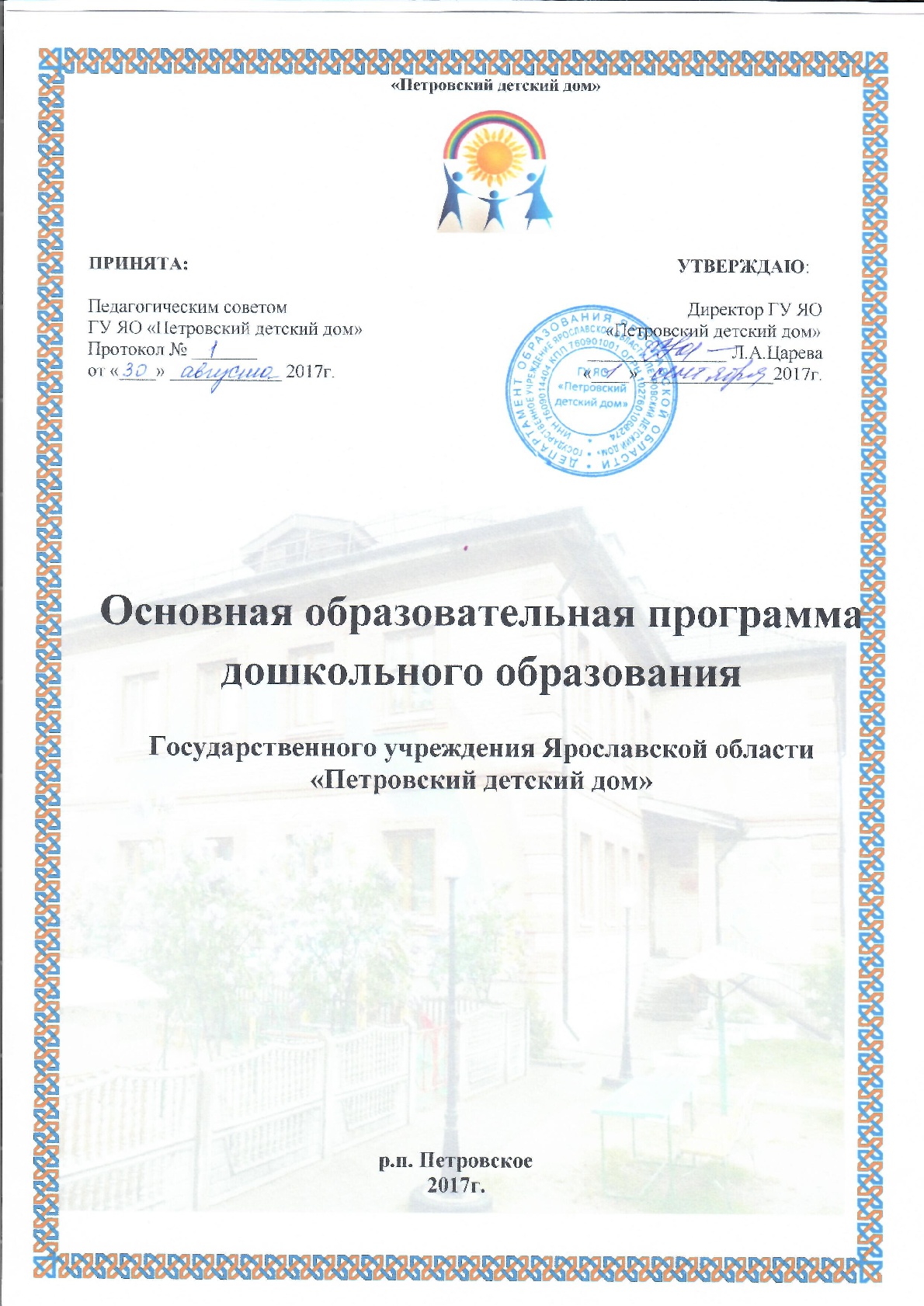                                                                       Оглавление Введение Основная образовательная программа разработана группой педагогов ГУ ЯО «Петровский детский дом» в составе: директора Царевой Л.А., зам. директора по УВР Волокитина Ю.В., учителя-логопеда Андреевой  Т.Н., учителя-дефектолога Кузьмичевой Е.В., музыкального руководителя Масловой Е.В., социального педагога Муравьевой Л.Б., воспитателя Тарачковой Е.В.Программа спроектирована с учетом ФГОС дошкольного образования, особенностей образовательного учреждения, приоритетных направлений, образовательных потребностей и запросов воспитанников. Определяет цель, задачи, содержание и организацию образовательного процесса на ступени дошкольного образования.Основная образовательная программа ГУ ЯО «Петровский детский дом» разработана в соответствии с основными нормативно-правовыми документами по дошкольному образованию:- Федеральный закон от 29.12.2012 № 273-ФЗ «Об образовании в Российской Федерации»;- приказ Министерства образования и науки Российской Федерации от 17.10.2013 N 1155 «Об утверждении федерального государственного образовательного стандарта дошкольного образования»;- комментарии Министерства образования и науки РФ к ФГОС дошкольного образования от 28.02.2014 №08-249;- приказ Министерства образования и науки РФ от 30.08.2013 № 1014 «Об утверждении Порядка организации и осуществления образовательной деятельности по основным общеобразовательным программам - образовательным программам дошкольного образования;- приказ Министерства образования и науки РФ от 28.12.2010 № 2106 «Об утверждении и введении в действие федеральных требований к образовательным учреждениям в части охраны здоровья обучающихся, воспитанников»;- постановление Главного государственного санитарного врача РФ от 15.05.2013 № 26 «Санитарно-эпидемиологические требования к устройству, содержанию и организации режима работы дошкольных образовательных организаций» (СанПиН» 2.4.1.3049-13).Кроме того, учтены концептуальные положения комплексной программы «От рождения до школы» под редакцией Н.Е. Вераксы, Т.С. Комаровой, М.А. Васильевой для формирования обязательной части ООП ДО.Программа сформирована как программа психолого-педагогической поддержки позитивной социализации и индивидуализации, развития личности детей дошкольного возраста и определяет комплекс основных характеристик дошкольного образования (объем, содержание и планируемые результаты в виде целевых ориентиров дошкольного образования).Общие сведения о учреждении:Полное наименование: Государственное Учреждение Ярославской области «Петровский детский дом»Официальное сокращенное наименование: ГУ ЯО «Петровский детский дом».Место нахождения учреждения: 152 130, Ярославская область, Ростовский район, р. п. Петровское ул. Пролетарская д.14.ГУ ЯО «Петровский детский дом» осуществляет свою образовательную, правовую, хозяйственную деятельность на основе законодательных нормативных документов:- ОГРН 1027601068274 то 20.12.2000г.- Устав  утверждённый приказом департамента образования Ярославской области №911/01-03 от         30.12.2015г.- Лицензия на право осуществления образовательной деятельности № 232/16 от 06.04.2016 г.- Годовой план работы на текущий учебный год;Основная образовательная  программа дошкольного образования  может корректироваться в связи с изменениями нормативно-правовой базы дошкольного образования, видовой структуры групп.I. ЦЕЛЕВОЙ РАЗДЕЛ Пояснительная записка Цели и задачи реализации ПрограммыЦель реализации программы: обеспечение выполнения требований ФГОС дошкольного образования	в части организации образовательного процесса,ориентированного на достижение ребенком целевых ориентиров ФГОС ДО.Цель комплексной программы:	создание	благоприятных условий для полноценного проживания ребенком дошкольного детства, формирование основ базовой культуры личности, всестороннее развитие психических и физических качеств в соответствии с возрастными и индивидуальными особенностями, подготовка к жизни в современном обществе, формирование предпосылок к учебной деятельности, обеспечение безопасности жизнедеятельности дошкольника.Задачи: охрана и укрепление физического и психического здоровья детей, в том числе их эмоционального благополучия; обеспечение равных возможностей для полноценного развития каждого ребенка в период дошкольного детства независимо от места жительства, пола, нации, языка, социального статуса, психофизиологических и других особенностей (в том числе ограниченных возможностей здоровья); обеспечения преемственности целей, задач и содержания образования, реализуемых в рамках образовательной программы различных уровней (преемственность основных образовательных программ дошкольного и начального общего образования); создание благоприятных условий развития детей в соответствии с их возрастными и индивидуальными особенностями и склонностями, развития способностей и творческого потенциала каждого ребенка как субъекта отношений с самим собой, другими детьми, взрослыми и миром; объединение обучения и воспитания в целостный образовательный процесс на основе духовно-нравственных и социокультурных ценностей и принятых в обществе правил и норм поведения в интересах, человека, семьи и общества; формирование общей культуры личности детей, в том числе ценностей здорового образа жизни, развития их социальных, нравственных, эстетических, интеллектуальных, физических качеств, инициативности, самостоятельности, ответственности ребенка, формирование предпосылок учебной деятельности; обеспечение вариативности и разнообразия содержания программ и организационных форм дошкольного образования, возможности формирования программ различной направленности с учетом образовательных потребностей, способностей и состояния здоровья детей; формирование социокультурной среды, соответствующей возрастным, индивидуальным, психологическим и физиологическим особенностям детей; обеспечение психолого-педагогической поддержки семьи и повышение компетентности родителей (законных представителей) в вопросах развития образования, охраны и укрепления здоровья детей.Уточняя и дополняя задачи реализации образовательной программы, необходимо отметить, что средствами комплексной программы «От рождения до школы» осуществляется решение следующих задач: создание в группах атмосферы гуманного и доброжелательного отношения ко всем воспитанникам, что позволяет растить их общительными, добрыми, любознательными, инициативными, стремящимися к самостоятельности и творчеству; максимальное использование разнообразных видов детской деятельности, их интеграция в целях эффективности воспитательно-образовательного процесса; творческая организация воспитательно-образовательного процесса; уважительное отношение к результатам детского творчества; единство подходов к воспитанию детей в условиях ДОО и семьи; соблюдение в работе детского сада и начальной школы преемственности и, исключающий умственные и физические перегрузки в содержании образования детей дошкольного возраста, обеспечивающей давление отсутствия предметного обучения.1.1.2. Задачи части Программы, формируемой участниками образовательных отношенийЗадачи сформулированы с учетом приоритетных направлений деятельности  учреждения,  на основе ФГОС  ДО, в соответствии с лицензией на ведение образовательной деятельности. Отражение приоритетных направлений в ДОО, «превышение» объема и содержания обязательной части основной общеобразовательной программы дошкольного образования не превышает 40% (по ФГОС).По документации, наработкам учреждения, беседам с педагогами, администрацией, по выявлению запросов социума, по результатам государственной аккредитации основными приоритетными направлениями в деятельности образовательного учреждения являются:- социально-коммуникативное развитие В качестве задач данной образовательной области выступают:– приобщать к социокультурным нормам, традициям семьи, общества и государства;– формировать представления о малой родине и Отечестве, многообразии стран и народов мира;– формировать общую культуру личности детей, развитие их социальных и нравственных качеств;– поддерживать инициативу, самостоятельность и ответственность ребенка в различных видах деятельности.Они  реализуются через тематические модули «Социализация», «Труд», «Детская безопасность».-  художественно - эстетическое развитиеЗадачи: - формировать интерес  к эстетической стороне окружающей действительности,  -содействовать художественно - эстетическому развитию детей,-  удовлетворять их потребности в творческом самовыражении.Образовательная область «Социально-коммуникативное развитие»делится на 3 модуля:1.Тематический модуль «Социализация»  использованы:- программа «Социально-личностное развитие дошкольников» Л.А.Загуменная 2012г.;  -методическое пособие Т.Д.Пашкевич «Социально-эмоциональное развитие детей 3-7 лет: совместная деятельность, развивающие занятия» 2015г.Цель: - создание условий для развития у детей дошкольного возраста культурно-личностных отношений в процессе взаимодействия со сверстниками.Задачи:- формировать и поддерживать положительную самооценку ребенка, уверенность в собственных возможностях и способностях;- позитивно социализировать и развивать инициативу ребенка на основе сотрудничества со взрослыми и сверстниками и соответствующих возрасту видов деятельности;- поддерживать положительное, доброжелательное отношение детей друг к другу и взаимодействие в разных видах деятельности;- формировать готовность к усвоению духовно-нравственных и социокультурных ценностей с учетом этнокультурной ситуации развития детей, индивидуальных особенностей каждого ребенка.Содержание модуля направлено:- на поддержку спонтанной игры детей, ее обогащение, обеспечение игрового времени и пространства;- развитие социального и эмоционального интеллекта, отзывчивости, сопереживания;- обеспечение адаптивной среды образования, способствующее освоению образовательной программы детьми с ОВЗ;- развитие общения и взаимодействия ребенка со взрослыми и сверстниками; умения работать в группе сверстников, готовности и способности к совместным играм;- становление самостоятельности, целенаправленности и саморегуляции собственных действий;- усвоение норм и ценностей, принятых в обществе, включая моральные и нравственные качества;- формирование представлений о малой родине и Отечестве, представлений о социокультурных ценностях народа, об отечественных традициях и праздниках, Земле как общем доме, о особенностях ее природы, многообразии стран и народов мира.2. Тематический модуль «Труд»Задачи:-поддерживать спонтанную игру детей, обогащать ее через наблюдения за трудовой деятельностью взрослых и организовывать тематические сюжетно-ролевые игры;- поощрять инициативу и самостоятельность в организации труда под руководством взрослого;- развивать способность проявлять себя как субъект трудовой деятельности; предоставлять возможность самовыражения детей в индивидуальных, групповых и коллективных форм труда;- формировать готовность к усвоению принятых в обществе правил и норм поведения, связанных с разными видами и форма труда в интересах человека, семьи, общества;- развивать представления о социокультурных ценностях наше народа, об отечественных традициях и праздниках, связанных с организаций труда и отдыха людей.Содержание модуля направлено: - на развитие готовности и способности к самообслуживанию и действиям с бытовыми предметами-орудиями (ложка, совок, лопатка и пр.), элементарному бытовому труду (в помещении и на улице);- развитие социального интеллекта на основе разных форм организации трудового воспитания в ДОО;- формирование позитивных установок к различным видам труда и творчества;- готовность к совместной трудовой деятельности со сверстниками, становление самостоятельности, целенаправленности и саморегуляции собственных действий в процессе включения в разные формы и виды труда;- уважительное отношение к труду взрослых и формирование чувства принадлежности к своей семье и сообществу детей и взрослых в организации.3. Тематический модуль «Детская безопасность»Цель: создание условий для формирования у дошкольников устойчивых навыков безопасного поведения.Задачи:расширить и систематизировать знания детей об окружающей среде и здоровом образе жизни, о мерах по обеспечению безопасности жизнедеятельности;развивать практические навыки безопасного поведения детей в окружающей среде;формировать позитивное и ответственное отношение к своему умственному, эмоциональному, социальному и физическому здоровьюразвивать у детей способности к предвидению возможной опасности в конкретной меняющейся ситуации;учить  детей   выходить  из  сложных,  проблемных  ситуаций, не навредив своему здоровью и здоровью окружающих;воспитывать культуру здорового образа жизни;воспитывать самостоятельность и ответственность, толерантность;развивать речь, внимание, память, мышление, наблюдательность, познавательный интерес, волевые и физические качества.С точки зрения содержания данный тематический модуль наплавлен на:  формирование у ребенка навыков  разумного поведения, умения адекватно вести себя в опасных ситуациях дома и на улице, в городском транспорте, при общении с незнакомыми людьми, взаимодействии с пожароопасными и другими предметами, животными и ядовитыми растениями; способствовать становлению основ экологической культуры, приобщению к здоровому образу жизни.  -  использование адаптированной программы Лыкова И.А., Шипунова В.А. «Детская безопасность», которая представлена 4 направлениями (блоками): Дорожная азбука. Огонь – друг, огонь – враг. Опасные предметы, существа, явления. Азбука безопасного общения и поведения.Образовательная область «Художественно-эстетическое развитие» - использование методического пособия по театрализованной деятельности Антипиной Е.А.Цель: развитие способностей детей средствами театрализованной деятельности. Задачи:- создать условия для развития творческой активности детей, участвующих в театрализованной деятельности;-  совершенствовать артистические навыки детей в плане переживания воплощения образа, а также их исполнительские умения;-  формировать у детей простейшие образно-выразительные умения.- обучать детей элементам художественно-образных выразительных средств (интонация, мимика, пантомимика);-  активизировать словарь детей, диалогическую речь;-  формировать опыт социальных навыков поведения;-  развивать у детей интерес к театрально-игровой деятельностиПринципы и подходы к формированию ПрограммыЦелесообразно выделить нескольких групп принципов формирования Программы. Основные принципы дошкольного образования (п 1.4 ФГОС ДО)- полноценное проживание ребенком всех этапов детства (младенческого, раннего и дошкольного возраста), обогащение (амплификация) детского развития;- построение образовательной деятельности на основе индивидуальных особенностей каждого ребенка, при котором сам ребенок становится активным в выборе содержания своего образования, становится субъектом образования (далее - индивидуализация дошкольного образования);- содействие и сотрудничество детей и взрослых, признание ребенка полноценным участником (субъектом) образовательных отношений;- поддержка инициативы детей в различных видах деятельности;- сотрудничество с семьей;- приобщение детей к социокультурным нормам, традициям семьи, общества и государства;- формирование познавательных интересов и познавательных действий ребенка в различных видах деятельности;- возрастная адекватность дошкольного образования (соответствие условий, требований, методов возрасту и особенностям развития);Принципы, сформулированные на основе требований ФГОС ДО- поддержка разнообразия детства; сохранение уникальности и самоценности детства как важного этапа в общем развитии человека, самоценность детства - понимание (рассмотрение) детства как периода жизни значимого самого по себе, без всяких условий; значимого тем, что происходит с ребенком сейчас, а не тем, что этот период есть период подготовки к следующему периоду;- личностно-развивающий и гуманистический характер взаимодействия взрослых (родителей (законных представителей), педагогических и иных работников учреждения) и детей;- уважение личности ребенка;- реализация программы в формах, специфических для детей данной возрастной группы, прежде всего в форме игры, познавательной и исследовательской деятельности, в форме творческой активности, обеспечивающей художественно-эстетическое развитие ребенка.Принципы, сформулированные на основе особенностей программы «От рождения до школы»- соответствует принципу развивающего образования, целью которого является развитие ребенка;- сочетает принципы научной обоснованности и практической применимости;- соответствует критериям полноты, необходимости и достаточности (позволяет решать поставленные цели и задачи при использовании разумного «минимума» материала);- обеспечивает единство воспитательных, развивающих и обучающих целей и задач процесса образования детей дошкольного возраста, в ходе реализации которых формируются такие качества, которые являются ключевыми в развитии дошкольников;- строится с учетом принципа интеграции образовательных областей в соответствии с возрастными возможностями и особенностями детей, спецификой и возможностями образовательных областей;- основывается на комплексно-тематическом принципе построения образовательного процесса;- предусматривает решение программных образовательных задач в совместной деятельности взрослого и детей и самостоятельной деятельности дошкольников не только в рамках непосредственно образовательной деятельности, но и при проведении режимных моментов в соответствии со спецификой дошкольного образования;- предполагает построение образовательного процесса на адекватных возрасту формах работы с детьми. Основной формой работы с дошкольниками и ведущим видом их деятельности является игра;- строится с учетом соблюдения преемственности между всеми возрастными дошкольными группами и между детским домом и начальной школой;- допускается варьирование образовательного процесса в зависимости от региональных особенностей;- реализует принцип индивидуализации образования.Основой для построения программы является культурно - исторический и системно деятельностный подход, являющиеся методологией ФГОС ДО.Принципы части Программы, формируемой участниками образовательных отношенийСоциально – коммуникативное развитие. Принципы:- создание развивающей образовательной среды, представляющей собой систему условий социализации и индивидуализации детей;- учет этнокультурной ситуации развития, индивидуальных особенностей каждого ребенка, при котором сам ребенок проявляет активность в выборе содержания своего образования, становится субъектом образования (далее — индивидуализация дошкольного образования);- объединение обучения и воспитания в целостный образовательный процесс на основе духовно-нравственных и социокультурных ценностей и принятых в обществе правил и норм поведения в интересах человека, семьи, общества;- создание условий развития, открывающих возможности для позитивной социализации, личностного развития, развития инициативы на основе сотрудничества со взрослыми и сверстниками и соответствующим возрасту видам деятельности.- обеспечение равных стартовых возможностей для обучения детей в общеобразовательных учреждениях.-  обеспечение безбарьерной среды жизнедеятельности, способствующей освоению образовательной программы детьми с ОВЗ;1.1.5. Значимые для разработки и реализации Программы характеристики, в том числе, характеристики особенностей развития детей дошкольного возрастаОбразовательная программа ДОО обеспечивает разностороннее развитие детей в возрасте от 2 месяцев до 7 лет с учетом их возрастных и индивидуальных способностей по основным направлениям: физическому, социально-коммуникативному, познавательному, речевому и художественно-эстетическому.Возрастные особенности детей подробно сформулированы в комплексной программе «От рождения до школы» под редакцией Н.Е. Вераксы, Т.С. Комаровой, М.А. Васильевой.Возрастные особенности развития детей раннего возраста. Младенческая группа (от рождения до 1 года) Первый год жизни ребенка самоценен как сам по себе, так и с позиций отдаленной перспективы. Но педагогические воздействия достигнут цели лишь в случае педагогически грамотного руководства взрослого, знания им особенностей развития детей. Этот период жизни ребенка, как никогда в последующем, отличается быстрым темпом физического, психического и даже социального развития. На первом году жизни происходит становление эмоционального общения ребенка и взрослого, которое трансформируется в ситуативно-деловое общение. Для детей характерно чувственное познание ближайшего окружения, наглядно-действенное мышление, высокая двигательная активность и малая подвижность нервной системы, несформированность тормозных процессов, высокая степень отвлекаемости. Средний вес (масса тела) при рождении 3200–3400 г. К 5–6 месяцам он удваивается, а к году утраивается. Средний рост ребенка при рождении 50–52 см, к году малыш подрастает на 20–25 см. Полноценный сон, активное бодрствование не даны ребенку от рождения. Лишь постепенно в течение первых месяцев (и даже года) он «научается» глубоко и спокойно спать, активно бодрствовать. В продолжение дня сон ребенка несколько раз чередуется с периодами активного бодрствования, длительность которого постепенно, но достаточно быстро увеличивается в течение года: с 1 часа до 3,5–4 часов. Это свидетельствует о развитии процессов высшей нервной деятельности и одновременно о необходимости охраны нервной системы малыша от переутомления. Умение активно бодрствовать — основа для развития движений, восприятия речи и общения с окружающими. Новорожденный не может даже подтянуться к источнику питания — материнской груди. А уже в 7–8 месяцев малыш активно ползает, может самостоятельно сесть и сохранять эту позу, занимаясь игрушкой. К году он, как правило, самостоятельно ходит. Взаимосвязь и взаимозависимость разных сторон развития ребенка в первый год жизни особенно ярко проявляются при освоении основных движений. С первых дней жизни у ребенка интенсивно развиваются зрение и слух. Под их контролем и при их участии начинают действовать руки: малыш хватает и удерживает видимый предмет (4–5 месяцев). И наконец, вид яркой игрушки или голос близкого человека побуждает ребенка ползать, опираясь на руки, и потом ходить, держась за опору (второе полугодие). В течение первого года развиваются слуховые и зрительные восприятия. В первые месяцы жизни малыш начинает сосредоточивать взгляд на лице взрослого или игрушке, следить за их движением, прислушиваться к голосу или звучащему предмету, тянуть руки и захватывать предметы, подвешенные над кроваткой. После 4,5–5 месяцев дети способны различать основные цвета и формы. Они эмоционально отзывчивы на интонацию и музыку разного характера. Простые действия с игрушкой (удерживает, размахивает) превращаются после 9–10 месяцев в несложные предметно-игровые. Кубики малыш кладет в коробку, мяч бросает, куклу баюкает. Появляются любимые игрушки.В первые месяцы жизни ребенок произносит короткие отрывистые звуки («гы, кхы»), в 4–5 месяцев он певуче гулит («а-а-а»), что очень важно для развития речевого дыхания. Потом по подражанию взрослому начинает лепетать, то есть произносить слоги, из которых позже образуются слова. На примере первых предречевых реакций можно также проследить взаимосвязь разных сторон развития. Голосовые реакции, лежащие в ос нове развития речи, возникают исключительно на фоне положительного эмоционального состояния, сопровождаемого оживленными движениями рук и ног, то есть проявляются в форме «комплекса оживления». К концу года можно уже говорить о речевом развитии, поскольку формируются основы понимания (до 30–50 слов), ребенок начинает пользоваться несколькими простыми словами (6–10 слов). Речевое об- ращение взрослого к ребенку может успокоить его, побудить выполнить несложное действие. Социализация детей идет по разным направлениям. Малыши с первых месяцев жизни начинают выделять мать среди других объектов. Во втором полугодии ярко проявляют разное отношение к взрослым: близким радуются, чужих настороженно рассматривают. Идет формирование инициативных обращений к близким взрослым (звуками, улыбкой, движениями). Двух-, трехмесячные дети, лежа рядом в манеже, радуются друг другу, с интересом рассматривают соседа. В более старшем возрасте, находясь рядом, обращают внимание на действия товарища, эмоционально откликаются на его смех. Ребенок, находясь на руках у взрослого, начинает ориентироваться в пространстве (поворачивает голову к яркой картине, окну, двери). Самостоятельно передвигаясь (ползание, ходьба), стремится двигаться навстречу окликающему его взрослому, к заинтересовавшему предмету. Появляются простейшие элементы самообслуживания: в 5–6 месяцев ребенок удерживает бутылочку, к концу года держит чашку, стягивает шапку, носки, подает по просьбе взрослого предметы одежды. Основные умения к концу первого года жизни: ребенок осваивает ходьбу в ближайшем пространстве, начинает использовать по назначению отдельные предметы и игрушки. Выполняет простые просьбы и понимает объяснения, может использовать простые слова (до 8–10). Испытывает потребность в эмоциональном и в объектно направленном общении со взрослым. Знает свое имя, откликается на зов. Первая группа раннего возраста (от 1 года до 2 лет). На втором году жизни развивается самостоятельность детей, формируется предметно-игровая деятельность, появляются элементы сюжетной игры. Общение с взрослым носит ситуативно-деловой характер, затем характер делового сотрудничества. Совершенствуются восприятие, речь, наглядно-действенное мышление, чувственное познание действительности. Ежемесячная прибавка в весе составляет 200–250 г, а в росте — 1 см. Продолжается совершенствование строения и функций внутренних органов, костной, мышечной и центральной нервной системы. Повышается работоспособность нервных клеток. Длительность каждого периода активного бодрствования у детей до полутора лет составляет 3–4 часа, у детей двух лет — 4–5,5 часа. На развитие основных движений ребенка частично влияют пропорции его тела: короткие ноги, длинное туловище, большая голова. Малыш до полутора лет часто падает при ходьбе, не всегда может вовремя остановиться, обойти препятствие. Несовершенна и осанка. Вследствие недостаточного развития мышечной системы ребенку трудно долго выполнять однотипные движения, например, ходить с мамой «только за ручку». Для детей второго года жизни характерна высокая двигательная активность. Постепенно совершенствуется ходьба. Дети учатся свободно передвигаться на прогулке: они взбираются на бугорки, ходят по траве, перешагивают через небольшие препятствия, например, палку, лежащую на земле. Исчезает шаркающая походка. В подвижных играх и на музыкальных занятиях дети выполняют боковые шаги, медленно кружатся на месте. В начале второго года дети много и охотно лазают: взбираются на горку, на диванчики, а позже (приставным шагом) и на шведскую стенку, а также перелезают через бревно, подлезают под скамейку, пролезают через обруч. После полутора лет у малышей кроме основных развиваются и подражательные движения (мишке, зайчику). В простых подвижных играх и плясках дети привыкают координировать свои движения и действия друг с другом (при участии не более 8–10 человек). В разных видах деятельности обогащается сенсорный опыт. В процессе знакомства с предметами ребенок слышит названия форм (кубик, кирпичик, шарик, «крыша» — призма), одновременно воспринимая их (гладит предмет, обводит пальцем по контуру, стучит, бросает и т. п.) и уточняя физические качества. При этом происходит и ознакомление с основными фигурами (квадрат, четырехугольник, круг, треугольник). С помощью взрослого ребенок упражняется в установлении сходства и различий между предметами, имеющими одинаковые названия (большой красный мяч — маленький синий мяч, большой белый мишка — маленький черный мишка и т. д.). При обучении и правильном подборе игрового материала дети осваивают действия с разнообразными игрушками: разборными (пирамиды, матрешки и др.), строительным материалом и сюжетными игрушками (куклы с атрибутами к ним, мишки). Эти действия ребенок воспроизводит по подражанию после показа взрослого. Постепенно из отдельных действий складываются «цепочки», и малыш учится доводить предметные действия до результата: заполняет колечками всю пирамиду, подбирая их по цвету и размеру, из строительного материала возводит по образцу, а затем по памяти забор, паровозик, башенку и другие несложные постройки. Значительные перемены происходят и в действиях с сюжетными игрушками. Дети начинают переносить разученное действие с одной игрушкой (кукла) на другие (мишки, зайки); они активно ищут предмет, необходимый для завершения действия (одеяло, чтобы уложить куклу спать, мисочку, чтобы накормить мишку). Воспроизводя подряд 2–3 действия, они сначала не ориентируются на то, как это бывает в жизни: спящую куклу, например, вдруг начинают катать на машинке. К концу второго года жизни в игровых действиях детей уже отражается привычная им жизненная последовательность: погуляв с куклой, кормят ее и укладывают спать. Бытовые действия с сюжетными игрушками дети воспроизводят на протяжении всего периода дошкольного детства. Но при этом дети 3–5 лет и старше устраивают из каждого действия «многозвеньевой ритуал». Перед едой кукле вымоют руки, завяжут салфетку, проверят, не горяча ли каша, кормить будут ложкой, а пить дадут из чашки. Всего этого на втором году жизни нет. Ребенок просто подносит миску ко рту куклы. Аналогично он поступает и в других ситуациях. Этими особенностями объясняется простота подбора сюжетных игрушек и атрибутов к ним. На втором году жизни из отдельных действий складываются элементы деятельности, свойственной дошкольному детству: предметная с характерным для нее сенсорным уклоном, конструктивная и сюжетная игра. В предметной деятельности появляются соотносящие и орудийные действия. Успехи в развитии предметно-игровой деятельности сочетаются с ее неустойчивостью. Имея возможность приблизиться к любому предмету, попавшему в поле зрения, ребенок бросает то, что держит в руках, и устремляется к нему. Постепенно он с помощью взрослого учится доводить начатое до конца, добиваясь результата. Второй год жизни — период интенсивного формирования речи. Связи между предметом, действием и словами, их обозначающими, формируются в 6–10 раз быстрее, чем в конце первого года жизни. Дети усваивают названия предметов, действий, обозначения некоторых качеств и состояний. Благодаря этому можно организовать деятельность и поведение малышей, формировать и совершенствовать восприятие, в том числе составляющие основу сенсорного воспитания. В процессе разнообразной деятельности с взрослыми дети усваивают, что одно и то же действие может относиться к разным предметам: «надень шапку, надень колечки на пирамидку» и т. д. Важным приобретением речи и мышления является формирующаяся на втором году жизни способность обобщения. Слово в сознании ребенка начинает ассоциироваться не с одним предметом, а обозначать все предметы, относящиеся к этой группе, несмотря на различия по цвету, размеру и даже внешнему виду (кукла большая и маленькая, голышом и одетая, кукла-мальчик и кукла-девочка). Способность обобщения позволяет детям узнавать предметы, изображенные на картинке, в то время как в начале года на просьбу показать какой-либо предмет малыш ориентировался на случайные несущественные признаки. Так, словом «кх» он мог обозначать и кошку, и меховой воротник. Малыш привыкает к тому, что между предметами существуют разные связи, а взрослые и дети действуют в разных ситуациях, поэтому ему понятны сюжетные инсценировки (показ игрушек, персонажей кукольного и настольного театра). Впечатления от таких показов, заинтересованного рассматривания сохраняются в памяти. Поэтому дети старше полутора лет способны поддерживать диалог-воспоминание с взрослым о недавних событиях или вещах, связанных с их личным опытом: «Кто гулял?» — «Что видели?» — «Собачку». — «Кого кормили зернышками?» — «Птичку». Активный словарь на протяжении года увеличивается неравномерно. К полутора годам он равен примерно 20–30 словам. После 1 года 8–10 месяцев происходит скачок, развивается активно используемый словарь. В нем много глаголов и существительных, встречаются простые прилагательные и наречия (тут, там, туда и т. д.), а также предлоги. Упрощенные слова (ту-ту, ав-ав) заменяются обычными, пусть и не- совершенными в фонетическом отношении. После полутора лет ребенок чаще всего воспроизводит контур слова (разное число слогов), наполняя его звуками-заместителями, более или менее близкими по звучанию слышимому образцу. Попытки улучшить произношение, повторяя слово за взрослым, в этом возрасте не приносят успеха. Это становится возможным лишь на третьем году жизни. Ребенок в большинстве случаев после полутора лет правильно произносит губно-губные звуки (п, б, м), передние небноязычные (т, д, н), задние небноязычные (г, х). Свистящие, шипящие и сонорные звуки, а также слитные фонемы в словах, произносимых ребенком, встречаются крайне редко. Вначале произносимое ребенком слово является целым предложением. Так, слова «бах, упала» в одних случаях обозначают, что малыш уронил игрушку, в других — что он сам упал и ушибся. К полутора годам в высказываниях детей появляются двухсловные предложения, а в конце второго года обычным становится использование трех-, четырехсловных предложений. Ребенок старше полутора лет активно обращается к взрослым с вопросами. Но выражает их преимущественно интонационно: «И я ку- ся?» — то есть «Ира кушала?» Вопросительными словами дети пользуются реже, но могут спросить: «Где платок?», «Баба куда пошла?», «Это что?». Дети учатся выполнять словесные просьбы взрослого в пределах видимой, наглядной ситуации. На втором году жизни ребенок усваивает имена взрослых и детей, с которыми общается повседневно, а также некоторые родственные отношения (мама, папа, бабушка). Он понимает элементарные человеческие чувства, обозначаемые словами «радуется», «сердится», «испугался», «жалеет». В речи появляются оценочные суждения: «плохой», «хороший», «красивый». Совершенствуется самостоятельность детей в предметно- игровой деятельности и самообслуживании. Малыш постепенно овладевает умением самостоятельно есть любую пищу, умываться и мыть руки, приобретает навыки опрятности, аккуратности. Расширяется ориентировка в ближайшем окружении. Знание того, как называются части помещения группы (мебель, одежда, посуда), помогает ребенку выполнять несложные (состоящие из одного, а к концу года из 2–3 действий) поручения взрослых. Постепенно он привыкает соблюдать элементар ные правила поведения, обозначаемые словами «можно», «нельзя», «нужно». Общение с взрослым носит деловой, объектно-направленный характер. На втором году закрепляется и углубляется деловое сотрудничество с взрослым, потребность общения с ним по самым разным поводам. При этом к двум годам дети постепенно переходят от языка жестов, мимики, вы- разительных звукосочетаний к выражению просьб, желаний, предложений с помощью слов и коротких фраз. Так речь становится основным средством общения с взрослым, хотя в этом возрасте ребенок охотно говорит только с близкими, хорошо знакомыми ему людьми. На втором году жизни между детьми сохраняется и развивается тип эмоционального взаимообщения. Они самостоятельно играют друг с другом (по двое-трое) в разученные ранее при помощи взрослого игры («Прятки», «Догонялки»). Однако опыт взаимообщения у детей невелик, и основа его еще не сформирована. Имеет место непонимание со стороны предполагаемого партнера. Ребенок может расплакаться и даже ударить жалеющего его. Он активно протестует против вмешательства в свою игру. Игрушка в руках другого гораздо интереснее для малыша, чем та, что стоит рядом. Отобрав игрушку у соседа, но не зная, что делать дальше, малыш просто бросает ее. Воспитателю следует пресекать подобные факты, чтобы у детей не пропало желание общаться. Взаимообщение детей в течение дня возникает, как правило, в предметно-игровой деятельности и режимных процессах. Поскольку предметно-игровые действия и самообслуживание только формируются, самостоятельность, заинтересованность в их выполнении следует всячески оберегать. Детей приучают соблюдать «дисциплину расстояния», и они сначала осваивают умение играть и действовать рядом, не мешая друг другу, а затем играть вместе по 2–3 человека, вести себя в группе соответствующим образом: не лезть в тарелку соседа, подвинуться на диванчике, чтобы мог сесть еще один ребенок, не шуметь в спальне и т. д. При этом они пользуются простыми словами: «на» («возьми»), «дай», «пусти», «не хочу» и др. На фоне «охраны» деятельности каждого малыша нужно формировать совместные действия. Сначала по подсказке взрослого, а к двум годам самостоятельно дети способны помогать друг другу: принести предмет, необходимый соседу для продолжения игры (кубики, колечки для пирамидки, одеяло для куклы). Подражая маме или воспитателю, один малыш пытается «накормить, причесать» другого. Возможны несложные плясовые действия малышей парами на музыкальных занятиях. Одним из главных приобретений второго года жизни можно считать совершенствование основных движений, особенно ходьбы. Подвижность ребенка порой даже мешает ему сосредоточиться на спокойных занятиях. Наблюдается быстрое и разноплановое развитие предметно-игрового поведения, благодаря чему к концу пребывания детей во второй группе раннего возраста у них формируются компоненты всех видов деятельности, характерных для периода дошкольного детства. Происходит быстрое развитие разных сторон речи и ее функций. Хотя темп развития понимания речи окружающих по-прежнему опережает умение говорить, в конце второго года активный словарь состоит уже из 200–300 слов. С помощью речи можно организовать поведение ребенка, а речь самого малыша становится основным средством общения с взрослым. С одной стороны, возрастает самостоятельность ребенка во всех сферах жизни, с другой – он осваивает правила поведения в группе (играть рядом, не мешая другим, помогать, если это понятно и несложно). Все это является основой для развития в будущем совместной игровой деятельности.Возрастная характеристика детей 2 - 3 летНа третьем году жизни дети становятся самостоятельнее. Продолжают развиваться предметная деятельность, деловое сотрудничество ребенка и взрослого; совершенствуются восприятие, речь, начальные формы произвольного поведения, игры, наглядно-действенное мышление, в конце года появляются основы наглядно-образного мышления.Развитие предметной деятельности связано с усвоением культурных способов действия с различными предметами.Совершенствуются соотносящие и орудийные действия. Умение выполнять орудийные действия развивает произвольность, преобразуя натуральные формы активности в культурные на основе предлагаемой взрослыми модели, которая выступает в качестве не только объекта для подражания, но и образца, регулирующего собственную активность ребенкаВ ходе совместной с взрослыми предметной деятельности продолжает развиваться понимание речи. Слово отделяется от ситуации и приобретает самостоятельное значение. Дети продолжают осваивать названия окружающих предметов, учатся выполнять словесные просьбы взрослых, ориентируясь в пределах ближайшего окружения. Количество понимаемых слов значительно возрастает.Совершенствуется регуляция поведения в результате обращения взрослых к ребенку, который начинает понимать не только инструкцию, но и рассказ взрослых. Интенсивно развивается активная речь детей. К трем годам они осваивают основные грамматические структуры, пытаются строить сложные и сложноподчиненные предложения, в разговоре с взрослым используют практически все части речи.Активный словарь достигает примерно 1500-2500 слов. К концу третьего года жизни речь становится средством общения ребенка со сверстниками.В этом возрасте у детей формируются новые виды деятельности: игра, рисование, конструирование. Игра носит процессуальный характер, главное в ней — действия, которые совершаются с игровыми предметами, приближенными к реальности.В середине третьего года жизни широко используются действия с предметами- заместителями.Появление собственно изобразительной деятельности обусловлено тем, что ребенок уже способен сформулировать намерение изобразить какой-либо предмет. Типичным является изображение человека в виде «головонога» — окружности и отходящих от нее линий.На третьем году жизни совершенствуются зрительные и слуховые ориентировки, что позволяет детям безошибочно выполнять ряд заданий: осуществлять выбор из 2-3 предметов по форме, величине и цвету; различать мелодии; петь.Совершенствуется слуховое восприятие, прежде всего фонематический слух. К трем годам дети воспринимают все звуки родного языка, но произносят их с большими искажениями.Основной формой мышления является наглядно-действенная. Ее особенность заключается в том, что возникающие в жизни ребенка проблемные ситуации разрешаются путем реального действия с предметами.К концу третьего года жизни у детей появляются зачатки наглядно-образного мышления. Ребенок в ходе предметно-игровой деятельности ставит перед собой цель, намечает план действия и т. п.Для детей этого возраста характерна неосознанность мотивов, импульсивность и зависимость чувств и желаний от ситуации. Дети легко заражаются эмоциональным состоянием сверстников. Однако в этот период начинает складываться и произвольность поведения. Она обусловлена развитием орудийных действий и речи.У детей появляются чувства гордости и стыда, начинают формироваться элементы самосознания, связанные с идентификацией с именем и полом. Ранний возраст завершается кризисом трех лет. Ребенок осознает себя как отдельного человека, отличного от взрослого. У него формируется образ Я. Кризис часто сопровождается рядом отрицательных проявлений: негативизмом, упрямством, нарушением общения с взрослым и др. Кризис может продолжаться от нескольких месяцев до двух лет.Возрастная характеристика детей 3 - 4 летВ возрасте 3-4 лет ребенок постепенно выходит за пределы семейного круга. Его общение становится внеситуативным. Взрослый становится для ребенка не только членом семьи, но и носителем определенной общественной функции. Желание ребенка выполнять такую же функцию приводит к противоречию с его реальными возможностями. Это противоречие разрешается через развитие игры, которая становится ведущим видом деятельности в дошкольном возрасте.Главной особенностью игры является ее условность: выполнение одних действий с одними предметами предполагает их отнесенность к другим действиям с другими предметами. Основным содержанием игры младших дошкольников являются действия с игрушками и предметами-заместителями. Продолжительность игры небольшая. Младшие дошкольники ограничиваются игрой с одной-двумя ролями и простыми, неразвернутыми сюжетами. Игры с правилами в этом возрасте только начинают формироваться.Изобразительная деятельность ребенка зависит от его представлений о предмете. В этом возрасте они только начинают формироваться. Графические образы бедны. У одних детей в изображениях отсутствуют детали, у других рисунки могут быть более детализированы. Дети уже могут использовать цвет.Большое значение для развития мелкой моторики имеет лепка. Младшие дошкольники способны под руководством взрослого вылепить простые предметы.Известно, что аппликация оказывает положительное влияние на развитие восприятия. В этом возрасте детям доступны простейшие виды аппликации.Конструктивная деятельность в младшем дошкольном возрасте ограничена возведением несложных построек по образцу и по замыслу.В младшем дошкольном возрасте развивается перцептивная деятельность. Дети от использования предэталонов — индивидуальных единиц восприятия, переходят к сенсорным эталонам — культурно-выработанным средствам восприятия. К концу младшего дошкольного возраста дети могут воспринимать до 5 и более форм предметов и до 7 и более цветов, способны дифференцировать предметы по величине, ориентироваться в пространстве группы детского сада, а при определенной организации образовательного процесса — и в помещении всего дошкольного учреждения.Развиваются память и внимание. По просьбе взрослого дети могут запомнить 3 -4 слова и 5-6 названий предметов. К концу младшего дошкольного возраста они способны запомнить значительные отрывки из любимых произведений.Продолжает развиваться наглядно-действенное мышление. При этом преобразования ситуаций в ряде случаев осуществляются на основе целенаправленных проб с учетом желаемого результата. Дошкольники способны установить некоторые скрытые связи и отношения между предметами.В младшем дошкольном возрасте начинает развиваться воображение, которое особенно наглядно проявляется в игре, когда одни объекты выступают в качестве заместителей других.Взаимоотношения детей обусловлены нормами и правилами. В результате целенаправленного воздействия они могут усвоить относительно большое количество норм, которые выступают основанием для оценки собственных действий и действий других детей.Взаимоотношения детей ярко проявляются в игровой деятельности. Они скорее играют рядом, чем активно вступают во взаимодействие. Однако уже в этом возрасте могут наблюдаться устойчивые избирательные взаимоотношения. Конфликты между детьми возникают преимущественно по поводу игрушек. Положение ребенка в группе сверстников во многом определяется мнением воспитателя.В младшем дошкольном возрасте можно наблюдать соподчинение мотивов поведения в относительно простых ситуациях. Сознательное управление поведением только начинает складываться; во многом поведение ребенка еще ситуативно. Вместе с тем можно наблюдать и случаи ограничения собственных побуждений самим ребенком, сопровождаемые словесными указаниями. Начинает развиваться самооценка, при этом дети в значительной мере ориентируются на оценку воспитателя. Продолжает развиваться также их половая идентификация, что проявляется в характере выбираемых игрушек и сюжетов.Возрастная характеристика детей 4 - 5 лет В игровой деятельности детей среднего дошкольного возраста появляются ролевые взаимодействия. Они указывают на то, что дошкольники начинают отделять себя от принятой роли. В процессе игры роли могут меняться. Игровые действия начинают выполняться не ради них самих, а ради смысла игры.Происходит разделение игровых и реальных взаимодействий детей. Значительное развитие получает изобразительная деятельность. Рисунок становится предметным и детализированным. Графическое изображение человека характеризуется наличием туловища, глаз, рта, носа, волос, иногдаодежды и ее деталей. Совершенствуется техническая сторона изобразительной деятельности. Дети могут рисовать основные геометрические фигуры, вырезать ножницами, наклеивать изображения на бумагу и т. д.Усложняется конструирование. Постройки могут включать 5-6 деталей. Формируются навыки конструирования по собственному замыслу, а также планирование последовательности действий.Двигательная сфера ребенка характеризуется позитивными изменениями мелкой и крупной моторики. Развиваются ловкость, координация движений. Дети в этом возрасте лучше, чем младшие дошкольники, удерживают равновесие, перешагивают через небольшие преграды.Усложняются игры с мячом.К концу среднего дошкольного возраста восприятие детей становится более развитым. Они оказываются способными назвать форму, на которую похож тот или иной предмет. Могут вычленять в сложных объектах простые формы и из простых форм воссоздавать сложные объекты. Дети способны упорядочить группы предметов по сенсорному признаку — величине, цвету; выделить такие параметры, как высота, длина и ширина.Совершенствуется ориентация в пространстве.Возрастает объем памяти. Дети запоминают до 7-8 названий предметов. Начинает складываться произвольное запоминание: дети способны принять задачу на запоминание, помнят поручения взрослых, могут выучить небольшое стихотворение и т. д.Начинает развиваться образное мышление. Дети способны использовать простые схематизированные изображения для решения несложных задач. Дошкольники могут строить по схеме, решать лабиринтные задачи. Развивается предвосхищение. На основе пространственного расположения объектов дети могут сказать, что произойдет в результате их взаимодействия. Однако при этом им трудно встать на позицию другого наблюдателя и во внутреннем плане совершить мысленное преобразование образа.Для детей этого возраста особенно характерны известные феномены Ж. Пиаже: сохранение количества, объема и величины. Например, если им предъявить три черных кружка из бумаги и семь белых кружков из бумаги и спросить: «Каких кружков больше — черных или белых?», большинство ответят, что белых больше. Но если спросить: «Каких больше - белых или бумажных?», ответ будет таким же - больше белых.Продолжает развиваться воображение. Формируются такие его особенности, как оригинальность и произвольность. Дети могут самостоятельно придумать небольшую сказку на заданную тему.Увеличивается устойчивость внимания. Ребенку оказывается доступной сосредоточенная деятельность в течение 15-20 минут. Он способен удерживать в памяти при выполнении каких-либо действий несложное условие.В среднем дошкольном возрасте улучшается произношение звуков и дикция. Речь становится предметом активности детей. Они удачно имитируют голоса животных, интонационно выделяют речь тех или иных персонажей. Интерес вызывают ритмическая структура речи, рифмы.Развивается грамматическая сторона речи. Дошкольники занимаются словотворчеством на основе грамматических правил. Речь детей при взаимодействии друг с другом носит ситуативный характер, а при общении с взрослым становится внеситуативной.Изменяется содержание общения ребенка и взрослого. Оно выходит за пределы конкретной ситуации, в которой оказывается ребенок.Ведущим становится познавательный мотив. Информация, которую ребенок получает в процессе общения, может быть сложной и трудной для понимания, но она вызывает у него интерес.У детей формируется потребность в уважении со стороны взрослого, для них оказывается чрезвычайно важной его похвала. Это приводит к их повышенной обидчивости на замечания. Повышенная обидчивость представляет собой возрастной феномен.Взаимоотношения со сверстниками характеризуются избирательностью, которая выражается в предпочтении одних детей другим. Появляются постоянные партнеры по играм. В группах начинают выделяться лидеры. Появляются конкурентность, соревновательность. Последняя важна для сравнения себя с другими, что ведет к развитию образа «Я - ребенка», его детализации.Возрастная характеристика детей 5 - 6 летДети шестого года жизни уже могут распределять роли до начала игры и строить свое поведение, придерживаясь роли. Игровое взаимодействие сопровождается речью, соответствующей и по содержанию, и интонационно взятой роли. Речь, сопровождающая реальные отношения детей, отличается от ролевой речи. Дети начинают осваивать социальные отношения и понимать подчиненность позиций в различных видах деятельности взрослых, одни роли становятся для них более привлекательными, чем другие. При распределении ролей могут возникать конфликты, связанные с субординацией ролевого поведения. Наблюдается организация игрового пространства, в котором выделяются смысловой «центр» и «периферия». (В игре «Больница» таким центром оказывается кабинет врача, в игре «Парикмахерская» — зал стрижки, а зал ожидания выступает в качестве периферии игрового пространства). Действия детей в играх становятся разнообразными.Развивается изобразительная деятельность детей. Это возраст наиболее активного рисования. В течение года дети способны создать до двух тысяч рисунков. Рисунки могут быть самыми разными по содержанию: это и жизненные впечатления детей, и воображаемые ситуации, и иллюстрации к фильмам и книгам. Обычно рисунки представляют собой схематичные изображения различных объектов, но могут отличаться оригинальностью композиционного решения, передавать статичные и динамичные отношения. Рисунки приобретают сюжетный характер; достаточно часто встречаются многократно повторяющиеся сюжеты с небольшими или, напротив, существенными изменениями. Изображение человека становится более детализированным и пропорциональным. По рисунку можно судить о половой принадлежности и эмоциональном состоянии изображенного человека.Конструирование характеризуется умением анализировать условия, в которых протекает эта деятельность. Дети используют и называют различные детали деревянного конструктора. Могут заменить детали постройки в зависимости от имеющегося материала. Овладевают обобщенным способом обследования образца. Дети способны выделять основные части предполагаемой постройки. Конструктивная деятельность может осуществляться на основе схемы, по замыслу и по условиям.Появляется конструирование в ходе совместной деятельности.Дети могут конструировать из бумаги, складывая ее в несколько раз (два, четыре, шесть сгибаний); из природного материала. Они осваивают два способа конструирования: - от природного материала к художественному образу (ребенок «достраивает» природный материал до целостного образа, дополняя его различными деталями);- от художественного образа к природному материалу (ребенок подбирает необходимый материал, для того чтобы воплотить образ).Продолжает совершенствоваться восприятие цвета, формы и величины, строения предметов; систематизируются представления детей. Они называют не только основные цвета и их оттенки, но и промежуточные цветовые оттенки; форму прямоугольников, овалов, треугольников. Воспринимают величину объектов, легко выстраивают в ряд — по возрастанию или убыванию — до 10 различных предметов. Однако дети могут испытывать трудности при анализе пространственного положения объектов, если сталкиваются с несоответствием формы и их пространственного расположения. Это свидетельствует о том, что в различных ситуациях восприятие представляет для дошкольников известные сложности, особенно если они должны одновременно учитывать несколько различных и при этом противоположных признаков.В старшем дошкольном возрасте продолжает развиваться образное мышление. Дети способны не только решить задачу в наглядном плане, но и совершить преобразования объекта, указать, в какой последовательности объекты вступят во взаимодействие и т. д. Однако подобные решения окажутся правильными только в том случае, если дети будут применять адекватные мыслительные средства. Среди них можно выделить схематизированные представления, которые возникают в процессе наглядногомоделирования; комплексные представления, отражающие представления детей о системе признаков, которыми могут обладать объекты, а также представления, отражающие стадии преобразования различных объектов и явлений (представления о цикличности изменений): представления о смене времен года, дня и ночи, об увеличении и уменьшении объектов в результате различных воздействий, представления о развитии и т. д. Кроме того, продолжают совершенствоваться обобщения, что является основой словесно-логического мышления. В дошкольном возрасте у детей еще отсутствуют представления о классах объектов. Дети группируют объекты по признакам, которые могут изменяться, однако начинают формироваться операции логического сложения и умножения классов. Так, например, старшие дошкольники при группировке объектов могут учитывать два признака: цвет и форму (материал) и т. д.Как показали исследования отечественных психологов, дети старшего дошкольного возраста способны рассуждать и давать адекватные причинные объяснения, если анализируемые отношения не выходят за пределы их наглядного опыта.Развитие воображения в этом возрасте позволяет детям сочинять достаточно оригинальные и последовательно разворачивающиеся истории.Воображение будет активно развиваться лишь при условии проведения специальной работы по его активизации.Продолжают развиваться устойчивость, распределение, переключаемость внимания. Наблюдается переход от непроизвольного к произвольному вниманию.Продолжает совершенствоваться речь, в том числе ее звуковая сторона.Дети могут правильно воспроизводить шипящие, свистящие и сонорные звуки. Развиваются фонематический слух, интонационная выразительность речи при чтении стихов в сюжетно-ролевой игре и в повседневной жизни.Совершенствуется грамматический строй речи. Дети используют практически все части речи, активно занимаются словотворчеством. Богаче становится лексика: активно используются синонимы и антонимы.Развивается связная речь. Дети могут пересказывать, рассказывать по картинке, передавая не только главное, но и детали.Достижения этого возраста характеризуются распределением ролей в игровой деятельности; структурированием игрового пространства; дальнейшим развитием изобразительной деятельности, отличающейся высокой продуктивностью; применением в конструировании обобщенного способа обследования образца; усвоением обобщенных способов изображения предметов одинаковой формы.Восприятие в этом возрасте характеризуется анализом сложных форм объектов; развитие мышления сопровождается освоением мыслительных средств (схематизированные представления, комплексные представления, представления о цикличности изменений); развиваются умение обобщать, причинное мышление, воображение, произвольное внимание, речь, «образ Я».Возрастная характеристика детей 6 - 7 летВ сюжетно-ролевых играх дети подготовительной к школе группы начинают осваивать сложные взаимодействия людей, отражающие характерные значимые жизненные ситуации, например, свадьбу, рождение ребенка, болезнь, трудоустройство и т. д.Игровые действия детей становятся более сложными, обретают особый смысл, который не всегда открывается взрослому. Игровое пространство усложняется. В нем может быть несколько центров, каждый из которых поддерживает свою сюжетную линию. При этом дети способны отслеживать поведение партнеров по всему игровому пространству и менять свое поведение в зависимости от места в нем.Так, ребенок уже обращается к продавцу не просто как покупатель, а как покупатель - мама или покупатель - шофер и т. п. Исполнение роли акцентируется не только самой ролью, но и тем, в какой части игрового пространства эта роль воспроизводится. Например, исполняя роль водителя автобуса, ребенок командует пассажирами и подчиняется инспектору ГИБДД. Если логика игры требует появления новой роли, то ребенок может по ходу игры взять на себя новую роль, сохранив при этом роль, взятую ранее. Дети могут комментировать исполнение роли тем или иным участником игры.Образы из окружающей жизни и литературных произведений, передаваемые детьми в изобразительной деятельности, становятся сложнее.Рисунки приобретают более детализированный характер, обогащается их цветовая гамма. Более явными становятся различия между рисунками мальчиков и девочек. Мальчики охотно изображают технику, космос, военные действия и т. п. Девочки обычно рисуют женские образы: принцесс, балерин, моделей и т. д. Часто встречаются и бытовые сюжеты: мама и дочка, комната и т. д.Изображение человека становится еще более детализированным и пропорциональным. Появляются пальцы на руках, глаза, рот, нос, брови, подбородок. Одежда может быть украшена различными деталями.При правильном педагогическом подходе у дошкольников формируются художественно-творческие способности в изобразительной деятельности.К подготовительной к школе группе дети в значительной степени осваивают конструирование из строительного материала. Они свободно владеют обобщенными способами анализа как изображений, так и построек; не только анализируют основные конструктивные особенности различных деталей, но и определяют их форму на основе сходства со знакомыми им объемными предметами. Свободные постройки становятся симметричными и пропорциональными, их строительство осуществляется на основе зрительной ориентировки.Дети быстро и правильно подбирают необходимый материал. Они достаточно точно представляют себе последовательность, в которой будет осуществляться постройка, и материал, который понадобится для ее выполнения; способны выполнять различные по степени сложности постройки как по собственному замыслу, так и по условиям.В этом возрасте дети уже могут освоить сложные формы сложения из листа бумаги и придумывать собственные, но этому их нужно специально обучать. Данный вид деятельности не просто доступен детям — он важен для углубления их пространственных представлений.Усложняется конструирование из природного материала. Дошкольникам уже доступны целостные композиции по предварительному замыслу, которые могут передавать сложные отношения, включать фигуры людей и животных.У детей продолжает развиваться восприятие, однако они не всегда могут одновременно учитывать несколько различных признаков.Развивается образное мышление, однако воспроизведение метрических отношений затруднено. Это легко проверить, предложив детям воспроизвести на листе бумаги образец, на котором нарисованы девять точек, расположенных не на одной прямой. Как правило, дети не воспроизводят метрические отношения между точками: при наложении рисунков друг на друга точки детского рисунка не совпадают с точками образца.Продолжают развиваться навыки обобщения и рассуждения, но они в значительной степени ограничиваются наглядными признаками ситуации.Продолжает развиваться воображение, однако часто приходится констатировать снижение развития воображения в этом возрасте в сравнении со старшей группой. Это можно объяснить различными влияниями, в том числе и средств массовой информации, приводящими к стереотипности детских образов.Продолжает развиваться внимание дошкольников, оно становится произвольным. В некоторых видах деятельности время произвольного сосредоточения достигает 30 минут.У дошкольников продолжает развиваться речь: ее звуковая сторона, грамматический строй, лексика. Развивается связная речь. В высказываниях детей отражаются как расширяющийся словарь, так и характер обобщений, формирующихся в этом возрасте. Дети начинают активно употреблять обобщающие существительные, синонимы, антонимы, прилагательные и т. д.В результате правильно организованной образовательной работы у детей развиваются диалогическая и некоторые виды монологической речи.В подготовительной к школе группе завершается дошкольный возраст. Его основные достижения связаны с освоением мира вещей как предметов человеческой культуры; освоением форм позитивного общения с людьми; развитием половой идентификации, формированием позиции школьника.К концу дошкольного возраста ребенок обладает высоким уровнем познавательного и личностного развития, что позволяет ему в дальнейшем успешно учиться в школе.1.1.6. Возрастные  особенности контингента детей, воспитывающихся в детском домеГУ ЯО «Петровский детский дом» является организацией для детей-сирот и детей, оставшихся без попечения родителей. Функции и полномочия учредителя Учреждения от имени Ярославской области осуществляет департамент образования Ярославской области.	В учреждении могут находятся дети:- дети раннего возраста с 2-х месяцев и дошкольного возраста  до 8 лет,  которые получают образовательные услуги в учреждении,- дети младшего школьного возраста  (до 11 лет), посещают общеобразовательную школу р.п. Петровское.- дети с ОВЗ, дети -  инвалиды.В учреждении функционируют 3 группыПланируемые результаты освоения программыРезультатами освоения программы являются целевые ориентиры дошкольного образования, которые представляют собой социально-нормативные возрастные характеристики возможных достижений ребенка.К целевым ориентирам дошкольного образования относятся следующие социальнонормативные возрастные характеристики возможных достижений ребенкана этапе образования в младенческом и раннем возрасте:- ребенок интересуется окружающими предметами и активно действует с ними; эмоционально вовлечен в действия с игрушками и другими предметами, стремится проявлять настойчивость в достижении результата своих действий;- использует специфические, культурно фиксированные предметные действия, знает назначение бытовых предметов (ложки, расчески, карандаша и пр.) и умеет пользоваться ими. Владеет простейшими навыками самообслуживания; стремится проявлять самостоятельность в бытовом и игровом поведении; проявляет навыки опрятности;- проявляет отрицательное отношение к грубости, жадности;- соблюдает правила элементарной вежливости (самостоятельно или по напоминанию говорит «спасибо», «здравствуйте», «до свидания», «спокойной ночи» (в семье, в группе)); имеет первичные представления об элементарных правилах поведения и старается соблюдать их;- владеет активной речью, включенной в общение; может обращаться с вопросами и просьбами, понимает речь взрослых; знает названия окружающих предметов и игрушек. Речь становится полноценным средством общения с другими детьми;- стремится к общению со взрослыми и активно подражает им в движениях и действиях; появляются игры, в которых ребенок воспроизводит действия взрослого. Эмоционально откликается на игру, предложенную взрослым, принимает игровую задачу;- проявляет интерес к сверстникам; наблюдает за их действиями и подражает им. Умеет играть рядом со сверстниками, не мешая им. Проявляет интерес к совместным играм небольшими группами;- проявляет интерес к окружающему миру природы, с интересом участвует в сезонных наблюдениях;- проявляет интерес к стихам, песням и сказкам, рассматриванию картинок, стремится двигаться под музыку; эмоционально откликается на различные произведения культуры и искусства;- с пониманием следит за действиями героев кукольного театра; проявляет желание участвовать в театрализованных и сюжетно-ролевых играх. Проявляет интерес к продуктивной деятельности (рисование, лепка, конструирование, аппликация).- у ребенка развита крупная моторика, он стремится осваивать различные виды движений (бег, лазанье, перешагивание и пр.). С интересом участвует в подвижных играх с простым содержанием, несложными движениями.На этапе завершения дошкольного образования:- овладевает основными культурными способами деятельности, проявляет инициативу и самостоятельность в разных видах деятельности - игре, общении, познавательно исследовательской деятельности, конструировании и др.; способен выбирать себе род занятий, участников по совместной деятельности;- обладает установкой положительного отношения к миру, к разным видам труда, другим людям и самому себе, обладает чувством собственного достоинства; активно взаимодействует со сверстниками, и взрослыми, участвует в совместных играх. Способен договариваться, учитывать интересы и чувства других, сопереживать неудачам и радоваться успехам других, адекватно проявлять свои чувства, в том числе чувства веры в себя, старается разрешать конфликты;- обладает развитым воображением, которое реализуется в разных видах деятельности, и прежде всего в игре; ребенок владеет разными формами и видами игры, различает условную и реальную ситуации, умеет подчиняться разным правилам и социальным нормам;- достаточно хорошо владеет устной речью, может выражать свои мысли и желания, строить речевые высказывания в ситуации общения, может выделять звуки в словах, у ребенка складываются предпосылки грамотности;- у ребенка развита крупная и мелкая моторика; он подвижен, вынослив, владеет основными движениями, может контролировать свои движения и управлять ими;-ребенок способен к волевым усилиям, может следовать социальным нормам поведения и правилам в разных видах деятельности, во взаимоотношениях со взрослыми и сверстниками, может соблюдать правила безопасного поведения и личной гигиены;- ребенок проявляет любознательность, задает вопросы взрослым и сверстникам, интересуется причинно-следственными связями, пытается самостоятельно придумывать объяснения явлениям природы и поступкам людей; склонен наблюдать, экспериментировать. Обладает начальными знаниями о себе, о природном и социальном мире, в котором он живет; знаком с произведениями детской литературы, обладает элементарными представлениями из области живой природы, естествознания, математики, истории и т.п.; ребенок способен к принятию собственных решений, опираясь на свои знания и умения в различных видах деятельности.Целевые ориентиры дошкольного образования.При соблюдении требований к условиям реализации Программы целевые ориентиры предполагают формирование у детей дошкольного возраста предпосылок учебной деятельности на этапе завершения ими дошкольного образования.Неправомерность требования от ребенка дошкольного возраста конкретных образовательных достижений - одна из ключевых позиций Стандарта, которая определяется- специфическими чертами дошкольного детства - гибкостью, пластичностью развития ребенка, высоким разбросом вариантов его развития, его непосредственностью и непроизвольностью;- системными особенностями дошкольного образования: необязательностью уровня дошкольного образования в Российской Федерации, отсутствием возможности вменения ребенку какой-либо ответственности за результат.Целевые ориентиры служат основанием преемственности уровней дошкольного и начального общего образования.В детском доме проводится педагогическая и психологическая диагностика детей. Педагогическая диагностика осуществляется воспитателями и специалистами: учителем - логопедом, учителем- дефектологом, музыкальным руководителем. Психологическая диагностика осуществляется психологи ЦПМСС детей г. Ростова 2 раза в год (сентябрь, май).Педагогическая диагностика (мониторинг)Для получения качественного образования детьми  созданы  необходимые условия для диагностики, коррекции речи, психического развития, социальной адаптации, оказания ранней коррекционной помощи на основе специальных психолого-педагогических подходов и наиболее подходящих для этих детей методов, способов общения и условий, в максимальной степени способствующих получению дошкольного образования, а также социальному развитию детей оказавшихся в трудной жизненной ситуации.При реализации Программы проводится оценка индивидуального развития детей. Оценка производится педагогическими работниками в рамках педагогической диагностики (оценки индивидуального развития детей дошкольного возраста, связанной с оценкой эффективности педагогических действий и лежащей в основе их дальнейшего планирования).В учреждении  введена модель педагогического мониторинга - диагностические журналы для всех возрастных групп Вакуленко Л.С.Результаты педагогической диагностики (мониторинга) используются исключительно для решения следующих образовательных задач:1) индивидуализации образования;2) оптимизации работы с группой детей.Специалистами применяются  психологическая, логопедическая, дефектологическая диагностики развития детей для выявление и изучение индивидуальных  особенностей детей.Педагогическая диагностика  (мониторинг) обеспечивает комплексный подход к оценке итоговых и промежуточных результатов освоения программы, позволяет  осуществлять оценку динамики достижений дошкольников. Педагогическая диагностика позволяет выявить индивидуальные особенности развития ребенка, на основе чего определить его перспективы и в направлении их достижения индивидуализировать образовательную деятельность. Диагностика позволяет понять педагогу, в верном ли направлении он осуществляет свою деятельность с детьми, все ли образовательные потребности ребенка удовлетворяет, обеспечивает ли переход в процессе образования «зоны ближайшего развития» конкретного ребенка в «уровень актуального развития».Основным методом является включенное наблюдение, которое дополняется изучением продуктов детской деятельности, свободными беседами с детьми.Педагогическая диагностика проводится во всех возрастных группах 2 раза в год (сентябрь, май) и по мере поступления детей в учреждение в течение учебного года.- На основании полученных результатов в начале учебного года педагоги проектируют образовательную деятельность с детьми каждой возрастной группы, а также планируют индивидуальную работу по образовательным областям с теми детьми, которые требую особой педагогической поддержки (дети группы риска, дети с признаками одаренности).- В середине учебного года педагогическая диагностика проводится только с детьми «группы риска». В конце учебного года организуется итоговая диагностика. Проводится сравнительный анализ результатов на начало и конец учебного года, показывающий эффективность педагогических воздействий. Выявляются причины недостатков. Определяются ресурсы и пути их минимизации.Результаты освоения части основной образовательной программы, формируемой участниками образовательных отношенийСодержательный разделОписание образовательной деятельности в соответствии с направлениями развития ребенкаСодержание программы обеспечивает развитие личности, мотивации и способностей детей в различных видах деятельности, соответствует основным положениям возрастной психологии и дошкольной педагогики, обеспечивает единство воспитательных, развивающих и обучающих задач и охватывает пять направлений развития и образования детей. Воспитание и обучение осуществляется на русском языке.Целостность педагогического процесса обязательной части обеспечивается подходами авторов комплексной основной общеобразовательной программы дошкольного воспитания «От рождения до школы» под редакцией Н.Е. Вераксы, Т.С. Комаровой, М.А. Васильевой.В основе реализации ООП лежит комплексный подход, обеспечивающий развитие детей во всех пяти взаимодополняющих образовательных областях:-социально-коммуникативное развитие;-познавательное развитие;-речевое развитие;-художественно-эстетическое развитие;-физическое развитие. Социально-коммуникативное развитие направлено на усвоение норм и ценностей, принятых в обществе, включая моральные и нравственные ценности; развитие общения и взаимодействия ребенка со взрослыми и сверстниками; становление самостоятельности, целенаправленности и саморегуляции собственных действий; развитие социального и эмоционального интеллекта, эмоциональной отзывчивости, сопереживания, формирование готовности к совместной деятельности со сверстниками, формирование уважительного отношения и чувства принадлежности к своей семье и к сообществу детей и взрослых в Организации; формирование позитивных установок к различным видам труда и творчества; формирование основ безопасного поведения в быту, социуме, природе.Познавательное развитие предполагает развитие интересов детей, любознательности и познавательной мотивации; формирование познавательных действий, становление сознания; развитие воображения и творческой активности; формирование первичных представлений о себе, других людях, объектах окружающего мира, о свойствах и отношениях объектов окружающего мира (форме, цвете, размере, материале, звучании, ритме, темпе, количестве, числе, части и целом, пространстве и времени, движении и покое, причинах и следствиях и др.), о малой родине и Отечестве, представлений о социокультурных ценностях нашего народа, об отечественных традициях и праздниках, о планете Земля как общем доме людей, об особенностях ее природы, многообразии стран и народов мира.Речевое развитие включает владение речью как средством общения и культуры; обогащение активного словаря; развитие связной, грамматически правильной диалогической и монологической речи; развитие речевого творчества; развитие звуковой и интонационной культуры речи, фонематического слуха; знакомство с книжной культурой, детской литературой, понимание на слух текстов различных жанров детской литературы; формирование звуковой аналитико-синтетической активности как предпосылки обучения грамоте.Художественно-эстетическое развитие предполагает развитие предпосылок ценностно-смыслового восприятия и понимания произведений искусства (словесного, музыкального, изобразительного), мира природы; становление эстетического отношения к окружающему миру; формирование элементарных представлений о видах искусства; восприятие музыки, художественной литературы, фольклора; стимулирование сопереживания персонажам художественных произведений; реализацию самостоятельной творческой деятельности детей (изобразительной, конструктивно-модельной, музыкальной и др.).Физическое развитие включает приобретение опыта в следующих видах деятельности детей: двигательной, в том числе связанной с выполнением упражнений, направленных на развитие таких физических качеств, как координация и гибкость; способствующих правильному формированию опорно-двигательной системы организма, развитию равновесия, координации движения, крупной и мелкой моторики обеих рук, а также с правильным, не наносящем ущерба организму, выполнением основных движений (ходьба, бег, мягкие прыжки, повороты в обе стороны), формирование начальных представлений о некоторых видах спорта, овладение подвижными играми с правилами; становление целенаправленности и саморегуляции в двигательной сфере; становление ценностей здорового образа жизни, овладение его элементарными нормами и правилами (в питании, двигательном режиме, закаливании, при формировании полезных привычек и др.). 	С учетом используемых вариативных примерных образовательных программ дошкольного образования и методических пособий, обеспечивающих реализацию данного содержания; использованием вариативных форм, способов, методов и средств реализации ООП с учетом возрастных и индивидуальных особенностей воспитанников, специфики их образовательных потребностей и интересов; образовательной деятельности по профессиональной коррекции нарушений развития детей,  и направленных на полноценное личностное формирование и становление, готовность к школьному обучению, обеспечение единого процесса социализации и индивидуализации личности.Образовательная программа включает в себя обязательную часть,  обеспечивающую достижение воспитанниками готовности к школе, а именно: необходимый и достаточный уровень развития ребенка для успешного освоения им основных общеобразовательных программ начального общего и коррекционного образования, и часть формируемую участниками образовательного процесса и отражающую специфику условий, в которых осуществляется образовательный процесс, и направленную на поддержку областей основной части программы. Перечень программ и методических пособий, обеспечивающих реализацию обязательной части Программы:Основная образовательная программа дошкольного образования «От рождения до школы» под редакцией Н.Е. Вераксы, Т.С. Комаровой, М.А. Васильевой;«Формирование элементарных математических представлений» Помораева И.А., Позина В.А.«Музыкальное воспитание в детском саду»     Зацепина М.Б., Жукова Г.Е. «Изобразительная деятельность в детском саду» Т.С. Комаровой;«Конструирование из строительного материала» Л.В.Куцакова «Физическая культура в детском саду». Л.И. Пензулаевой; «Ознакомление с природой в детском саду»  О.А.Соломенниковой;«Ознакомление с предметным и социальным окружением» О.В.Дыбина «Развитие речи в детском саду» В.В. Гербова«Развитие игровой деятельности» Н.Ф.ГубановаПрограммы дошкольного образования «Коррекция нарушений речи» под редакцией Г.В. Чиркиной (развитие речи).Программа дошкольного образования «Цветик-семицветик»  под редакцией Н.Ю. Куражевой, основная (социализация)Образовательная область «Социально-коммуникативное развитие»Цель: Позитивная социализация детей дошкольного возраста, приобщение детей к социокультурным нормам, традициям семьи, общества и государства.Задачи: Создание условий для усвоения норм и ценностей, принятых в обществе, включая моральные и нравственные ценности. Развитие общения и взаимодействия ребенка с взрослыми и сверстниками; становление самостоятельности, целенаправленности и саморегуляции собственных действий. Развитие социального и эмоционального интеллекта, эмоциональной отзывчивости, сопереживания, формирование готовности к совместной деятельности со сверстниками, формирование уважительного отношения и чувства принадлежности к своей семье и к сообществу детей и взрослых в Организации. Формирование позитивных установок к различным видам труда и творчества. Формирование основ безопасного поведения в быту, социуме, природе.Основные направления:Социализация, развитие общения, нравственное воспитание Усвоение норм и ценностей, принятых в обществе, воспитание моральных и нравственных качеств ребенка, формирование умения правильно оценивать свои поступки и поступки сверстников. Развитие общения и взаимодействия ребенка с взрослыми и сверстниками, развитие социального и эмоционального интеллекта, эмоциональной отзывчивости, сопереживания, уважительного и доброжелательного отношения к окружающим. Формирование готовности детей к совместной деятельности, развитие умения договариваться, самостоятельно разрешать конфликты со сверстниками. Формирование основ безопасного поведения в быту, социуме, природе. Овладение речью как средством общения и культуры. Ребенок в семье и сообществе, патриотическое воспитание Формирование образа Я, уважительного отношения и чувства принадлежности к своей семье и к сообществу детей и взрослых в организации. Формирование гендерной, семейной, гражданской принадлежности; воспитание любви к Родине, гордости за ее достижения, патриотических чувств.Компоненты патриотического воспитанияСамообслуживание, самостоятельность, трудовое воспитаниеРазвитие навыков самообслуживания; становление самостоятельности, целенаправленности и саморегуляции собственных действий.Воспитание культурно-гигиенических навыков.Формирование позитивных установок к различным видам труда и творчества, воспитание положительного отношения к труду, желания трудиться.Воспитание ценностного отношения к собственному труду, труду других людей и его результатам. Формирование умения ответственно относиться к порученному заданию (умение и желание доводить дело до конца, стремление сделать его хорошо).Формирование первичных представлений о труде взрослых, его роли в обществе и жизни каждого человека.Методы трудового воспитания4) Формирование основ безопасностиФормирование первичных представлений о безопасном поведении в быту, социуме, природе. Воспитание осознанного отношения к выполнению правил безопасности.Формирование осторожного и осмотрительного отношения к потенциально опасным для человека и окружающего мира природы ситуациям.Формирование представлений о некоторых типичных опасных ситуациях и способах поведения в них.Формирование элементарных представлений о правилах безопасности дорожного движения; воспитание осознанного отношения к необходимости выполнения этих правил.2.1.2. Образовательная область «Познавательное развитие»Цель: Развитие познавательных способностей и познавательных интересов детей. Задачи: Развитие интересов детей, любознательности и познавательной мотивации. Формирование познавательных действий, становление сознания. Развитие воображения и творческой активности. Формирование первичных представлений о себе, других людях, объектах окружающего мира, их свойствах и отношениях (форме, цвете, размере, материале, звучании, ритме, тепе, количестве, числе, части и целом, пространстве и времени, движении и покое, причинах и следствиях и др.); Формирование первичных представлений о малой родине и Отечестве, представлений о социокультурных ценностях нашего народа, об отечественных традициях и праздниках, о планете Земля как общем доме людей, об особенностях природы, многообразии стран и народов мира.Основные направления: 1)Развитие познавательно-исследовательской деятельности Развитие познавательных интересов детей, расширение опыта ориентировки в окружающем, сенсорное развитие, развитие любознательности и познавательной мотивации; формирование познавательных действий, становление сознания; развитие воображения и творческой активности. Формирование первичных представлений об объектах окружающего мира, о свойствах и отношениях объектов окружающего мира (форме, цвете, размере, материале, звучании, ритме, темпе, причинах и следствиях и др.). Развитие восприятия, внимания, памяти, наблюдательности, способности анализировать, сравнивать, выделять характерные, существенные признаки предметов и явлений окружающего мира; умения устанавливать простейшие связи между предметами и явлениями, делать простейшие обобщения.Приобщение к социокультурным ценностям Ознакомление с окружающим социальным миром, расширение кругозора детей, формирование целостной картины мира. Формирование первичных представлений о малой родине и Отечестве, представлений о социокультурных ценностях нашего народа, об отечественных традициях и праздниках. Формирование элементарных представлений о планете Земля как общем доме людей, о многообразии стран и народов мира.Формирование элементарных математических представленийФормирование элементарных математических представлений, первичных представлений об основных свойствах и отношениях объектов окружающего мира: форме, цвете, размере, количестве, числе, части и целом, пространстве и времени.Ознакомление с миром природы Ознакомление с природой и природными явлениями. Развитие умения устанавливать причинно-следственные связи между природными явлениями. Формирование первичных представлений о природном многообразии планеты Земля. Формирование элементарных экологических представлений. Формирование понимания того, что человек — часть природы, что он должен беречь, охранять и защищать ее что в природе все взаимосвязано, что жизнь человека на Земле во многом зависит от окружающей среды. Воспитание умения правильно вести себя в природе. Воспитание любви к природе, желания беречь ее.2.1.3. Образовательная область «Речевое развитие»Цель: Формирование устной речи и навыков речевого общения с окружающими на основе овладения литературным языком своего народа.Задачи: Овладение речью как средством общения. Обогащение активного словаря. Развитие связной, грамматически правильной диалогической и монологической речи. Развитие речевого творчества. Развитие звуковой и интонационной культуры речи, фонематического слуха. Знакомство с книжной культурой, детской литературой, понимание на слух текстов различных жанров детской литературы. Формирование звуковой аналитико-синтетической активности как предпосылки обучения грамоте.Основные направления:Развитие речиРазвитие свободного общения с взрослыми и детьми, овладение конструктивными способами и средствами взаимодействия с окружающими. Развитие всех компонентов устной речи детей: грамматического строя речи, связной речи — диалогической и монологической форм; формирование словаря, воспитание звуковой культуры речи. Практическое овладение воспитанниками нормами речи.Принципы развития речи: Принцип взаимосвязи сенсорного, умственного и речевого развития. Принцип коммуникативно-деятельностного подхода к развитию речи. Принцип развития языкового чутья. Принцип формирования элементарного осознания явлений языка. Принцип взаимосвязи работы над разными сторонами речи. Принцип обогащения мотивации речевой деятельности. Принцип обеспечения активной языковой практики.Средства развития речи: Общение взрослых и детей Культурная языковая среда Обучение родной речи на занятиях Художественная литература Изобразительное искусство, музыка, театр Занятия по другим разделам программы2). Художественная литература Воспитание интереса и любви к чтению; развитие литературной речи. Воспитание желания и умения слушать художественные произведения, следить за развитием действия.Цель: формирование интереса и потребности в чтении (восприятии книг).Задачи: Вызвать интерес к художественной литературе как средству познания, приобщению к словесному искусству, воспитания культуры чувств и переживаний. Развивать восприятие и эстетический вкус. Формировать и совершенствовать связную речь, поощрять собственное словесное творчество. Развитие литературной речиПринципы Ежедневное чтение детям вслух. В отборе художественных текстов учитываются предпочтения педагогов и особенности детей. Разработка на основе произведений художественной литературы детско - педагогических проектов с включением различных видов деятельности, при реализации которых создаются целостные продукты: книги-самоделки, выставки изобразительного творчества, макеты, плакаты, карты, схемы, досуги, праздники..).Формы Чтение литературного произведения Рассказывание литературного произведения Беседа по прочитанному произведению Обсуждение литературного произведения Инсценирование литературного произведения Театрализованная игра Игра на основе сюжете литературного произведения Продуктивная деятельность по мотивам прочитанного Сочинение по мотивам прочитанного Ситуативная беседа по мотивам прочитанного.2.1.4. Образовательная область «Художественно - эстетическое развитие»Цель:	Формирование интереса к эстетической стороне окружающейдействительности, эстетического отношения к предметам и явлениям окружающего мира, произведениям искусства; воспитание интереса к художественно-творческой деятельности.Задачи: Развитие предпосылок ценностно-смыслового восприятия и понимания произведений искусства (словесного, музыкального, изобразительного), мира природы. Становление эстетического отношения к окружающему миру. Формирование элементарных представлений о видах искусства. Восприятие музыки, художественной литературы, фольклора. Стимулирование сопереживания персонажам художественных произведений. Реализация самостоятельной творческой деятельности детей (изобразительной, конструктивно-модельной, музыкальной и др.)  Основные направления:Приобщение к искусствуРазвитие эмоциональной восприимчивости, эмоционального отклика на литературные и музыкальные произведения, красоту окружающего мира, произведения искусства. Приобщение детей к народному и профессиональному искусств (словесному, музыкальному, изобразительному, театральному, к архитектуре) через ознакомление с лучшими образцами отечественного и мирового искусства; воспитание умения понимать содержание произведений искусства. Формирование элементарных представлений о видах и жанрах искусства, средствах выразительности в различных видах искусства.Изобразительная деятельностьРазвитие интереса к различным видам изобразительной	деятельности; совершенствование умений в рисовании, лепке, аппликации, художественном труде.Воспитание эмоциональной отзывчивости при восприятии	произведенийизобразительного искусства. Воспитание желания и умения взаимодействовать со сверстниками при создании коллективных работ.Конструктивно-модельная деятельность Приобщение к конструированию; развитие интереса к конструктивной деятельности, знакомство с различными видами конструкторов. Воспитание умения работать коллективно, объединять свои поделки в соответствии с общим замыслом, договариваться, кто какую часть работы будет выполнять.1). Музыкально-художественная деятельностьПриобщение к музыкальному искусству; формирование основ музыкальной культуры, ознакомление с элементарными музыкальными понятиями, жанрами;воспитание эмоциональной отзывчивости при восприятии музыкальных произведений. Развитие музыкальных способностей: поэтического и музыкального слуха, чувства ритма, музыкальной памяти; формирование песенного, музыкального вкуса. Воспитание интереса к музыкально-художественной деятельности, совершенствование умений в этом виде деятельности. Развитие детского музыкально-художественного творчества, реализация самостоятельной творческой деятельности детей; удовлетворение потребности в самовыражении.2.1.5. Образовательная область «Физическое развитие»Цель: Охрана и укрепление физического и психического здоровья детей, ихэмоционального благополучия.Задачи: Приобретение опыта в двигательной деятельности. Формирование начальных представлений о некоторых видах спорта. Становление целенаправленности и саморегуляции в двигательной сфере. Становление ценностей здорового образа жизни, овладение его элементарными нормами и правилами.Основные направления:Формирование начальных представлений о здоровом образе жизни1. Формирование у детей начальных представлений о здоровом образе жизни.Физическая культура1. Сохранение, укрепление и охрана здоровья детей; повышение умственной и физической работоспособности, предупреждение утомления.2. Обеспечение гармоничного физического развития, совершенствование умений и навыков в основных видах движений, воспитание красоты, грациозности, выразительности движений, формирование правильной осанки.3. Формирование потребности в ежедневной двигательной деятельности. Развитие инициативы, самостоятельности и творчества в двигательной активности, способности к самоконтролю, самооценке при выполнении движений.4.Развитие интереса к участию в подвижных и спортивных играх и физических упражнениях, активности в сам самостоятельной двигательной деятельности; интереса и любви к спорту.2.2. Описание образовательной деятельности части Программы, формируемой участниками образовательного процессаПриоритетное направление деятельности учреждения  по реализации основной образовательной программы дошкольного образования  является социально – коммуникативное направление.Парциальная  программа Л.А. Загуменная «Социально–личностное развитие дошкольников» - «Поговорим о вежливости».Обучение нравственности — основа любой системы воспитания и образования. Наиболее характерными признаками нравственной направленности в этическом воспитании являются: эмоциональный отклик детей на доступные их пониманию явления социальной жизни; стремление сопереживать другим в их радости и печали; активные попытки образовывать быт хотя бы в игре; желание участвовать в совместных действиях; способствовать развитию умения радоваться успехам других.Этическое воспитание предполагает близость к реальным жизненным ситуациям. Формирование у старших дошкольников умения общаться в национальных русских традициях является частью общей культуры народа. Общественное мнение - это инструмент оценивания, одобрения и осуждения тех или иных действий человека. К общественно одобряемым поступкам людей подталкивают их внутренние чувства: совесть, чувство справедливости, честь, достоинство и т. д.Процесс формирования этих качеств очень длительный, требует значительных усилий со стороны родителей и педагогов. Воспитатель помогает детям увидеть нравственную ситуацию, выделить ее моральную сторону. Подражая, дети учатся различать хорошее и плохое. Выделяют три основных поведенческих критерия:1) как вести себя правильно, то есть в соответствии с принятым в обществе порядком поведения;2) как вести себя хорошо, то есть в соответствии с нравственными нормами;3) как вести себя красиво, т.е. получая от своего поведения эстетическое наслаждение.Цель: создание условий для развития у детей старшего дошкольного воз раста культурно-личностных отношений в процессе взаимодействия со сверстниками.Задачи: способствовать развитию умений отстаивать свое мнение и считаться с мнением других, взаимодействовать в группах (ставить совместные спектакли, рисовать); способствовать развитию знаний о современном этикете, воспитанию культуры поведения в отношениях с разными людьми.Для достижения этих целей программой предусмотрены следующие разделы:«Вежливость»;«Доброта»;«Дружба»;«Помощь»;«Отношение к природе»;«Хорошие качества человека»;«Любовь»;«Трудолюбие»;«Чувства».Программа реализуется посредством рассказов, игр, бесед, коллективных и индивидуальных творческих заданий, направленных на глубокое проживание детьми той или иной темы.Пословицы, поговорки, игры, проблемные ситуации направлены на развитие творческого потенциала ребенка.Тематика занятий разбита по месяцам и дням. В течение месяца дошкольники расширяют знания по определенной теме, состоящей из подтем, задания которых выполняются за два-три дня в зависимости от их объема.Программа рассчитана для обучения детей старшего дошкольного возраста на весь учебный год. Занятия проводятся 2 раза в неделю во второй половине дня.Методы диагностики и исследования нравственной сферы дошкольника.Диагностика развития нравственной сферы ребенка включает исследование когнитивного, эмоционального и поведенческого компонентов. Исследование когнитивного компонента предполагает изучение уровня осознания детьми нравственных норм и представлений о нравственных качествах, эмоционального компонента - предполагает изучение нравственных чувств ребенка, эмоционального отношения к моральным нормам. Исследование поведенческого компонента предполагает наблюдение за поведением в ситуации морального выбора, направленностью личности во взаимодействии со сверстниками.Для исследования нравственной сферы детей старшего дошкольного возраста используются методы диагностики педагогов-психологов А. Ю. Капской и Т. Л. Мирончик: метод «Беседа», методики «Сюжетные картинки», «Цветовой тест отношений», «Подели игрушки» и др.Тематический план  работы по программе «Поговорим о вежливости»Адаптированная программа Лыкова И.А., Шипунова В.А «Детская безопасность»Безопасность жизни и деятельности - насущная потребность человека.Особую тревогу мы испытываем за самых беззащитных граждан - маленьких детей. Задача взрослых (педагогов и родителей) состоит не только в том, чтобы оберегать и защищать ребёнка, но и в том, чтобы подготовить его к встрече с различными сложными, а порой опасными жизненными ситуациями.Поэтому необходимо научить ребенка  адекватно, осознанно действовать в той или иной обстановке, помочь детям овладеть элементарными навыками поведения дома, на улице, в парке, в транспорте, развить у них самостоятельность и ответственность.Особую значимость данная проблема приобретает для детей, лишенных родительской поддержки, находящихся на воспитании в детском доме.Цель программы:создание условий для формирования у дошкольников устойчивых навыков безопасного поведения.Программа представлена разделами:1. Дорожная азбука2. Огонь – друг, огонь – враг3.Опасные предметы, существа, явления4.Азбука безопасного общения и поведенияОсновные формы организации работы:- тематические занятия;- беседы;- практикумы;- экскурсии и целевые прогулки;- встречи с представителями экстремальных и социальных служб (врачами,  медсестрами, полицейскими, пожарными и т.п.);- досуговые мероприятия;-физкультурно-оздоровительные мероприятия;Основные методы организации работы с детьми  выделены:-примеры из личного опыта и примеры правильного безопасного поведения -окружающих взрослых;-показ детям последствий неправильного поведения или обращения с каким-либо предметом (животным, веществом и т.п.) с помощью иллюстраций;-словесные, театрализованные, сюжетные, а также дидактические игры;-метод сравнения;-метод моделирования ситуаций;-придумывание сказок на разные темы.В программе активно используются следующие средства воспитания навыков безопасной жизнедеятельности:-мультимедийные средства (презентации, развивающие игры, видеофильмы, аудиоматериалы);-использование произведений детской художественной литературы (в работе со сказками активно можно использовать прием «переиначивания» сюжета, для того, чтобы сказочные герои воспользовались правилами безопасности, для закрепления их детьми);-гигиенические факторы (режим труда и отдыха, питание, одежда);-природные факторы (солнце, воздух, вода);-ручной труд.Программа рассчитана на 36  часов (1 занятие в неделю). Реализуется в течение года, с сентября по май предпочтение отдается тематическим занятиям, в летний период проводятся физкультурно-оздоровительные и досуговые мероприятия, экскурсии и практикумы.Возрастной состав участников – дети дошкольного и  младшего школьного возраста (воспитанники детского дома). Возможно участие детей разного уровня психического развития, при формировании групп учитывается степень выраженности интеллектуального дефекта.Нестабильность состава воспитанников, частая его сменяемость, разный возраст, уровень развития, специфика режима работы учреждения обуславливают необходимость гибкости программы, темы которой не требуют строгой последовательности. Это позволяет ребенку на любом этапе реализации программы включиться в педагогический процесс.Тематика занятий определена нами достаточно условно. Содержание деятельности может быть упрощено и усложнено в зависимости от конкретного опыта, имеющегося у детей, от их включенности в общение личностного типа, от общего культурного и умственного развития. Проблематика может быть легко расширена  и определить ее могут сами дети. Иногда целесообразно посвятить одной теме не одно, а два и более занятий.Тематический план  работы по программе «Детская безопасность»2.3. Коррекционно-развивающая работа в условиях детского дома2.3.1.  Коррекционно-развивающая работа с детьми  дошкольного возраста вусловиях детского домаНа современном этапе концепция интегрированного обучения и воспитания является ведущим направлением в развитии специального образования в нашей стране. Это означает равноправное включение личности, развивающейся в условиях недостаточности (психической, физической, интеллектуальной) во все возможные и необходимые сферы жизни социума, достойный социальный статус и самореализацию в обществе.Распространение в нашей стране процесса интеграции и инклюзии детей с ограниченными возможностями психического или физического здоровья в образовательных учреждениях является не только отражением времени, но и представляет собой реализацию прав детей на образование в соответствии с «Законом об образовании» Российской Федерации. Для осуществления инклюзивного воспитания и обучения необходимо формировать у дошкольников умение строить взаимодействия на основе сотрудничества и взаимопонимания. Основой жизненной позиции общества должна стать толерантность. Инклюзия помогает развивать у здоровых детей терпимость к физическим и психическим недостаткам сверстников, чувство взаимопомощи и стремление к сотрудничеству. Инклюзия способствует формированию у детей с ограниченными возможностями здоровья (ОВЗ) положительного отношения к сверстникам и адекватного социального поведения, а также более полной реализации потенциала развития в обучении и воспитании. Инклюзивное обучение реализует обеспечение равного доступа к получению того или иного вида образования и создание необходимых условий для достижения успеха в образовании всеми детьми.Проблема воспитания и обучения детей с ограниченными возможностями здоровья в общеобразовательном пространстве требует деликатного и гибкого подхода, так как известно, что не все дети, имеющие нарушения в развитии, могут успешно интегрироваться в среду здоровых сверстников. Индивидуальный образовательный маршрут предполагает постепенное включение таких детей в коллектив сверстников с помощью взрослого, что требует от педагога новых психологических установок на формирование у детей с нарушениями развития, умения взаимодействовать в едином детском коллективе. Дети с ОВЗ могут реализовать свой потенциал лишь при условии вовремя начатого и адекватно организованного процесса воспитания и обучения, удовлетворения как общих с нормально развивающимися детьми, так и их особых образовательных потребностей, заданных характером нарушения их психического развития (Н. Н. Малофеев, О. И. Кукушкина, Е. Л. Гончарова, О. С. Никольская).Наличие в группе массового дошкольного учреждения ребенка с ОВЗ требует внимания к нему со стороны воспитателей, готовности вместе с родителями разделить ответственность за его воспитание и обучение, подготовку к школе. Наиболее важным аспектом является психологическая готовность воспитателя группы к работе с ребенком, желание помочь ему и его родителям, сделать пребывание такого ребенка в группе полезным и интересным для него.К настоящему времени разработаны специальные (коррекционные) образовательные программы для дошкольников, имеющих различные отклонения в развитии, которые реализуются в учреждениях компенсирующего и комбинированного видов. Следует указать, что отсутствуют программно - методические материалы, раскрывающие содержание коррекционно-педагогического процесса с названной категорией детей в общеобразовательных учреждениях. Данный раздел Программы имеет своей целью познакомить педагогов, психологов дошкольных общеобразовательных учреждений с технологиями коррекционно-педагогической работы, помочь им осуществлять эту работу в условиях детского сада.Дети с ограниченными возможностями здоровьяК группе детей с ОВЗ относятся дети, состояние здоровья которых препятствует освоению ими всех или некоторых разделов образовательной программы дошкольного учреждения вне специальных условий воспитания и обучения. Группа дошкольников с ОВЗ не однородна, в нее входят дети с разными нарушениями развития, выраженность которых может быть различна.В настоящее время выделяются следующие категории детей с нарушениями развития:•дети с нарушениями слуха (неслышащие и слабослышащие), первичное нарушение носит сенсорный характер — нарушено слуховое воет приятие, вследствие поражения слухового анализатора;•дети с нарушениями зрения (незрячие, слабовидящие), первичное нарушение носит сенсорный характер, страдает зрительное восприятие, вследствие органического поражения зрительного анализатора;• дети с тяжелыми нарушениями речи, первичным дефектом является недоразвитиеречи;•дети с нарушениями опорно-двигательного аппарата, первичным нарушением являются двигательные расстройства, вследствие органического поражения двигательных центров коры головного мозга;•дети с задержкой психического развития, их характеризует замедленный темп формирования высших психических функций, вследствие слабовыраженных органических поражений центральной нервной системы (ЦНС);•дети с нарушениями интеллектуального развития, первичное нарушение — органическое поражение головного мозга, обуславливающее нарушения высших познавательных процессов;•дети с нарушениями эмоционально-волевой сферы (дети с ранним детским аутизмом (РДА) представляют собой разнородную группу, характеризующуюся различными клиническими симптомами и психолого-педагогическими особенностями;дети с комплексными (сложными) нарушениями развития, у которых сочетаются два и более первичных нарушения (например, слабослышащие с детским церебральным параличом, слабовидящие с задержкой психического развития и др.).Имеющиеся у детей отклонения приводят к нарушению умственной работоспособности, недостаткам общей и мелкой моторики, трудностям во взаимодействии с окружающим миром, изменению способов коммуникации и средств общения, недостаточности словесного опосредствования, в частности — вербализации, искажению познания окружающего мира, бедности социального опыта, изменениям в становлении личности. Наличие первичного нарушения оказывает влияние на весь ход дальнейшего развития ребенка. Каждая категория детей с различными психическими, физическими нарушениями в развитии помимо общих закономерностей развития имеет специфические психолого-педагогические особенности, отличающие одну категорию детей от другой, которые необходимо учитывать при определении коррекционной работы в интеграционном образовательном пространстве.Значительную по численности группу детей составляют дети с не резко выраженными, а, следовательно, трудно выявляемыми отклонениями в развитии двигательной, сенсорной или интеллектуальной сферы (В. И. Селиверстов. Б. П. Пузанов). Группа детей с минимальными либо парциальными нарушениями полиморфна и может быть представлена следующими вариантами:•дети с минимальными нарушениями слуха;•дети с минимальными нарушениями зрения, в том числе с косоглазием иамблиопией;•дети с нарушениями речи (дислалия, стертая дизартрия, закрытая ринолалия, дисфония, заикание, тахилалия, брадилалия, нарушения лексико-грамматического строя, нарушения фонематического восприятия);дети с легкой задержкой психического развития (конституциональной, соматогенной, психогенной);)педагогически запущенные дети;дети — носители негативных психических состояний (утомляемость, психическая напряженность, тревожность, фрустрация, нарушения сна, аппетита), соматогенной или церебрально-органической природы без нарушений интеллектуального развития (часто болеющие, посттравматики, аллергики, с компенсированной и субкомпенсированной гидроцефалией, цереброэндокринными состояниями);•дети с психопагоподобными формами поведения (по типу аффективной возбудимости, истероидносги, психастении и др.);•дети с нарушенными формами поведения органического генеза (гиперактивность, синдром дефицита внимания);•дети с психогениями (неврозами);•дети с начальным проявлением психических заболеваний (шизофрения, ранний детский аутизм, эпилепсия);•дети с легкими проявлениями двигательной патологии церебрально-органической природы;•дети, имеющие асинхронию созревания отдельных структур головного мозга или нарушения их функционального или органического генеза (в том числе по типу минимальной мозговой дисфункции).В последнее время в дошкольные учреждения поступают дети после кохлеарной имплантации, которым также необходима специальная помощь в ходе педагогической работы.Категорию детей с минимальными и парциальными нарушениями психического развития целесообразно рассматривать как самостоятельную категорию, занимающую промежуточное положение между «нормальным» и «нарушенным» развитием, и обозначить ее как «группу риска». Качественные своеобразия и глубина нарушений, имеющиеся у детей, таковы, что для них не требуется создавать специализированные учреждения, однако они нуждаются организации своевременной коррекционной помощи с целью предотвращения дальнейшего усложнения данных проблем (И. Ю. Левченко, Н. А. Киселева).В настоящее время контингент воспитанников массовых дошкольных учреждений составляют дети как с нормальным ходом психического развития, так и с различными вариантами психического дизонтогенеза, поэтому необходимо переосмысление сложившейся практики обучения и воспитания дошкольников и определение наиболее оптимальных путей в осуществлении индивидуально ориентированной психологопедагогической помощи детям с ограниченными возможностями здоровья с учетом особенностей их психофизического развития и индивидуальных возможностей.2.3.2. Коррекционно-развивающая работа учителя-дефектологадля детей с нарушениями в развитииПояснительная запискаСвоевременная организация коррекционного воздействия является основным фактором, обуславливающим социальную адаптацию и реабилитацию проблемного ребенка. Дети с задержкой психического развития - многочисленная категория, разнородная по своему составу. В структуре отклоняющегося развития отмечаются как признаки органического поражения центральной нервной системы, так и признаки ее функциональной незрелости. Вариативность отклонений в развитии воспитанников имеет широкий диапазон: от состояния, пограничного с умственной отсталостью - до «педагогической запущенности» или легких проявлений социальной дезадаптации. Дети с нарушениями в развитии являются одной из наиболее проблемных и многочисленных групп. В связи с этим проблема подготовки данной категории детей к школе, выбор адекватных программ обучения и воспитания стала одной и самых актуальных. Данная рабочая программа предназначена для работы с детьми среднего, старшего и подготовительного дошкольного возраста групп с нарушениями в развитии в условиях детского дома. Программа составлена в соответствии с Законом Российской Федерации «Об образовании», соответствующими направлениями «Концепции дошкольного воспитания», «Типовым положением о дошкольном образовательном учреждении», «Конвенцией о правах ребенка» и разработками отечественных ученых в области общей и специальной педагогики и психологии. В последние годы значительно возросло число детей-сирот, у которых уже на ранних этапах онтогенеза выявляются недостатки психомоторного и речевого развития, что чаще всего обусловлено ранним органическим поражением центральной нервной системы или её функциональной незрелостью.
В соответствии с утвердившимся в современной коррекционной педагогике положением о необходимости раннего выявления и преодоления отклонений в развитии, дети с нарушениями в развития зачисляются в коррекционную группу, начиная с четырех летнего возраста. Таким образом, при составлении рабочей программы учитывалась данная категория детей. Данная программа представляет коррекционно-развивающую систему, обеспечивающую создание оптимальных условий для развития эмоционально-волевой, познавательной, двигательной сферы, развития позитивных качеств личности каждого ребенка, его оздоровление. Коррекционно-педагогическое воздействие направлено на преодоление и предупреждение вторичных нарушений развития, а также на формирование определенного круга знаний и умений, необходимых для успешной подготовки детей к обучению в общеобразовательной школе. Это достигается за счет модификации общеразвивающих программ и всего комплекса коррекционно-развивающей работы с учетом особенностей психофизического развития детей данного контингента, а также — реализации общеобразовательных задач дошкольного образования с включением синхронного выравнивания психического  и речевого развития детей.Основой для разработки данной учебной программы явились: « От рождения до школы. Основная образовательная программа дошкольного образования». Под редакцией Н.Е.Вераксы(М.,2016), «Подготовка к школе детей с задержкой психического развития»    Шевченко С.Г. (М., 2004), Коррекционно развивающее обучение и воспитание. М.2010  под редакцией  Е.А. Екжановой, Е.А.Стребелевой.Программа коррекционно-развивающей работы  с детьми  с нарушениями в развитии состоит  из  разделов:Ознакомление с окружающим миром и развитие речи.Развитие элементарных математических представлений.Сенсорное развитие.Формирование мышления.Основная цель рабочей программы – формирование у детей знаний об окружающем мире, развитие элементарных математических представлений и всестороннее развитие психических процессов.В процессе коррекционно-развивающего обучения детей с нарушениями в развитии решаются следующие задачи:Осуществление ранней диагностики, определение путей профилактики и координации психических нарушений.Подбор, систематизация и совершенствование приемов и методов работы дефектолога в соответствии с программным содержанием.Всестороннее развитие всех психических процессов с учетом возможностей, потребностей и интересов дошкольников.В основу программы  положены ведущие методологические принципы современной педагогики и психологии:1. Принцип единства диагностики и коррекции - определение методов коррекции с учетом диагностических данных.2. Безусловное принятие ребенка со всеми его индивидуальными чертами характера и особенностями личности.3. Принцип компенсации - опора на сохранные, более развитые психические процессы.4. Принцип системности и последовательности в подаче материала - опора на разные уровни организации психических процессов.5. Соблюдение необходимых условий для развития личности ребенка: создание комфортной ситуации, поддержание положительного эмоционального фона.Реализация этих принципов позволяет определить основные способы решения проблем при работе с детьми-сиротами, осуществлять планирование и прогнозирование деятельности. Коррекционно-развивающая работа с дошкольниками предполагает четкую организацию пребывания детей в условиях детского дома, правильное распределение нагрузки в течение дня, координацию и преемственность в работе дефектолога, логопеда и воспитателя. На каждом занятии в комплексе решаются как коррекционно-развивающие, так и воспитательно-образовательные задачи. Они определяются с учетом специфики различных видов деятельности, возрастных и индивидуально-типологических особенностей детей с нарушениями в развитии. Соотношение этих задач, преобладание коррекционно-развивающего или воспитательно-образовательного компонента изменяется в зависимости выраженности недостатков в развитии детей. В процессе обучения используются различные формы организации дефектологических занятий: индивидуальные, подгрупповые. Деление детей на подгруппы осуществляется с учетом возраста и результатов диагностического обследования. Определение ребенка в ту или иную подгруппу зависит от результатов диагностики, вида занятия и индивидуальных достижений и течение года. Выбор формы проведения занятия с детьми зависит от вида и содержания занятия и возраста детей дошкольного возраста с проблемами в развитии. При этом следует учитывать, что в одной группе могут быть дети разного возраста, отличающиеся по уровню психического развития, по запасу знаний и умений. Выбор формы организации занятия определяется целями и задачами конкретного занятия. Выявление степени усвоения коррекционно-развивающей программы осуществляется посредством  проведения диагностики:  первичной и  промежуточной и итоговой, обработки и анализа  полученных результатов.Программа имеет концентрическое построение, т.е. основные темы повторяются каждый год обучения, но на более высоком уровне.Содержание программы позволяет детям с нарушениями в развитии при выраженности состояния в последствии продолжить обучение в специальной коррекционной школе, при компенсированном состоянии — в первом классе семилетних детей в массовой школе.Зачисление детей на занятия к учителю-дефектологу.Зачислению  подлежат дети с диагнозом:-ЗПР церебрально-органического генеза;-ЗПР по типу конституционального и психофизического инфантилизма;-ЗПР соматогенного происхождения;-ЗПР психогенного происхождения (психическая инфантилизация)- ЗПРР;- легкая умственная отсталость.Дети с проблемами в развитии имеют потенциально сохранные возможности и интеллектуального развития (за исключением детей с легкой умственной отсталостью), однако для них характерны нарушения познавательной деятельности в связи с незрелостью эмоционально-волевой сферы, двигательной расторможенностью или вялостью. Недостаточная выраженность познавательных интересов у детей с проблемами в развитии сочетается с незрелостью высших психических функций: память, внимание, плохой координацией движений.Воспитание и коррекционно-развивающее обучение осуществляется по адаптивной программе с учетом состояния здоровья и уровня развития детей. Заместитель директора по УВР обеспечивает программное и учебно-методическое оснащение, оказывает методическую помощь учителю-дефектологу, учителю-логопеду, воспитателям, педагогу-психологу, музыкальному руководителю. Обеспечивает общее руководство коррекционно-педагогической работой коллектива; осуществляет преемственность работе педагогов.Учитель-дефектолог является основным, ведущим специалистом, проводящим и координирующим коррекционную работу. Планирует и организует целенаправленную интеграцию детей-сирот с нарушениями в развитии; консультирует педагогов по вопросам организации коррекционно-педагогического процесса. Учитель-дефектолог координирует психолого-педагогическую помощь детям с проблемами в развитии.Воспитатель проводит групповые занятия с детьми в соответствии с программой, осуществляет коррекционную направленность педагогического процесса.Музыкальный руководитель, организует работу с учетом индивидуальных особенностей в тесном контакте с воспитателями.График работы учителя-дефектолога.Документация учителя-дефектолога.Годовой план учителя-дефектолога. Список детей.Выписки из протокола ПМПК.Индивидуальные карты на детей.План индивидуальной работы.Перспективный план работыЖурнал консультаций.Тетрадь взаимодействия с воспитателем.Журнал посещаемости занятий индивидуальных, подгрупповых.Дефектологическое сопровождение детей с нарушением интеллектаПознавательное и речевое развитие детей в процессе ознакомления с окружающим миром.«Познавательного развития» включает следующие подразделы: - «Сенсорное воспитание»; - «Формирование мышления»;- «Формирование элементарных количественных представлений» «Ознакомление с окружающим»; «Развитие речи и формирование коммуникативных способностей»;- «Обучение грамоте».Сенсорное воспитание является основой становления всех видов детской деятельности и направлено на формирование у детей перцептивных действий (рассматривания, выслушивания, ощупывания), а также на обеспечение освоения систем сенсорных эталонов. Другой важной задачей сенсорного воспитания является своевременное и правильное соединение сенсорного опыта ребенка со словом. Соединение того, что ребенок воспринимает, со словом, обозначающим воспринятое, помогает закрепить в представлении образы предметов, свойств и отношений, делает эти образы более четкими, систематизированными и обобщенными. Развитие восприятия во всех случаях идет от различения предметов, их свойств, отношений к их восприятию на основе образа, а затем и к фиксации образа в слове, т. е. к появлению образа-представления.Занятия проводятся по следующим направлениям: развитие внимания и памяти, развитие зрительного, слухового внимания и восприятия, развитие тактильно-двигательного и вкусового восприятия.Все эти направления реализуются как на специально организованных занятиях, так и в процессе разнообразной детской деятельности.Формирование мышления в программе представлено как единый диалектический процесс, где каждый из видов мышления является необходимым компонентом общего мыслительного процесса. При коррекционно-педагогической работе с умственно отсталыми детьми за основу берется фундаментальное положение отечественной психологии о генетической связи разных форм мышления. В дошкольном возрасте тесно взаимодействуют три основные формы мышления: наглядно-действенное, наглядно-образное и словесно-логическое. Содержание коррекционно-педагогической работы по формированию мышления направлено на развитие ориентировочной деятельности, на укрепление взаимосвязи между основными компонентами мыслительной деятельности: действием, словом и образом. Эти важные задачи решаются в процессе проведения специальных занятий и в процессе решения ежедневных жизненных ситуаций.Специальные занятия по формированию мышления проводит учитель-дефектолог один раз в неделю на протяжении всех четырех лет обучения. Планирование занятий тесно связано с темами других подразделов программы: «Обучение игре», «Ознакомление с окружающим» (с ручным трудом, хозяйственно-бытовым трудом, изобразительной деятельностью и др.). В основе формирования элементарных количественных предсталений лежит познание детьми дошкольного возраста количественных и качественных отношений между предметами. Эти отношения могут быть поняты детьми только тогда, когда они научатся сравнивать, сопоставлять между собой предметы и группы предметов (множества). Сравнение — один из важнейших мыслительных процессов — лежит в основе сопоставления предметов по форме, величине, пространственному расположению и по количеству. Величина, форма, пространственное расположение предметов и их частей являются внешними, хорошо воспринимаемыми признаками. Количество — особый признак, его надо выделить, абстрагировать от других признаков предмета. На протяжении дошкольного возраста дети-сироты с ограниченными интеллектуальными возможностями должны понять, что количество — особый признак, независимый ни от каких других — ни от формы, ни от величины, ни от цвета предметов, ни от предметного назначения, ни от расположения в пространстве. Количество должно приобрести  для детей свое, особое значение.Основной задачей данного раздела является обучение детей умениям сопоставлять, сравнивать, устанавливать соответствие между различными множествами и элементами множеств.Этот подраздел программы имеет огромное значение как для формирования системы знаний ребенка, так и для развития познавательных процессов — восприятия и мышления.Ознакомление с окружающим направлено на формирование у детей целостного восприятия и представлений о различных предметах и явлениях окружающей действительности, а также представления о человеке, видах т. деятельности и взаимоотношениях с природой.И ходе ознакомления с окружающим у детей формируются представления  о предметном мире, созданном руками человека. Ознакомление с окружающим обогащает чувственный опыт ребенка, учит быть внимательным к тому, что его окружает. Важно научить умственно отсталого ребенка  смотреть и видеть, слушать и слышать, ощупывать и осязать, а затем обобщать  увиденное  в словесных высказываниях. При формировании адекватных представлений об окружающем у детей создается чувственная основа для слова. Ребенок подготавливается к восприятию словесных описаний объектов, явлений и отношений (стихов, рассказов, сказок, песен).Кроме того, в подраздел «Ознакомление с окружающим» включена работа по формированию временных представлений, ориентировки во времени, с тем чтобы дети-сироты начинали осознавать значимость структурирования и темп собственной деятельности, а также овладели первоначальными навыками контроля и соотнесения своей деятельности с природными пилениями.В процессе ознакомления с природой у детей формируются образы-представления о живом и неживом мире, о взаимосвязи объектов и явлении природы, а также о жизни и деятельности человека. Детей обучаем видеть и понимать реальные причинные зависимости. При этом большое внимание уделяется экологическому воспитанию.Занятия по ознакомлению с окружающим проводятся по направлениям: ознакомление с явлениями социальной жизни; ознакомление с предметным миром, созданным человеком; ознакомление с природой (живой и неживой) и явлениями природы. Каждое из этих направлений имеет свою специфику, знакомит детей с определенным типом свойств, связей и отношений, специфических для данной области действительности. Ознакомление с окружающим приведет к существенным сдвигам в умственном развитии детей лишь в том случае, если им будут даваться не отдельные знания о предмете или явлении, а определенная целостная система знаний, отражающая существенные связи и зависимости в той или иной области. Занятия проводятся 2 раза в неделю учителем-дефектологом в первой половине дня и воспитателем во второй половине дня.Развитие речи и формирование коммуникативных способностей у детей-сирот  происходит во всех видах детской деятельности, в повседневной жизни в процессе общения с членами семьи, а также на специальных занятиях по развитию речи. В процессе занятий по сенсорному воспитанию, формированию мышления у детей создаются образы восприятия и представления об окружающей действительности; происходит усвоение слов, обозначающих свойства и качества предметов; усваиваются последовательности событий. Весь приобретенный социальный и эмоциональный опыт закрепляется и обобщается в слове, а сама речь получает адекватную содержательную основу.На начальных этапах работы большое внимание уделяется развитию у детей невербальных форм общения — фиксации взгляда на лице взрослого, пониманию указательного и приглашающего жестов, выполнению жестового ритуала приветствия и прощания, объятиям, поцелуям как формам эмоционального общения. В дальнейшем наряду со становлением вербального общения эти формы не утрачивают своей значимости и продолжают развиваться и совершенствоваться.На специальных занятиях по развитию речи систематизируется и обобщается речевой материал, приобретенный детьми в процессе других видов деятельности, расширяется и уточняется словарь, активизируется связная речь. Кроме того, решаются специфические коррекционные задачи: формируются основные функции речи — фиксирующая, сопровождающая, познавательная, регулирующая и коммуникативная; осуществляется работа по коррекции звукопроизношения у детей.Обучение грамоте включает в себя развитие ручной моторики и подготовку руки к письму, а также обучение элементарной грамоте. Последнее проводится в подготовительной к школе группе и в семье на седьмом году жизни ребенка. У детей формируют элементарные представления о звукобуквенном анализе. Эти занятия способствуют развитию у детей интереса к знаково-символическим средствам. В ходе занятий дети переходят на новый уровень общения — элементарно-деловой — при контактах с взрослым и с коллективом сверстников.Основные направления и задачи коррекционно-педагогической работыВ данном разделе программы выделены направления коррекционно-педагогической работы, которые способствуют решению задач поэтапного формирования способов ориентировочно-исследовательской деятельности и способов усвоения ребенком общественного опыта:сенсорное воспитание и развитие внимания;формирование мышления;формирование элементарных количественных представлений;ознакомление с окружающим;развитие речи и формирование коммуникативных способностей;обучение грамоте (развитие ручной моторики и подготовка руки к письму, обучение элементарной грамоте)				Сенсорное воспитание и развитие вниманияВТОРОЙ ГОД ОБУЧЕНИЯЗадачи обучения и воспитанияУчить детей дифференцировать внешние, чувственно воспринимаемые свойства, качества и отношения предметов.Учить детей выделять основной признак в предметах, отвлекаясь от второстепенных признаков.Формировать у детей образы восприятия, учить запоминать и называть предметы и их свойства.Продолжать формировать поисковые способы ориентировки - пробы, примеривание при решении практических или игровых задач.Формировать у детей целостные образы предметов, образы-представления о знакомых предметах, их свойствах и качествах.Создавать условия для практического использования знакомых свойств и качеств предметов в разнообразных видах детской деятельности (игровой, изобразительной, конструктивной, трудовой).Учить воспринимать свойства предметов в разнообразной деятельности: в игре с сюжетными игрушками, строительных играх, продуктивной деятельности (конструирование, лепка, рисование, аппликация).Показатели развития к концу второго года обученияДети должны научиться:различать свойства и качества предметов: маленький — большой - самый большой; сладкий - горький - соленый;доставать знакомые предметы из «волшебного мешочка» по тактильному образцу (выбор из двух);учитывать свойства предметов в разнообразной деятельности: в игре с сюжетными игрушками, в строительных играх, в продуктивной деятельности (конструирование, лепка, рисование);складывать разрезную предметную картинку из трех частей;выполнять группировку предметов по заданному признаку (форма, величина, вкус, цвет);пользоваться методом проб при решений практических или игровых задач;выполнять задания по речевой инструкции, включающей пространственные отношения между предметами: внизу, наверху, на, под («Поставь матрешку под стол»);называть в собственной активной речи знакомые свойства и качества предметов («Лимон какой?» - «Лимон кислый и желтый». «Яблоко какое?» - «Яблоко круглое и сладкое»);дифференцировать звучание трех музыкальных инструментов (металлофон, барабан, дудочка), реагируя на изменение звучания определенным действием;дифференцировать слова, разные по слоговому составу: матрешка, кот, домик (с использованием картинок);выделять знакомое (заданное) слово из фразы.ТРЕТИЙ ГОД  ОБУЧЕНИЯЗадачи обучения и воспитанияУчить детей соотносить действия, изображенные на картинке, с реальными действиями; изображать действия по картинкам.Формировать у детей целостный образ предметов: учить самостоятельно складывать разрезные картинки из четырех частей с разной конфигурацией разреза.Учить детей соотносить плоскостную и объемную формы: выбирать объемные формы по плоскостному образцу, плоскостные формы по объемному образцу.Развивать у детей восприятие и память: вести отсроченный выбор предметов, различных по форме, цвету и величине, с использованием образца (отсрочка по времени 10 с).Учить детей производить сравнение предметов по форме и величине, проверяя правильность выбора практическим  примериванием.Учить детей вычленять цвет (форму, величину) как признак, отвлекаясь от назначения предмета и других признаков.Познакомить детей с пространственными отношениями между предметами: высокий — низкий, выше — ниже; близко - далеко, ближе - дальше.Учить детей воспроизводить пространственные отношения по словесной инструкции.Учить детей опознавать предметы по описанию, с опорой на определяющий признак (цвет, форма, величина).Учить детей изображать целый предмет с опорой на разрезные картинки (составление целого из частей в представлении).Развивать у детей координацию руки и глаза в процессе обучения способам обследования предметов: зрительно-тактильно - ощупывать, зрительно-двигательно _- обводить по контуру.Учить детей передавать форму и величину предметов в лепке после зрительно-тактильного обследования.Учить детей воспринимать, различать бытовые шумы, шумы явлений природы (сигнал машины, звонок телефона, дверной звонок; шум пылесоса, шум двигателя, шум стиральной машины; шум ветра, журчание воды, шуршание опавших листьев; шум воды, капающей из крана, шум водопада, шум дождя).Формировать представления у детей о звуках окружающей действительностиПродолжать развивать у детей вкусовую чувствительность и формировать представления о разнообразных вкусовых качествах.Показатели развития к концу третьего года обученияДети должны научиться:соотносить действия, изображенные на картинке, с реальными действиями; изображать действия по картинкам;складывать разрезные предметные картинки из четырех различных частей;выделять основные свойства знакомых предметов, отвлекаясь от второстепенных свойств;соотносить плоскостную и объемную формы: выбирать объемные формы по плоскостному образцу, плоскостные формы по объемному образцу;передавать форму предмета после зрительно-двигательного обведения (круг, квадрат, овал);производить сравнение предметов по форме и величине с использованием образца из двух-трех объектов, проверяя правильность выбора способом практического примеривания;вычленять цвет как признак, отвлекаясь от назначения предмета, его формы и величины; выбирать заданные объекты с дифференциацией соотношений высокий - низкий;опознавать знакомый предмет по словесному описанию его признаков и качеств («Возьми желтое, круглое, сладкое, сочное»);обследовать предметы с использованием зрительно-тактильного и зрительно-двигательного анализа;узнавать бытовые шумы (по аудиозаписи): сигнал машины, звонок телефона, дверной звонок; шум ветра, шум дождя, шум водопаданаходить заданное слово в предложенной фразе;дифференцировать слова, близкие по слоговой структуре и звучанию: подушка - катушка, детки - ветки;дифференцировать и группировать пищевые продукты на основе  вкусовой чувствительности.                              ЧЕТВЕРТЫЙ ГОД ОБУЧЕНИЯЗадачи обучения и воспитанияПродолжать учить детей соотносить действия, изображенные на картинке, с реальными действиями (выбор из четырех-пяти).Учить детей воссоздавать целостное изображение предмета, выбирая недостающие части из четырех-пяти элементов; дорисовывать недостающие части или детали рисунка.Учить детей воссоздавать целостное изображение предмета по его частям, расположенным в беспорядке: по картинке, разрезанной на две-три части (мячик, шарик с веревочкой, бублик, колечко).Продолжать учить детей дифференцировать объемные формы по образцу (выбор из четырех).Учить детей соотносить форму предметов с геометрической формой - эталоном.Учить детей ассоциировать геометрические формы с предметами.Продолжать формировать у детей представление об относительности величины: один и тот же предмет может быть по отношению к одним предметам маленьким, а по отношению к другим - большим (длиннее - короче, выше — ниже).Продолжать формировать у детей ориентировку в схеме собственного тела, продолжать формировать ориентировку в пространстве.Продолжать учить детей дифференцировать цвета и их оттенки и использовать представления о цвете в продуктивной и игровой деятельности.Учить детей использовать разнообразную цветовую гамму в деятельности (игровой, изобразительной, трудовой).Закрепить у детей представления о цветовом своеобразии различных времен года (каждое время года имеет свой определяющий цвет: весна  зеленая, лето красное, осень желтая, зима белая).Учить детей пониманию того, что окружающие их предметы имеют различные свойства: цвет, форму, величину, качества поверхности.Учить детей запоминать наборы предложенных слов и словосочетаний.Учить детей дифференцировать звуки окружающей действительности на бытовые шумы и звуки явлений природы.Учить детей группировать предметы по образцу и по речевой инструкции, выделяя существенный признак, отвлекаясь от других признаков.Формировать у детей целостное представление о предметах: подвести детей к пониманию того, что один и тот же предмет может иметь разные свойства (яблоко - большое и маленькое, сладкое и кислое, зеленое и желтое).Формировать у детей обобщенные представления о некоторых свойствах и качествах предметов  («Что бывает желтым?». - «Солнце, цыпленок, одуванчик, подсолнух, лимон». «Что бывает круглым?» - «Мяч, шарик, яблоко, колесо, колечко, помидор» и т. д.).Формировать у детей представление об общих определенных признаках, характерных для предметов или объектов этого вида (птицы имеют крылья, клюв, две лапы, тело покрыто перьями, летают; деревья имеют корень, ветки, листья, растут; животные имеют туловище, голову, хвост, лапы, едят, ходят, бегают и т. д.).Показатели развития к концу четвертого года обученияДети должны научиться:соотносить действия, изображенные на картинке, с реальными действиями (выбор из трех-четырех);дорисовывать недостающие части рисунка;воссоздавать целостное изображение предмета по его частям;соотносить форму предметов с геометрической формой - эталоном;ориентироваться в Пространстве, опираясь на схему собственного тела;дифференцировать цвета и их оттенки и использовать представления о цвете в продуктивной и игровой деятельности;использовать разнообразную цветовую гамму в деятельности;описывать различные свойства предметов: цвет, форму, величину, качества поверхности, вкус;воспроизводить по памяти наборы предложенных слов и словосочетаний (2—3);дифференцировать звуки окружающей действительности на бытовые шумы и звуки явлений природы;группировать предметы по образцу и по речевой инструкции, выделяя существенный признак, отвлекаясь от других признаков;использовать обобщенные представления о некоторых свойствах и качествах предметов в деятельности;ориентироваться по стрелке в знакомом помещении;пользоваться простой схемой-планом.Формирование мышленияСодержание коррекционно-педагогической работы по формированию мышления направлено на развитие ориентировочной деятельности, формирование познавательной активности, укрепление взаимосвязи между основными компонентами мыслительной деятельности: действием, словом и образом. Формирование мышления включает работу по развитию наглядно-действенного, наглядно-образного мышления и становлению элементов логического мышления.На начальном этапе коррекционно-педагогическая работа направлена! на развитие наглядно-действенного мышления. Именно ранняя форма мышления возникает у ребенка в тесной связи с практической  деятельностью и направлена на ее обслуживание. В практической деятельности ребенок проявляет свое отношение к окружающему миру, осваивает его! Задачей педагога является активизация эмоционального отношения детей  самостоятельным предметным и предметно-игровым действиям. Для решения педагог использует совместные действия с ребенком, действия по подражанию, речевое сопровождение взрослым самостоятельных действий ребенка с их положительной оценкой.ПЕРВЫЙ ГОД ОБУЧЕНИЯЗадачи обучения и воспитанияСоздавать предпосылки к развитию у детей наглядно-действенного мышления.Формировать у детей целенаправленную предметно-орудийную деятельность в процессе выполнения практического и игрового задания.Формировать у детей обобщенные представления о вспомогательных средствах и предметах-орудиях фиксированного назначения.Познакомить детей с проблемно-практическими ситуациями и проблемно-практическими задачами.Учить детей анализировать проблемно-практические задачи и обучать использовать предметы-заместители при решении этих задач.Формировать у детей способы ориентировки в условиях проблемно-практической задачи и способы ее решения.Учить детей пользоваться методом проб как основным методом решения проблемно-практических задач, обобщать свой опыт в сложных высказываниях.Показатели развития к концу первого года обучения Дети должны научиться:пользоваться предметами-орудиями с фиксированным назначением в практических ситуациях;использовать в знакомой обстановке вспомогательные средства или предметы-орудия (сачок, тесьму, молоточек, стул для приближения к себе высоко или далеко лежащих предметов).                     ВТОРОЙ ГОД ОБУЧЕНИЯ Задачи обучения и воспитанияПродолжать учить детей анализировать условия проблемно-практической задачи и находить способы ее практического решения.Формировать у детей навык использования предметов-заместителей в игровых и бытовых ситуациях.Продолжать учить детей пользоваться методом проб как основным методом решения проблемно-практических задач.Продолжать учить детей обобщать практический опыт в словесных высказываниях.Создавать предпосылки для развития наглядно-образного мышления: формировать фиксирующую и сопровождающую функции речи. Показатели развития к концу второго года обученияДети должны научиться:использовать предметы-орудия в игровых и бытовых ситуациях;использовать предметы-заместители в проблемно-практических ситуациях;пользоваться методом проб как основным способом решения практических задач; фиксировать в речи результаты своей практической деятельности.                     ТРЕТИЙ ГОД ОБУЧЕНИЯЗадачи обучения и воспитанияСоздавать предпосылки для развития у детей наглядно-образного мышления: формировать обобщенные представления о предметах-орудиях, их свойствах и качествах, роли в деятельности людей.Продолжать формировать у детей умение анализировать проблемно практическую задачу.Продолжать формировать у детей зрительную ориентировку и основные функции речи (фиксирующую, сопровождающую, планирующую) в процессе решения проблемно-практических задач.Учить детей решать задачи наглядно-образного плана: предлагать детям сюжетные картинки с изображением ситуаций, знакомых из собственного практического опыта, стимулировать их высказывания, обобщения, раскрывающие смысл ситуаций.Формировать у детей восприятие целостной сюжетной ситуации, изображенной на картинках.Учить детей устанавливать причинно-следственные связи и зависимости между объектами и явлениями, изображенными на сюжетных картинках.Формировать у детей умения выполнять операции сравнения, обобщения, элементы суждения, умозаключения.Учить детей определять предполагаемую причину нарушенного хода явления, изображенного на сюжетной картинке; учить подбирать соответствующую предметную картинку (выбор из двух-трех).Учить детей определять последовательность событий, изображенных на картинках, раскладывать их по порядку, употреблять слова сначала, потом в своих словесных рассказах.Показатели развития к концу третьего года обученияДети должны научиться:анализировать проблемно-практические задачи;иметь представления о предметах-орудиях, их свойствах и качествах, роли в деятельности людей;воспринимать целостные сюжеты (ситуацию), изображенные на картинках, с опорой на свой реальный опыт, устанавливая причинно-следственные связи и зависимости между объектами и явлениями.ЧЕТВЕРТЫЙ ГОД ОБУЧЕНИЯЗадачи обучения и воспитанияФормировать у детей тесную зависимость между их практическим, жизненным опытом и наглядно-чувственными представлениями, отражать эту связь в речи, фиксируя этот опыт и обобщая его результаты.Учить детей выявлять связи между персонажами и объектами, изображенными на сюжетных картинках, формируя умения рассуждать, делать вывод и обосновывать суждение.Учить детей анализировать сюжеты со скрытым смыслом.Учить детей соотносить текст с соответствующей иллюстрацией.Учить детей выполнять задания на классификацию картинок, выполнять упражнения на исключение «четвертой лишней» картинки.Показатели развития к концу четвертого года обучения Дети должны научиться:производить анализ проблемно-практических и наглядно-образных задач;устанавливать связи между персонажами и объектами, изображенными на картинках;соотносить текст с соответствующей иллюстрацией;выполнять задания на классификацию картинок;выполнять упражнения на исключение «четвертой лишней» картинки.Формирование элементарных количественных представленийПЕРВЫЙ ГОД ОБУЧЕНИЯЗадачи обучения и воспитанияСоздавать условия для накопления детьми опыта практических действий с дискретными (предметами, игрушками) и непрерывными (песок, вода, крупа) множествами.Развивать у детей на основе их активных действий с предметами и непрерывными множествами восприятие (зрительное, слуховое, тактильно-двигательное). Учить выделять и различать множества по качественным признакам и по количеству.Формировать у детей способы усвоения общественного опыта (действия по подражанию, образцу и речевой инструкции).Формировать практические способы ориентировки (пробы, примеривание).Развивать речь воспитанников. Расширять  понимание у детей речевой инструкции, связанной с математическими  представлениями  (один — много - мало, сколько?, столько  сколько?.. и  т. п.). Комментировать каждое действие, выполненное самим педагогом и ребенком. Давать образец вербальной (словесной) и невербальной (жестов вой) форм ответа. Добиваться ответов от детей.Учить детей выделять и группировать предметы по заданному при-1 знаку.Учить выделять 1, 2 и много предметов из группы.Учить различать множества по количеству: 1, 2, много, мало, пустой, полный.Учить составлять равные по количеству множества предметов: «столько..., сколько ...».Учить сопоставлять численности множеств, воспринимаемых различными анализаторами в пределах двух без пересчета.Показатели развития к концу первого года обученияДети должны научиться:выделять 1, 2 и много предметов из группы;соотносить количество 1 и 2 с количеством пальцев;различать дискретные и непрерывные множества по количеству: 1, 2, много, мало, пустой, полный, употреблять в речи названия количеств;находить 1, 2 и много однородных предметов в окружающей обстановке;составлять равные по количеству группы предметов;понимать выражение столько ..., сколько ... .ВТОРОЙ ГОД ОБУЧЕНИЯЗадачи обучения и воспитанияПродолжать организовывать практические действия детей с различными предметами и непрерывными множествами (песок, вода и т. д.).Совершенствовать и расширять познавательные и речевые возможности детей: формировать умственные действия, осуществляемые в развернутом наглядно-практическом плане; продолжать обучать практическим способам ориентировки (пробы, примеривание); развивать мыслительные операции (анализ, сравнение, обобщение); формировать сопровождающую и фиксирующую функции речи.Учить сравнивать множества по количеству, устанавливая равенство или неравенство.Учить осуществлять преобразования множеств, изменяющих и сохраняющих количество.Для сравнения и преобразования множеств учить детей использовать  практические способы  проверки — приложение и  наложение.Учить пересчитывать предметы и выполнять различные операции с множествами (сравнение, объединение и разъединение) в пределах трех.Показатели развития к концу второго года обученияДети должны научиться:сравнивать множества по количеству, используя практические j способы сравнения (приложение и наложение) и счет, обозначая | словами больше, меньше, поровну;осуществлять преобразования множеств, изменяющие количество, 1 использовать один из способов преобразования;выделить 3 предмета из группы по слову;пересчитывать предметы в пределах трех; осуществлять группировку предметов по количественному признаку на основе образца;выполнять операции объединения и разъединения в пределах трех с открытым и закрытым результатами.ТРЕТИЙ ГОД ОБУЧЕНИЯ Задачи обучения и воспитанияФормировать количественные представления с учетом ведущих видов деятельности детей старшего дошкольного возраста (игровой и изобразительной)., На занятиях по математике использовать элементы рисования и сюжетно-дидактических игр с математическим содержанием.Проводить с детьми в свободное от занятий время сюжетно-дидактические игры с математическим содержанием «Магазин», «Автобус» и др. (тематику игр согласовывать с разделом программы «Обучение игре»).Продолжать формировать мыслительную деятельность.Учить анализировать, классифицировать, обобщать, рассуждать, устанавливать причинно-следственные связи и отношения.Развивать наглядно-образное мышление.Расширять активный словарь детей, связанный с математическими представлениями.Переходить на новый этап выполнения умственных действий: проговаривание действия в речи до его выполнения (практические действия служат способом проверки). Формировать планирующую функцию речи.Учить детей осуществлять счет и различные операции с множествами (пересчет, сравнение, преобразование и др.) в пределах четырех и пяти; решать арифметические задачи на наглядном материале в пределах пяти, по представлению и отвлеченно в пределах четырех.Формировать простейшие измерительные навыки: учить измерять, отмерять и сравнивать протяженные, сыпучие и жидкие тела с помощью условной мерки.   		 Показатели развития к концу четвертого года обучения Дети должны научиться:осуществлять количественный счет в прямом и обратном порядке, счет от средних членов ряда, порядковый счет в пределах семи;пересчитывать предметы и изображения предметов на картинках, расположенных в ряд, при разном их расположении; предметы и изображения предметов, имеющих различную величину, цвет, форму;осуществлять преобразования множеств, предварительно проговаривая действие;определять место числа в числовом ряду и отношения между смежными числами; решать задачи по представлению и отвлеченно в пределах пяти;измерять, отмеривать непрерывные множества, используя условную мерку; уметь использовать составные мерки.Дети должны усвоить представление о сохранении количества; знать цифры от нуля до пяти, соотносить их с числом предметов.Ознакомление с окружающимПЕРВЫЙ ГОД ОБУЧЕНИЯ Задачи обучения и воспитанияФормировать у детей интерес к изучению объектов живого и неживого мира.Знакомить детей с предметами окружающего мира, близкими детям по ежедневному опыту. Знакомить детей с некоторыми свойствами объектов живой и неживой природы в процессе практической деятельности.Обогащать чувственный опыт детей: учить наблюдать, рассматривать, узнавать на ощупь, на слух объекты живой и неживой природы и природные явления.Воспитывать у детей умение правильно вести себя в быту с объектами живой и неживой природы.Примечание: на первом году обучения обобщающие слова (одежда, обувь, мебель, посуда, пища, животные, овощи, фрукты, времена года) детям не предлагаются.Показатели развития к концу первого года обученияДети должны научиться:называть свое имя;отвечать на вопрос: «Ты мальчик или девочка?»;показывать части тела и лица, отвечая на вопросы: «Покажи, чем ты ходишь», «Покажи, чем смотришь», «Чем ты слушаешь?»;показывать на фотографии (выделив из трех) себя, маму, папу;показывать или называть отдельные предметы одежды, посуды и игрушки;узнавать реальных и изображенных на картинках знакомых животных и птиц;отвечать на вопрос, указывая жестом или словом, где солнышко, дом, машина, вода, дерево.ВТОРОЙ ГОД ОБУЧЕНИЯ Задачи обучения и воспитанияПродолжать расширять ориентировку детей в окружающем. Начать формирование у детей представлений о целостности человеческого организма.Учить детей наблюдать за деятельностью и поведением человека в повседневной жизни и в труде. Знакомить детей с предметами окружающей действительности (игрушки, посуда, одежда, мебель).Учить детей последовательному изучению объектов живой и неживой природы, наблюдению за ними и их описанию.Формировать у детей временные представления (лето, осень, зима).Развивать умение детей действовать с объектами природы на основе выделенных признаков и представлений о них.Формировать у детей представления о живой и неживой природе; учить выделять характерные признаки объектов живой и неживой природы.Учить детей наблюдать за изменениями в природе и погоде.Воспитывать у детей основы экологической культуры: эмоциональное, бережное отношение к природе.Показатели развития к концу второго года обучения Дети должны научиться:называть свое имя, фамилию, возраст;показывать и называть основные части тела и лица;знать, что делает человек данной профессии (воспитатель, врач);выделять по обобщающему слову, названному взрослым, некоторые продукты, игрушки, предметы посуды, одежды;называть некоторые предметы и объекты живой и неживой природы;определять по изображениям два времени года: лето и зиму;определять на элементарном уровне особенности деятельности детей и специфику их одежды в зависимости от времени года;адекватно вести себя в знакомых ситуациях на прогулке, в группе, дома, используя накопленный практический опыт взаимодействия с людьми и предметами окружающего мира.ТРЕТИЙ ГОД ОБУЧЕНИЯЗадачи обучения и воспитанияФормировать у детей обобщенное представление о человеке: тело, внутренние органы, чувства, мысли).Учить детей дифференцировать предметы и явления живой и неживой природы.Учить детей соотносить явления окружающей действительности идеятельность человека.формировать у детей обобщенные представления о характерных признаках групп и категорий предметов.формировать у детей обобщенные представления  о явлениях природы.Учить детей пользоваться в активной речи словесными характеристиками и определениями, обозначающими качественное своеобразие изученных групп предметов.формировать у детей временные представления  (времена года: лето, осень, зима, весна; время суток: ночь, день).Учить детей расширять и дополнять выделяемые группы предметов однородными предметами на основе наблюдений, практического опыта действия с предметами, применяя имеющиеся знания и представления.Показатели развития к концу третьего года обучения Дети должны научиться:называть всех членов своей семьи, знать их имена;находить на фотографии близкого человека (выбор из пяти);называть имя друга или подруги;рассказывать о содержании деятельности людей следующих профессий: врач, повар, шофер, продавец;иметь представления о повседневном труде взрослых;адекватно вести себя в процессе выполнения режимных моментов; jвыделять отдельные предметы и их группы: посуда, мебель, овощи, фрукты;называть функциональные назначения предметов, окружающих ребенка в повседневной жизни;называть изученные группы животных, показывать основные части I тела животного;называть или определять по картинке основные признаки заданного времени года: зима, лето, осень;определять текущее состояние погоды: холодная, теплая, ветреная, солнечная, дождливая.ЧЕТВЕРТЫЙ ГОД ОБУЧЕНИЯЗадачи обучения и воспитанияПродолжать расширять у детей представления о свойствах и качествах предметов и явлений, объектах живой и неживой природы.Пополнять представления детей вновь изучаемыми категориями свойств и признаков.Формировать у детей представления о вариативности выделяемых признаков и различных основаниях для осуществления  классификации и сериации.Формировать у детей представления о видах транспорта.Формировать у детей временные представления (о временах года, об их последовательности, о времени суток, о днях недели). Закреплять у детей представления о времени и расширять умение соотносить свою деятельность с категорией времени.Продолжать формировать у детей представления о труде людей и значимости той или иной профессии в жизни людей.Развивать у детей элементы самосознания на основе понимания изменчивости возраста и времени.Показатели развития к концу четвертого года обучения Дети должны научиться:называть свое имя, фамилию, возраст;называть город (населенный пункт), в котором они проживают;называть страну;узнавать и показывать на картинках людей следующих профессий: врач, учитель, повар, парикмахер, продавец, почтальон, шофер;выделять на картинках изображения предметов мебели, транспорта, продуктов, инструментов, школьных принадлежностей и называть их;различать деревья, траву, цветы, ягоды и называть их;называть отдельных представителей диких и домашних животных, диких и домашних птиц, их детенышей;определять признаки четырех времен года;различать время суток: день и ночь.Тематическое планирование занятий по ознакомлению с окружающим миром и развитию речи  2-й год обучения(по программе Е.А.Екжановой, Е.А Стребелевой )Тематическое планирование занятий по ознакомлению с окружающим миром и развитию речи  3-й год обучения    (по программе Е.А.Екжановой, Е.А Стребелевой )Тематическое планирование занятий по ознакомлению с окружающим миром и развитию речи  4-й год обучения    (по программе Е.А.Екжановой, Е.А Стребелевой )Дефектологическое сопровождение  детей  с ЗПР.Познавательное и речевое развитие детей в процессе ознакомления с окружающим миром.Цель:Осуществлять взаимосвязь между ознакомлением с окружающим миром, развитием речи и практической деятельности детей.Коррегировать и развивать психические процессы.Формировать интерес к окружающему миру. Любознательность.Задачи:Уточнение, расширение, обогащение представлений детей о себе, окружающем  предметном и социальном мире.Формирование умения наблюдать, выделять существенные признаки изучаемых предметов и явлений, делать обобщения и простые выводы, использовать полученные знания в повседневной жизниФормирование умения наблюдать, выделять существенные признаки изучаемых предметов и явлений, делать обобщения и простые выводы, использовать полученные знания в повседневной жизниОсуществлять коррекцию недостатков в развитии психических процессов и способствовать их дальнейшему формированию.Уточнение и обогащение словарного запаса в процессе ознакомления с окружающей действительностьюФормирование умения наблюдать, выделять существенные признаки изучаемых предметов и явлений, делать обобщения и простые выводы, использовать полученные знания в повседневной жизниОсуществлять коррекцию недостатков в развитии психических процессов и способствовать их дальнейшему формированию.Уточнение и обогащение словарного запаса в процессе ознакомления с окружающей действительностью.Развитие индивидуальных качеств и возможностей каждого ребенка.Формирование основ экологических знаний в процессе ознакомления с природой.Формирование лексико-грамматического строя языка и развитие связной речи. Цель:1.Развивать способности у детей к морфологическим и синтаксическим обобщениям.2.Формировать языковые операции, в процессе которых происходит грамматическое конструирование предложений.Задачи:1.Исправлять грамматические ошибки в устной речи детей.2. Совершенствовать синтаксическую сторону речи детей, знакомить их с некоторыми общеупотребительными словосочетаниями.3. Предупреждать грамматические ошибки.Формирование лексико-грамматических категорий.Цель:Развивать способность у детей к морфологическим обобщениям.Задачи:2. Совершенствовать синтаксическую сторону речи детей, знакомить их с некоторыми общеупотребительными словосочетаниями.3. Предупреждать грамматические ошибки.Формирование лексико-грамматических категорий.Цель:Развивать способность у детей к морфологическим обобщениям.Задачи:Учить образованию и употреблению:-слов с уменьшительно-ласкательным  и увеличительным оттенком.-глаголов совершенного и несовершенного вида, приставочных глаголов.-относительных прилагательных.Учить пониманию многозначных слов.Учить употреблению в речи простых и сложных предлогов, правильному употреблению падежных конструкций.Развитие связной речи.Цель:Формировать способность к целостному смысловому высказыванию.Развивать речевое творчество детей, выразительности речи.Задачи: Совершенствовать навыки:-распространения предложений путем введения однородных членов( прилагательных, глаголов)-ведения диалога, умения самостоятельно задавать вопросы;-составлять небольшие рассказы по картине;-пересказывать текст по опорным картинкам.Продолжать учить составлять предложения по вопросам, картине, опорным словам.Использовать элементы творческого рассказывания ( закончить рассказ и т.п.)  Овладевать объяснительной  и доказательной формами речи.Формирование элементарных математических представлений и сенсорных эталонов.Цель:Развивать математическое мышление, формировать количественные, пространственные и временные представления у детей.Приобщать детей к математическому материалу, развивать воображение.Задачи ( по  разделам).Количество и счет.-Знакомство детей с математическими понятиями, с образованием чисел в пределах десяти, обучение счету с использованием анализаторов.-Формирование знаний о независимости числа от размера и пространственного расположения объектов.-Развитие умений в сравнении множеств, определений состава числа из единиц и двух меньших чисел.- Формирование навыка порядкового счета.-знакомство с литературным материалом, в котором присутствуют числа.2. Пространство и время.-Формирование представлений о временных отрезках и умение ориентироваться в них.- Развитие умений и навыков ориентировки на плоскости и в пространстве относительно себя и других объектов.3. Сенсорные эталоны.-Формирование представлений о геометрических фигурах, телах и их свойствах.- Развитие зрительного гнозиса, навыка идентификаций по сенсорным признакам(цвет, форма, величина)-Развитие всех видов восприятия при работе с математическим материалом.4.Логические задачи.-Учить решать логические задачи ( на сравнение, классификацию, анализ, синтез), развивать способность к установлению конкретных связей и зависимостей.Содержание  коррекционной работыпо ознакомлению  с окружающим миром и развитию речив средней группе детей с ЗПР1. Родная природа  - Знакомить с характерными особенностями следующих друг за другом времен года и теми изменениями, которые происходят в связи с этим в жизни и деятельности взрослых и детей.2. Растения  - Учить отличать и назвать по внешнему виду: овощи (огурец, помидор, морковь, капуста, лук, репа), фрукты (яблоко, груша, апельсин, банан), ягоды (малина, черника), грибы (мухомор, лисички, белый гриб), деревья (ель, береза)3. Животные - Знакомить с домашними животными (собака, корова, коза, лошадь, свинья)  и их детенышами, особенностями их поведения и питания,- Расширять представления о диких животных (медведь, лиса, волк, заяц.), различать особенности внешнего вида и образа раза жизни диких животных. - Расширять представления детей о насекомых (бабочка,  божья коровка, стрекоза).    4. Сенсорное развитие. Развитие пространственного восприятия- Закреплять умение выделять цвет, форму, величину как особые свойства предметов; - Группировать однородные предметы по нескольким сенсорным признакам: величине, форме, цвету.- Совершенствовать навыки установления тождества и различия предметов по их свойствам: величине, форме, цвету. Подсказывать детям название формы (круглая, треугольная, прямоугольная и квадратная).- Обогащать чувственный опыт детей и умение фиксировать его в речи.- Продолжать показывать разные способы обследования предметов, активно включать движения рук по предмету и его частям.- Совершенствовать восприятие детей, активно включая все органы чувств.- Развивать образные представления.5. Знакомство с ближайшим окружением  - Знакомить детей с предметами ближайшего окружения, их назначением.- Обогащать представления детей о людях (взрослых и сверстниках), об особенностях их внешнего вида, половых различиях, о ярко выраженных эмоциональных состояниях (смеется, радуется, плачет). - Знакомить с трудом работников дошкольного учреждения (медицинская сестра, повар, воспитатель)- В жизни и на картинках узнавать и называть процессы умывания, одевания, еды, ухода за внешним видом и поддержания порядка.4. Развитие связной речи   - Учить ребенка понимать обращенную к нему речь сначала с опорой на наглядность, а постепенно и без нее;- Учить реагировать на обращение, используя доступные речевые средства, отвечать на вопросы- Напоминать имена и отчества работников детского сада.  Учить здороваться с педагогами и детьми, прощаться с ними. - Учить отражать полученные впечатления в речи.- Учить формам объяснительной речиПланируемые результаты коррекционной  работы:1Знать и называть изученные  растения; домашних и диких животных и их детенышей.2.Выделять наиболее характерные сезонные изменения в природе.3. Называть знакомые предметы, выделять при знаки и называть их (цвет, форма, величина).4. Узнавать и называть процессы умывания, одевания, еды, ухода за внешним видом и поддержания порядка.4. Узнавать ярко выраженные эмоциональные состояния (смеется, радуется, плачет) людей.Уровни освоения  раздела программы«Ознакомление с окружающим миром и развитие речи»Средняя группа детей с ЗПР.1.Мир природы (родная природа, растения, животные)Низкий. Ребенок показывает отдельные объекты природы, но  не называет. Конкретные признаки не выделяет.Средний. Ребенок показывает объект природы, но называет его не всегда. Замечает самые яркие признаки, свойства. Высокий. Ребенок показывает и называет объекты, отдельные их части, признаки и свойства. 2. Сенсорное развитие. Развитие пространственного восприятияНизкий: Ребенок  не дифференцирует цвета, не знает название основных цветов. Не различает и  не называет геометрические фигуры.  Затруднено воспроизведение пространственных отношений, особенно по словесной инструкции.Средний: Ребенок дифференцирует цвета и оттенки по подобию, затрудняется в их названии. Дифференцирует простые геометрические фигуры по подобию, путает их названия. Затруднено соотнесение предметов по величине, при наводящей инструкции с заданием справляется. При ощупывании предметов отмечается замедленный темп выполнения заданий, допускает ошибки при словесном обозначении осязаемых предметов.Высокий: Ребенок правильно дифференцирует цвета, знает название основных цветов. Различает и называет геометрические фигуры. Умеет соотносить предметы по длине, высоте и ширине. Узнает бытовые предметы на ощупь.3. Знакомство с ближайшим окружением  Низкий Ребенок узнает предметы ближайшего окружения, с которыми ежедневно действует или играет; правильно показывает их по просьбе взрослого. Слова, обозначающие предме ты, составляют его пассивный словарь. Правильно показывает на картинках детей и взрослых, но не различает  ярко выраженные эмоциональные состояния детей и взрослых.Средний   Ребенок правильно называет предметы ближайшего окружения. Требуются советы взрослого по использованию предмета в соответствии с его свойствами и назначением. Правильно показывает на картинках детей и взрослых, ярко выраженные эмоциональные состояния детей и взрослых.Высокий  Ребенок правильно называет предметы ближайшего окружения, знает их назначение; с помощью взрослого выделяет части предметов и их назначение. Применяет обследовательские действия для выделения основных качеств и свойств. Различает, узнает и называет детей и взрослых на картинках и в жизни. Показывает и называет их действия. Различает  ярко выраженные эмоциональные состояния детей и взрослых4. Развитие связной речи   Низкий. Ребенок лучше понимает речь, связанную с наглядностью, требует повторения обращенной к нему речи. Отвечает в общении преимущественно жестом, использует упрощенные слова и слова-заменители. Средний. Ребенок понимает речь. Отвечает предложениями, но затрудняется в их оформлении, часто использует жесты, слова-заменители. Высокий. Ребенок понимает речь и свободно пользуется простыми предложениями в разговоре, в основном правильно оформляет. Тематическое планирование  по разделу программы«Ознакомление с окружающим миром и развитие речи»в средней группе  для детей с ЗПРСентябрьОбследованиеОбследованиеИгрушкиПутешествие в  «Зеленую сказку». ОктябрьОсень. Путешествие в «Желтую сказку».Огород. Овощи. Витаминные блюда. Сад. Фрукты. Хочу быть здоровым! В лес за грибами и ягодами. НоябрьДомашние животные  .Дикие животные и их детёныши. Путешествие в «Красную сказку». На птичьем двореДекабрь.Зима. Поможем зимующим птицам.Одежда. Обувь. Головные уборы.Новый год.Январь.ОбследованиеПосуда. Мамины помощники. Продукты питания. Февраль.Мебель.Человек. Кто мы? Какие мы? Защитники Отечества. Я и моя семья. Март.Весна. «Мамин день». Мы со спортом дружим!Транспорт. Ребёнок и дорога. Профессии. Растём трудолюбивымиАпрельВесна. Путешествие в «Синюю сказку». Обитатели воды- рыбы.НасекомыеМай.«Разноцветная сказка». Повторение пройденных тем.ОбследованиеОбследованиеСодержание  коррекционной работыпо ознакомлению с окружающим миром и развитию речив старшей группе  для детей с ЗПР1. Родная природа  - Знакомить с характерными особенностями времен года. Учить детей замечать и называть сезонные изменения в природе.- Расширять представления детей об условиях, необходимых для жизни людей, животных, растений (воздух, вода, питание и т. п.).2. Растения  - Продолжать знакомить с фруктами овощами ягодами и грибами .- Учить узнавать и называть 3-4 вида деревьев (елка, сосна, береза, клен и др.)- Учить узнавать и называть 3-4 вида цветов.3.Животные- Расширять представления детей о животных (5-6 видов) и их детенышах, учить различать их по размеру, характерным частям тела, повадкам. - Познакомить детей с домашними птицами (внешний вид, чем питаются, какую пользу приносят). Учить находить признаки сходства и различия. - Расширять представления детей о некоторых насекомых (муравей, бабочка, жук, божья коровка)4. Сенсорное развитие. Развитие пространственного восприятия-Обогащать сенсорный опыт детей, знакомя их с широким кругом предметов и объектов, новыми способами их обследования. - Учить использовать эталоны как общественно обозначенные свойства и качества предметов (цвет, форма, размер.); подбирать предметы по 1-2 качествам (цвет, размер, материал и т. п.).- Обогащать чувственный опыт детей и умение фиксировать полученные впечатления в речи. Продолжать формировать образные представления.5. Знакомство с ближайшим окружением  - Создавать условия для расширения представлений детей об окружающем.- Продолжать знакомить детей с признаками предметов, учить определять их цвет, форму, величину- Помогать детям устанавливать связь между назначением и строением, назначени ем и материалом предметов.- Формировать представления о работах, проводимых в весенний – осенний период в саду и в огороде.6. Развитие связной речи   - Совершенствовать диалогическую речь: учить участвовать в беседе.- Учить описывать предмет, картину; упражнять в составлении рассказов по картине.Планируемые результаты коррекционной  работы:Называть домашних животных и знать, какую пользу они приносят чело веку.Называть диких животных, где живут, как добывают пищу Различать и называть некоторые растения ближайшего окружения.Называть времена года.Знать и соблюдать элементарные правила поведения в природе.Называть разные предметы, которые их окружают в помещениях, на уча стке, на улице; знать их назначение.Называть признаки и количество предметов.С помощью взрослого рассказывать о содержании сюжетной картинки, описывать предмет по плану, схеме.Уровни освоения  раздела программы«Ознакомление с окружающим миром и развитие речи»Старшая группа детей с ЗПР.1. Мир природы  (родная природа, растения, животные)Низкий. Объём представлений о растениях и животных незначителен. Ребёнок знает и выделяет совместно со взрослым некоторые признаки внешнего строения, яркие особенности поведения, голосовые реакции животных, отдельные части растений. Интерес к природе ситуативный.Средний. Ребёнок узнаёт и называет несколько растений, зверей, птиц, ярких насекомых, опираясь на отдельные признаки. Знает признаки живого. Высокий. Ребёнок знает (различает и правильно называет) достаточно большое количество растений и животных, их характерные признаки. Правильно определяет их принадлежность к живым существам на основании выделения у конкретных объектов признаков живого. 2. Сенсорное развитие. Развитие пространственного восприятияНизкий: Ребенок дифференцирует цвета и оттенки по подобию, затрудняется в их названии. Дифференцирует простые геометрические фигуры по подобию, путает их названия. Затруднено соотнесение предметов по величине. В процессе зрительного и осязательного восприятия наблюдаются трудности планомерного обследования предметов: преобладают игровые, хаотичные действия с предметамиСредний: Знает названия цветов, правильно их дифференцирует. При соотнесении сложных форм с местом наблюдается значительное число пробующих движений, что указывает на недоразвитие ориентировочной основы деятельности. Испытывает существенные трудности при составлении сериационного ряда из предметов разной величины. Высокий: Знает названия цветов и оттенков. Соотносит с местом геометрические сложные фигуры, знает названия основных фигур. Соотносит предметы по величине в убывающем и возрастающем порядке (сериационный ряд). При осязательном восприятии тщательно обследует фигуры, выделяет наиболее характерные ее части. 3. Знакомство с ближайшим окружением  Низкий. Ребенок узнает предметы ближайшего окружения, с которыми ежедневно действует или играет; правильно показывает их по просьбе взрослого. Слова, обозначающие предме ты, их качества и свойства, составляют его пассивный словарь. Требуются советы взрослого по использованию предмета в соответствии с его свойствами и назначением.Средний. Ребенок правильно называет предметы ближайшего окружения, знает их назначение; с помощью взрослого выделяет части предметов и их назначение. Применяет обследовательские действия для выделения основных качеств и свойств. Умеет пользоваться предметами в соответствии с их назначением и свойствами; осознает безопасные способы поведения в предметном мире. Высокий. Ребенок устанавливает связи между назначением предмета, его строением и материалом, из которого сделан пред мет; с помощью вопросов взрослого может объяснить, почему предмет таков, составить простейший описательный рассказ. По ведение ребенка характеризуется бережным отношением к пред метам ближайшего окружения; ребенок владеет безопасными способами обращения с предметами ближайшего окружения4.Развитие связной речи   Низкий. В общении ребёнок малоактивен, избегает объяснений, не владеет формами объяснительной речи. Затрудняется в оформлении предложений, помогает себе жестами, словами-заменителями, от пересказа отказывается. В общение по своей инициативе вступает. Не владеет формами вежливого речевого общения. Средний. Ребенок в речи преимущественно пользуется простыми предложениями. Пересказывает рассказы и сказки по вопросам, фрагментарно. В общение с воспитателями и сверстниками вступает, но общение затруднено недостаточной развитостью речевых форм.        Высокий. Ребенок пользуется в речевом общении простыми и сложными предложениями. Охотно пересказывает знакомые сказки и рассказы при помощи взрослого. Инициативен и активен в общении. Тематическое планирование  по разделу программы «Ознакомление с окружающим миром и развитие речи» в старшей группе  для детей с ЗПРСентябрь	1. Наш дом 2. Игрушки Октябрь	1. Осень 2. Деревья и кустарники3. Овощи 4. Фрукты Ноябрь 	1.Признаки ранней и поздней осени2. Посуда столовая, кухонная3. Чайная посуда4. Мебель 5. Дикие животные	Декабрь 	1. Домашние животные и птицы2. Дикие и домашние животные3. Зима 4. Новый год Январь 	1. Зимние забавы2. Зимующие птицыФевраль 	1. Одежда, головные уборы2. Обувь 3. Одежда, обувь4. День защитника отечества Март 	1. Март – первый весенний месяц 2. Международный женский день. Семья.3. Возвращение перелетных птиц4. Весна 5.Повторение Апрель 	1. Мой дом2. Насекомые 3. Транспорт водный4. Транспорт наземный, воздушный Май 	1. День победы2. Как выращивают хлебСодержание коррекционной работы по ознакомлению с окружающим миром и развитию речи в подготовительной группе для детей с ЗПР1. Родная природа Расширять и уточнять представления детей о природе. Знакомить детей с многообразием родной природы Формировать представления детей о чередовании времен года, частей суток. Учить устанавливать причинно-следственные связи между природными явлениями (сезон — растительность — труд людей). Показать взаимодействие живой и неживой природы. 2. Растения Закреплять представления о растениях: деревьях, кустарниках, цветах. 3.Животные Расширять представления о домашних животных, их повадках, зависимости от человека. Расширять представления детей о диких животных: где живут, как добывают пищу и готовятся к зимней спячке. Знакомить детей с животными различных климатических зон. 4. Сенсорное развитие. Развитие пространственного восприятия. Продолжать развивать умение сравнивать предметы, устанавливать их сходствен различие. Формировать умение подбирать пары или группы предметов, совпадающих по заданному признаку. Продолжать знакомить с цветами спектра: красный, оранжевый, желтый, зеленый, голубой, синий, фиолетовый, белый, серый и черный. Учить различать цвета по светлоте и насыщенности, правильно называть их. Продолжать знакомить детей с различными геометрическими фигурами. Знакомство с ближайшим окружением Продолжать обогащать представления детей о мире предметов. Рассказывать о предметах, облегчающих труд человека в быту. Расширять представления детей о людях разных профессий, о важности и значимости их труда.  6.Развитие связной речи Учить связно, последовательно пересказывать небольшие рассказы. Учить (по плану и образцу) рассказывать о предмете, содержании сюжетной картины, составлять рассказ по картинкам Планируемые результаты коррекционной работы: Называть времена года, отмечать их особенности. Знать о взаимодействии человека с природой в разное время года. Иметь представления о животных, их повадках, среде обитания. Распределять представителей животного мира по видам. Называть разные виды растений: деревья, кустарники и цветы. Выделять группы предлагаемых растений. Различать и называть виды транспорта, предметы, облегчающие труд человека в быту. Выбирать и группировать предметы в соответствии с познавательной задачей. Классифицировать предметы, определять материалы, из которых они сделаны. Знать название родного города, его достопримечательности.  Составлять по образцу рассказы по сюжетной картине, по набору картинок; последовательно, пересказывать небольшие литературные произведения.Уровни освоения раздела программы «Ознакомление с окружающим миром и развитие речи». Подготовительная группа детей с ЗПР. 1.Мир природы Низкий уровень Ребенок не всегда правильно называет времена года. Затрудняется назвать их в нужной последовательности. Не знает характерных признаков разных времен года. Отвечая на вопрос "Какое время года тебе нравится больше и почему?", называет только время года. В рисунке не может отразить характерные признаки того или иного времени года. Не выражает эстетического отношения к природе. Средний уровень Ребенок правильно называет времена года. Иногда затрудняется назвать их в нужной последовательности. В основном знает характерные признаки каждого времени года, но иногда допускает незначительные ошибки. На вопрос "Какое время года тебе нравится больше и почему?" отвечает односложно. В рисунке отражает существенные признаки того или иного времени года. Выражает эстетическое отношение к природе. Высокий уровень Ребенок правильно называет времена года. Перечисляет их в нужной последовательности. Знает характерные признаки каждого времени года. Проявляет творчество, и фантазию при ответе на вопрос "Какое время года тебе нравится больше и почему?" По памяти воспроизводит сезонные особенности того или иного времени года. Комментирует свой рисунок. Выражает эстетическое отношение к природе. 2. Животные Низкий уровень Ребенок часто допускает ошибки при распределении представителей животного мира по видам. Не всегда аргументирует свой выбор. Не всегда соотносит представителей фауны со средой обитания. Затрудняется назвать характерные признаки. На поставленные вопросы отвечать затрудняется, а если и отвечает, то в основном неверно. Средний уровень Ребенок иногда допускает незначительные ошибки при распределении представителей животного мира по видам. Не всегда аргументирует свой выбор. В основном соотносит представителей фауны со средой обитания. Знает характерные признаки, но иногда допускает неточности в ответах. На поставленные вопросы отвечает последовательно, но иногда ответы бывают слишком краткими. Проявляет интерес и эмоционально выражает свое отношение к животным, птицам и насекомым.Высокий уровень Ребенок без особого труда распределяет представителей животного мира по видам; аргументирует свой выбор. Соотносит представителей фауны со средой обитания. Без особого труда, связно и последовательно отвечает на поставленные вопросы. Проявляет интерес и эмоционально выражает свое отношение к животным, птицам и насекомым. Знает характерные признаки 3. Растения Низкий уровень Ребенок затрудняется называть виды растений: деревья, кустарники и цветы. Не всегда может выделить группы предлагаемых растений, не может аргументировать свой выбор. Средний уровень Ребенок иногда допускает незначительные ошибки в названии видов растений: деревьев, кустарников и цветов. В основном правильно выделяет группы предлагаемых растений, иногда затрудняется аргументировать свой выбор. Высокий уровень Ребенок самостоятельно называет разные виды растений: деревья, кустарники и цветы. Без труда выделяет группы предлагаемых растений.Сенсорное развитие. Развитие пространственного восприятия Низкий. В процессе зрительного и осязательного восприятия наблюдаются трудности планомерного обследования предметов: преобладают игровые, хаотичные действия с предметами, что снижает эффективность их восприятия. Путает названия эталонных геометрических (овал, прямоугольник) форм и цветовых оттенков. Испытывает существенные трудности при составлении сериационного ряда из предметов разной величины. Средний. Планомерно обследует предмет в процессе осязательного и зрительного восприятия. Знает название неэталонных геометрических форм (овал, трапеция, ромб, прямоугольник) и цветовых оттенков (голубой, розовый, серый, фиолетовый). Составляет сериационный ряд из предметов разной величины. Высокий. Правильно различает сложные геометрические формы, указывает на их различие и сходство. Успешно использует цвета и формы в процессе конструктивной и изобразительной деятельности. Знакомство с ближайшим окружением Низкий. Ребенок узнает предметы ближайшего окружения, с которыми ежедневно действует или играет; правильно показывает их по просьбе взрослого. Слова, обозначающие предметы, их качества и свойства, составляют его пассивный словарь. Требуются советы взрослого по использованию предмета в соответствии с его свойствами и назначением. Средний. Ребенок правильно называет предметы ближайшего окружения, знает их назначение; с помощью взрослого выделяет части предметов и их назначение. Применяет обследовательские действия для выделения основных качеств и свойств. Умеет пользоваться предметами в соответствии с их назначением и свойствами; осознает безопасные способы поведения в предметном мире. Высокий. Ребенок устанавливает связи между назначением предмета, его строением и материалом, из которого сделан предмет; с помощью вопросов взрослого может объяснить, почему предмет таков, составить простейший описательный рассказ. Поведение ребенка характеризуется бережным отношением к предметам ближайшего окружения; ребенок владеет безопасными способами обращения с предметами ближайшего окружения Развитие связной речи Низкий. Ребенок в речи преимущественно пользуется простыми предложениями. Затруднен процесс восприятия и осмысления содержания рассказов, сказок, текстов для пересказа. Не привлекает свой сенсорный опыт к описанию воспринимаемого. Пересказывает рассказы и сказки по вопросам, фрагментарно. Средний. Ребёнок активен в разговорном общении, отвечает на вопросы. Требует помощи в объяснительной речи. Пересказывает знакомые сказки и рассказы при помощи взрослого. Инициативен и активен в общении. Высокий: Ребёнок инициативен в разговоре, отвечает на все вопросы, задаёт встречные. Проявляет интерес и самостоятельность в использовании простых форм объяснительной речи. Составляет предложения по демонстрирующим действиям, пересказывает короткие рассказы, описывает предметы, составляет рассказы по картинкам и по представлениям на основеТематическое планирование по разделу программы «Ознакомление с окружающим миром и развитие речи» в подготовительной группе для детей с ЗПРСентябрь              1. Детский сад.             2. Деревья и кустарникиОктябрь  1. Осень. Осенние месяцы.  2. Огород. Овощи. Цвет предметов.  3. Сад. Фрукты. Хочу быть здоровым. Цвет предметов  4. Поздняя осень. Подготовка птиц к отлету. Цвет предметов  5. Ягоды. Продукты питания. Цвет предметов Ноябрь  1. Домашние животные и мы. Цвет предметов 2. Дикие животные и их детёныши.  3. Одежда. Головные уборы. Знаешь ли ты цвета.  4. Обувь. Цвет предметов Декабрь  1. Зима. Поможем зимующим птицам. 2. Мебель. Цвет, форма и величина предметов.  3. Посуда. Мамины помощники. Цвет предметов. 4. Зимние забавы. Новогоднее путешествие. Сравнение предметов по величине  Январь  1. Транспорт грузовой и пассажирский. Ребёнок и дорога. 2. Профессии. Растём трудолюбивыми  3. Труд на селе зимой. Машины, облегчающие труд людей. Февраль  1. Бытовые приборы. Опасности дома.  2. Животные жарких стран. 3. Комнатные растения.  4. Обитатели водоёмов . Март  1. Мамы всякие нужны, мамы всякие важны. 2. Весна.  3. Наша Родина — Россия .Москва — столица России  4. Наш город. Апрель  1. Моя семья.  2. Перелетные птицы. Форма предметов.  3. Правила дорожного движения. 4. Домашние птицы. Май  1.День Победы. Цвет, форма , величина предметов.  2.Насекомые. Маленький, да удаленький. 3.«Цветы луга, сада». Повторение пройденных тем.Содержание  коррекционной работы по развитию элементарных математических представлений в средней  группе  для детей с ЗПР1. Действия с группами предметов - Соотношение  предметов «одинаковые» — «разные» на основе практических упражнений в сравнении предметов.- Разные способы сравнения: понятия — один, много, одинаково, поровну, больше, меньше.2. Размер предметов - Размер предметов: большой — маленький,  высокий — низкий, одинаковые по высоте; длинный — короткий, одинаковые по длине, широкий - узкий, одинаковые по ширине.- Способы сравнения (приложение, наложение); - Сравнение предметов, отличающихся одним параметром;- Составление групп из предметов с заданными свойствами.3. Цвет  предметов (красный, желтый, зеленый)- Знакомить детей с цветом как одним из свойств пред мета.- Учить сравнивать предметы по цвету, находить предметы определенного цвета на основе практических действий; 4. Геометрические фигуры - Дать детям представление о круге,  квадрате, треугольнике.- Учить обследовать фигуры путем обведения их контуров пальцев и «пробующих» действий.5.Количество и счет - Формировать представления о понятиях «много» и «один».- Счет предметов до 5. Соотносить последнее числительное со всей пересчитанной группой, понимать, что оно обозначает общее количество предметов в группе.- Закреплять навык пересчета предметов, - Считать и раскладывать предметы правой рукой слева направо. - Учить называть числи тельные по порядку, правильно соотносить числительные с предметами, указывая на предметы по порядку. - Восприятие количества предметов с помощью слухового, двигательного, тактильного анализаторов. 6.Пространственные и временные понятия - Положение предметов в пространстве: справа - слева, сверху - снизу, внутри – снаружи- Умение ориентироваться в альбоме, на листе бумаги.Планируемые результаты коррекционной работы:Дети должны уметь:сравнивать предметы по размеру, цвету, форме;считать различные предметы в пределах 5,уметь отсчитать заданное количество предметов сравнивать две группы предметов на основе практических упражнений и выяснять, где предметов больше, меньше, одинаково.Уровни освоения  раздела программы «Развитие элементарных математических представлений» в средней группе  для детей с ЗПР1. Действия с группами предметов Низкий. Выделяет некоторые отношения (размер, длина) между группами предметов по подсказке взрослого. Средний. При определении отношений между группами предметов допускает ошибки, исправляет их по просьбе взрослого. Высокий. Ребёнок самостоятельно выявляет отношения между группами предметов (по размеру, длине, ширине, толщине) путём практического сравнения, зрительного восприятия. Пользуется словами: короче, чем:; больше, чем : и т. д. 2. Свойства предметов (размер) Низкий. Ребёнок выделяет идентичный предмет (находит такой же), называет, отвечает на вопросы взрослого о размере, форме предмета.Средний. Ребёнок называет форму предметов,  группирует их. Затрудняется пояснить свои действия.Высокий. Ребёнок выделяет и называет несколько свойств предметов; находит предмет по указанным свойствам, сравнивает и обобщает. Пользуется словами, обозначающими свойства, предметов.3. Цвет предметов Низкий. Ребенок дифференцирует цвета по подобию, затрудняется в их названии.Средний. Ребенок дифференцирует цвета по подобию, путает  названия. Высокий. Знает названия цветов,  правильно их дифференцирует.4. Геометрические фигуры Низкий. Ребёнок выделяет идентичную геометрическую фигуру(находит такую же), называет, отвечает на вопросы взрослого о размере, форме предмета.Средний. Ребёнок называет форму геометрических фигур, группирует их. Высокий. Ребёнок выделяет и называет несколько свойств геометрических фигур,находит фигуру, по указанным свойствам, сравнивает и обобщает. Активно пользуется словами, обозначающими свойства геометрических фигур.5.Количество и счет Низкий. Ребёнок затрудняется самостоятельно устанавливать количественное соответствие двух групп предметов. Для решения поставленной задачи ребёнку необходима активная помощь взрослого. Ребёнок повторяет за взрослым слова, обозначающие количество. Средний. С помощью взрослого (после показа или объяснения взрослым приёмов наложения и приложения) ребёнок устанавливает количественное соответствие двух групп предметов: правильно располагает предметы с целью сравнения их количества; или же при определении результатов сравнения предметов ребёнок допускает ошибки, но может устранить их по указанию или просьбе взрослого. Высокий. Ребёнок самостоятельно устанавливает количественное соответствие двух групп предметов, даёт числовую оценку их количеству. Самостоятельно может проверить результат, пользуясь приёмами наложения, приложения. 6.Пространственные и временные понятия Низкий. Называет некоторые временные отношения, например, день-ночь, и пространственные - вверху-внизу.Средний. Ориентируется в пространственных и временных отношениях. Высокий. Устанавливает пространственные отношения, соответственно использует в речи слова: справа - слева, сверху - снизу, внутри – снаружи; временные отношения: утро-вечер, день-ночь.Тематическое планирование  по разделу программы «Развитие элементарных математических представлений» в средней группе  для детей с ЗПРСентябрьЦвет предметов: желтый, красный. Форма предметов. Круг. ОктябрьОдин — много. Цвет предметов: красный, зеленый.Цифра и число 1.Лево — право.НоябрьОдинаковые по размеру, разныеЦифра и число 1 . Цвет предметов (обобщающее занятие). Цифра и число 2.Декабрь.Большой — маленький, одинаковые по размеру. Цифра и число 2. Сравнение количества; размера предметов.ЯнварьФорма предметов. Квадрат Выше, ниже, высокий, низкий. Цифра и число 3. Февраль.Сравнение количества: способ приложения.Цифра и число 3. Форма предметов. Треугольник.Широкий — узкий Март.Цифра и число 4. Спереди, сзади. Цифра и число 4. Сколько, столько же, равноАпрель.Цифра и число 5. Цифра и число 5. Длинный — короткий, длиннее, короче.Сколько, столько же, равно.МайЗнакомство с тетрадью в клетку. Повторение.Содержание  коррекционной работы по развитию элементарных математических представлений в старшей  группе  для детей с ЗПР1. Действия с группами предметов - Соотношение  предметов «одинаковые» — «разные» на основе практических упражнений в сравнении предметов.- Разные способы сравнения: понятия — много, мало, несколько, столько же, одинаково, поровну, больше, меньше, один, пара.       - Сопровождение действий словами — прибавил (убавил), стало поровну (больше, меньше).2. Размер предметов         - Размер предметов: большой — маленький, одинаковые по размеру;высокий — низкий, одинаковые по высоте; длин ный — короткий, одинаковые по длине; толстый — тонкий, одинаковые по толщине;-   Способы сравнения (приложение, наложение); -   Сравнение предметов, отличающихся одним или несколькими параметрами;-  Составление групп из предметов с заданными свойствами.3 .Цвет  предметов- Продолжать знакомить детей с цветом как одним из свойств  пред мета. - Учить сравнивать предметы по цвету, находить предметы определенного цвета на основе практических действий; выделять цвета, отвлекаясь от других признаков предмета (формы, величины, функционального назначения)- Выявлять закономерность в изменении цвета.4 . Геометрические фигуры - Круг, треугольник, квадрат.5.Количество и счет - Счет предметов до 10 в различном направлении и про странственном расположении. Понимание того, что послед нее числительное относится ко всей группе предметов, а не к последнему из них.- Независимость количества предметов в группе от цвета, формы, расстояния между предметами и направления счета.- Счет предметов на слух, по осязанию, счет движений.- Счет в прямом и обратном порядке, от одного заданного числа до другого.- Присчитывание и отсчитывание предметов по одному с называнием итога: «Сколько всего?», «Сколько осталось?».- Знакомство с цифрами 1—5. Цифра 0. - Соотнесение цифры, числа и количества.- Состав чисел 2—5 из отдельных единиц и из двух меньших чисел на основе практических действий с предметами.- Порядковый счет до 5, умение правильно ответить на вопрос: Который по счету6.Пространственные и временные понятия - Положение предметов в пространстве: около, рядом, посередине, между, перед, справа - слева, спереди - сзади, сверху - снизу, внутри - снаружи, дале ко - близко; - умение ориентироваться в альбоме, на листе бумаги.- Понятия: сегодня, завтра, вчера, раньше, позже;- Части суток, их последовательность.Планируемые результаты коррекционной работы:Дети должны знать:  состав чисел 2—5. Дети должны уметь:- сравнивать предметы по размеру, цвету, форме;- считать различные предметы в пределах 10,- уметь ответить на вопросы: «Сколько?», «Который по счету?»;- уметь отсчитать заданное количество предметов и уметь обозначить количество соответствующим числительным;- сравнивать две группы предметов на основе практических упражнений и выяснять, где предметов больше, меньше, одинаково;- практически иллюстрировать состав чисел 2—5 из от дельных единиц и из двух меньших чисел;      - ориентироваться на странице альбома и листе бумаги (различать верх, низ, левую, правую часть, середину и т.п.);      - понимать смысл слов: между, за, перед, раньше, позже.Уровни освоения  раздела программы «Развитие элементарных математических представлений» в старшей группе  для детей с ЗПР1.Действия с группами предметов Низкий. Различает предметы по форме, размерам, называет их, группирует в совместной со взрослым деятельности. Выполняет игровые и практические действия в определенной последовательности; ошибается в установлении связей между действиями (что сначала, что потом).Средний. Ребенок различает, называет, обобщает предметы по выделенным свойствам (все большие, все некруглые). Выполняет действия по группировке, воссозданию фигур. Затрудняется в высказываниях, пояснениях.Обобщает группы предметов по количеству (числу), размеру, устанавливает неравенствоВысокий. Ребенок оперирует свойствами предметов, обнаруживает зависимости и изменения в группах предметов в процессе группировки, сравнения, сериации; Устанавливает закономерность увеличения (уменьшения) количества, размеров предметов по длине, толщине, высоте и т.д.2.Размер предметов Низкий. Ребёнок называет форму, размер предметов,  группирует их. Затрудняется пояснить свои действия.Средний. Ребёнок выделяет и называет несколько свойств предметов; находит предмет по указанным свойствам, сравнивает и обобщает. Пользуется словами, обозначающими свойства, предметов.Высокий. Устанавливает закономерность увеличения (уменьшения) размеров предметов по длине, толщине, высоте и т.д. Отвечает на вопрос: «А что будет, если... уберем, добавим?..» Активно пользуется словами, обозначающими свойства предметов.3. Цвет предметов Низкий. Дифференцирует цвета и оттенки по подобию, затрудняется в их названии.Средний. Знает названия цветов и оттенков,  путает  названия. Высокий. Ориентируется в гамме основных цветов спектра, классифицирует  предметы с опорой на представление об оттенках цвета.4. Геометрические фигурыНизкий. Ребёнок выделяет идентичный предмет (находит такой же), называет, отвечает на вопросы взрослого о размере, форме предмета.Средний. Ребёнок называет форму геометрических фигур, геометрических тел, группирует их. Высокий. Ребёнок выделяет и называет несколько свойств геометрических фигур, находит фигуру, предмет по указанным свойствам, сравнивает и обобщает. Активно пользуется словами, обозначающими свойства геометрических фигур.5. Количество и счет Низкий.  Допускает ошибки при установлении связей между числом, цифрой и количеством, но при помощи взрослого устраняет их.Средний.  Ребенок считает различные предметы в пределах 10. Отсчитывает заданное количество предметов и умеет обозначить количество соответствующим числительным. Составом чисел 2—5 не владеет.Высокий. Ребенок считает различные предметы в пределах 10. Знает состав чисел 2—5, умеет  практически иллюстрировать состав чисел 2—5 из отдельных единиц и из двух меньших чисел. Отсчитывает заданное количество предметов и умеет обозначить количество соответствующим числительным.6. Пространственные и временные понятияНизкий. Называет некоторые временные отношения: день-ночь, сначала – потом;  пространственные: вверху – внизу.Средний. Ориентируется в пространственных и временных отношенияхНазывает некоторые временные отношения: сначала-потом,  утро-вечер, день-ночь; пространственные: вверху – внизу, впереди-сзади.Высокий. Устанавливает пространственные отношения, соответственно использует в речи слова: около, рядом, посередине, между, перед, справа - слева, спереди - сзади, сверху - снизу, внутри - снаружи, далеко - близко; временные отношения: сначала-потом, раньше-позже. Тематическое планирование  по разделу программы «Развитие элементарных математических представлений» в старшей группе  для детей с ЗПРСентябрь1.Цвет предметов.   Геометрическая фигура круг. 2.Соотнесение числа и количества. Цифра 1.   Сравнение предметовОктябрь1. Знакомство с образованием и составом числа 2   Признаки предметов2.Понятия «высокий» —«низкий», «выше»—«ниже», «одинаковые по высоте»   Понятия «спереди», «сзади», «перед», «за», «между»3.Понятия «сверху», «снизу»   Закрепление понятий «больше»—«меньше»4. Закрепление понятий «больше — меньше».    Сравнение предметов по 1-2 признакам.Ноябрь1. Образование числа 3, знакомство с цифрой 3.    Понятия «левое», «правое».2. Образование числа 3.    Понятия «один», «много», «мало», «несколько».3. Понятия «высокий» — «низкий», «выше» — «ниже», «одинаковые по высоте».    Пространственные понятия.4. Счет в прямом (до 3) и обратный (от 3) порядке.    Геометрическая фигура  квадрат.Декабрь1. Понятия «длинный» — «короткий», «длиннее» — «короче», «одинаковые по длине».    Понятия «далеко», «близко» («около», «рядом»).2. Образование числа, знакомство с цифрой 4.    Понятия «больше», «меньше».3. Понятия «длинный» —«короткий», «длиннее» —«короче», «одинаковые по длине».   Понятия «внутри», «снаружи».Январь1. Составление числа 4 разными способами.   Понятия «столько же», «одинаково», «поровну».2.Цифра 0.  Знакомство с тетрадью в клетку.3. Закрепление понятий «больше», «меньше».   Уравнивание групп  предметов. Февраль1. Повторение образования и состава числа 4.   Геометрическая фигура треугольник.2. Образование числа 5, знакомство с цифрой 5.   Понятия «вчера», «сегодня», «завтра», «раньше», «позже».3. Порядковый счет до 5.     Понятия «толстый» — «тонкий», «толще» — «тоньше», «одинаковые по толщине».4. Практическое знакомство с составом числа 5.    Понятие «пара».Март1. Числовой ряд до 6, образование числа 6.     Части суток, их последовательность.2. Образование числа 7.    Сравнение множеств.3.Образование числа 8.   Равенство и неравенство (+1,-1), сравнение количества.4. Числовой ряд до 8.     Геометрические фигуры: круг, треугольник, квадрат.Апрель1. Образование числа 9.   Сравнение множеств.2. Числовой ряд до 9.    Сравнение предметов по размеру. Составление групп предметов с заданными свойствами.3. Образование числа 10.    Соотнесение числа и количества.4. Выделение количества, большего, чем названное число, на 1.     Повторение состава чисел 2 и 3.Май1. Повторение состава числа 4.   Повторение состава числа 5.2. Повторение.Содержание  коррекционной работы по развитию элементарных математических представлений в подготовительной группе  для детей с ЗПР1 Действия с группами предметов. - Соотношение «одинаковые» — «разные» на основе практических упражнений в сравнении предметов. - Составление групп предметов, одинаковых по какому-либо одному признаку, различных по другим признакам.- Сравнение групп предметов методом взаимно-однозначного соотнесения (приложение, наложение), употребление предлогов: на, над, под. - Понятия: столько же, равно, одинаково, больше, меньше, один, пара.- Способы уравнивания групп предметов путем увеличения количества предметов в меньшей группе или уменьшения их количества в большей группе. Сопровождение практических действий словами: прибавил, стало больше, убавил, стало меньше.2.Размер предметов - Понятия: большой — маленький, больше — меньше, одинаковые по размеру, самый маленький (большой); высокий — низкий, выше — ниже, одинаковые по высоте, самый низкий (высокий); длинный — короткий, длиннее — короче, одинаковые по длине, самый короткий (длинный); толстый — тонкий, толще — тоньше, одинаковые по толщине, самый тонкий (толстый); глубокий — мелкий, глубже — мельче, одинаковые по глубине, самый мелкий (глубокий) — на основе сравнения двух (нескольких) предметов, отличающихся одним или несколькими параметрами.- Способы сравнения: приложение, наложение. - Понимание сходства и различия предметов по их размерам. Умение правильно использовать термины для обозначения размера предметов при их сравнении. Составление групп предметов с заданными свойствами.- Измерение длины, ширины, высоты и толщины окружающих предметов с помощью условной мерки, определение объема жидких и сыпучих тел с помощью условной мерки.3. Цвет  предметов- Продолжать знакомить детей с цветом как одним из свойств  пред мета. - Учить сравнивать предметы по цвету, находить предметы определенного цвета; - Выделять цвета, отвлекаясь от других признаков предмета (формы, величины, функционального назначения). Выявлять закономерность в изменении цвета.4. Геометрические фигуры - Круг, квадрат, прямоугольник, треугольник, овал.5. Количество и счет - Счет предметов в различном направлении и пространственном расположении. Понимание того, что последнее числительное относится ко всей группе предметов, а не к последнему из них. Независимость количества предметов от их цвета, формы, размера, расстояния между ними, направления счета, от расположения в пространстве.- Счет предметов на слух, по осязанию, счет движений. Присчитывание и отсчитывание предметов по одному с называнием итога: «Сколько всего?», «Сколько осталось?»- Соотнесение числа с количеством предметов. Цифры. Со отнесение цифры, числа и количества. - Число 0  и его обозначение.- Порядковый счет предметов до 10. Воспроизведение последовательности чисел в прямом и обратном порядке, начиная с любого числа. Называние пропущенного числа, соседних чисел,  предыдущего и последующего числа; понимание выражений:  до, после, между, перед, за.- Закрепление состава чисел в пределах 5 на основе практических действий с предметами. - Состав чисел в пределах 10 из отдельных единиц и из двух меньших чисел.- Название и обозначение чисел от 0 до 10. Воспроизведение последовательности чисел в прямом и обратном порядке, начиная с любого числа. - Умение иллюстрировать различные случаи состава чисел на наглядных пособиях, рисунках.- Сложение и вычитание в пределах 10.Практические действия с предметами, раскрывающие сущность сложения и вычитания, как подготовка к арифметическим действиям.- Знакомство с арифметической задачей. Составление задач на основе наблюдений и действий с предметами. Запись решения задачи в виде примера. Задачи на нахождение суммы и остатка.6. Пространственные и временные понятия - Положение предметов в пространстве: далекий — близкий, дальше — ближе; вверху — внизу, выше — ниже; правый — левый, справа — слева; спереди — сзади; внутри — снаружи.- Понятия: около, рядом, посередине, между, за, перед. - Умение ориентироваться в тетради, альбоме.- Временные понятия: сегодня, вчера, завтра. - Части суток: утро, день, вечер, ночь, их последовательность. -Неделя, дни недели, их последовательность. - Знакомство с названием текущего месяца.Планируемые результаты коррекционной работы:Дети должны знать: состав чисел в пределах 10.Дети должны уметь:-читать и записывать числа до 10',-уметь присчитывать и отсчитывать по единице в пределах 10;-решать простые арифметические задачи на нахождение суммы и остатка с помощью сложения и вычитания;-распознавать геометрические фигуры: круг, треугольник, квадрат, прямоугольник, овал;-пользоваться знаками и обозначениями: +, —, =, >,<, 0, 1, 2, 3, 4, 5, 6, 7, 8, 9.Уровни освоения  раздела программы«Развитие элементарных математических представлений»в подготовительной группе  для детей с ЗПР1.Действия с группами предметов. Низкий. На основе сравнения предметов, чисел выделяет количественные отношения, выполняет действия в заданной последовательности. Способы деятельности, связи изменения и неизменности не устанавливает, не объясняет сущность действий. Затрудняется в речевых формулировках, касающихся определения свойств, зависимостей, результатов сравнения.Средний. Осуществляет классификацию по одному-двум свойствам, самостоятельно выделяет признак (основание), по которому можно классифицировать; сравнивает числа. С помощью педагога выражает в речи логические связи, предполагаемые изменения в группах предметов, величин.Высокий. Ребенок самостоятельно осуществляет классификацию по одному-двум свойствам, обнаруживает логические связи и отражает их в речи.2.Размер предметов Низкий. Классифицирует величины по одному-двум свойствам, определяет форму предметов, ориентируясь на эталон.Средний. Выделяет свойства предметов, фигур и самостоятельно классифицирует их. Затрудняется в выделении изменений при смене основания классификации, условной мерки, числа предметов во вновь образованных группах. Самостоятельно выполняет заданные действия, поясняет их последовательность.Результаты деятельности носят, в основном, воспроизводящий (нетворческий) характер.Высокий. Имеет обобщенное представление о свойствах предметов, выделяет самостоятельно основания классификации, замечает и выражает в речи изменения, связи и зависимости групп предметов, чисел, величин.3.Цвет  предметовНизкий. Ребенок дифференцирует цвета и оттенки по подобию, путает  названия. Средний. Ориентируется в гамме основных цветов спектра, классифицирует  предметы с опорой на представление об оттенках цвета.Высокий. Умеет анализировать сравнивать цвета по насыщенности (более светлый, более темный); составлять сериационный ряд по светлоте.4. Геометрические фигуры Низкий. Классифицирует геометрические фигуры, определяет форму предметов, ориентируясь на эталон. Затрудняется в речевом выражении своих действий.Средний. Выделяет свойства геометрических  фигур и самостоятельно классифицирует их.Высокий. Знает некоторые характерные особенности знакомых геометрических фигур (количество углов, сторон; равенство, неравенство сторон). Владеет способом воссоздания геометрических фигур, силуэтов, проявляет интерес и творчество в интеллектуальных играх. Пользуется условными обозначениями.5. Количество и счет Низкий. Допускает ошибки при прямом и обратном счете в пределах 10. Не может составить  условие задачи даже при активной помощи взрослого, ошибается при подсчете, не понимает значения арифметических знаков.Средний. Считает до 10. Соотносит цифру (0-9) и количество предметов. Правильно считает в прямом порядке до 10, делает пропуски при счете в обратном порядке. Составляет и решает задачи в одно действие на сложение и вычитание с помощью взрослого.Высокий. Называет  числа в прямом (обратном) порядке до 10, начиная с любого числа натурального ряда (в пределах 10). Знает  Состав чисел первого десятка из двух меньших. Составляет и решает задачи в одно действие на сложение и вычитание,  пользуется цифрами и арифметическими знаками (+, —, =).6. Пространственные и временные понятия Низкий. Знает названия времен года, но путает их последовательностьПри выполнении заданий на ориентировку на листе бумаги допускает более трех ошибок. Называет некоторые временные отношения: сначала - потом,  утро-вечер, день-ночь; пространственные: вверху – внизу, впереди - сзади.Средний.  Знает последовательность времен года. Знает названия  всех дней недели, но путает их последовательность. Устанавливает пространственные отношения, при выполнении заданий на ориентировку на листе бумаги допускает 1 ошибку.Высокий. Ориентируется в окружающем пространстве и на плоскости (лист, страница, поверхность стола и др.), обозначает взаимное расположение и на правление движения объектов. Использует в речи слова: около, рядом, посередине, между, перед, справа - слева, спереди - сзади, сверху - снизу, внутри - снаружи, далеко - близко; временные отношения: сначала - потом,  раньше -позже.  Знает название текущего месяца года; последовательность всех дней недели, времен года.Тематическое планирование по разделу программы«Развитие элементарных математических представлений»в подготовительной группе для детей с ЗПРОктябрьЦвет предметов.Количественные отношения: один, много, столько же. Числа от 1 до 10.Понятия «большой» — «маленький».Образование числа 2.Числа от 1 до 10.3.Цифра, число и количество в пределах 10.Понятия «большой» — «маленький». Образование числа 2.4.Анализ и сравнение совокупности предметов.Образование числа 3.Цифра, число и количество в пределах 10.Количество предметов.Состав чисел 2,3. Геометрические фигуры . НоябрьКоличество и счет. Геометрические фигуры.Образование числа 4.Состав числа 4. Геометрические фигуры.Образование числа 5.Состав числа 5.Образование числа 6Состав числа 5Сложение. Образование числа 6ДекабрьСостав числа 6. СложениеОбразование числа 7Состав числа 6.Вычитание.Пространственные и временные понятия.Геометрические фигуры. Состав числа6.ЯнварьСостав числа 7.Вычитание. Образование числа 8.Состав числа 7.Сложение и вычитание. Состав числа 8.Состав числа 7. Состав числа 8.Сложение и вычитаниеФевральОбразование числа 9.Состав числа. Вычисления в пределах 10.Состав числа 9.Состав числа 8. Вычисления в пределах 10.Образование числа 10.Состав числа 8. Арифметическая задача.Порядковый счет в пределах 10.Состав числа. Решение задач.МартПорядковый счет.Состав числа 9. Решение задач.Количество и счет. Состав числа. Решение задач.Равенство и неравенство совокупностей предметов.Состав числа 10. Решение задач.Состав числа 10.Равенство и неравенство совокупностей предметов.Задачи на нахождение суммы и остатка.АпрельКоличество предметов.Состав числа. Задачи на нахождение суммы и остатка.Цвет, форма, размер предметов.Состав числа 10. Решение задач.Сравнение предметов по высоте.Пространственные и временные понятия.Решение задач.Сравнение предметов.Цвет, форма, размер предметов.Пространственные и временные понятия.МайСравнение предметов по длине. Сутки. Решение задач.Сравнение предметов по толщине. Решение задач. Размер предметов.Сравнение предметов по ширине. Пространственные и временные понятияПовторение.
2.3.3. Описание образовательной деятельности учителя-логопеда детского дома по коррекции нарушений речевого развития детей в условиях логопункта.Целевой компонент коррекционно-логопедической образовательной деятельности учителя-логопеда детского домаВ ГУ ЯО «Петровский детский дом» организована коррекционно-логопедическая помощь воспитанникам учреждения, имеющим нарушения в речевом развитии. Коррекция речи осуществляется на базе логопедического пункта детского дома. Коррекционная работа предназначена для детей 4,5 – 7 лет с нарушениями речи (ФН, ФФН, НВОНР, и др). Основанием к зачислению детей на логопедические занятия является внутренняя диагностика учителя-логопеда (результаты первоначального логопедического обследования) и заключение ПМПКа.Федеральный государственный стандарт дошкольного образования определяет целевые ориентиры – социальные и психологические характеристики личности ребенка на этапе завершения дошкольного образования, среди которых речь занимает одно из центральных мест как самостоятельно формируемая функция, а именно: к завершению дошкольного образования ребенок хорошо понимает устную речь и может выражать свои мысли и желания. Так же речь включается в качестве важного компонента, в качестве средства общения, познания, творчества в следующие целевые ориентиры:активно взаимодействует со сверстниками и взрослыми, участвует в совместных играх;способен договариваться, учитывать интересы и чувства других, сопереживать неудачам и радоваться успехам других, стараться разрешать конфликты;может фантазировать вслух, играть звуками и словами;проявляет любознательность, задает вопросы, касающиеся близких и далеких предметов и явлений, интересуется причинно-следственными связями (как? почему? зачем?), пытается самостоятельно придумывать объяснения явлениям природы и поступкам людей;обладает начальными знаниями о себе, о предметном, природном, социальном и культурном мире, в котором он живет.Ни один из целевых ориентиров дошкольного образования не может быть достигнут без освоения речевой культуры.Для достижения целевых ориентиров необходима систематическая профилактика и коррекция речевых нарушений у детей, поскольку многие из них имеют особенности, которые могут нарушить благоприятный ход онтогенеза речи, что наиболее ярко проявляется к пятилетнему возрасту.Недостатки устной речи могут являться причиной  ошибок в письменной речи. Кроме того, научными исследованиями в области дефектологии доказано исключительно важное значение раннего распознавания речевого недоразвития и его более ранней коррекции, что позволяет предупреждать затруднения детей при обучении в школе (Т.А.Власова, 1972). Коррекционно-развивающая работа с детьми дошкольного возраста приводит к значительной их компенсации.Логопедическая работа на логопункте ГУ ЯО «Петровский детский дом» осуществляется в соответствии со следующими программными документами:1. Примерная адаптированная основная образовательная программа для дошкольников с тяжелыми нарушениями речи / Л. Б. Баряева, Т.В. Волосовец, О. П. Гаврилушкина, Г. Г. Голубева и др.; Под. ред. проф. Л. В. Лопатиной. - СПб., 20142. Филичева Т.Б., Чиркина Г.В., Туманова Т.В. «Коррекция нарушений речи. Программы для дошкольных образовательных учреждений компенсирующего вида для детей с нарушениями речи». Изд-во Просвещение, 2016. 3. Филичева Т.Б., Чиркина Г.В. «Воспитание и обучение детей дошкольного возраста с фонетико-фонематическим недоразвитием». Программа и методические рекомендации для дошкольного образовательного учреждения.  Изд.: Школьная Пресса. 2003 4. Филичева Т.Б., Туманова Т.В. Дети с фонетико-фонематическим недоразвитием. Воспитание и обучение. Учебно-методическое пособие для логопедов и воспитателей. - М.: "Гном-Пресс", 1999. 5.  Екжанова Е.А., Стребелева Е.А. Программа ДОУ компенсирующего вида для детей с нарушением интеллекта «Коррекционно-развивающее обучение и воспитание».- М., Просвещение, 2014г.7. Баряева Л.Б., Гаврилушкина О.П., Зарин А.П., Соколова Н.Д. Программа воспитания и обучения дошкольников с интеллектуальной недостаточностьюИзд-во: Каро, 20098. Закревская О. В. «Развивайся, малыш!» Система работы по профилактике отставания и коррекции отклонений в развитии детей раннего возраста (Стимульный материал: Предметные картинки по развитию речи. Сюжетные картинки по развитию речи)Данная рабочая программа учителя-логопеда сообразуется с Основной образовательной программой ГУ ЯО «Петровский детский дом», в основе которой лежит Основная образовательная программа дошкольного образования «От рождения до школы» /под ред. Н.Е. Вераксы, Т.С. Комаровой, М.А. Васильевой. – М: Мозаико-Синтез, 2016г. Программа коррекционно-логопедической работы логопункта детского дома позволяет  определить возможные пути включения деятельности учителя-логопеда детского дома в работу учреждения по реализации ФГОС  ДО в структуре основной общеобразовательной программы дошкольного образования. .Данная программа представляет коррекционно-развивающую систему, обеспечива-ющую полноценное овладение фонетическим строем русского языка, интенсивное развитие фонематического восприятия, лексико-грамматических категорий языка, развитие связной речи, что обуславливает формирование коммуникативных способностей, речевого и общего психического развития ребёнка дошкольного возраста с речевой патологией, как основы успешного овладения чтением и письмом в дальнейшем при обучении в массовой школе, а так же его социализации. Программа коррекционно-логопедической работы логопункта направлена на выравнивание речевого и психофизического развития детей и обеспечение их всестороннего гармоничного развития.Цель программы – обеспечение системы средств и условий для устранения речевых недостатков у детей старшего дошкольного возраста и осуществления своевременного и полноценного личностного развития, обеспечения эмоционального благополучия посредством интеграции содержания образования и организации взаимодействия субъектов образовательного процесса в условиях логопункта. В результате коррекционного процесса решаются следующие задачи:выявлять и своевременно предупреждать речевые нарушения у воспитанников;преодолевать недостатки в речевом развитии;воспитывать артикуляционные навыки звукопроизношения и развивать слуховое восприятие;нормализовать звукопроизношение и слоговую структуру слова;развивать лексико-грамматический строй, совершенствовать навыки связного высказывания (диалогической и монологической речи);развивать навыки звукового анализа и синтеза;подготовить детей к обучению грамоте, овладеть элементами грамоты;формировать навыки учебной деятельности;создавать предпосылки (лингвистические, психологические) к полноценному усвоению общеобразовательной программы школы, как результат  профилактики нарушений письма и чтения; провести профилактику психологических трудностей, связанных с осознанием речевого дефекта; развитие      психических функций: слухового и зрительного   внимания,   слуховой и   зрительной   памяти, логического мышления, пространственной ориентировки в системе коррекционной работы, направленной на устранение речевых нарушений у детей старшего дошкольного возраста.формирование профессиональной компетентности педагогов детского дома в сфере эффективного взаимодействия с детьми, имеющими речевые нарушения, а также в сфере профилактики и выявления проблем в речевом развитии.Успешность коррекционно-развивающей деятельности в условиях ФГОС ДО обеспечивается реализацией общедидактических принципов:принцип наглядности обеспечивает организацию обучения с опорой на непосредственное восприятие предметов и явлений, в процессе восприятия участвуют различные органы чувств. В некоторых случаях недостаточность какой-либо сенсорной системы компенсируется за счет активизации другой. В процессе обучения используются различные наглядные средства: предметные (реальные предметы и их копии - муляжи, макеты, игрушки), образные (иллюстрации, слайды, картины, фильмы), условно символические (знаки, схемы, символы, формулы). Выбор средств наглядности зависит от характера недостатков в развитии, возраста детей, содержания учебной программы и от этапа обучения;принцип доступности обеспечивает учет возрастных и психофизиологических особенностей детей, а также учет уровня актуального развития и потенциальных возможностей каждого из них. Все обучение проблемного ребенка строиться с опорой на «зону ближайшего развития»;принцип индивидуального и дифференцированного подхода позволяет не исключать из образовательного процесса детей, для которых общепринятые способы коррекционного воздействия оказываются неэффективными, создает благоприятные условия обучения, учитывающие как индивидуальные особенности каждого ребенка, так и типологические особенности, свойственные данной категории детей, на чтообращает внимание педагог при определении содержания и организации коррекционной работы, ее темпа, объема, сложности, методов и приемов работы, формы и способов контроля и мотивации;принцип гуманно-личностного отношения к ребенку, что позволяет обеспечить развивающее обучение дошкольников, формирование базовых основ культуры личности ребенка, развитие психических процессов,интеллектуально-волевых качеств;коррекционно-педагогических принципов:этиопатогенетический принцип позволяет учитывать этиологию (причины) и патогенез (механизмы) нарушения. У детей, особенно в дошкольном возрасте, при различной локализации нарушений возможна сходная симптоматика. Причины и механизмы, обусловливающие речевое недоразвитие, различны, соответственно методы и содержание коррекционной работы отличаются;принцип системного подхода учитывает, что любой дефект имеет системный характер, определяется иерархия нарушений. Рассматривая межсистемные нарушения, коррекционная работа предусматривает формирование психологической базы речи, когнитивных процессов, ВПФ;опора на закономерности онтогенетического развития позволяет строить коррек-циионную работу по принципу «замещающего онтогенеза». Например, логопедическая работа по формированию звукопроизношения начинается со звуков раннего онтогенеза, работа по развитию моторики предполагает учет закономерностей развития движений в онтогенезе;принцип комплексного подхода к	диагностике	 и коррекции нарушенийпредусматривает в ходе комплексного обследования и коррекционной работы взаимо-действие разных специалистов: врачей, психологов, воспитателей, музыкальных и физкультурных руководителей.принцип реализации деятельностного подхода в обучении и воспитании предусматривает организацию и управление педагогом деятельностью ребенка при реше-нии им специально организованных учебных задач разной сложности и проблематики, развивающей разные виды компетентностей ребенка и самого ребенка как личность.Характеристика особенностей речи детей с речевыми нарушениями.В группу детей с фонетическим недоразвитием речи (ФНР) могут быть отнесены дети, имеющие нарушения фонетики (нарушение звукопроизношения) при нормально развивающейся фонематической системе (при нормальном физическом и фонематическом слухе и нормальном строении речевого аппарата); может наблюдаться нарушение отдельного звука или нескольких звуков одновременно.Фонетико-фонематическое недоразвитие речи (ФФНР) - это нарушение процесса формирования произносительной системы родного языка у детей с различными речевыми расстройствами вследствие дефектов восприятия и произношения фонем.В речи ребёнка с ФФНР отмечаются трудности процесса формирования звуков, отличающихся тонкими артикуляционными или акустическими признаками. Определяющим признаком является пониженная способность к анализу и синтезу речевых звуков. Следует подчеркнуть, что ведущим дефектом при ФФНР является несформированность процессов восприятия звуков речи. В группу детей с нерезко выраженным общим недоразвитием речи (НВОНР или ОНР IV уровня) отнесены дети с остаточными явлениями недоразвития лексико-грамматических и фонетико-фонематических компонентов языковой системы. Для детей данного уровня типичным является несколько вялая артикуляция звуков, недостаточная выразительность речи и нечёткая дикция. Незавершённость формирования звуко-слоговой структуры, смешение звуков, низкий уровень дифференцированного восприятия фонем являются важным показателем того, что процесс фонемообразования у детей не завершен.В соответствие с ФГОС ДО целевые ориентиры дошкольного образования (планируемые результаты) определяются независимо от характера программы, форм ее реализации, особенностей развития детей. Целевые ориентиры не подлежат непосредственной оценке в виде педагогической и/или психологической диагностики и не могут сравниваться с реальными достижениями детей.К целевым ориентирам дошкольного образования (на этапе завершения дошкольного образования) в соответствии с программой учреждения относятся следующие социально-нормативные характеристики возможных достижений ребенка:ребенок хорошо владеет устной речью, может выражать свои мысли и желания, проявляет инициативу в общении, умеет задавать вопросы, делать умозаключения, знает и умеет пересказывать сказки, рассказывать стихи, составлять рассказы по серии сюжетных картинок или по сюжетной картинке; у него сформированы элементарные навыки звуко-слогового анализа, что обеспечивает формирование предпосылок грамотности.ребенок любознателен, склонен наблюдать, экспериментировать; он обладает начальными знаниями о себе, о природном и социальном мире.ребенок способен к принятию собственных решений с опорой на знания и умения в различных видах деятельности.ребенок инициативен, самостоятелен в различных видах деятельности, способен выбрать себе занятия и партнеров по совместной деятельности.ребенок активен, успешно взаимодействует со сверстниками и взрослыми; у ребенка сформировалось положительное отношение к самому себе, окружающим, к различным видам деятельности.ребенок способен адекватно проявлять свои чувства, умеет радоваться успехам и сопереживать неудачам других, способен договариваться, старается разрешать конфликты.ребенок обладает чувством собственного достоинства, верой в себя.ребенок обладает развитым воображением, которое реализует в разных видах деятельности.  ребенок умеет подчиняться правилам и социальным нормам, способен к волевым усилиям.у ребенка развиты крупная и мелкая моторика, он подвижен и вынослив, владеет основными движениями, может контролировать свои движения, умеет управлять ими.Согласно целям и задачам образовательной области «Речевое развитие» основным планируемым результатом работы в этой области является достижение каждым ребенком уровня речевого развития, соответствующего возрастным нормам, предупреждение возможных трудностей в усвоении школьных знаний, обусловленных нарушениями речи, и обеспечивающим его социальную адаптацию и интеграцию в обществе.Результатом успешной коррекционно-логопедической работы можно считать:ребенок адекватно использует вербальные и невербальные средства общения: умеет правильно произносить все звуки родного (русского) языка в соответствии с языковой нормой; умеет во время речи осуществлять правильное речевое дыхание, ритм речи и интонацию;ребёнок овладел универсальными предпосылками учебной деятельности - умениями работать по правилу и по образцу, слушать взрослого и выполнять его инструкции: умеет дифференцировать на слух гласные и согласные, твёрдые и мягкие согласные звуки, звонкие и глухие согласные звуки; умеет выделять первый и последний звук в слове; положение заданного звука в слове; придумывает слова на заданный звук и правильно воспроизводит цепочки из 3-4 звуков, слогов, слов; самостоятельно выполняет звуковой анализ и синтез слов разной слоговой структуры;ребёнок владеет средствами общения и способами взаимодействия, способен изменять стиль общения в зависимости от ситуации со взрослыми и сверстниками: усваивает новые слова, относящиеся к различным частям речи, смысловые и эмоциональные оттенки значений слов, переносное значение слов и словосочетаний; применяет их в собственной речи; подбирает однокоренные и образует новые слова; согласует слова в числе, роде, падеже; исправляет деформированное высказывание; самостоятельно составляет рассказ по картинке, по серии картинок, пересказывает тексты, используя развёрнутую фразу.Итогом логопедической работы является умение ребенка оформлять речевое высказывание в соответствии с фонетическими и грамматическими нормами русского языка.  Содержательный компонент  коррекционно-логопедической образовательной деятельности учителя-логопеда детского дома.Основными направлениями работы учителя-логопеда детского дома по коррекции и развитию речи детей-логопатов на логопедическом пункте учреждения в соответствии с образовательной области «Речевое развитие» ФГОС ДО являются:развитие словаря. Овладение словарным запасом составляет основу речевого развития детей, поскольку слово является важнейшей единицей языка. В словаре отражается содержание речи. Слова обозначают предметы и явления, их признаки, качества, свойства и действия с ними. Дети усваивают слова, необходимые для их жизнедеятельности и общения с окружающими;воспитание звуковой культуры речи. Данное направление предполагает: развитие речевого слуха, на основе которого происходит восприятие и различение фонологических средств языка; обучение правильному звукопроизношению; воспитание орфоэпической правильности речи; овладение средствами звуковой выразительности речи (тон речи, тембр голоса, темп, ударение, сила голоса, интонация);формирование грамматического строя речи. Формирование грамматического строя речи предполагает развитие морфологической стороны речи (изменение слов по родам, числам, падежам), способов словообразования и синтаксиса (освоение разных типов словосочетаний и предложений);развитие связной речи. Развитие связной речи включает развитие диалогической (разговорной) и монологической речи. Диалогическая речь является основной формой общения детей дошкольного возраста. Важно учить ребенка вести диалог, развивать умение слушать и понимать обращенную к нему речь, вступать в разговор и поддерживать его, отвечать на вопросы и спрашивать самому, объяснять, пользоваться разнообразными языковыми средствами, вести себя с учетом ситуации общения. Не менее важно и то, что в диалогической речи развиваются умения, необходимые для более сложной формы общения — монолога, умений слушать и понимать связные тексты, пересказывать, строить самостоятельные высказывания разных типов;формирование элементарного осознавания явлений языка и речи, обеспечивающее подготовку детей к обучению грамоте, чтению и письму;развитие фонематического слуха, развитие мелкой моторики руки.Конкретизация задач развития речи носит условный характер в работе с детьми с нарушениями речи, они тесно связаны между собой. Эти отношения определяются существующими связями между различными единицами языка. Обогащая, например, словарь, мы одновременно заботимся о том, чтобы ребенок правильно и четко произносил слова, усваивал разные их формы, употреблял слова в словосочетаниях, предложениях, в связной речи. В связной речи отражены все другие задачи речевого развития: формирование словаря, грамматического строя, фонетической стороны. В ней проявляются все достижения ребенка в овладении родным языком. Взаимосвязь разных речевых задач на основе комплексного подхода к их решению создает предпосылки для наиболее эффективного развития речевых навыков и умений.Для достижения результата коррекционно-образовательной деятельности –  устранения недостатков в речевом развитии дошкольников, коррекционный процесс можно представить в виде следующей модели:Модель организации коррекционно-образовательного процесса.Следует отметить, что данное деление задач по этапам достаточно условно. Так, задача организационно-подготовительного этапа - определение индивидуальных маршрутов коррекции речевого нарушения реализуется на протяжении всего учебного процесса, вносятся коррективы с учётом наличия либо отсутствия динамики коррекции. Пополнение фонда логопедического кабинета учебно-методическими пособиями, наглядным дидактическим материалом осуществляется в течение всего учебного года. Содержание коррекционной образовательной деятельности по направлению «Речевое развитие».Программа коррекционной работы на дошкольной ступени образования в детском доме включает в себя взаимосвязанные направления. Эти направления отражают её основное содержание:диагностическая работа обеспечивает своевременное выявление детей с нарушениями речи, проведение их обследования и подготовку рекомендаций для педагогов по оказанию им помощи в условиях учреждения;коррекционно-развивающая работа обеспечивает своевременную специализированную помощь в освоении содержания обучения и коррекцию недостатков детей с нарушениями речи в условиях дошкольного образовательного учреждения, способствует формированию коммуникативных, регулятивных, личностных, познавательных навыков;консультативная работа обеспечивает непрерывность специального сопровождения детей с нарушениями речи по вопросам реализации, дифференцированных условий обучения, воспитания, коррекции, развития и социализации воспитанников детского дома;информационно - просветительская работа направлена на разъяснительную деятельность по вопросам, связанным с особенностями образовательного процесса для детей с нарушениями речи, их родителями (законными представителями), педагогическими работниками.Диагностическая работаРабота учителя-логопеда строится с учетом возрастных, индивидуальных особенностей детей, структуры речевого нарушения, этапа коррекционной работы с каждым ребенком, а также его личных образовательных достижений. То есть коррекционно-развивающий процесс организуется на диагностической основе, что предполагает проведение логопедического обследования речевого развития детей с нарушениями речи (первичный, итоговый и промежуточный – мониторинг в январе). Логопедическое обследование проводится с 1 по 15 сентября (первичное) и с 15 по 30 мая (итоговое), мониторинг (2-я неделя января), с целью отслеживания результативности коррекционной логопедической деятельности, с внесением последующих корректив в индивидуальные планы (маршруты) коррекции и в содержание всего коррекционно-образовательного процесса.Результаты диагностики и мониторинга находят отражение в речевых картах детей, где отмечается динамика коррекции звукопроизношения и развития речевых функций каждого ребенка, ежегодном отчете учителя-логопеда.Логопедическое обследование проводится на основе следующего диагностичес-кого инструментария, используемого для работы с детьми дошкольного возраста: 1. Батяева С.В., Савостьянова Е.В. Альбом по развитию речи. Альбом для самых маленьких. 2011г.2. Володина В.С. Альбом по развитию речи. 2008г.3. Иншакова О.Б Альбом для логопеда.2010г.4. Волкова Г. А. Методика психолого-логопедического обследования детей с нарушениями речи. Вопросы дифференциальной диагностики. 2011г.6. Кабанова Т. В., Домнина О. В. Тестовая диагностика обследования речи, общей и мелкой моторики у детей 3 – 6 лет с речевыми нарушениями.6. Комплект пособий Коненковой И. Д. для проведения обследования детей с ЗПР:Коненкова И. Д.  Обследование речи дошкольников с ЗПР. Методика обследования.Коненкова И. Д.  Обследование речи дошкольников с ЗПР. Картинный диагностический материал.Коненкова И. Д.  Обследование речи дошкольников с ЗПР. Речевая карта ребенка с ЗПР7. Комплект пособий Мазановой Е. В. для проведения обследования детей с ОНР по возрастам с 3-7 летМазанова Е. В. Обследование речи детей 3 – 4 лет с ОНР. Методические указания, картинный материал и речевая карта для проведения обследования во 2-й младшей группе (2 книги)Мазанова Е. В. Обследование речи детей 4 – 5 лет с ОНР. Методические указания, картинный материал и речевая карта для проведения обследования в средней группе (2 книги)Мазанова Е. В. Обследование речи детей 5 – 6 лет с ОНР. Методические указания, картинный материал и речевая карта для проведения обследования в старшей группе (2 книги)Мазанова Е. В. Обследование речи детей 6 – 7 лет с ОНР. Методические указания, картинный материал и речевая карта для проведения обследования в подготовительной группе (2 книги)8. Логопедические альбомы Смирновой И. А. Смирнова И. А. Логопедический альбом для обследования звукопроизношения.Смирнова И. А. Логопедический альбом для обследования фонетико-фонематичекой стороны речи.Смирнова И. А. Логопедический альбом для обследования лексико-грамматического строя и связной речи.Смирнова И. А. Логопедический альбом для обследования лиц с выраженными нарушениями произношения.Диагностическая работа программы предусматривает:изучение уровня и динамики речевого развития ребенка;выделение детей с нормативным речевым развитием и с задержками, недостатками в речевом развитии;установление возможных причин речевых нарушений.Процедура изучения детской речи должна быть максимально приближена к привычным и естественным для дошкольников видам деятельности, при этом используются различные методы диагностики:наблюдение за ребенком в процессе разных видов деятельности и при выполнении специальных диагностических заданий;изучение истории раннего общего, речевого развития ребенка и условий воспитания (при возможности);привлечение к обследованию других специалистов (невролога, психолога, дефектолога) с целью направления ребенка на психолого-медико-педагогическую комиссию для определения дальнейшего образовательного маршрута.Реализация личностно-ориентированного подхода в коррекции речевого недоразвития требует от учителя-логопеда изучения речевых, когнитивных и эмоциональных особенностей детей. Знание индивидуальных характеристик ребенка позволяет организовать различные формы учебного процесса и обосновать частные приемы коррекции.Данные диагностики используются для проектирования индивидуальных планов коррекционно-развивающей работы (индивидуальных маршрутов), корректировки образовательных задач с учетом достижений детей в освоении программы.Коррекционно-развивающая работаСодержание коррекционно-развивающей работы конкретизируется в соответствии с характером речевого нарушения: ФН, ФФНР, НВОНР.Речевая работа с детьми осуществляется в ходе индивидуальных занятий и занятий подвижными микрогруппами (2-4 человека). В соответствии с ФГОС ДО основной формой работы с детьми-дошкольниками по всем направлениям развития является игровая деятельность. Рабочая программа учитывает это положение, но предполагает, что занятие остается одной из основных форм работы с детьми, имеющими нарушения речи при максимальном использовании игровых форм в рамках каждого занятия.Основной формой работы во всех пяти образовательных областях Программы является игровая деятельность – основная форма деятельности дошкольников. Все коррекционно-развивающие индивидуальные, подгрупповые занятия в соответствии с Программой носят игровой характер, насыщены разнообразными играми и развивающими игровыми упражнениями и ни в коей мере не дублируют школьных форм обучения. Коррекционно-развивающее занятие в соответствии с Программой не тождественно школьному уроку и не является его аналогом.При комплектовании групп для занятий учитывается не только структура речевого нарушения, но и психоэмоциональный и коммуникативный статус ребенка, уровень его работоспособности. Занятия организуются с учетом психогигиенических требований к режиму логопедических занятий, их структуре, способам взаимодействия ребенка с педагогом и сверстниками. Обеспечивается реализация здоровьесбережения по охране жизни и здоровья воспитанников детского дома в образовательном процессе.На коррекционно-развивающих занятиях с помощью специальных игр и упражнений создаются условия для повышения работоспособности детей, преодоления психоэмоционального напряжения, стабилизации эмоционального фона, развития мотивации к участию в организованной взрослым деятельности и профилактике конфликтов между детьми.Организация деятельности логопеда в течение года определяется задачами, поставленными рабочей программой. Форма организации обучения на логопедическом пункте учреждения – подгрупповая и индивидуальная.Учебный год на логопедическом пункте условно делится на 3 периода:1 период – сентябрь, октябрь, ноябрь;2 период – декабрь, январь, февраль;3 период – март, апрель, май.Логопедические подгрупповые и индивидуальные занятия проводятся с 3-й недели  сентября в логопедическом кабинете ежедневно по графику, составленному учителем-логопедом и согласованному с администрацией учреждения. Расписание занятий, составлено таким образом, чтобы не мешать усвоению общеобразовательной программы. В соответствии СанПиН продолжительность подгрупповых занятий составляет:с детьми 5-го года жизни 20 минут,с детьми 6-го года жизни 25 минут, с детьми 7-го года жизни 30 минут. Для подгрупповых занятий объединяются дети одной возрастной группы, имеющие сходные по характеру и степени выраженности речевые нарушения. Количество детей в подгруппе варьируется от 2 до 5 человек.Частота проведения индивидуальных занятий определяется характером и степенью выраженности речевого нарушения, возрастом и индивидуальными психофизическими особенностями детей, продолжительность индивидуальных занятий 15-20 минут. Периодичность проведения индивидуальных и подгрупповых занятий определяется учителем-логопедом самостоятельно в зависимости от тяжести речевых нарушений и особых образовательных потребностей воспитанников детского дома и составляет от 1 до 3 занятий в неделю. Выпуск детей проводится в течение всего учебного года по мере устранения у них дефектов речи. Результаты логопедической работы отмечаются в карте логопедического сопровождения ребёнка.Сроки коррекционной работы зависят от степени выраженности речевых нарушений ребенка, индивидуально-личностных особенностей и могут варьироваться от 6 месяцев до 1 – 2 лет.Сроки коррекционной работы составляют для детей с:НВОНР, обусловленное дизартрией – 2 года;НВОНР, обусловленное дислалией – 1 год;ФФНР, обусловленное дизартрией – 2 года;ФФНР, обусловленное дислалией – 1 год;ФНР – 1 год;НПОЗ – 6 месяцев.Основная цель индивидуальных занятий на логопункте детского дома состоит в выборе и в применении комплекса артикуляционных упражнений, направленных на устранение специфических нарушений звуковой стороны речи, характерных для дислалии, дизартрии и др. На индивидуальных занятиях необходимо установить эмоциональный контакт с ребёнком, активизировать контроль над качеством звучащей речи, корригировать речевой дефект, сгладить невротические реакции.На данных занятиях дошкольник должен овладеть правильной артикуляцией каждого изучаемого звука и автоматизировать его в облегченных фонетических условиях: изолированно, в прямом и обратном слоге, словах несложной слоговой структуры. Таким образом, ребёнок подготавливается к усвоению содержания подгрупповых занятий.Индивидуальная работа по коррекции и развитию речи строится по следующим основным направлениям:совершенствование мимической моторики;совершенствование статической и динамической организации движений (общая, мелкая и артикуляционная моторика);развитие артикуляционного и голосового аппарата;развитие просодической стороны речи;формирование звукопроизносительных навыков, фонематических процессов;уточнение, обогащение и активизация лексического запаса в процессе нормализации звуковой стороны речи;формирование грамматической и синтаксической сторон речи;развитие диалогической и монологической речи.Коррекционно-логопедическая работа с конкретным воспитанником детского дома  включает те направления, которые соответствуют структуре его речевого нарушения.Роль индивидуальных занятий особенно велика в работе с детьми, индивидуальные (поведенческие, характерологические) особенности которых мешают им установить продуктивные контакты со взрослым, а тем более со сверстниками. Тем не менее, постепенный отход от индивидуальных занятий к занятиям в микрогруппах в течение учебного года позволяет оптимизировать временные затраты и перейти к формированию некоторых навыков совместной продуктивной и речевой деятельности детей.Занятия в подвижных микрогруппах дают возможность варьировать их цели и содержание в зависимости от задач коррекционной работы, речевых и индивидуально - типологических особенностей воспитанников. В начале года, когда большее количество времени отводится на постановку звуков, как правило, объединяют детей, имеющих более или менее однородные дефекты произношения звуков. Позднее, когда акцент перемещается на закрепление поставленных звуков, возрастает возможность включать упражнения, направленные на расширение словаря и овладение грамматически правильной речью, целесообразно перегруппировывать детей с учетом всего объема речевой работы. Данный подход помогает дифференцированно работать с детьми, недостатки которых выражены в основном в звуковой стороне речи. На занятиях в подвижных микрогруппах происходит закрепление лексико - грамматических категорий, работа по развитию фонематического слуха и формированию фонематического восприятия.Основная цель подгрупповых занятий - воспитание навыков коллективной работы. На этих занятиях дети учатся адекватно, оценивать качество речевых высказываний сверстников. Состав подгрупп является открытой системой, меняется по усмотрению логопеда в зависимости от динамики достижений дошкольников в коррекции произношения.Направления коррекционно-развивающей работы учителя-логопеда на логопункте детского дома.На логопедический пункт зачисляются дети, имеющие различные нарушения речи (фонетическое, фонетико-фонематическое недоразвитие речи, общее недоразвитие речи) поэтому, индивидуальная коррекционная работа включает именно те направления, которые соответствуют структуре речевого дефекта.Содержание логопедической работы на логопункте детского дома по преодолению ФН, ФФНР, НВОНР у детей 5-7 лет.К развивающему аспекту деятельности учителя-логопеда ДОУ следует отнести не только специфические задачи по развитию речевых процессов у воспитанников с нарушениями речи, но и такие задачи, как:развитие мотивационной сферы;профилактика нарушений письменной и устной речи, подготовка к обучению грамоте;развитие самоконтроля за речью;развитие психических процессов, которые связанны с развитием речевой функции: зрительного и слухоречевого внимания, памяти, восприятия; сенсомоторных координаций, пространственных ориентировок, наглядно-образного мышления, элементов словесно - мышления.Таким образом, создаются условия для последующей успешной адаптации воспитанников ДОУ к условиям школьного обучения.Воспитанники учреждения с тяжелыми нарушениями речи (с заиканием, общим недоразвитием (I, II, III уровнями развития речи) и задержкой психического развития, с умственной отсталостью с согласия родителей (законных представителей) направляются специалистами психолого-медико-педагогического консилиума (ПМПк) детского дома для прохождения комплексного обследования специалистами ПМПК и подготовки рекомендаций по оказанию детям психолого-медико-педагогической помощи и организации их обучения и воспитания, согласно приказу Министерства образования и науки Российской Федерации от 24 марта 2009 г. №95 «Об утверждении положения о психолого-медико-педагогической комиссии», и определения специальных условий для получения образования согласно ст. 79 ФЗ № 273 «Закон об образовании в Российской Федерации».На основании рекомендаций ПМПК специалисты ПМПк детского дома разрабатывают индивидуальный образовательный маршрут и/или адаптированную образовательную программу.В целях разработки индивидуального образовательного маршрута ребенка с ОВЗ педагогами детского дома решаются следующие задачи:определяются формы получения дошкольного образования и режима пребывания в образовательной организации, соответствующих возможностям и специальным потребностям ребенка;определяются объем, содержание — основных направлений, форм организации психолого-педагогического сопровождения ребенка;определяются стратегия и тактика (форм и содержания) коррекционно-развивающей работы с ребенком. Здесь же определяются критерии и формы оценки динамики познавательного и личностного развития ребенка, степени его адаптации в среде сверстников;определяются  необходимость, степень и направления адаптации основной образовательной программы детского дома;определяется  необходимость  адаптации имеющихся или разработки новых методических материалов;определяются индивидуальные потребности ребенка в тех или иных материально-технических ресурсах, организация развивающей предметно-пространственной среды.После разработки индивидуального образовательного маршрута и/ или адаптированной образовательной программы, педагогами и специалистами детского дома осуществляется их реализация и ведутся динамические наблюдения за развитием ребенка.Консультационно-профилактическая работаУчителем-логопедом организуется как индивидуальное, так и групповое консультирование, педагогов детского дома. Консультирование предполагает работу по запросу педагогов.На индивидуальных и групповых консультациях педагогам детского дома учитель-логопед сообщает результаты диагностического обследования речи детей, дает ответы на запросы педагогов по вопросам организации воспитания, обучения и развития ребенка с нарушениями речи. Воспитатели постоянно информируются о достижениях ребенка в речевом развитии. Индивидуальное консультирование воспитателей о ходе коррекционного процесса осуществляется на протяжении всего учебного года и дополняется посещением ими индивидуальных занятий, овладением приёмами автоматизации корректируемых звуков, созданием развивающей среды вне кабинета логопеда, т.е. активным участием в коррекционном процессе.Индивидуальные консультации для приемных (кровных) родителей проводятся, когда появляется запрос на логопедическую помощь специалиста. Родителям сообщаются сведения о состоянии  речевого развития ребенка на данный момент, даются рекомендации по коррекции и развитию детской речи в дальнейшем.Пропаганда логопедических знаний является условием успешного решения задач коррекционно-развивающего направления деятельности логопеда детского дома и пропедевтики речевых нарушений у детей.Организационный компонент  коррекционно-логопедической образовательной деятельности учителя-логопеда детского дома.Условия реализации рабочей программы:Особенности предметно-развивающей пространственной среды логопедического кабинета.Организация образовательного пространства и разнообразие материалов, оборудования и инвентаря в кабинете учителя-логопеда детского дома в соответствии с Программой позволяют обеспечить:экспериментирование с доступными детям материалами (в том числе с песком и крупой);двигательную активность, в том числе развитие крупной, мелкой, мимической, артикуляционной моторики, участие в подвижных играх;эмоциональное благополучие детей во взаимодействии с предметно-пространственным окружением;возможность самовыражения детей.Правильно организованная предметно-пространственная развивающая среда в кабинете логопеда позволяет создать возможности для успешного устранения речевого дефекта, преодоления отставания в речевом развитии; позволяет ребенку проявлять свои способности не только в организованной образовательной, но и в свободной деятельности; стимулирует развитие творческих способностей, самостоятельности, инициативности; помогает утвердиться в чувстве уверенности в себе, а значит, способствует всестороннему гармоничному развитию личности. Предметно-развивающее пространство организовано таким образом, чтобы каждый ребенок имел возможность упражняться в умении наблюдать, запоминать, сравнивать, добиваться поставленной цели под наблюдением взрослого и под его не директивным руководством.Развивающая предметно-пространственная среда	позволяет	предусмотретьсбалансированное чередование специально организованной образовательной и нерегламентированной деятельности детей.Обстановка, созданная в кабинете учителя-логопеда, позволяет уравновешивать эмоциональный фон каждого ребенка, способствовать его эмоциональному благополучию. Эмоциональная насыщенность - одна из важных составляющих развивающей среды. Здесь учитывается то, что ребенок скорее и легче запоминает яркое, интересное, необычное. Разнообразие и богатство впечатлений способствует эмоциональному и интеллектуальному развитию.Логопедический кабинет имеет зональную структуру. В нем можно выделить несколько основных зон:Зона методического, дидактического и игрового сопровождения.Она представлена шкафами и стеллажами и содержит следующие разделы:Материалы по обследованию речи детей;Методическая литература по коррекции речи детей;Учебно-методическая литература по обучению грамоте детей с нарушениями речи;Учебно-методические планы и другая документация учителя-логопеда;Пособия по дидактическому обеспечению коррекционного процесса (в коробках, пластиковых контейнерах, папках и конвертах).Информационная зона для педагогов и родителей.Она расположена на стендах («Советы логопеда»): в коридоре, обновляется регулярно. В логопе-дическом кабинете имеется подборка популярных сведений о развитии и коррекции речи детей.Зона индивидуальной коррекции речи. Здесь располагаются зеркало и рабочий стол, за которым проходит индивидуальная коррекционная работа.Зона подгрупповых занятий.Эта зона оборудована переносной магнитной доской, детскими столами, стульями.Необходимым условием реализации рабочей образовательной программы является наличие основной документации:Журнал учета детей, нуждающихся в логопедической помощи, с указанием возраста и характера речевого нарушения;График и расписание занятий;Журнал посещаемости занятий;Речевая карта на каждого ребенка, с указанием даты ввода и окончания занятий на логопункте;Рабочая программа коррекционной образовательной деятельности учителя-логопеда;Годовой план мероприятий, направленных на диагностику, коррекцию и профилактику речевых расстройств у детей (консультации, семинары для воспитателей учреждения, по работе над звуковой культурой речи);Журнал консультативно-методической работы;Индивидуальные тетради логопедических заданий на каждого ребенка;Годовой отчет об эффективности работы учителя-логопеда.Программно-методическое обеспечение коррекционно-логопедического процесса. Эффективность коррекционно-развивающей работы обеспечивается применением современных педагогических технологий. Логопедический кабинет оснащен необходимым оборудованием, методическими материалами и средствами обучения.В кабинете имеется достаточное количество специальной литературы по всем речевым нарушениям, справочная литература по логопедии, методическая литература по коррекции звукопроизношения, по преодолению ОНР, ЗПР, учебно-методическая литература по обучению грамоте; журналы «Логопед» с библиотекой и приложением «Конфетка», «Логопед в ДОУ».  Весь перечень специальной литературы по логопедии, имеющейся в наличии, представлен в паспорте логопедического кабинета. (Привожу в пример лишь часть ее.)Арганович З.Е. Сборник домашних заданий для преодоления лексико-грамматичес-кого недоразвития речи у дошкольников с ОНР. – СПб: Детство – Пресс, 2003.Арганович З.Е. Сборник домашних заданий в помощь логопедам и родителям для преодоления лексико-грамматического недоразвития речи у дошкольников с ОНР. – СПб: Детство – Пресс, 2002.Арганович З.Е. Сборник домашних заданий для преодоления недоразвития фонематической стороны речи у старших дошкольников. – СПб: Детство – Пресс, 2004.Алифанова Е.А. Логопедические рифмовки и миниатюры. – М., 2001.Артикуляция звуков в графическом изображении. – М.,  2000.Васильева С.А. Логопедические игры для дошкольников (с приложением). – М.: Школа – Пресс,1995.Васильева С.А. Рабочая тетрадь по развитию речи дошкольников. – М., 2000.Волина В.В. Занимательное  азбуковедение. – М.: Просвещение, 1991.Волкова Г.А. Игровая деятельность в устранении заикания у дошкольников. – СПб: Детство – Пресс, 2003.Выгодская И.Г. Устранение заикание у дошкольников в игровых ситуациях. – М.: Просвещение, 1993.Галкина Г.Г. Звуки и буквы я учу (альбом упражнений по обучению грамоте дошкольников) – выпуски 1,2. – М., 2002Глухов В.Б. Формирование связной речи детей дошкольного возраста с общим речевым недоразвитием. – М., 2004.Григоренко Н.Ю. Гласные звуки и буквы (формирование навыков чтения и письма у детей с речевыми нарушениями): конспекты занятий и рабочая тетрадь. – М., 2003.Диагностика нарушений речи у детей и организация логопедической работы в условиях дошкольного образовательного учреждения: сборник методических рекомендаций. – СПб: Детство – Пресс, 2002.Ефименкова Л.Н. Коррекция устной и письменной речи учащихся начальных классов. – М.: Просвещение, 1991.Жукова Н.С. Логопедия. – Екатеринбург, 1999.Картушина М.Ю.  Логоритмические  занятия в детском саду. – М.,2003.Колесникова Е.В. 500 игр для коррекционно-развивающего обучения (с 2-мя рабочими тетрадями). – Ярославль: Академия развития, 2000.Коноваленко В.В. Домашние тетради для закрепления произношения свистящих звуков  [с], [з], звука [р], шипящих [ш], [ж], [щ], [ч] и звука [л].Коноваленко В.В.  Индивидуально-подгрупповая работа по коррекции звукопроизношения. – М.,2014г..Коноваленко В.В. Фронтальные логопедические занятия в подготовительной группе для детей с ФФН (1-3 периоды обучения). – М.: Гном – Пресса, 2010.Коноваленко В.В. Фронтальные логопедические занятия в старшей группе с детьми с ОНР (1-3 периоды обучения). – М.: Гном – Пресса, 2009.Крупенчук О.И. Научите меня говорить правильно. – СПб, 2001.Лалаева Н.В., Серебрякова Н.В. Формирование лексики и грамматического строя у дошкольников с ОНР. – СПб.: Союз, 2001.Лебедева И.Л. Трудный звук, ты наш друг. Комплекты на: Звуки [л], [л'].  Звуки [р], [р'].  Звуки [c], [с’], [з], [з’].  Звуки [ш], [ж], [щ]. – М., 2004.Логопед (журнал). 2006 – 2017г.Лопатина Л.В. Преодоление речевых нарушений у дошкольников (коррекция стертой формы дизартрии). – СПб: Союз, 2001.Лопухина И.С. Логопедия, 550. – М., 1995.Лопухина И.С. Логопедия. Упражнения для развития речи. – СПб, 1997.Мазанова Е.В. Школьный логопункт. Документация, планирование и организация коррекционной работы: методическое пособие для учителей-логопедов – М. Изд-во: ГНОМ и Д. 2012г.Мазанова Е.В. Коррекция акустической дисграфии. Конспекты занятий для логопеда. – М. Изд-во: ГНОМ и Д. 2012г.Мазанова Е.В. Учусь не путать звуки. Упражнения по коррекции акустической дисграфии. Комплект: Альбом №1 + Альбом №2. – М. Изд-во: ГНОМ и Д, 2012г.Нищева Н.В. Система коррекционной работы в логопедической группе для детей с общим недоразвитием речи. – СПб: Детство – Пресс, 2003.Нищева Н.В. Картотеки методических рекомендаций для родителей дошкольников с ОНР. – СПб: Детство – Пресс, 2002.Новиковская О.А. Логопедическая грамматика для детей 4-6 лет. – СПб, 2004.Новоторцева Н.В. Рабочая тетрадь по развитию речи на звуки [р], [р’] (8 шт.) – Ярославль: Академия развития, 1998.Поваляева М.А. Справочник логопеда. – Ростов-на-Дону: Феникс, 2010.Пожиленко Е.А. Артикуляционная гимнастика. – СПб: Каро, 2004.Пожиленко Е.А. Волшебный мир звуков и слов. – М.: Владос, 1999.Сухин Е.Г. Веселые скороговорки для непослушных звуков. – Ярославль, 2002.Ткаченко Т.А.В первый класс без дефектов речи. – СПб: Детство – Пресс, 1999.Узорова О.В. Практическое пособие для обучения детей чтению. – М., 1999.Цвинтарный В. Играем пальчиками – развиваем речь. – М.: Центрополиграф, 2002.Шуйская Т.А.  Логопедические игры и задания. – СПб: Каро, 2000.Реализация содержания образовательной области осуществляется не только через регламентируемые (индивидуальные и подгрупповые занятия), но и не регламентируемые виды деятельности (режимные моменты, игры, труд, театрализованная деятельность, праздники,  экскурсии, прогулки, самостоятельная деятельность детей).Развитие речи детей - это общая задача всего педагогического коллектива. Достижение положительного результата коррекционной работы по преодолению речевых нарушений у дошкольников предполагает реализацию комплексного подхода в деятельности всего педагогического коллектива.В работе по таким образовательным областям, как «Познавательное развитие», «Социально-коммуникативное развитие», «Художественно-эстетическое развитие», «Физическое развитие» при ведущей роли других специалистов (воспитателей, музыкального руководителя) учитель-логопед выступает в роли консультанта и помощника. Учитель-логопед совместно с другими педагогами и специалистами участвует в подборе адекватных методов и приемов работы с учетом индивидуальных особенностей и возможностей каждого ребенка с нарушениями речи и этапа коррекционной работы.Таким образом, целостность коррекционной работы обеспечивается установлением связей между образовательными областями и интеграцией усилий специалистов.2.4. Основные области деятельности специалистов сопровождения -  Педагог-психолог (специалист ЦПМСС детей г.Ростова):психологическаядиагностика, выявление потенциальных возможностей ребенка и зону его ближайшего развития, психологическое консультирование,	психотренинг,	психокоррекция,психотерапия, разработка и оформление рекомендаций другим специалистам по организации работы с ребёнком с учётом данных психодиагностики.- Учитель-логопед:	логопедическая диагностика, коррекция и развитиеречи, разработка рекомендаций другим специалистам по использованию рациональных логопедических приёмов в работе с ребёнком, педагогическая диагностика, разработка и уточнение индивидуальных и образовательных маршрутов, обеспечение индивидуальных, подгрупповых занятий с детьми по коррекции речи.- Учитель-дефектолог: организация и проведение работы с воспитанниками с ограниченными возможностями здоровья, детьми инвалидами, диагностика, коррекционно-развивающая работа с детьми с учетом их индивидуальных возможностей и потребностей, развитие познавательной деятельности, эмоционально-волевой сферы, разработка и уточнение индивидуальных и образовательных маршрутов, оказание консультативной помощи педагогам.Воспитатель: определение уровня развития разных видов деятельности ребёнка в соответствии с программой воспитания и обучения, особенностей коммуникативной активности и культуры, уровня сформированности целенаправленной деятельности (прежде всего по данным оценки изобразительной и трудовой деятельности), навыков самообслуживания согласно возрастному этапу; реализация рекомендаций психолога, логопеда, врача (организация режима, развивающих и коррекционных игр и т. д.).Старшая медицинская сестра: информирование заинтересованных лиц о поступлении в ДОУ детей с отклонениями в развитии, контроль выполнения рекомендаций врача, обеспечение повседневного санитарно-гигиенического режима, ежедневный контроль за психическим и соматическим состоянием воспитанников, проведение физиотерапевтических процедур, индивидуальных рекомендаций врача. Контроль и анализ выполнения натуральных норм продуктов, контроль за качеством поступающих продуктов.Музыкальный руководитель: реализация используемых программ музыкального воспитания с элементами танцевальной, театральной терапии с учётом рекомендаций учителя-логопеда, учителя-дефектолога, педагога-психолога. Врач-педиатр: организация медицинской диагностики. Организация и контроль антропометрии. Контроль, за организацией питания детей, разработка медицинских рекомендаций для других специалистов.Вариативные формы, способы, методы реализации Программы в образовательной деятельности разных видов и культурных практикСреди культурных практик, используемых в детском саду, выделяются практики организованной образовательной деятельности с детьми. Они могут быть разными по форме.Формы организованной образовательной деятельности (Н.А.Виноградова)антропометрии. Контроль за организацией питания детей, разработка медицинских рекомендаций для других специалистов.2.5. Вариативные формы, способы, методы реализации Программы в образовательной деятельности разных видов и культурных практикСреди культурных практик, используемых в детском доме, выделяются практики организованной образовательной деятельности с детьми. Они могут быть разными по форме.Формы организованной образовательной деятельности (Н.А.Виноградова)Формы организации непосредственно-образовательной деятельности: для детей с 2 лет до 3 лет - подгрупповая; в дошкольных группах - подгрупповые, фронтальные.Отдельной формой организованной образовательной деятельности, используемой в образовательном процессе являются игровые обучающие ситуации, в которых выделяют три типа (С.Н.Николаева, И.А.Комарова): игровые обучающие ситуации с игрушками-аналогами (изображения животных и растения) позволяют провести сопоставление живого объекта с неживым аналогом (по внешнему облику и способу функционирования (поведения)); игровые обучающие ситуации с литературными персонажами построены на использовании кукол, которые являются персонажами сказок и могут, вовлекая детей в общение с ними, активизировать познавательную деятельность дошкольников, обобщить и закрепить полученные знания; игровые обучающие ситуации-путешествия, в процессе которых дети выступают в качестве путешественников, экскурсантов, туристов, воспроизводят ситуации экологического наблюдения и исследования, обсуждают и решают проблемные ситуации, систематизируют свои впечатления в продуктивных видах детской деятельности (лепке, аппликации, рисовании).Формы работы с детьми раннего возраста (1 -3 года): предметная деятельность и игры с составными и динамическими игрушками; экспериментирование с материалами и веществами (песок, вода; тесто); общение с взрослым, совместные игры со сверстниками под руководством взрослого; самообслуживание и действия с бытовыми предметами-орудиями (ложка, совок, лопатка и др.); восприятие смысла музыки, стихов, сказок; рассматривание картинок; двигательная активностьС учётом особенностей социализации дошкольников и механизмов освоения социокультурного опыта используем следующие группы методов реализации Программы:2.5.1.Способы и направления поддержки детской инициативыУспешная реализация Программы ГУ ЯО «Петровский детский дом» обеспечена следующими психолого-педагогическими условиями:- уважение взрослых к человеческому достоинству детей, формирование и поддержка их положительной самооценки, уверенности в собственных возможностях и способностях;- использование в образовательной деятельности форм и методов работы с детьми, соответствующих их возрастным и индивидуальным особенностям (недопустимость как искусственного ускорения, так и искусственного замедления развития детей);- построение образовательной деятельности на основе взаимодействия взрослых с детьми, ориентированного на интересы каждого ребенка и учитывающего социальную ситуацию его развития;- поддержка взрослыми положительного, доброжелательного отношения детей друг к другу и взаимодействие детей друг с другом в разных видах деятельности;- поддержка инициативы и самостоятельности детей в специфических для них видах деятельности;- защита детей от всех форм физического и психического насилия;- поддержка родителей (законных представителе) в воспитании детей, охране и укреплении их здоровья. 3-4 годаПриоритетная сфера инициативы - продуктивная деятельность.Деятельность воспитателя по поддержки детской инициативы:- создавать условия для реализации собственных планов и замыслов каждого ребенка;- рассказывать детям об их реальных, а также возможных в будущем достижениях;- отмечать и публично поддерживать любые успехи детей;- поощрять самостоятельность детей расширять ее сферу;- помогать ребенку найти способ реализации собственных поставленных целей;- поддерживать стремление научиться делать что-то и радостное ощущение возрастающей умелости;- в ходе занятий и в повседневной жизни терпимо относиться к затруднениям ребенка, позволять ему действовать в своем темпе;- не критиковать результаты деятельности детей, а также их самих. Использовать в роли носителей критики только игровые персонажи, для которых создавались эти продукты. Ограничить критику исключительно результатами продуктивной деятельности;- учитывать индивидуальные особенности детей, стремиться найти подход к застенчивым, нерешительным, конфликтным, непопулярным детям;- уважать и ценить каждого ребенка независимо от его достижений, достоинств и недостатков;- создать в группе положительный психологический микроклимат, в равной мере проявляя любовь и заботу ко всем детям: выражать радость при встрече; использовать ласку и теплое слово для выражения своего отношения к ребенку; проявляя деликатность и тактичность.4-5 летПриоритетная сфера инициативы - познание окружающего мира.Деятельность воспитателя по поддержки детской инициативы:- поощрять желание ребенка строить первые собственные умозаключения, внимательно выслушивать все его рассуждения, проявлять уважение к его интеллектуальному труду;- создавать условия и поддерживать театрализованную деятельность детей, их стремление переодеваться («рядиться»);- обеспечить условия для музыкальной импровизации, пения, движений под популярную музыку;- создать в группе возможность, используя мебель и ткани, строить «дома», укрытия для игр;- негативные оценки можно давать только поступкам ребенка и только один на один, а не на глазах у группы;- недопустимо диктовать детям, как и во что они должны играть, навязывать им сюжет игры. Развивающий потенциал игры определяется тем, что это самостоятельная, организуемая самим ребенком деятельность;- участие взрослого в играх детей полезно при выполнении следующих условий: дети сами приглашают взрослого в игру или добровольно соглашаются на его участие; сюжет и ход игры, а также роль, которую взрослый будет играть, определяют дети, а не педагог, характер исполнения роли также определяется детьми;- привлекать детей к украшению группы к праздникам, обсуждая разные возможности и предложения;- побуждать детей формировать собственную эстетическую оценку воспринимаемого, не навязывая им мнения взрослых;- привлекать детей к планированию жизни группы на день.5-6 лет.Приоритетная сфера инициативы - внеситуативно-личностное общение.Деятельность воспитателя по поддержки детской инициативы:- создавать в группе положительный психологический микроклимат, в равной мере проявляя любовь и заботу ко всем детям: выражать радость при встрече, использовать ласку и теплое слово для выражения своего отношения к ребенку;- уважать индивидуальные вкусы и привычки детей;- поощрять желания создавать что-либо по собственному замыслу; обращать внимание на полезность будущего продукта для других или ту радость, которую он доставит кому - то (маме, бабушке, папе, воспитателю, другу...);- создавать условия для разнообразной творческой деятельности детей;-  при необходимости помогать детям в решении проблем организации игры;- привлекать детей к планированию жизни группы на день и наиболее отдаленную перспективу. Обсуждать выбор спектакля для постановки, песни, танца;- создавать условия и выделение времени для самостоятельной творческой или познавательной деятельности детей по интересам.6-8 лет.Приоритетная сфера инициативы - научение.Деятельность воспитателя по поддержки детской инициативы:- вводить адекватную оценку результаты деятельности ребенка с одновременным признанием его усилий и указанием возможных путей и способов совершенствования продукта;- спокойно реагировать на неуспех ребенка и предлагать несколько вариантов исправления работы: повторное исполнение спустя некоторое время, доделывание; совершенствование деталей и т.п. Рассказывать детям о трудностях, которые вы сами испытывали при обучении новым видам деятельности;- создавать ситуации, позволяющие ребенку реализовывать свою компетентность, обретая уважение и признание взрослых и сверстников;- обращаться к детям с просьбой, показать воспитателю и научить его тем индивидуальным достижениям, которые есть у каждого;- поддерживать чувство гордости за свой труд и удовлетворения его результатами;- создавать условия для разнообразной самостоятельной творческой деятельности детей;- при необходимости помогать детям в решении проблем организации игры;- привлекать детей к планированию жизни группы на день, неделю, месяц. Учитывать и реализовывать их пожелания и предложения;- создавать условия и выделение время для самостоятельной творческой или познавательной деятельности детей по интересам.2.5.2. Формы и методы работы с детьми по образовательной области «Социально-коммуникативное развитие»2.5.3. Формы и методы работы с детьми по образовательной области «Познавательное развитие»2.5.4. . Формы и методы работы с детьми по образовательной области «Речевое развитие»2.5.5. Формы и методы работы с детьми по образовательной области «Художественно - эстетическое развитие» 2.5.6.  Формы и методы работы с детьми по образовательной области «Физическое развитие»Технологии организации образовательной деятельностиВ рамках реализации системно-деятельностного подхода в дошкольной образовательной организации используются следующие технологии организации образования:2.7. Содержание работы по освоению образовательных областейОрганизационной основой реализации комплексно-тематического принципа построения программы (Приложение 1.) являются примерные темы, праздники, события, проекты, которые ориентированы на все направления развития ребенка дошкольного возраста и посвящены различным сторонам человеческого бытия, а так же вызывают личностный интерес детей к: явлениям нравственной жизни ребенка; окружающей природе; сезонным явлениям; миру искусства и литературы; традиционным для семьи, общества и государства праздничным событиям; событиям, формирующим чувство гражданской принадлежности ребенка (родной город, День народного единства, День защитника Отечества и др.); народной культуре и традициям.Тематический принцип построения образовательного процесса позволяет учитывать приоритет дошкольного учреждения.Построение всего образовательного процесса вокруг одного центрального блока дает большие возможности для развития детей. Темы помогают организовать информацию оптимальным способом. У дошкольников появляются многочисленные возможности для практики, экспериментирования, развития основных навыков, понятийного мышления.Введение похожих тем в различных возрастных группах обеспечивает достижение единства образовательных целей и преемственности в детском развитии на протяжении всего дошкольного возраста, органичное развитие детей в соответствии с их индивидуальными возможностями.В каждой возрастной группе выделен блок, разделенный на несколько тем. Одной теме уделяется не менее одной недели. Тема отражается в подборе материалов, находящихся в группе и уголках развития.Для каждой возрастной группы дано комплексно-тематическое планирование, которое рассматривается как примерное. Педагоги вправе по своему усмотрению частично или полностью менять темы или названия тем, содержание работы, временной период в соответствии с особенностями своей возрастной группы, другими значимыми событиями Формы подготовки и реализации тем носят интегративный характер, то есть позволяют решать задачи психолого-педагогической работы нескольких образовательных областей.Особенности взаимодействия с семьями воспитанниковСоциально-психологическая работа с кровной семьейАктуальностьМногочисленные исследования показывают, что содержание ребенка в детском доме в большинстве случаев приводит к различного вида нарушениям в его развитии, условия компенсации при этом минимальные, а это, в свою очередь, чревато серьезными последствиями для формирования личности и затрудняет дальнейшую социализацию ребенка. Поэтому, воспитание ребенка в кровной семье наиболее полно отвечает его потребностям и интересам, обеспечивая сохранность чувства родства и привязанности и постоянства отношений, что является основой полноценного развития личности.Основная часть восстановленных в родительских правах - это родители, которые были не лишены, а ограничены судом в своих правах на определенный период времени и причина лишения была «не выполнение родительских обязанностей». Причинами бездействия родителей по восстановлению родительских прав могут быть:1. Низкий доход, низкий уровень воспитания и образования, отсутствиеэлементарных знаний об ответственности за своих детей.2. Юридическая безграмотность по вопросам воспитания и ухода за ребенком приводит мам на судебном заседании к психологическому шоку от того, что у них отняли ребенка. Затем идет страх снова пережить отрицательные эмоции в суде.3. Изначально родители боятся прийти в детский дом. И здесь необходима серьезная работа педагогов и психологов детского дома для того, чтобы замотивировать родителей на восстановление в своих правах.4. Проблема социального иждивенчества родителей. Родители – утрачивают обязанности и освобождаются от забот и хлопот ответственности за судьбу ребенка, получают свободу, разрываются родственные связи. Они видят, что ребенок накормлен, одет, за ним ухаживают, он имеет то, чего не мог бы получить, проживая с родителями. Поэтому педагоги не редко слышат, как родители говорят своим детям «слушайся воспитателей, не переживай, здесь хорошо и т.д.»5. Очень серьезно стоит проблема с жильем мам, которые пытаются восстановить свои родительские права: отсутствие или аварийное жилье, проживание совместно  с родственниками – алкоголиками.6. Много проблем существует при восстановлении родительско-детских отношений, когда родители находятся в местах лишения свободы:-   проблемы послетюремной адаптации биологических родителей;- проблемы личностного характера (пассивность родительской позиции, отсутствие выраженного стремления родителей к сотрудничеству с педагогическим коллективом, недостаток представлений родителей о собственном ребенке, о его потребностях и о методах его воспитания и развития).Родители, которые лишены или ограничены в родительских правах, зачастую способны воспитывать своих детей самостоятельно, но те или иные обстоятельства (моральные, материальные) лишают их возможности восстановить свои родительские права. Поэтому сотрудникам детского дома необходимо объединить свои усилия по организации и реализации комплекса мероприятий, направленных на поддержку и сопровождение биологических родителей, а при необходимости родственников воспитанников в восстановлении кровной семьи.Результативность процесса возвращения воспитанника детского дома в кровную семью зависит от следующих педагогических условий:1. Создания в детском доме и вне его поддерживающей среды для возвращения ребенка в кровную семью.2. Наличия профессиональной готовности педагогов детского дома к инновационной деятельности.3. Реализации индивидуальной для каждого воспитанника программы восстановления отношений с кровными родителями и родственниками.4. Выявления и учета особенностей личностного статуса родителей, лишенных или ограниченных в родительских правах, степени их готовности и ресурсности к выполнению родительских функций при принятии решения о возвращении ребенка.5. Создания системы мониторинга и управления данным процессом администрацией детского дома.Цель: организация и реализация комплекса социально-реабилитационных мероприятий с биологическими родителями, родственниками воспитанников по формированию их положительной мотивации на восстановление детско-родительских отношений.Задачи:1. Организовать работу по выявлению и учету особенностей личностного статуса родителей, лишенных или ограниченных в родительских правах, степени их готовности и ресурсности к выполнению родительских функций при принятии решения о возвращении ребенка.2. Реализовать практические мероприятия по подготовке родителей к исполнению своей родительской роли.3. Оказать социально-юридическую помощь в восстановлении родителей родительских правах.Программа работы по возвращению воспитанников детского дома в родные (кровные) семьи или передаче воспитанников под опеку «Семья»        В последние годы неуклонно увеличивается число детей-сирот и детей, родители которых лишены родительских прав. В связи с этим переполнены детские дома и интернатные учреждения. Дети, находящиеся  в государственном учреждении лишаются возможности полноценной социальной адаптации в условиях современного мира.        Естественная, свойственная природе ребенка социализация осуществляется в условиях института первичной социализации – семье.        Родители, которые лишены или ограничены в родительских правах, зачастую способны воспитывать своих детей самостоятельно, но те или иные обстоятельства (моральные, материальные) лишают их возможности восстановить свои родительские права, такие семьи нуждаются в особенной поддержке со стороны органов опеки и попечительства, администрации районов и большей степени сотрудников детского дома, где непосредственно проживает и воспитывается ребенок.        Если вернуть ребенка в родную (кровную) семью не представляется возможным в виду того, что родители продолжают вести аморальный образ жизни, не интересуются  жизнью и здоровьем ребенка, в таком случае необходимо проводить работу с родственниками или близкими к ребенку людьми способными дать ребенку воспитание, оказать помощь в социализации – обычно такими людьми являются бабушки, дедушки, тети, дяди, старшие братья или сестры.        Настоящая программа разработана в связи с настоятельной необходимостью расширения работы образовательного учреждения по развитию у воспитанников семейных ценностей, воспитания ответственности детей и их родственников за судьбы друг друга.        Программа разработана в соответствии с нормативно-правовой базой, федеральным законодательством, в том числе Семейным кодексом и другими нормативно-правовыми актами.        Работа в рамках данной программы позволяет воспитанникам, их родителям и родственникам реализовать свое право на восстановление семейных уз.        Стандартом выполнения  данной программы и конечной целью являются мероприятия воспитательного, консультативного, контрольно - инспекционного  характера, позволяющим воспитанникам  детского дома вернуться в семью, а родителям исправить с помощью и в соответствии с рекомендациями педагогических работников учреждения ошибки и вернуть детей в семью.Цель программы:        Максимально способствовать возвращению ребенка в родную (кровную) семью, передача детей под опеку, попечительство или приемные семьи.        Максимально сократить количество возвратов воспитанников из родных, приемных семей в детский дом.        Задачи:- формирование коммуникативных и социально-бытовых умений через реабилитацию, а так же социализацию воспитанников и их родственников;- воспитание детей через систему личностных отношений;- развитие эмоционально-волевой сферы воспитанников в процессе освоения  ими опыта творческой, учебной деятельности и работы по самообслуживанию в ходе социально-бытовой ориентации.        Настоящая программа направлена на:1.Мероприятия воспитательного характера воспитанников по восстановлению семейных ценностей.2. Психолого-педагогическую помощь воспитанникам.3. Психолого – педагогическое консультирование родителей. родственников, опекунов.4. Социально-педагогическое и правовое консультирование при составлении необходимого пакета документов5.Индивидуальную работу социального педагога с детьми и родственниками.Этапы реализации программы1. Выявление дееспособного родителя, родственника2. Проведение беседы на тему наличия желания восстановится в родительских правах. Оформить опеку или попечительство3. Работа педагога-психолога с целью диагностировать готовность родителя или опекуна к принятию ребенка в семью.4. Внеплановые и плановые посещения родителей или будущего опекуна с целью исследовать повседневный быт семьи.5. Составление актов обследования жилья, где после восстановления в родительских правах или установление опеки будет проживать ребенок, с целью установить наличие условий для проживания и воспитания несовершеннолетнего ребенка.6.Работа с ребенком проводится социальным педагогом, педагогом-психологом, воспитателем группа, администрацией детского дома с целью установить наличие желания у ребенка проживать и воспитываться родителем или опекуном.7. Оказание юридической помощи родителю лишенному родительских прав или опекуну8. Оказание помощи в подготовке сбора пакета документов для подачи искового заявления в суд о восстановлении родительских прав – для родителей лишенных или ограниченных в родительских правах. Подготовка пакета документов в органы опеки и попечительства для рассмотрения возможности передачи несовершеннолетнего под опеку.9. После положительного решения суда и вступления его в законную силу или выхода приказа об установлении опеки или попечительства ребенок передается на воспитание матери или опекуну10. После передачи несовершеннолетнего в семью в органы опеки и попечительства района, где проживает несовершеннолетний, передается информация о том, что ребенок передан в семью или под опеку.11. Социальными педагогами родителям, восстановленным в родительских правах или опекунам, в любое время оказывается консультативная помощь.Взаимодействие всех участников воспитательно-образовательного процесса.Познавательное и речевое развитие III. Организационный раздел3.1. Материально-техническое обеспечение программы, обеспечение методическими материалами3.1.1. Оснащение групп, кабинетов, участков3.1.2. Обеспеченность учебно-методическими материаламиСредства обучения и воспитанияОрганизация жизнедеятельности воспитанниковОрганизация режима пребывания детей в ГУ ЯО «Петровский детский дом» соответствует санитарно-эпидемиологическим требованиям к устройству, содержанию и организации режима работы дошкольных образовательных организаций (СанПиН 2.4.1.3049-13 постановление Главного государственного санитарного врача РФ 15.05.2013 № 26).Правильный режим дня - это рациональная продолжительность и разумное чередование различных видов деятельности и отдыха детей в течение суток.При построении режима дня руководствовались основным принципом соответствия возрастным психофизическим особенностям детей.При осуществлении режимных моментов учитываются индивидуальные особенности ребёнка (длительность сна, вкусовые предпочтения, темп деятельности и т.п.), так как, чем ближе к индивидуальным особенностям ребёнка режим детского учреждения, тем комфортнее он себя чувствует, тем лучше его настроение и выше активность. Режим работы учреждения ГУ ЯО «Петровский детский дом»   работает круглосуточно.Воспитатели работают по установленным графикам сменности.Специалисты (музыкальный руководитель, учитель-логопед, учитель-дефектолог, социальный педагог) работают 5 дней в неделю. Образовательную деятельность осуществляет в режиме 5-дневной рабочей недели.Группы функционируют в условиях круглосуточного пребывания воспитанников в учреждении (24-часа).3.2.2. Распорядок и режим дня воспитанниковОрганизация жизни детей в детском доме  опирается на определённый суточный режим, который представляет собой рациональное чередование отрезков сна и бодрствования в соответствии с физиологическими обоснованиями:оптимальное время для сна - время спада биоритмической активности: с 13 часов (у детей старшего дошкольного возраста) до 15 часов. оптимальное время для умственной деятельности - время подъёма умственной работоспособности: с 9 до 11 часов, с 16 до 18 часов. оптимальное время для физической деятельности - время подъёма физической работоспособности: с 7 до 10 часов, с 11 до 13 часов, с 17 до 19 часов.Частота приёмов пищи - 6 раз, интервалы между ними не менее 2 часов, но не более 4 часов.- оптимальное время для прогулки - время суток, когда минимально выражены неблагоприятные природные факторы (влажность, температура воздуха, солнечная радиация и др.).В целях планирования текущей педагогической деятельности и проектирования педагогического процесса в группах составляется режим дня. При этом соблюдается следующее:- При температуре воздуха ниже минус 15 0С и скорости ветра более 7 м/с продолжительность прогулки сокращается.             Во время прогулки с детьми проводятся игры и физические упражнения. Подвижные игры проводят в конце прогулки перед возвращением детей в помещения .            В летнее время все виды детской деятельности максимально выносятся на улицу.            В зимнее время дети младших групп после полдника на улицу не выходят.Один раз в неделю для детей 5 - 7 лет следует круглогодично организовывать непосредственно образовательную деятельность по физическому развитию детей на открытом воздухе. Ее проводят только при отсутствии у детей медицинских противопоказаний и наличии у детей спортивной одежды, соответствующей погодным условиям.Для решения задач физического развития (старший возраст), связанных с зимними видами спорта, занятия инструктора по ФИЗО выносятся на улицу (при соблюдении температурного режима). После дневного сна, подъем, и закаливающие процедуры осуществляются по мере пробуждения детей. Детей с трудным засыпанием и чутким сном укладывают первыми и поднимают последними.При подгрупповой организации НОД познавательного цикла педагог всегда первыми берет подгруппу физически ослабленных детей.Требующую повышенной познавательной активности умственного напряжения детей НОД организуют в 1 половину дня, допускается осуществления НОД на игровой площадке во время прогулки.В середине времени, отведенного на непрерывную образовательную деятельность, проводят физкультминутку. Перерывы между периодами непрерывной образовательной деятельности - не менее 10 минут.В течение дня педагоги проводят с детьми артикуляционную гимнастику, пальчиковую гимнастику, комплекс упражнений для глаз.В конце декабря для воспитанников дошкольных групп организуются недельные каникулы, во время которых проводится НОД только эстетически-оздоровительного цикла (музыкальные, спортивные, изобразительного искусства).В дни каникул и в летний период НОД не проводят, проводятся спортивные и подвижные игры, музыкально-спортивные праздники, экскурсии и др, а также увеличивается продолжительность прогулок.Непрерывная длительность просмотра телепередач в младшей и средней группах - не более 20 мин., в старшей и подготовительной - не более 30 мин. Просмотр телепередач для детей дошкольного возраста допускается не чаще 2 раз в день (в первую и вторую половину дня).Продолжительность режимных моментовРежим дня (холодное время года)Режим дня (теплое время года)Особенности организации режимных моментовОсуществляя режимные моменты, необходимо учитывать индивидуальные особенности детей (длительность сна, вкусовые предпочтения, темп деятельности и т. д.). Приближенный к индивидуальным особенностям ребенка режим детского сада способствует его комфорту, хорошему настроению и активности.Прием пищи. Не следует заставлять детей есть, важно, чтобы они ели с аппетитом. Надо учитывать, что дети едят с разной скоростью, поэтому следует предоставлять им возможность принимать пищу в своем темпе. Недопустимо заставлять ребенка сидеть за столом в ожидании еды или после ее приема. Поев, ребенок может поблагодарить и заняться самостоятельными играми.В процессе организации питания решаются задачи гигиены и правил питания: Мытье рук перед едой; Класть пищу в рот небольшими кусочками и хорошо ее пережевывать; Рот и руки вытирать бумажной салфеткой; После окончания еды полоскать рот.В организации питания, начиная со средней группы, принимают участие дежурные воспитанники группы. Учитывается и уровень самостоятельности детей. Работа дежурныхсочетается с работой каждого ребенка: дети сами могут убирать за собой тарелки, а салфетки собирают дежурные.Прогулка. Для укрепления здоровья детей, удовлетворения их потребности в двигательной активности, профилактики утомления необходимы ежедневные прогулки. Нельзя сокращать продолжительность прогулки. Важно обеспечить достаточное пребывание детей на свежем воздухе в течение дня. Прогулка состоит из следующих частей: наблюдение, подвижные игры, труд на участке, самостоятельную игровую деятельность детей, индивидуальную работу с детьми по развитию физических качеств.Один раз в неделю с 3-х летнего возраста с детьми проводят целевыепрогулки.Ежедневное чтение. В режиме дня выделено постоянное время для ежедневного чтения детям. Читать следует не только художественную литературу, но и познавательные книги, детские иллюстрированные энциклопедии, рассказы для детей по истории и культуре родной страны и зарубежных стран. Чтение книг и обсуждение прочитанного помогает на примере литературных героев воспитывать в детях социально-нравственные качества, избегая нудных и бесполезных поучений и нотаций. При этом нельзя превращать чтение в занятие - у ребенка всегда должен быть выбор: слушать или заниматься своими делами. Задача педагога - сделать процесс чтения увлекательным и интересным для всех детей.Дневной сон. Созданы условия для полноценного дневного сна детей. Для этого в помещении, где спят дети, создана спокойная, тихая обстановка, обеспечен постоянный приток свежего воздуха. Кроме того, быстрому засыпанию и глубокому сну способствуют полноценная двигательная активность в течение дня и спокойные тихие игры, снимающие перевозбуждение.Физкультурно-оздоровительная работа. В дошкольной организации проводится постоянная работа по укреплению здоровья детей, закаливанию организма и совершенствованию его функций.Система физкультурно-оздоровительной работыПод руководством медицинского персонала осуществляется комплекс закаливающих процедур с использованием природных факторов: воздуха, солнца, воды, с учетом состояния здоровья детей и местных условий. При проведении закаливающих мероприятий осуществляется дифференцированный подход к детям, учитывая их индивидуальные возможности. Важно обращать внимание на выработку у детей правильной осанки.В помещении обеспечивается оптимальный температурный режим, регулярное проветривание; дети находятся в помещении в облегченной одежде. Необходимо обеспечивать пребывание детей на воздухе в соответствии с режимом дня.Система закаливающих мероприятийОбеспечен оптимальный двигательный режим - рациональное сочетание различных видов занятий и форм двигательной активности, в котором общая продолжительность двигательной активности составляет не менее 60 % от всего времени бодрствования. Режим двигательной активности*Непосредственно образовательная деятельность («Физическая культура») чередуется с непосредственно образовательной деятельностью («Музыкальное воспитание») в схеме «3 физкультурных занятия + 2 музыкальных занятия в неделю».Следует поощрять участие детей в совместных подвижных играх и физических упражнениях на прогулке: - развивать инициативу детей в организации самостоятельных подвижных и спортивных игр и упражнений, - поощрять самостоятельное использование детьми имеющегося физкультурного и спортивно-игрового оборудования.- воспитывать у детей интерес к физическим упражнениям,-  учить пользоваться физкультурным оборудованием вне занятий (в свободное время).Ежедневно проводится с детьми утренняя гимнастика.В процессе образовательной деятельности, требующей высокой умственной нагрузки, и в середине времени, отведенного на непрерывную образовательную деятельность, рекомендуется проводить физкультминутку длительностью 1-3 минуты.3.2.3 Модель организации образовательного процессаОтличается наличием партнерской (равноправной) позиции взрослого и партнерской формой организации (возможность свободного размещения, перемещения и общения детей в процессе образовательной деятельности).Самостоятельная деятельность: свободная деятельность воспитанников в условиях созданной педагогами предметно-развивающей образовательной среды, обеспечивающая выбор каждым ребенком деятельности по интересам и позволяющая ему взаимодействовать со сверстниками или действовать индивидуально; организованная воспитателем деятельность воспитанников, направленная на решение задач, связанных с интересами других людей (эмоциональное благополучие других людей, помощь другим в быту и др.).Структура образовательного годаПланирование  воспитательно-образовательного процессаВоспитательно-образовательный процесс строится с учетом контингента воспитанников, их индивидуальных и возрастных особенностей, социального заказа родителей.Воспитательно-образовательный процесс обеспечивает единство воспитательных, развивающих и обучающих целей и задач, при этом избегая перегрузки детей, на необходимом и достаточном материале, максимально приближаясь к разумному «минимуму». Построение образовательного процесса на комплексно-тематическом принципе с учетом интеграции образовательных областей дает возможность достичь этой цели.Согласно СанПиН 2.4.1.3049-13, не регламентируется количество занятий с детьми в дошкольном учреждении; регламентируется лишь длительность образовательной нагрузки.Примерное планирование образовательно-воспитательной работыпо пятидневной неделе* Проводится по усмотрению образовательной организации во второй половине дня.Согласно СанПиН 2.4.1.3049-13, не регламентируется количество занятий с детьми в дошкольном учреждении; регламентируется лишь длительность образовательной нагрузки.Возрастные образовательные нагрузки*О – обязательных, Д –дополнительных.Расписание организованной образовательной деятельности                               Младшая группаРасписание организованной образовательной деятельности     					                       Средняя группаРасписание   организованной образовательной деятельностистаршая группаРасписание   организованной образовательной деятельностиПодготовительная группаМодель организации воспитательно-образовательного процесса в детском доме на деньМладший дошкольный возрастСтарший дошкольный возраст3.2.4. Особенности традиционных событий, праздников, мероприятийВажной частью системы организации жизни детей и взрослых в детском доме,  имеющей широкий спектр влияния на образование и развитие ребенка и основывающейся на традициях детского дома, является культурно - досуговая деятельность, в основе которой лежит комплексно-тематическое планирование воспитательно-образовательной работы.Развитие культурно-досуговой деятельности дошкольников по интересам позволяет обеспечить каждому ребенку отдых(пассивный и активный), эмоциональное благополучие способствует формированию умения занимать себя.Цель: построение воспитательно - образовательного процесса, направленного на обеспечение единства воспитательных, развивающих и обучающих целей и задач, с учетом интеграции на необходимом и достаточном материале, максимально приближаясь к разумному «минимуму» с учетом контингента воспитанников, их индивидуальных и возрастных особенностей.Задачи:Вторая группа раннего возраста (от 2 до 3 лет)Содействовать созданию эмоционально-положительного климата в группе и детском доме, обеспечивать детям чувство комфорта и защищенности. Привлекать детей к посильному участию в играх, забавах, развлечениях и праздниках. Развивать умение следить за действиями заводных игрушек, сказочных героев, адекватно реагировать на них. Способствовать формированию навыка перевоплощения в образы сказочных героев. Отмечать праздники в соответствии с возрастными возможностями и интересами детей.Младшая группа (от 3 до 4 лет)Отдых. Развивать культурно-досуговую деятельность детей по интересам. Обеспечивать каждому ребенку отдых (пассивный и активный), эмоциональное благополучие. Формировать умение занимать себя игрой.Развлечения. Показывать театрализованные представления. Организовывать прослушивание звукозаписей; просмотр мультфильмов. Проводить развлечения различной тематики (для закрепления и обобщения пройденного материала). Вызывать интерес к новым темам, стремиться к тому, чтобы дети получали удовольствие от увиденного и услышанного во время развлечения.Праздники. Приобщать детей к праздничной культуре. Отмечать государственные праздники (Новый год, «Мамин день»). Содействовать созданию обстановки общей радости, хорошего настроения.Самостоятельная деятельность. Побуждать детей заниматься изобразительной деятельностью, рассматривать иллюстрации в книгах, играть в разнообразные игры; разыгрывать с помощью воспитателя знакомые сказки, обыгрывать народные песенки, потешки.Поддерживать желание детей петь, танцевать, играть с музыкальными игрушками. Создавать соответствующую среду для успешного осуществления самостоятельной деятельности детей.Средняя группа (от 4 до 5 лет)Отдых. Поощрять желание детей в свободное время заниматься интересной самостоятельной деятельностью, любоваться красотой природных явлений: слушать пение птиц, шум дождя, музыку, мастерить, рисовать, музицировать и т. д.Развлечения. Создавать условия для самостоятельной деятельности детей, отдыха и получения новых впечатлений. Развивать интерес к познавательным развлечениям, знакомящим с традициями и обычаями народа, истоками культуры. Вовлекать детей в процесс подготовки разных видов развлечений; формировать желание участвовать в кукольном спектакле, музыкальных и литературных концертах; спортивных играх и т. д. Осуществлять патриотическое и нравственное воспитание. Приобщать к художественной культуре. Развивать умение и желание заниматься интересным творческим делом (рисовать, лепить и т. д.).Праздники. Приобщать детей к праздничной культуре русского народа. Развивать желание принимать участие в праздниках. Формировать чувство сопричастности к событиям, которые происходят в детском доме, стране. Воспитывать любовь к Родине. Организовывать утренники, посвященные Новому году, 8 Марта, Дню защитника Отечества, праздникам народного календаря.Самостоятельная деятельность. Содействовать развитию индивидуальных предпочтений в выборе разнообразных видов деятельности, занятий различного содержания (познавательного, спортивного, художественного, трудового). Формировать творческие наклонности каждого ребенка. Побуждать детей к самостоятельной организации выбранного вида деятельности. Развивать желание посещать студии эстетического воспитания и развития (в детском доме или в центрах творчества).Старшая группа (от 5 до 6 лет)Отдых. Развивать желание в свободное время заниматься интересной и содержательной деятельностью. Формировать основы досуговой культуры (игры, чтение книг, рисование, лепка, конструирование, прогулки, походы и т. д.).Развлечения. Создавать условия для проявления культурно-познавательных потребностей, интересов, запросов и предпочтений, а также использования полученных знаний и умений для проведения досуга. Способствовать появлению спортивных увлечений, стремления заниматься спортом.Праздники. Формировать у детей представления о будничных и праздничных днях. Вызывать эмоционально положительное отношение к праздникам, желание активно участвовать в их подготовке (украшение групповой комнаты, музыкального зала, участка детского сада и т. д.). Воспитывать внимание к окружающим людям, стремление поздравить их с памятными событиями, преподнести подарки, сделанные своими руками.Самостоятельная деятельность. Создавать условия для развития индивидуальных способностей и интересов детей (наблюдения, экспериментирование, собирание коллекций и т. д.). Формировать умение и потребность организовывать свою деятельность, соблюдать порядок и чистоту. Развивать умение взаимодействовать со сверстниками, воспитателями.Творчество. Развивать художественные наклонности в пении, рисовании, музицировании. Поддерживать увлечения детей разнообразной художественной и познавательной деятельностью, создавать условия для посещения кружков и студий.Подготовительная к школе группа (от 6 до 7 лет)Отдых. Приобщать детей к интересной и полезной деятельности (игры, спорт, рисование, лепка, моделирование, слушание музыки, просмотр мультфильмов, рассматривание книжных иллюстраций и т. д.).Развлечения. Формировать стремление активно участвовать в развлечениях, общаться, быть доброжелательными и отзывчивыми; осмысленно использовать приобретенные знания и умения в самостоятельной деятельности. Развивать творческие способности, любознательность, память, воображение, умение правильно вести себя в различных ситуациях. Расширять представления об искусстве, традициях и обычаях народов России, закреплять умение использовать полученные навыки и знания в жизни.Праздники. Расширять представления детей о международных и государственных праздниках. Развивать чувство сопричастности к народным торжествам. Привлекать детей к активному, разнообразному участию в подготовке к празднику и его проведении.Воспитывать чувство удовлетворения от участия в коллективной предпраздничной деятельности. Формировать основы праздничной культуры.Самостоятельная деятельность. Предоставлять детям возможности для проведения опытов с различными материалами (водой, песком, глиной и т. п.); для наблюдений за растениями, животными, окружающей природой. Развивать умение играть в настольно-печатные и дидактические игры. Поддерживать желание дошкольников показывать свои коллекции (открытки, фантики и т. п.), рассказывать об их содержании.Формировать умение планировать и организовывать свою самостоятельную деятельность, взаимодействовать со сверстниками и взрослыми.Творчество. Совершенствовать самостоятельную музыкально -художественную и познавательную деятельность. Формировать потребность творчески проводить свободное время в социально значимых целях, занимаясь различной деятельностью: музыкальной, изобразительной, театральной и др. Содействовать посещению художественно - эстетических студий по интересам ребенка.Праздничный календарь Развивающая предметно-пространственная средаСогласно п. 3.3. ФГОС ДО, развивающая предметно-пространственная среда ДОО обеспечивает:- максимальную реализацию образовательного потенциала пространства детского дома, группы, а также территории, прилегающей к детскому дому, материалов, оборудования и инвентаря для развития детей дошкольного возраста в соответствии с особенностями каждого возрастного этапа, охраны и укрепления их здоровья, учета особенностей и коррекции недостатков их развития; развитие детей дошкольного возраста в соответствии с особенностями каждого возрастного этапа, охраны и укрепления их здоровья, учета особенностей и коррекции недостатков их развития; возможность общения и совместной деятельности детей (в том числе детей разного возраста) и взрослых, двигательной активности детей, а также возможности для уединения; реализацию различных образовательных программ; учета приоритетных направлений осуществления образовательной деятельности.Принципы организации развивающей предметно-пространственной средыНасыщенность среды - соответствует возрастным возможностям детей и содержанию Программы.-  Образовательное пространство оснащено средствами обучения и воспитания (в том числе техническими), соответствующими материалами, в том числе расходным игровым, спортивным, оздоровительным оборудованием, инвентарем (в соответствии со спецификой Программы).-  Организация образовательного пространства и разнообразие материалов, оборудования и инвентаря (в здании и на участке) обеспечивают игровую, познавательную, исследовательскую и творческую активность всех воспитанников, экспериментирование с доступными детям материалами (в том числе с песком и водой);двигательную активность, в том числе развитие крупной и мелкой моторики, участие в подвижных играх и соревнованиях; эмоциональное благополучие детей во взаимодействии с предметно-пространственным окружением; возможность самовыражения детей.Для детей младенческого и раннего возраста образовательное пространство предоставляет необходимые и достаточные возможности для движения, предметной и игровой деятельности с разными материалами.Трансформируемость пространства дает возможность изменений предметнопространственной среды в зависимости от образовательной ситуации, в том числе от меняющихся интересов и возможностей детей.            Полифункциональность материалов предполагает:	возможность разнообразногоиспользования различных составляющих предметной среды, например, детской мебели, матов, мягких модулей, ширм и т.д.; имеются в     наличие полифункциональных (не обладающих жестко закрепленным способом употребления) предметов, в том числе природные материалы, пригодные для использования в разных видах детской активности (в том числе в качестве предметов-заместителей в детской игре).Вариативность среды: дает возможность задействовать  различные пространства (для игры, конструирования, уединения и пр.), а также использовать  разнообразные материалы, игры, игрушки и оборудование, обеспечивающее свободный выбор детей; периодическую сменяемость игрового материала, появление новых предметов, стимулирующих игровую, двигательную, познавательную и исследовательскую активность детей.Доступность среды обеспечивает: для воспитанников, в том числе детей с ограниченными возможностями здоровья и детей-инвалидов, всех помещений, где осуществляется образовательная деятельность; свободный доступ детей, в том числе детей с ограниченными возможностями здоровья, к играм, игрушкам, материалам, пособиям, обеспечивающим все основные виды детской активности; исправность и сохранность материалов и оборудования.Безопасность предметно-пространственной среды  соответствует всем ее элементам требованиям по обеспечению надежности и безопасности их использования.Детский дом самостоятельно определяет средства обучения, в том числе технические, соответствующие материалы (в том числе расходные), игровое, спортивное, оздоровительное оборудование, инвентарь, необходимые для реализации Программы.Особенностью организации предметно-развивающей среды нашего детского дома стало создание в группах уютной обстановки, гармоничной по цветовому и пространственному решению. Известно, что выбор цвета оказывает непосредственное влияние на эмоциональное состояние и на интеллектуальное развитие детей. Учитывая все это, в оформлении использовались светлые пастельные тона для стен.Следующим шагом в проектировании среды стало зонирование в группах детского дома. Прежде чем расположить мебель в группе, мы использовали принципы: максимально использовали  особенности планировки помещений; расположение мебели и оборудования  отвечает требованиям техники безопасности и позволяет детям свободно перемещаться в пространстве; отвечает санитарно-гигиеническим нормативным требованиям (мебель и прочее оборудование соразмерно росту ребенка) не забыли  и об эстетической составляющей организации пространства. В итоге помещение каждой группы имеет свое собственное «лицо».Уголки и зоны, расположены в определенном порядке и отличаются индивидуальным оформлением и набором материалов, представляют собой многообразие развивающих сред в одном и том же помещении группы. Зоны , уголки подсказывают ребенку, чем можно в них заняться.       В предметно-развивающую среду включены не только искусственные объекты, но и естественные, природные. Кроме центров природы, в группах оборудованы уголки экспериментирования для проведения элементарных опытов.          В каждой возрастной группе созданы условия для самостоятельного активного целенаправленного действия воспитанников во всех видах деятельности, которые размещаются в зонах  и содержат разнообразные материалы.        Все игровое пространство в группах нашего детского дома доступно детям: игрушки, развивающие игры, дидактический материал. Каждый ребенок может сам решить, какие материалы, когда и как ему использовать. Самостоятельное использование детьми игрушек и материалов определяет и соответствующую меру ответственности за их использование: дети учатся быть хозяевами. Педагоги помогают воспитанникам овладеть рациональными способами хранения игрушек и умением логически группировать их.         Организованная таким образом предметно-развивающая среда позволяет детям в соответствии со своими интересами и желаниями свободно заниматься в одно и то же время, не мешая друг другу, разными видами деятельности: физкультурой, рисованием, экспериментированием, инсценировать сказки, устраивать игры-драматизации. Оснащение групповых комнат помогает детям самостоятельно определить содержание деятельности, наметить план действий, распределять свое время и активно участвовать в деятельности, используя различные предметы и игрушки.       Мы также позаботились о том, чтобы дети не потеряли чувство защищенности и безопасности и, устав от окружающих, имели возможность перебраться в «тихий уголок», чтобы поиграть, полистать любимые книжки или просто помечтать.       Учреждение самостоятельно определяет средства обучения, в том числе технические, соответствующие материалы (в том числе расходные), игровое, спортивное, оздоровительное оборудование, инвентарь, необходимые для реализации Программы.Группы разделены на небольшие субпространства - так называемые Центры. Количество и организация Центров варьируется в зависимости от возможностей помещения и возраста детей. Взаимодействие  с социальными партнерамиРабота направлена на становление социальной позиции будущих школьников, выработку стиля взаимодействия детей и взрослых, постепенную адаптацию детей к школьной жизни.Преемственность дошкольного образования и начальной школы обеспечивает: осознанное принятие ребенком ценности здорового образа жизни и регуляцию поведения в соответствии с ним; готовность к активному эмоциональному, интеллектуальному, коммуникативному взаимодействию с окружающим миром; желание и умение учиться, готовность к образованию в школе, самообразованию; развитие инициативности, самостоятельности, навыков сотрудничества в разных видах деятельности; развитие и совершенствование личных качеств ребенка, сформированных в дошкольном детстве.Социальное взаимодействие3.4. Кадровые условия реализации ПрограммыВ учреждении созданы благоприятные кадровые условия реализации Программы: укомплектованность ДОО руководящими, педагогическими и иными работниками; высокий уровень квалификации руководящих, педагогических и иных работников ДОО; непрерывность профессионального развития и повышения уровня профессиональной компетентности педагогических работников ДОО.Должностной состав и количество работников, необходимых для обеспечения реализации Программы, определяются ее целями и задачами, а также особенностями развития детей.На 01.09.2017 года образовательный процесс осуществляют 12 педагогов. Из них: зам. директора по УВР - 1; воспитатели - 7; музыкальный руководитель - 1; учитель-логопед - 1; учитель-дефектолог - 1; социальный педагог - 1; врач педиатр – 1; медсестры – 4.ВведениеI.         Целевой раздел4      Пояснительная записка6Цели и задачи реализации Программы6Задачи части Программы, формируемой участниками образовательных отношений7Принципы и подходы к формированию Программы9Принципы части программы, формируемой участниками образовательного процесса10Значимые для разработки и реализации Программы характеристики, в том числе, характеристики особенностей развития детей дошкольного возраста11Возрастные и индивидуальные особенности контингента детей, воспитывающихся в детском доме23Планируемые результаты освоения Программы23Результаты освоения части Программы, формируемой участниками        образовательных отношений26II.        Содержательный раздел282.1. Описание образовательной деятельности в соответствии с  направлениями развития ребенка282.1.1	   Образовательная область «Социально-коммуникативное развитие»292.1.2.   	 Образовательная область «Познавательное развитие»322.1.3.	   Образовательная область «Речевое развитие»332.1.4.	   Образовательная область «Художественно-эстетическое развитие»352.1.5.	   Образовательная область «Физическое развитие»372.2.	Описание образовательной деятельности части Программы, формируемой участниками образовательного процесса392.3.      Коррекционно-развивающая работа в условиях детского дома502.3.1.  Коррекционно-развивающая работа с детьми  дошкольного возраста в условиях детского дома502.3.2. Коррекционно-развивающая работа учителя-дефектолога для детей с           нарушениями в развитии522.3.3. Описание образовательной деятельности учителя-логопеда детского дома          по коррекции нарушений речевого развития детей в условиях логопункта.912.4.	Области деятельности специалистов сопровождения1092.5.	Вариативные формы, способы, методы реализации Программы в образовательной деятельности разных видов и культурных практик1102.5.1.	Способы и направления поддержки детской инициативы1122.5.2.	Формы и методы работы с детьми по образовательной области «Социально-коммуникативное развитие»1152.5.3.	Формы и методы работы с детьми по образовательной области «Познавательное развитие»1162.5.4.	Формы и методы работы с детьми по образовательной области «Речевое развитие»1172.5.5.	Формы и методы работы с детьми по образовательной области «Художественно-эстетическое развитие»1182.5.6.	Формы и методы работы с детьми по образовательной области «Физическое развитие»1202.6.	Технологии организации образовательной деятельности1212.7.	   Содержание работы по освоению образовательных областей1252.8.	  Особенности взаимодействие с семьями воспитанников1262.9.	   Взаимодействие всех участников образовательного процесса130III.	Организационный раздел1383.1.	Материально-техническое обеспечение образовательного процесса в соответствии с возрастом и индивидуальными особенностями развития детей1383.1.1.  Оснащение групп, кабинетов, участков ДОО1383.1.2.  Обеспеченность учебно-методическими материалами1423.1.3.  Средства обучения и воспитания1463.2.     Организация жизнедеятельности воспитанников1483.2.1.  Режим работы учреждения1483.2.2.  Распорядок и режим дня воспитанников1483.2.3.  Модель организации образовательного процесса1583.2.4.  Особенности традиционных событий, праздников, мероприятий1643.3.     Развивающая предметно-пространственная среда1673.4.     Взаимодействие с социальными партнерами1713.5.     Кадровые условия реализации программы172группы«Смешарики» младшая«Теремок» средняя«Почемучки» старшаяКоличество детей688Направления Результат Социально коммуникативное - ребенок усваивает основные обобщенные закономерности жизни, развития общества и человека, формирование социальной картины мира и определяет собственное место в данной среде (ребенок имеет представление о себе, своем поле, принадлежности других людей к определенному полу; знает о составе семьи, родственных отношениях и взаимосвязях, распределении семейных обязанностей и традициях; об обществе, культурных ценностях и частных ценностях, принятых в группе  и определенном слое общества);- ребенок имеет собственный положительный образ, а также связанное с этим понятием «самоуважение», которое формируется на основе сопоставления своего поведения с этическими эталонами, желанием соответствовать одним образцам и отличаться от других;- у ребенка развивается эмоциональная отзывчивость на состояние близких людей и друзей, реагирование на произведения изобразительного искусства, музыкальные, художественные произведения и мир природы, что проявляется в формировании сопереживания персонажам сказок, историй, рассказов;- формируется культура общения и социальных отношений, которые включают знания, навыки и умения строит взаимоотношения с окружающими, а также использует конструктивные способы коммуникации со сверстниками и взрослыми (ребенок умеет договариваться, обмениваться предметами, распределять действия при сотрудничестве и др.); -  ребенок применяет самостоятельно усвоенные знания и способы деятельности для решения новых эмоциональных проблем, личностных и социальных задач, поставленных как взрослым, так и самим ребенком, умение преобразовывать способы решения проблем и предлагать свои варианты через рисунок, постройку, рассказ и др.Художественно  эстетическое Театрализованная деятельность.В процессе театрализованной деятельности - формируются положительные взаимоотношения между детьми; - воспитывается у ребенка уважение к себе, сознательное отношение к своей деятельности;- развитие эмоций;Театрально-игровая деятельность помогает:- развитию разносторонних представлений о действительности (разные виды театра, профессии людей, создающих спектакль);- наблюдению за явлениями природы, поведением животных (для передачи символическими средствами в игре–драматизации);- обеспечивает взаимосвязь конструирования с театрализованной игрой для развития динамических пространственных представлений;- развитию памяти, обучение умению планировать свои действия для достижения результата.Театрально-игровая деятельность способствует:- развитию монологической и диалогической речи;- обогащению словаря: образных выражений, сравнений, эпитетов, синонимов, антонимов и пр.;- овладению выразительными средствами общения: словесными (регулированием темпа, громкости, произнесения, интонации и др.) и невербальными (мимикой, пантомимикой, позами, жестами)- согласованию действий и сопровождающей их речи;- умению воплощать в творческом движении настроение, характер и процесс развития образа;- выразительности исполнения основных видов движений;- развитию общей и мелкой моторики: координации движений, мелкой моторики руки, снятие мышечного напряжения, формирование правильной осанки.Содержательный (представление ребенка об окружающем мире)Эмоционально-побудитель-ный (эмоционально-поло-жительные чувства ребенка к окружающему миру)Деятельностный (отражение отношения к миру в деятельности)- Культура народа, его      традиции, культурное творчество- Природа родного края и страны, деятельность человека в природе- История страны, отраженная в названияхулиц, памятников- Символика родного города и страны (герб, гимн, флаг)- Любовь и чувство привязанности к родной семье и дому- Интерес к жизни родного села и страны- Гордость за достижения своей страны- Уважение к культуре и традициям народа, к историческому прошлому- Восхищение народным творчеством- Любовь к родной природе, родному языку- Уважение к человеку - труженику и желание принимать участие в труде- Труд- Игра- Продуктивная деятельность- Музыкальная деятельность- Познавательная деятельностьВиды трудаФормы организации трудовой деятельности- навыки культуры быта (труд по самообслуживанию);труд в природе;- ознакомление с трудом взрослых;- хозяйственно-бытовой труд (содружество взрослого и ребенка, совместная деятельность);- ручной труд (мотивация - сделать приятное взрослому, другу-ровеснику, младшему ребенку)Поручения:- простые и сложные;- эпизодические и длительные;- коллективные;- индивидуальные;Коллективный труд Дежурство:- формирование общественно-значимого мотива;- нравственно-этический аспект.Формирование нравственных представлений, суждений, оценокСоздание у детей практического опыта трудовой деятельности-решение небольших логических задач, отгадывание загадок;приучение к размышлению, эвристические беседы;беседы на этические темы;чтение художественной литературы;рассматривание иллюстраций;рассказывание по картинкам, иллюстрациям, их обсуждение;просмотр телепередач, диафильмов, видеофильмов;задачи на решение коммуникативных ситуаций;придумывание сказок-приучение к положительным формам общественного поведения;показ действий;примеры взрослого и детей;целенаправленное наблюдение;организация интересной деятельности;разыгрывание коммуникативных ситуаций;создание контрольных педагогических ситуацийМетоды ознакомления дошкольников с природойМетоды ознакомления дошкольников с природойМетоды ознакомления дошкольников с природойМетоды ознакомления дошкольников с природойНаглядныеПрактическиеПрактическиеСловесныеНаблюдения:Игра:- Рассказ- кратковременные- дидактические игры- дидактические игры- длительные(предметные, настольно-(предметные, настольно--определение состояния предметапечатные, словесные,печатные, словесные,по отдельным признакамигровые упражнения иигровые упражнения и- восстановление картинки целогоигры-занятия)игры-занятия)по отдельным признакам- подвижные игры- творческие игры (в том числе строительные)- подвижные игры- творческие игры (в том числе строительные)Рассматривание картин,Труд в природе:Труд в природе:- Беседадемонстрация фильмов- индивидуальные- индивидуальныепоручения- коллективный труд- коллективный трудЭлементарные опытыЭлементарные опыты- ЧтениеОсновные направления ознакомления ребенка с миром природыОсновные направления ознакомления ребенка с миром природыОсновные направления ознакомления ребенка с миром природыОсновные направления ознакомления ребенка с миром природыЖивая природаЖивая природаНеживая природаНеживая природа- Растения- Воздух- Животные- Вода- ЧеловекПочваМагнитыСветовой лучМетоды развития речи по используемым средствамМетоды развития речи в зависимости от характера речевой деятельностиНаглядныенепосредственное наблюдение (наблюдение в природе, экскурсии);опосредованное наблюдение (изобразительная наглядность: рассматривание игрушек, картин, рассказывание по игрушкам и картинам)Продуктивные - основаны на построении собственных связных высказыванийобобщающая беседа;рассказывание;пересказ;дидактические игры на развитие связной речи;метод моделирования;творческие заданияСловесныечтение и рассказывание художественных произведений;заучивание наизусть;пересказ;обобщающая беседа;-рассказывание без опоры на наглядный материалРепродуктивные - основаны на воспроизведении речевого материала, готовых образцовметод наблюдения и его разновидности;чтение художественной литературы;пересказ;заучивание наизусть;игры-драматизации по содержанию литературных произведений;дидактические игрыПрактическиедидактические игры;игры-драматизации;инсценировки;дидактические упражнения;этюды;хороводные игрыРепродуктивные - основаны на воспроизведении речевого материала, готовых образцовметод наблюдения и его разновидности;чтение художественной литературы;пересказ;заучивание наизусть;игры-драматизации по содержанию литературных произведений;дидактические игрыПриемы развития речиПриемы развития речиПриемы развития речиСловесныеНаглядныеИгровые- речевой образец;- показ иллюстративного- игровое сюжетно-- повторноематериала;событийное развертывание;проговаривание;- показ положения органов- игровые проблемно-- объяснение;артикуляции при обучениипрактические ситуации;- указания;правильному произношению- игра-драматизация с- оценка детской речи;акцентом на эмоциональное- вопроспереживание;имитационно- моделирующие игры;ролевые обучающие игры;дидактические игрыДетское конструированиеДетское конструированиеНаправление художественноэстетического развитияТворческое           Создание замысла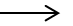 Техническое          Воплощение замыслаВиды детского конструированияиз строительного материалаиз бумагииз природного материалаиз деталей конструктораиз крупногабаритных модулейпрактическое и компьютерноеФормы организации по конструированиюпо моделипо образцупо условиямпо замыслупо темекаркасноепо чертежам и схемамВзаимосвязь конструирования и игрыРанний возраст: конструирование слито с игройВзаимосвязь конструирования и игрыМладший возраст: игра становится побудителем к конструированию, которое начинает приобретать для детей самостоятельное значениеВзаимосвязь конструирования и игрыСтарший дошкольный возраст: сформированная способность к полноценному конструированию стимулирует развитие сюжетной линии игры, оно само порой приобретает сюжетный характер, когда создается несколько конструкций, объединенных общим сюжетомМузыкальное развитиеМузыкальное развитиеНаправление образовательной работыслушаниепениемузыкально-ритмические движенияигра на детских музыкальных инструментахразвитие творчества: песенного, танцевального, музыкально-игровогоМетоды музыкального развитиянаглядный: сопровождение музыкального ряда изобразительным, показ движений;словесный: беседа о различных музыкальных жанрах;словесно-слуховой: пение;слуховой: слушание музыки;игровой6 музыкальные игры;практический: разучивание песен, танцев, воспроизведение мелодийФормы музыкального воспитанияфронтальные музыкальные занятия (комплексные, тематические, традиционные),праздники, развлечения;музыка на других занятиях;индивидуальные музыкальные занятия (творческие, развитие слуха и голоса, упражнения в танцевальных движениях, обучение в игре на музыкальных инструментах);игровая музыкальная деятельность (театрализованные музыкальные игры, музыкально-дидактические игры, игры с пением, ритмические игры) ;совместная деятельность взрослых и детей (театрализованная, ансамбли, оркестры)МетодыСредстваФормыНаглядныенаглядно-зрительные (показ физических упражнений, наглядные пособия, имитация, зрительные ориентиры)наглядно-слуховые (музыка,песни)- тактильно-мышечные приемы (непосредственная помощь воспитателя)Двигательнаяактивность, физические   упражненияФизкультурные занятияМузыкальные занятияРитмикаПодвижные игрыФизкультурные упражнения на прогулкеУтренняя гимнастикаСамостоятельная двигательно-игровая деятельность детейГимнастика пробужденияФизкультминуткиСпортивные игры, развлечения, праздники и соревнованияЗакаливающие процедурыКружкиКорригирующая гимнастикаДень здоровьяЭстафеты -Упрощенный туризмСловесныеобъяснения, пояснения, указанияподача команд, распоряжений, сигналоввопросы к детямобразный сюжетный рассказ, беседасловесная инструкцияЭколого-природные факторы (солнце, воздух, вода)Практическиеповторение упражнений без изменений и с изменениямипроведение упражнений в игровой формепроведение упражнений в соревновательной формеПсихо-гигиенические факторы (гигиена сна, питания, занятий)Социально-коммуникативное направлениеСоциально-коммуникативное направлениеСоциально-коммуникативное направлениеСоциализацияБезопасностьТрудПарциальная программа Л.А.Загуменная «Социально–личностное развитие дошкольников» - «Поговорим о вежливости».Адаптированная программа Лыкова И.А., Шипунова В.А «Детская безопасность.1. Дорожная азбука2. Огонь – друг, огонь – враг3.Опасные предметы, существа, явления4.Азбука безопасного общения и поведения-Навыки культуры быта (труд по самообслуживанию);-труд в природе;- ознакомление с трудом взрослых;- хозяйственно-бытовой труд (содружество взрослого и ребенка, совместная деятельность);- ручной труд (мотивация - сделать приятное взрослому, другу-ровеснику, младшему ребенку)Формы работы с детьми (темыСовместная деятельность воспитателя и детейСамостоятельная деятельность детейПродуктдеятельности1234СЕНТЯБРЬСЕНТЯБРЬСЕНТЯБРЬСЕНТЯБРЬТема 1. ВежливостьТема 1. ВежливостьТема 1. ВежливостьТема 1. ВежливостьБеседа «Все начинается со слова “здравствуй”»Обсуждение проблемных ситуаций. Чтение-обсуждение: А. Барто «Шла вчера я по Садовой...»Игры «Вежливый котик»; «До свидания!»Выставка работ. Беседа «Как нам познакомиться»Обсуждение проблемных ситуаций. Дидактическая игра «Лучшее знакомство». Чтение-обсуждение:Г. Остер «Будем знакомы»Игра «Лучшее знакомство»Игры закрепляющие правила знакомства. Занятие на тему «Кто я такой?»Беседа «Профессии»Сюжетная игра «Повар». Беседа «Благодарность»Чтение-обсуждение: Е. Фролова «Кто вырастил яблочко?»Творческое задание «Спасибо природе». Рисование «Благодарное сердце»Коллективная работа «Благодарное сердце»Беседа «Если кто-то поссорился»Дидактическая игра «Школа вежливости»Творческое задание «Приветливые люди»Беседа «Спасибо природе»Чтение-обсуждение:В. Сухомлинский «Мальчик и колокольчики ландышей»;А. Неелова «Майский жук»Творческое задание «Скажем спасибо природе»Рисунки комнатных растенийБеседа «Будь вежливым!»Чтение-обсуждение: мексиканская сказка «Вежливый кролик»Рисование «Вежливые слова»Беседа «Наши добрые слова»Обыгрывание ситуаций. Чтение-обсуждение:С. Маршак «Урок вежливости»Игры «Вкусное яблоко»; «Цветок доброты»; «Вежливый ручеек»Картотека игр.1.9. Беседа «Гордость»Дидактическая игра «Кто чем гордится?»1.9. Беседа «Гордость»Дидактическая игра «Кто чем гордится?»Творческое задание «Что мы умеем?»Вспомнить пословицы о вежливости.ОктябрьОктябрьОктябрьОктябрьТема 2 ДобротаТема 2 ДобротаТема 2 ДобротаТема 2 Доброта2.1. Беседа «Доброта»Чтение-обсуждение:А. Неелова «Даром ни одно дело не пропадает»Игра «Добрый дождик». Творческое задание «Доброе дело». Рисование «Дерево доброты»Рисунки 2.2. Беседа «О доброте и жадности»Чтение-обсуждение: Е. Благинина «Подарок»; Т. Пономарева «Хитрое яблоко»Творческое задание «Подарок»Подарки  воспитателям2.3. Беседа «Добросердечие»Чтение-обсуждение: А. Каралийчев «Осенняя сказка»Игра «Цветок доброты»Картотека игр2.4. Беседа «Что значит быть добрым и заботливым?»Чтение-обсуждение:Г. Браиловская «Ушки- неслушки»; П. Образцов «Лечу куклу»Сюжетная игра «Больница».Рисование «Облака»Панно «Облака»2.5. Беседа «Заботливость»Чтение-обсуждение: А. Неелова «Волчья ягода»Игра «Заботливый хозяин»2.6. Беседа «Щедрость»Чтение-обсуждение:К. Станишев «Сердобольный подсолнух»Игра «Щедрые звездочки»Рисование «Новый подсолнух»2.7. Беседа «Заботливость»Чтение-обсуждение:А. Седугин «Как Артемка котенка спас»Подвижная игра «Чей кружок соберется быстрее?»подобрать пословицы о доброте2.8. Праздник мягких игрушекРассказы детей «Моя любимая игрушка»Игра «Щедрые звездочки».Рисунки «Моя любимая игрушка»НоябрьНоябрьНоябрьНоябрьТема .3 ДружбаТема .3 ДружбаТема .3 ДружбаТема .3 Дружба3.1. Беседа «Друг»Чтение-обсуждение:В. Сухомлинский «Девочка и Ромашка», «С кем дружат цветы?)Дидактические игры «С кем дружат цветы?»; «Друзья цветка». Творческое задание «Сказочные друзья»Раскраски «Герои сказок»3.2. Беседа «Дружелюбие»Дидактические игры «Колечко дружелюбия»; «Школа дружбы». Творческая работа «История четырех друзей»Истории о друзьях3.3. Беседа «О чуткости и равнодушии»Решение проблемных задачек. Чтение-обсуждение: В. Осеева «Плохо»; Н. Дурова «Заботливая подруга»Рисование портрета ДругаРисунки «Мой друг»3.4. беседа «Единство»Дидактическая игра «Чудо единства». Творческая работа «Муравьи»Творческая работа «Муравьи»3.5. Беседа «Дружба»Чтение-обсуждение: Я. Ким «Дружба»;М. Пляцковский «Урок дружбы»Игра «Ситуации»Картотека пословиц3.6. Беседа «Вместе тесно, а врозь скучно»Обсуждение проблемных ситуацийИгра «Пословицы». Творческое задание: нарисовать рисунок к выбранной пословицеРисунки к пословицам3.7. Беседа «О товариществе»Чтение-обсуждение: А. Седугин «Речные камушки». Обсуждение пословицРисование «Мой друг»Картотека пословиц. Выставка рисунков «Мойдруг»3.8. Беседа «Дружелюбие»Чтение-обсуждение: сказка «Снегурушка и лиса»Дидактическая игра «Колечко дружелюбия». Рисование «Добрые чувства»Рисунки детей3.9. Беседа «Верность»Дидактические игры «Наши верные друзья»; «Верные рукавички». Творческое задание «Верные друзья»Диалог между детьми3.10. Беседа «О настоящей дружбе»Чтение-обсуждение: Л. Толстой «Два товарища». Обсуждение пословицТворческое задание: рассказ о другеКартотека пословиц. Рассказы о другеДЕКАБРЬДЕКАБРЬДЕКАБРЬДЕКАБРЬТема 4 (часть I). ДружбаТема 4 (часть I). ДружбаТема 4 (часть I). ДружбаТема 4 (часть I). Дружба4.1. Беседа «О дружбе  и взаимопомощи»Чтение-обсуждение: А. Седугин «Дом с трубой и дом без трубы». Решение проблемных ситуацийРисование парами «Наш дом»Рисунки4.2. Беседа «Товарищество»Чтение-обсуждение: О. Буцень «Что такое хорошо и что такое плохо?». Обсуждение пословиц. Решение проблемных ситуацийДидактическая игра «Совершаем хорошие поступки»Пословицы о дружбе4.3. Беседа «Мои верные друзья - игрушки и книгиСюжетная игра «Барби». Дидактическая игра «Моя игрушка расскажет обо мне»Выставка любимых игрушек4.4. Беседа «Взаимопомощь»Чтение-обсуждение: сказка «Лесной мишка и проказница-мышка»Игра «Палочка-выручалочка»Изготовление «цветков помощи4.5. Беседа «Мои друзья - мальчики и девочки»Разучивание: С. Михалков «Песенка друзей»Игры «Как хорошо с тобой дружить!»; «Танцуем вдвоем». Игры-взаимодействия4.6. Беседа «Помощь взрослым»Чтение-обсуждение О.Буцень «Так или не так?» обсуждение ситуации «Новенькая»Творческое задание «Рубашка помощи»Рисунки детейТема 4 (часть2).ПомощьТема 4 (часть2).ПомощьТема 4 (часть2).ПомощьТема 4 (часть2).Помощь4.7. Беседа «Об отношении к младшим»Чтение-обсуждение: Э. Шим «Брат и маленькая сестра»Игра «Помогаем в беде»Картотека пословиц4.8. Беседа «Служение людям»Чтение-обсуждение: Т. Вершинина «Журавль»Игра «Солнечные подарки». Изготовление новогодних подарковСовместная работа «Подарок»ЯнварьЯнварьЯнварьЯнварьТема 5. Отношение к природеТема 5. Отношение к природеТема 5. Отношение к природеТема 5. Отношение к природе5.1. Беседа о любви к животнымЧтение-обсуждение: К. В. Лукашевич «Птичка-мать»Дидактическая игра «Наши питомцы». Творческое задание «Столовая для птиц»Изготовление кормушки для птиц5.2. Беседа «Птицы - наши друзья»Чтение-обсуждение: А. Каралийчев «Крылатый пленник»Творческие задания: «Две птицы»; «Мальчик и воробушек»Конкурс чтецов: стихи о птицах5.3. Беседа «Заботливое отношение к природе»Чтение-обсуждение: Л. Н. Толстой «Котенок»Сюжетная игра «Зоопарк».Творческое задание «Рецепты для любимцев»Выставка рисунков5.4. Беседа «Бережное отношение к природе»Чтение-обсуждение: В. Сухомлинский «Стыдно перед соловушкой»Картотека пословиц, проблемных ситуаций5.5. Беседа «Ответственность»Чтение-сравнение произведений: Я. Райнис «Дедушка и яблонька» и притча «Старик и яблоня». Решение проблемных задачекДидактическая игра «За что мы отвечаем?». Творческое задание «Посадим деревце»Рисунки 5.6. Беседа «Отношение к животным»Чтение-обсуждение: сказка «Как собака друга искала»Театрализация прочитанной сказки. Творческое задание «Мои друзья - животные» (лепка)Выставка поделок5.7. Беседа «Заботимся о животных»Чтение-обсуждение: М. Пришвин «Ребята и утята»Творческое задание «Поможем деревьям», «Любимый хозяин»Выставка рисунковФевральФевральФевральФевральТема 6. Хорошие качества человекаТема 6. Хорошие качества человекаТема 6. Хорошие качества человекаТема 6. Хорошие качества человека6.1. Беседа «Честность»Решение проблемных ситуаций. Чтение-обсуждение: В. Ю. Драгунский «Тайное становится явным»Инсценировка ситуацийКартотека пословиц, проблемных ситуаций6.2. Беседа «Честность»Чтение-обсуждение: Э. Успенский «Это я виноват». Решение проблемных ситуаций. Обсуждение пословицОбыгрывание ситуации «Хороший поступок»Картотека пословиц, дилемм6.3. Беседа «Правдивость»Чтение-обсуждение: сказка «Честный мальчик»Дидактическая игра «Сердечко честности». Рисование «Солнышко правдивости»Рисунки6.4. Беседа «Правдивость»Чтение-обсуждение:В. Сухомлинский «Как мальчики мед съели»Картотека пословиц и поговорок6.5. Беседа «Честность»Обсуждение ситуации: Л. Толстой «Косточка»Обыгрывание ситуации6.6. Беседа «Скромность»Дидактическая игра «Скромные звери». Творческое задание «Скромный человек»Картотека пословиц о скромности6.7. Беседа «Служение людям»Чтение-обсуждение: В. Осеева «Три товарища»Дидактическая игра «Солнечные подарки». Творческое задание «Счастье предметов»Выставка рисунков «Сад добрых дел»6.8. Беседа «Уважение»Решение проблемных ситуаций.Чтение-обсуждение: А. Лопатина «Добрая собака»Рисование «Достойные поступки»Рисунки детей. Картотека пословиц и поговорок6.9. Беседа «Отзывчивость»Дидактические игры «Чем мы прекрасны?»; «Отзывчивый колобок». Творческое задание «Подарки для жителей Земли»Рисунки, поделки6.10. Беседа «Упорство»Чтение-обсуждение: А. Пантелеев «Две лягушки». Решение проблемных ситуацийДидактические игры «Упорный, как мяч»; «Упорные герои». Творческое задание «Птица с двумя крыльями»Творческие работы детей6.11. Беседа «Храбрость»Чтение-обсуждение: М. Скребцова «Храбрая лягушка»Рисование портрета воинов.Дидактическая игра «Колечко храбрости»Рисунки детей, картотека игр6.12. Беседа «Наши защитники»Решение проблемных ситуаций.Чтение-обсуждение: Н. Толстой «Памятник»; Л. Рева «9 мая – День Победы»Дидактическая игра «Думаем о Родине». Творческое задание «Подарок папе»МартМартМартМартТема 7. ЛюбовьТема 7. ЛюбовьТема 7. ЛюбовьТема 7. Любовь7.1. Беседа «Любовь»Чтение-обсуждение:К. Кыдрева «Капелька росы»Дидактическая игра «Фея любви». Творческое задание «Звезды любви»Работы детей7.2. Беседа «Любовь к маме»Разучивание стихотворения Е. Благининой «Мама спит, она устала...»Игра «Подарки для мамы». Творческие задания «Сочиняем песенку»; «Письмо маме»Рисунок «Портрет мамы» 7.3. Беседа «Заботливость»Решение проблемных ситуацийДидактическая игра «Заботливый хозяин». Творческие задания «Заботливый мир»; «Заботимся о родителях»7.4. Беседа «Счастье»Чтение-обсуждение: Д. Биссет «Як»Дидактическая игра «Кто нам дарит счастье?». Творческое задание «Счастье и радость»Рисунки детей7.5. Беседа «Сострадание»Чтение-обсуждение: А. Неелова «Цена деньгам»Дидактическая игра «Добрый лесник». Творческое задание «Фея сострадания». Рисование «Волшебные часы»Рисунки, рассказы7.6. Занятие «Милосердие»Чтение-обсуждение: А. Неелова «Птичка»Дидактическая игра «Солнышко милосердия». Творческое задание «Законы милосердия»Выставка творческих работ «Законы милосердия»7.7. Беседа «Помощь старшим»Чтение-обсуждение:А. Макунец «Три сестры». Обсуждение пословицОбыгрывание ситуацийКартотека пословиц7.8. Беседа «Помощь взрослым»Чтение-обсуждение:О. Буцень «Так или не так»; Р. Тимершин «Где лежало “спасибо”?» Обыгрывание ситуаций7.9. Беседа о нежности и заботливостиЧтение-обсуждение:А. Шибаев «Дед и внук»; Г. Виеру «Мама, почему?»Дидактическая игра «Скажи наоборот». Рисование портрета мамы из стихотворенияРисунки7.10. Беседа «О том, как важно думать о других»Чтение-обсуждение: В. Осеева «Печенье»Сочинение рассказа «Что дальше?»Рассказы детейАпрельАпрельАпрельАпрельТема 8. ТрудолюбиеТема 8. ТрудолюбиеТема 8. ТрудолюбиеТема 8. Трудолюбие8.1. Беседа «Трудолюбие»Чтение-обсуждение: сказка «Ласточка и воробей»Дидактическая игра «Трудимся с любовью». Творческое задание «Маленькое дело». Рисование «Строим домики»Рисунки. Картотека пословиц о труде8.2. Беседа «Умение сотрудничать»Чтение-обсуждение: М. Скребцова «Лесные певцы»Дидактические игры «Строим дом»; «Полезное дело».Рисование «Наш сад»Рисунки8.3. Беседа «О совместном труде»Обсуждение пословиц. Чтение-обсуждение:К. Тангрыкулиев «Миндаль»; В. Сухомлинский «Блестящие ботинки»Обыгрывание ситуацийКартотека пословиц. Выставка книг о труде 8.4. Беседа «О заботливых и трудолюбивых детях»Разучивание стихов по выбору: В. Зайцева «Я одеться сам могу...»; Б. Заходер «Портниха»,  «Переплетчица»Коллективный труд «Лечим книжки»8.5. Беседа «О трудолюбии»Чтение-обсуждение: П. Я. Тайц «Кубик на кубик»Обыгрывание ситуации. Сюжетная игра «Помощники»Картотека игр8.6. Беседа «О лени»Чтение-обсуждение: Д. Лукич «Четыре девочки». Решение проблемных ситуацийСовместный труд в группеКартотека пословиц8.7. Беседа «О лени и трудолюбии»Чтение-обсуждение: Б. Шергин «Длинная  нитка – ленивая швея» Дидактические игры«Доскажи пословицу»;«Вежливые слова»Конкурс вежливых слов8.8. Беседа «Мой дом – наведу порядок в нем»Чтение-обсуждение: К. Чуковский «Федо-рино горе»Игры: «Угощения для любителей чистоты»,«Уберем наш дом», «День чистоты»Картотека игр8.9. Беседа «Гости в дом – радость в нем» Упражнение «Пригла-шаем  в гости» Сюжетные игры «Встреча гостей»,  «Угощение гостей»Картотека игрМайМайМайМайТема 9. ЧувстваТема 9. ЧувстваТема 9. ЧувстваТема 9. Чувства9.1. Беседа «Добросердечие»Чтение-обсуждение:Э. Шим «Снег и Кисличка»Дидактические игры «Цветок доброты»; «Жертвенное сердце»; «Спасаем друзей». Творческие задания «Доброе сердце»; «Добрый виноград»Картотека игр9.2. Беседа «Красота души»Чтение-обсуждение:М. Скребцова «Цветок кактуса»Дидактические игры «Красивые руки и глаза»; «Самое красивое». Творческое задание «Украшаем кактус»Коллективнаяработа9.3. Беседа «Кротость»Дидактическая игра «Кто самый кроткий?». Рисование «Подарки лесных обитателей»Рисунки9.4. Беседа «Мудрость»Чтение, обсуждение: сказка «Мальчик и злая медведица»Дидактическая игра «Мудрый совет». Рисование «Частица мудрости»Выставка работ9.5. Беседа «Нежность»Чтение-обсуждение:Е. Лазаренко «Фея сновидений»Дидактические игры «Нежное слово»; «Круг нежности». Творческое задание «Нежность весеннего дня»Работы детей9.6. Беседа «О справедливости»Чтение-обсуждение: Э. Успенский «Вова и Валюшка»; А. Барто «Лишний»Обыгрывание ситуацииКартотека пословиц и поговорок9.7. Беседа «О чуткости»Чтение-обсуждение:А. Седугин «Как Артемка котенка спас»; Э. Шим «Кому идти за дровами?»Творческая работа «Хорошие поступки»9.8. Беседа «Сила - не право»Решение проблемных ситуаций.Чтение-обсуждение: К. Ушинский «Сила - не право»Обыгрывание ситуаций9.9. Беседа «Тайны семейного счастья»Упражнение «Наши добрые дела»Игра «Я люблю своих родных». Рисование «Моя семья»Рисунки детей9.10. Занятие «Мама, папа, я - дружная семья»Разучивание песенки В. Шаинского о семье.Игры «Добрые слова»; «Что мы делаем, когда...»Песенка, рассказы9.11. Беседа «У меня сестренка есть, у меня братишка есть...»Слушание песни «У меня сестренка есть, у меня братишка есть...»Дидактическая игра «Доброе слово». Рассказывание о брате и сестреФотовыставка «У меня сестренка есть, у меня братишка есть...»9.12. Беседа «Культура поведения»Чтение-обсуждение:М. Майн «Пока они спорили»; Д. Дурова «Две подружки»Картотека пословиц и поговорокМесяцБлокТемаСентябрь Дорожная азбука 1Зачем нужны правила дорожного движения?Сентябрь Огонь друг – огонь враг2Как человек приручил огонь?Сентябрь Опасные предметы, существа, явления3Можно и нельзяСентябрь Азбука безопасного общения и поведения4Что такое плохо?Октябрь Дорожная азбука1Кто участвует в движении?Огонь друг – огонь враг2Где и кем работает огонь?Опасные предметы, существа, явления3Аккуратно и без спешкиАзбука безопасного общения и поведения4Один дома. Когда зазвонил телефонНоябрьДорожная азбука1Светоносный светофорОгонь друг – огонь враг2Пожарная безопасностьОпасные предметы, существа, явления3Позаботимся о близкихАзбука безопасного общения и поведения4Осторожно: добрый дядяДекабрьДорожная азбука1Транспортные средстваОгонь друг – огонь враг2Профессия пожарныйОпасные предметы, существа, явления3Безопасность при общении с животнымАзбука безопасного общения и поведения4Один дома: опасные места и ситуацииЯнварьДорожная азбука1Дорожные знакиОгонь друг – огонь враг2Пожарная машинаОпасные предметы, существа, явления3Правила безопасности на детской площадкеАзбука безопасного общения и поведения4Что такое хорошо?ФевральДорожная азбука1Инспектор ДПСОгонь друг – огонь враг2Не играйте с огнемОпасные предметы, существа, явления3Безопасное поведение на водеАзбука безопасного общения и поведения4Этикет и хорошие манерыМартДорожная азбука1Дорога в детский сад и домойОгонь друг – огонь враг2Если в доме пожарОпасные предметы, существа, явления3Опасный ледАзбука безопасного общения и поведения4Почему быть воспитанным хорошо?АпрельДорожная азбука1Правила безопасности на железной дорогеАпрельОгонь друг – огонь враг2Пожар в лесуОпасные предметы, существа, явления3Как гулять детворе зимой во двореАзбука безопасного общения и поведения4Ты и ВыМайДорожная азбука1Дорога не знает выходныхОгонь друг – огонь враг2Огненные сказкиОпасные предметы, существа, явления3Как вести себя в лесуАзбука безопасного общения и поведения4Ох, уж эти привычкиПонедельник9 00-13.00Вторник9 00-13.00Среда9.00-13.00Четверг9 00-13.00Пятница   9.00-13.00СентябрьДекабрьМарт«Лето.  Летние игры и забавы»       Диагностика. «Осень»Диагностика « Детский дом»        Профессия воспитателя.«Игрушки» (ведро, совок, лопатка,  рыбка, неваляшка, собака, )«Я- человек. Профессия врач»«Зима»«Дикие животные»(лиса, заяц, волк)«Дикие животные»(медведь, ёж, )«Новый год»«Семья»(мама, папа, брат, сестра, бабушка, дедушка)«Я человек»   «Дикие животные и их  детеныши»(лиса, заяц, волк) «Птицы»(ворона, воробей) ОктябрьЯнварьАпрель«Овощи»(морковь, лук . огурец)«Овощи»( помидор, картофель)«Фрукты» (яблоко, груша,)«Фрукты» (апельсин, лимон, банан)«Зимние игры и забавы»«Зимние игры и забавы»Диагностика«Овощи»(морковь, лук . огурец, помидор, картофель)«Фрукты»(яблоко, груша .апельсин, лимон, банан)«Одежда»«Обувь»«Весна»«Транспорт»( автобус . машина)Профессия шофера.НоябрьФевральМай«Домашние животные и их детеныши»      (кошка, собака, )«Домашние животные» (корова, , лошадь)«Игрушки»(лошадка, мишка, грузовик, зайчик)«Профессия  шофера»«Помещения детского дома» «Мебель»( стол, стул, кровать, шкаф,)«Посуда» (блюдце, половник, нож, кастрюля, сковорода, чайник)«Продукты питания»( салат, щи, макароны, картофель, сыр, печенье, масло, пирог)«Лето»(признаки лета)«Времена года»«Летние игры и забавы» Диагностика«Летние игры и забавы» ДиагностикаСентябрьДекабрьМарт«Лето.  Летние игры и забавы»       Диагностика. «Осень»Диагностика « Детский дом»        Профессия воспитателя.«Игрушки» (ведро, совок, лопатка, лошадка, рыбка, неваляшка, собака, белка)«Я- человек.  Профессия врач»«Зима»«Дикие животные и их детеныши»(лиса, заяц, волк)«Дикие животные и их детеныши»(медведь, ёж, белка)«Новый год»«Семья»(мама, папа, брат, сестра, бабушка, дедушка)«Профессии мам»  Повара, продавца, врача.«Дикие животные и их  детеныши»(лиса, заяц, волк, медведь, ёж, белка)«Домашние  птицы»(курица, петух,  утка) ОктябрьЯнварьАпрель«Ягоды» (вишня, виноград, арбуз, дыня)«Овощи»(морковь, лук, огурец, капуста, помидор, картофель, репа, свекла) «Фрукты» (яблоко, груша, апельсин, лимон, банан, мандарин, слива)«Деревья» (береза,  рябина, ель, клен)«Зимние игры и забавы»Диагностика«Зимние игры и забавы»Диагностика«Профессия  врач»«Профессия продавец»«Овощи»(морковь, лук , огурец, капуста помидор, картофель, репа, свекла)«Фрукты»(яблоко, груша, апельсин, лимон, банан, мандарин, слива)«Весна»«Транспорт ПДД»Профессия шоферНоябрьФевральМай«Домашние животные и их детеныши»      (кошка, собака,  котенок,                 щенок)«Домашние животные» (корова, коза, лошадь)«Домашние птицы и их детеныши»(курица, петух, уткаЦыпленок,  птенчик)4.  «Деятельность  людей и животных осенью»«Помещения детского дома»«Мебель»( стол, стул, кровать, диван, шкаф, кресло)«Посуда» (блюдце, половник, нож, кастрюля, сковорода, чайник)«Одежда»(пальто, шарф, варежки свитер, брюки, платье)«Деревья, кустарники»(береза,  рябина, ель, клен)«Дикие и домашние обитатели»»«Времена года»Диагностика«Части суток»ДиагностикаСентябрьДекабрьМарт«Лето.  Летние игры и забавы»Диагностика ««Школа .  Профессия учителя.» « Детский дом. Профессия воспитатель.»«Я человек . Профессия Врач.»«Зима»«Профессия парикмахер»«Профессия  почтальон»«Новый год»«Семья»(мама, папа, брат, сестра, бабушка, дедушка)«Весна»3   «Дикие и домашние   животные»(лиса, заяц, волк, медведь, ёж, белка, кошка, собака, свинья, корова, коза, лошадь)4   «Дикие и домашние птицы»(курица, петух, гусь, утка, индюк, воробей, ворона, сорока, голубь)ОктябрьЯнварьАпрель«Осень»«Овощи»(морковь, лук , огурец, помидор, картофель, капуста, репа, свекла)«Фрукты»(яблоко, груша, апельсин, лимон, банан, мандарин, слива)«Деревья  и кустарники»(береза, ель, рябина, клен)«Зимние игры и забавы«Зимние игры и забавы»Диагностика«Профессия учителя»«Школьные принадлежности»(тетрадь, ручка, карандаш, пенал, портфель)«Овощи»(морковь, лук , огурец, помидор, картофель)«Фрукты»(яблоко, груша, апельсин, лимон)«Ягоды,»(клубника, малина, крыжовник, смородина)«Насекомые»(пчела, бабочка ,муха, муравей)НоябрьФевральМай«Домашние животные и их детеныши»(кошка, собака, свинья, корова, коза, лошадь)«Дикие животные и их детеныши»(лиса, заяц, волк, медведь, ёж, белка)«Домашние птицы и их детеныши»(курица, петух, гусь, утка, индюк)« Дикие  Птицы»(воробей, ворона, сорока, голубь)«Транспорт» Профессия шофер.«Мебель»( стол, стул, кровать, диван, шкаф, кресло)«Моя страна Россия»( город Москва, Набережные  челны, РТ  Казань)«Инструменты»(совок, лопата, пила, нож, вилы, молоток)«Цветы»(одуванчик, тюльпан, ромашка, колокольчик,)«Времена года»  «Материалы для изготовления предметов»(стекло, бумага, ткань, дерево, металл)Диагностика«Части суток»ДиагностикаКомпонентОжидаемые результатыАртикуляционнаямоторикаТочно и в полном объеме выполняет артикуляционные упражнения (объем движений, переключаемость и удерживание в заданной позе)Звукопроизношение и дифференциация звуковПравильно, отчетливо произносит все звуки. Различает на слух и в произношении: гласные и согласные, твердые и мягкие, глухие и звонкие согласные, свистящие, шипящие, сонорные звуки.Просодическая сторона речиИмеет правильный длительный речевой выдох. Отчетливо произносит слова и фразы с разной высотой, громкостью и интонацией.Слоговая структураПроизносит слова с 2, 3, 4 слогами со стечением согласных изолированно и во фразе.Фонематический слухДелит слова на слоги, определяет их количество, ставит ударение. Выделяет слова с заданным звуком из слова, фразы, предложения, стихотворения.Звуковой анализ и синтезНазывает первый, последний звук, определяет место звука в слове (начало, середина, конец), определяет количество и последовательность звуков в слоге, в 3 – 4 звуковом слове, составляет графическую модель.СловарьНазывает 5 – 6 предметов (по логическим группам); выделяет, называет части предметов, подбирает по 4 – 5 слов- признаков и действий к предмету; предметы к признаку или действию; употребляет обобщающие слова; подбирает антонимы и синонимы к некоторым прилагательным, наречиям и глаголам.Грамматический стройСловообразование: образует существительные с помощью уменьшительно-ласкательных суффиксов; глаголы с помощью приставок (за, вы, у, на и др.); образует некоторые относительные прилагательные.Словоизменение: употребляет существительные в И.п. и Р.п. ед. и мн. числа и в других косвенных падежах; употребляет глаголы в настоящем, прошедшем времени ед. и мн. числа. Согласование: правильно согласует слова во фразе; согласует прилагательные, местоимения с существительными в роде, числе, падеже; употребляет предложно-падежные конструкции (в, на, под, над, за, около, к, от, по, с, из и др.)Фразовая речь: употребляет простое предложение, сложносочиненные (с союзами и, а) и сложноподчиненные (с союзом потому что); распространяет предложения второстепенными, однородными членами.Связная речьВступает в диалог и поддерживает его, объясняет правила игры; выражает свое мнение, отношение к чему-либо; связно, последовательно, выразительно пересказывает небольшие сказки, рассказы, тексты; рассказывает по образцу, алгоритму: о предмете, по сюжетной картине, о событиях из личного опыта; имеет представление о загадках, умеет составлять их по схеме и самостоятельно.ЭтапыЗадачи этапаРезультат1 этап:  исходнодиагностическийСбор анамнестических данных, изучение медицинской и педагогической документации ребёнка.Проведение процедуры психолого-педагогичес-кой и логопедической диагностики детей: исследование состояния речевых и неречевых функций ребёнка, уточнение структуры речевого дефекта, изучение личностных качеств детей, определение наличия и степени фиксации на речевом дефекте.Определение струк-туры речевого дефекта каждого ребёнка, задач коррекционной работы.2 этап:организационно-подготовительныйОпределение содержания деятельности по реализации задач коррекционно-образовательной деятельности, формирование подгрупп для занятий в соответствии с уровнем сформированных речевых и неречевых функций.Конструирование индивидуальных маршрутов коррекции речевого нарушения в соответствии с учётом данных, полученных в ходе логопедического исследования.Пополнение фонда логопедического кабинета учебно-методическими пособиями, наглядным дидактическим материалом в соответствии с составленными планами работы.Формирование информационной готовности педагогов учреждения к проведению эффективной коррекционно-педагогической работы с детьми.Индивидуальное консультирование педагогов учреждения – знакомство с данными логопедии-ческого обследования, структурой речевого дефекта, определение задач совместной помощи ребёнку в преодолении речевого нарушения, рекомендации по организации деятельности ребёнка в детском доме.Разработка календарно-тематического планирования для подгрупповых занятий; составление планов индивидуальной перс-пективной логопедичес-кой работы; взаимо-действие педагогов и специалистов учреждения.Создание коррекционно-развивающей среды логопедического кабинета.3 этап:коррекционно-развивающийРеализация задач, определённых в индивидуальных, подгрупповых коррекционных программах.Психолого-педагогический и логопедический мониторинг.Согласование, уточнение и корректировка меры и характера коррекционно-педагогического влия-ния субъектов коррекционно-образовательного процесса.Достижение определённого позитивного эффекта в устранении у детейотклонений в речевомразвитии.4 этап: итоговодиагностическийПроведение диагностической процедуры логопедического исследования состояния речевых и неречевых функций ребёнка - оценка динамики, качества и устойчивости результатов коррекцион-ной работы с детьми (в индивидуальном плане).Определение дальнейших образовательных (коррекционно-образовательных) перспектив детей, выпускников учреждения - группы детей с нарушениями речи.Решение о прекращениилогопедическойработы с ребёнком,изменении её характера или продолжениилогопедическойработы.Нарушения устной речиНаправления коррекционной работыФонетическое недоразвитие речи- коррекция звукопроизношения.Фонетико-фонематическое недоразвитие речиразвитие фонематического восприятия;- совершенствование слоговой структуры слов;коррекция звукопроизношения.Нерезко выраженное общее недоразвитие речиразвитие фонематического восприятия;- совершенствование слоговой структуры слов;коррекция звукопроизношения;коррекция лексико-грамматического строя;совершенствование связной речи.Звуковая сторона речиЗвуковая сторона речиЛексико-грамматические категории и развитие связной речи на базе правильно произносимых звуковОсновное содержание работыОсновное содержание работыЛексико-грамматические категории и развитие связной речи на базе правильно произносимых звуковПроизношениеФонематическое восприятие.Слоговая структура словаЛексико-грамматические категории и развитие связной речи на базе правильно произносимых звуковРазвитие артикуляционного праксиса. Выработка дифференциро-ванных движений органов артикуляционного аппарата. Специальная артикуляцион-ная гимнастика, массаж.Просодика. Развитие речево-го дыхания. Развитие силы, тембра голоса.Общеречевые навыки.Развитие интонационной выразительности: употребле-ние в речи восклицательной, вопросительной и повество-вательной интонации.Постановка дефектных и отсутствующих в речи звуков (в соответствии с индивиду-альными особенностями речи детей).Автоматизация поставленных звуков изолированно, в прямых слогах, в слогах со стечением согласных звуков, в словах и фразах; в стихах и коротких текстах; закрепле-ние умений, полученных ранее, на новом речевом материале.Дифференциация поставлен-ных звуков, сходных в произ-ношении (в соответствии с индивидуальными особенностями речи детей).Выделение звука из ряда других звуков. Выделение ударного гласного в начале слова. Выделение последнего согласного звука в слове. Выделение среднего звука в односложном слове.Определение наличия звука в слове. Распределение пред-метных картинок. Названия которых включают:дифференцируемые звуки;определенный заданный звукНа этом же материале:определение места звука в слове;выделение гласных звуков в положении после согласного в слоге;осуществление анализа и синтеза прямого слога;выделение согласного звука в начале слова;выделение гласного звука в конце словаПрактическое знакомство с понятиями «твердый – мягкий звук» и «глухой – звонкий».Различение слов, близких по звуковому составу.Определение и воспроизве-дение количества слогов (гласных) в слове на практическом уровне.Определение последователь-ности звуков в слове. Опре-деление звуков, стоящих перед или после определен-ного звука. Составление слов из заданной последователь-ности звуков.Пополнение словаря (осуществляется на этапах формирования первичных произносительных и коммуникативных умений и навыков):номинальный словарь;предикативный словарь;словарь признаков;числительные и местоимения;навыки словообразования.Совершенствование грамматического строя (осуществляется на этапах формирования первичных произносительных и коммуникативных умений и навыков):словоизменение;согласование.Совершенствование связной речи (осуществляется на этапах формирования первичных произноситель-ных и коммуникативных умений и навыков):пересказ;рассказ по серии сюжетных картинок;рассказ по сюжетной картинке.ФормыОсобенностиИндивидуальнаяПозволяет индивидуализировать обучение (содержание, методы, средства), однако требует от ребенка больших нервных затрат; создает эмоциональный дискомфорт; неэкономичность обучения; ограничение сотрудничества с другими детьмиГрупповая(индивидуальноколлективная)Группа делится на подгруппы. Число занимающихся может быть разным - от 3 до 8, в зависимости от возраста и уровня обученности детей. Основания для комплектации: личная симпатия, общность интересов, уровни развития. При этом педагогу, в первую очередь, важно обеспечить взаимодействие детей в процессе обученияФронтальнаяРабота со всей группой, четкое расписание, единое содержание. При этом содержанием обучения организованной образовательной деятельности может быть деятельность художественного характера. Достоинствами формы являются четкая организационная структура, простое управление, возможность взаимодействия детей, экономичность обучения; недостатком - трудности в индивидуализации обученияВиды деятельностиФормы работыИгровая(сюжетно-ролевая игра, игра с правилами и другие виды игры)игровые ситуации, игры с правилами (дидактические, подвижные, народные), самодеятельные игры (сюжетные, сюжетно-ролевые, театрализованные, конструктивные)Коммуникативная(общение и взаимодействие со взрослыми и сверстниками)беседы, речевые проблемные ситуации, составление рассказов и сказок, творческие пересказы, отгадывание загадок, словесные и настольно-печатные игры с правилами, ситуативные разговоры, сюжетные игры, речевые тренингиПознавательноисследовательская(исследования объектов окружающего мира и экспериментирования с ними)наблюдения, экскурсии, решение проблемных ситуаций, экспериментирование, коллекционирование, моделирование, познавательно-исследовательские проекты, дидактические и конструктивные игрыВосприятие художественной литературы и фольклорарассказывание, чтение, обсуждение, разучивание, инсценирование произведений, игры-драматизации,театрализованные игры, различные виды театра.Самообслуживание и элементарный бытовой труд(в помещении и на улице);поручения (в т.ч. подгрупповые), познавательные опыты и задания, дежурства, практико - ориентированные индивидуальные и коллективные проекты, совместный (коллективный) трудКонструирование(из разного материала, включая конструкторы, модули, бумагу, природный и иной материал)игры-конструирования из конструкторов, модулей, бумаги, природного и иного материала на основе модели, условий, образца, замысла, темы, чертежей и схем; сюжетно-ролевые и режиссерские игры.Изобразительная(рисование, лепка, аппликация)мастерская, творческие проекты эстетического содержания, студия, кружок,Музыкальная(восприятие и понимание смысла музыкальных произведений, пение, музыкально-ритмические движения, игры на детских музыкальных инструментах)слушание, исполнение, игра на детских музыкальных инструментах, ритмика и танцы, музыкальные импровизации, музыкально-дидактические и подвижные игры под музыку, инсценировки, драматизации, занятия в музыкальном зале.Двигательная(овладение основными движениями)утренняя гимнастика, подвижные игры с правилами, народные подвижные игры, игровые упражнения, двигательные паузы, спортивные пробежки, соревнования и праздники, эстафеты, физкультурные минутки, занятия в спортивном залеГруппа методовОсновные методыметоды мотивации и стимулирования развития у детей первичных представлений и приобретения детьми опыта поведения и деятельностипоощрение: одобрение, похвала, награждение подарком, эмоциональная поддержка, проявление особого доверия, восхищения, повышенного внимания и заботы;наказание: замечание, предупреждение, порицание, индивидуальный разговор, временное ограничение определённых прав или развлечений;образовательная ситуация;игры;соревнования;состязания.методы создания условий, или организации развития у детей первичных представлений и приобретения детьми опыта поведения и деятельностиприучение к положительным формам общественного поведения;упражнение;образовательные ситуации (общих дел, взаимопомощи, взаимодействия с младшими по возрасту детьми, проявления уважения к старшим).методы, способствующие осознанию детьми первичных представлений и опыта поведения и деятельностирассказ взрослого;пояснение и разъяснение;беседа;чтение художественной литературы;обсуждение;рассматривание и обсуждение;наблюдение.направлениявозрастформыформыформынаправлениявозрастСовместная деятельностьРежимные моментыСамостоятельная деятельность1.Социализация, развитие общения, нравственное воспитание3-7летНаблюдение, чтение, игра, игровое упражнение, проблемная ситуация, беседа, совместная с воспитателем игра, совместная со сверстниками игра, индивидуальная игра, праздник, экскурсия, ситуация морального выбора, проектная деятельность, театрализованная деятельность, коллективное обобщающее занятие.Индивидуальная работа во время утреннего приема; культурно-гигиенические процедуры (объяснение, напоминание); игровая деятельность во время прогулки (объяснение, напоминание, игровое упражнение, совместная с воспитателем игра, совместная со сверстниками играСовместная со сверстниками, игра, индивидуальная игра Самообслуживание.2. Ребенок в семье и сообществе, патриотическое воспитание3-7летИгра, чтение, беседа, наблюдение, педагогическая ситуация, экскурсия, ситуация морального выбора, проектная деятельность, интегративная деятельность, коллективная обобщающая непосредственно образовательная деятельность, праздник.Ситуативный разговор с детьми, педагогическая ситуация, ситуация морального выбора, беседа, игра, проектная деятельность, интегративная деятельностьДидактические игры, сюжетноролевые игры, чтение, продуктивная деятельность, рассматривание иллюстраций, слушание музыки, музыкальные игры3. Самообслужи-вание, самостоя-тельность, трудовое воспитание3-7летЧтение, поручения, игровые ситуации, досуг, обучение, совместный труд, дидактические игры, продуктивная деятельность, экскурсии, совместный труд детей и взрослых, беседы, наблюдение.Совместные действия, наблюдения, игра, поручение и задание, дежурство, совместная деятельность взрослого и детей тематического характера, проектная деятельность, совместные действия, поручение и задание, наблюдения, чтение.Дидактические игры, сюжетноролевые игры, чтение, дежурство, продуктивная деятельность, ведение календаря природы, рассматривание иллюстраций.4.Формирование основ безопасности3-7 летБеседа, рассматриваниеиллюстраций в книгах,сюжетных картин,дидактические игры,ситуационное обучение,тематический досуг, целеваяпрогулка по периметру и запределы детского сада,обучающие игры (сюжетные),подвижные игры, чтение,просмотр и обсуждениевидеофильмов.Утренняя гимнастика, водныепроцедуры (умывание), приёмпищи, наблюдение,тематический досуг, игры,рассматривание иллюстраций.Сюжетно-ролевые игры,продуктивная деятельностьдетей, подвижные игры,рассматривание иллюстраций кхудожественнымпроизведениям, тематическихальбомов, строительные игры,обыгрывание ситуаций странспортными игрушками,настольно-печатные игры.направлениявозрастформыформыформынаправлениявозрастСовместная деятельностьРежимные моментыСамостоятельная деятельность1.Развитиепознавательноисследовательскойдеятельности3-7 летСоздание коллекций, проектная деятельность, исследовательская деятельность,экспериментирование, игры с правилами, наблюдение, решение проблемных ситуаций, рассказ, беседа, интегративная деятельностьИнтегративная детская деятель-ность, совместная со сверстниками игра, проектная деятельность, исследовательская деятельность, экспериментирование, дидактические игры, рассказ, беседа, ситуативный разговор.Экспериментирование, рассматривание иллюстраций, совместная со сверстниками игра, настольно-печатные игры2. Приобщение ксоциокультурнымценностям3-7 летБеседы- занятия, чтение худ. литературы, проблемные ситуации, поисково-творческие задания, экскурсии, праздники, просмотр видеофильмов, театрализованные постановки, решение задачИндивидуальная работа во время утреннего приема Культурно-гигиенические процедуры (напоминание); Игровая деятель-ность во время прогулки (напоминание); дежурство; тематические досуги.Минутка вежливостиИгровая деятельность (игры в парах, совместные игры с несколькими партнерами, хороводные игры, игры с правилами), дидакт. игры, сюжетно-ролевые игры, дежурство, самообслуживание, подвижные, театрализованные игры, продуктивная деят-ть3.Формированиеэлементарныхматематическихпредставлений.3-7 летВикторины, КВН, познавательные досуги, тематические досуги, чтение рассказ экскурсияТематические досуги Создание коллекций Проектная деятельность Исследовательская деятельностьСюжетно-ролевая игра, дидактическая игра, настольнопечатные игры, продуктивная деятельность, дежурство4. Ознакомление с миром природы.3-7 летСюжетно-ролевая игра Игровые обучающие ситуации НаблюдениеРассматривание, просмотр фильмов, слайдов Труд в уголке природе, огороде, цветнике Целевые прогулки Экологические акции Экспериментирование, опыты Моделирование Исследовательская деятельностьКомплексные, интегрированные занятияКонструирование Развивающие игры Беседа РассказСоздание коллекций, музейных экспозицийПроектная деятельность Проблемные ситуации Экологические, досуги, праздники, развлеченияСюжетно-ролевая играИгровые обучающие ситуацииНаблюдениеТруд в уголке природе,огороде, цветнике.Подкормка птицВыращивание растенийЭкспериментированиеИсследовательская деятельностьКонструирование. Развивающие игрыБеседа. Рассказ. Создание коллекций Проектная деятельность Проблемные ситуацииСюжетно-ролевая играИгры с правиламиРассматриваниеНаблюдениеЭкспериментированиеИсследовательскаядеятельностьКонструированиеРазвивающие игрыМоделированиеСамостоятельнаяхудожественно-речеваядеятельностьДеятельность в уголке природынаправлениявозрастформыформыформынаправлениявозрастСовместная деятельностьРежимные моментыСамостоятельная деятельность1.Развитие речиСценарии активизирующего общения. Дидактические игры. Игры-драмати-зации Экспериментирование с природным материалом Разучивание, пересказ. Речевые задания и упражне-ния. Разучивание скороговорок, чистоговорок. Артикуляционная гимнастика Проектная деятельность Обучение пересказу литературного произведенияРечевые дидактические игры. Чтение, разучивание Беседа ДосугиРазучивание стиховИгра-драматизацияСовместная продуктивная и игровая деятельность детей. Самостоятельная художест-венно-речевая деятельность2.Приобщение кхудожественнойлитературеРассматриваниеИнтегративная деятельностьЧтениеОбсуждениеРассказ. ИграЧтение литературы, подбор загадок, пословиц, поговорокЧтение. Беседа. Рассматривание. Решение проблемных ситуаций. Разговор с детьми. Проектная деятель-ность. Обсуждение.Рассказ. Инсцениро-вание. Сочинение загадок Тематические досуги Самостоятельная детская деятельность. Драматизация. ПраздникиЛитературные викториныПересказДраматизацияРассматривание иллюстраций Продуктивная деятельность игрынаправлениявозрастформыформыформынаправлениявозрастСовместная деятельностьРежимные моментыСамостоятельная деятельность1.Приобщениеискусству3-7 летЗанятияПраздники, развлечения Музыка в повседневной жизни: -Театрализованная деятельность -Слушание музыкальных сказок,Беседы с детьми о музыке; -Просмотр мультфильмов, фрагментов детских музыкальных фильмовРассматривание иллюстраций в детских книгах, репродукций, предметов окружающей действительности;Рассматривание портретов композиторовПразднование дней рожденияИспользование музыки:-на утренней гимнастике и физкультурных занятиях;на музыкальных занятиях;во время умыванияво время прогулки (в теплое время)в сюжетно-ролевых играхперед дневным сномпри пробуждениина праздниках и развлечениях Инсценирование песен -Формирование танцевального творчества,-Импровизация образов сказочных животных и птицПразднование дней рожденияСоздание условий для самостоятельной музыкальной деятельности в группе: подбор музыкальных инструментов (озвученных и неозвученных), музыкальных игрушек, театральных кукол, атрибутов, элементов костюмов для театрализованной деятельности. ТСОИгры в «праздники», «концерт», «оркестр», «музыкальные занятия», «телевизор» Придумывание простейших танцевальных движений Инсценирование содержания песен, хороводов Составление композиций танца Музыкально-дидактические игрыИгры-драматизации Аккомпанемент в пении, танце и дрДетский ансамбль, оркестр Игра в «концерт»,«музыкальные занятия»2.Изобразительнаядеятельность3-7 летРассматривание предметовискусстваБеседаЭкспериментирование с материаломРисованиеАппликацияЛепкаХудожественный труд Интегрированные занятия Дидактические игры Художественный досуг КонкурсыВыставки работ декоративноприкладного искусстваИнтегрированная детскаядеятельностьИграИгровое упражнение Проблемная ситуацияИндивидуальная работа с детьми Проектная деятельность Создание коллекций Выставка репродукций произведений живописи Развивающие игры Рассматривание чертежей и схемСамостоятельное художественное творчество ИграПроблемная ситуация3.Конструктивно-модельная деятельностьСюжетно-ролевая играСтроительные игрыРассматривание, наблюдение. Игра-экспериментированиеИсследовательская деятельностьКонструирование, развивающие игрыЭкскурсия, рассказ, беседаСюжетно-ролевая играСтроительные игрыРассматриваниеНаблюдениеИгра-экспериментированиеИсследовательская деятельностьКонструирование, развивающие игрыЭкскурсия, рассказПросмотр видеофильмовСитуативный разговорСтроительные игрыСюжетно-ролевая играРассматриваниеИсследовательская деятельностьКонструирование, Развивающие игры4.Музыкальная деятельностьИспользование музыки:На утренней гимнастике и физкультурных занятияхНа музыкальных занятияхВо время умывания, На других занятиях (ознакомление с окружающим миром, изо); Во время прогулки (в теплое время)в сюжетно-ролевых играхперед дневным сномпри пробуждениина праздниках и развлеченияхЗанятия, праздники. РазвлеченияМузыка в повседневной жизни:Другие занятия,Театрализованная деятельность,Слушание музыкальных сказок,Просмотр мультфильмов,Фрагментов детских музыкальных фильмов- рассматривание картинок, иллюстраций в детских книгах, репродукций, предметов окружающей действительностиСоздание условий для самостоятельной музыкальной деятельности в группе:Подбор музыкальных инструментов (озвученных и не озвученных), музыкальных игрушек, театральных кукол, Атрибутов для ряжения, ТСО.Экспериментирование со звуками, используямузыкальные игрушки и шумовые инструменты Игры в «праздники», «концерт» Помещать в уголок иллюстрации и иллюстрации с прослушанными музыкальными произведениями.направлениявозрастФормыФормыФормынаправлениявозрастСовместная деятельностьРежимные моментыСамостоятельная деятельность1.Формированиеначальных предс-тавлений о здоро-вом образе жизни3-7летРазвлечения, ОБЖ, минутка здоровьяОбъяснение, показ, дидактические игры, чтение художественных произведений, личный пример, иллюстративный материал, досуг, театрализованные игры.Игра.Игровое упражнение. Подражательные движения.2.Физическая культура3-7летНОД по физическому воспитанию.В занятиях по физическому воспитанию:-сюжетный комплекс -подражательный комплекс - комплекс с предметами Физ.минутк. Динамические паузы. Подвижная игра большой, малой подвижности и с элементами спортивных игрУтренний отрезок времени. Индивидуальная работа воспитателя. Игровые упражнения. Утренняя гимнастика. Подражательные движения. Подвижная игра большой и малой подвижности. Игровые упражнения. Проблемная ситуация. Индивидуальная работа. Занятия по физическому воспитанию на улице. Подражательные движения. Гимнастика после дневного сна. Физкультурные упражнения.Коррекционные упражнения. Индивидуальная работа. Подражательные движения. Физкультурный досуг. Физкультурные праздникиИгровые упражнения. Подражательные движения. Дидактические, сюжетноролевые игры.Технология проектной деятельностиПроектная деятельность - это создание воспитателем таких условий, которые позволяют детям самостоятельно или совместно со взрослым открывать новый практический опыт, добывать его экспериментальным, поисковым путем, анализировать его и преобразовывать.Проектная деятельность дошкольников может быть условно разделена на три вида: познавательно-исследовательского, игрового и творческого характера. По продолжительности проекты бывают краткосрочными (от 1 недели до нескольких месяцев) и долгосрочными (от полугода до нескольких лет). Для детей до 4-5 лет характерны небольшие по продолжительности и простые по результату продуктивной деятельности мини-проекты, организуемые совместно с педагогами. Для детей старшего дошкольного возраста (5-8 лет) проектная деятельность становится более продолжительным занятием, она может активно развиваться, приостанавливаться на какое-то время и снова нарастать по мере активности детей.Метод проектов включает в себя несколько этапов, выделенных Н.Ю. Пахомовой, и только при их соблюдении можно говорить о том, что реализуется проектная деятельность в детском саду: погружение в проект; организация деятельности; осуществление деятельности; презентация результатов.Технологияисследовательскойдеятельности     Исследовательскую деятельность как особый вид интеллектуально-творческой деятельности, порождаемый в результате функционирования механизмов поисковой активности и строящийся на базе исследовательского поведения.          Для исследовательской деятельности могут быть выбраны доступные и интересные детям старшего дошкольного возраста типы исследования:	опыты (экспериментирование) - освоение причинно-следственных связей и отношений;- коллекционирование (классификационная работа) - освоение родовидовых отношений;- путешествие по карте - освоение пространственных схем и отношений (представления о пространстве мира);- путешествие по «реке времени» - освоение временных отношений (представления об историческом времени - от прошлого к настоящему). Содержание познавательно-исследовательской деятельности Опыты (экспериментирование) Состояние и превращение вещества. Движение воздуха, воды. Свойства почвы и минералов. Условия жизни растений.  Коллекционирование (классификационная работа)  Виды растений. Виды животных. Виды строительных сооружений. Виды транспорта. Виды профессийСтороны света. Рельефы местности. Природные ландшафты и их обитатели. Части света, их природные и культурные «метки» - символы.Прошлое и настоящее человечества (историческое время) в «метках» материальной цивилизации. История жилища и благоустройства.ЗдоровьесберегающиетехнологииЗдоровьесберегающие технологии прежде всего технологии воспитания валеологической культуры или культуры здоровья дошкольников. Цель этих технологий - становление осознанного отношения ребенка к здоровью и жизни человека, накопление знаний о здоровье и развитие умения оберегать, поддерживать и сохранять его, обретение валеологической компетентности, позволяющей дошкольнику самостоятельно и эффективно решать задачи здорового образа жизни и безопасного поведения, задачи, связанные с оказанием элементарной медицинской, психологической самопомощи и помощи.Технологии проблемного обученияСуществуют четыре уровня проблемности в обучении:Воспитатель сам ставит проблему (задачу) и сам решает её при активном слушании и обсуждении детьми.Воспитатель ставит проблему, дети самостоятельно или под его руководством находят решение. Воспитатель направляет ребёнка на самостоятельные поиски путей решения (частичнопоисковый метод).Ребёнок ставит проблему, воспитатель помогает её решить. У ребёнка воспитывается способность самостоятельно формулировать проблему.Ребёнок сам ставит проблему и сам её решает. Воспитатель даже не указывает на проблему: ребёнок должен увидеть её самостоятельно, а увидев, сформулировать и исследовать возможности и способы её решения. В итоге воспитывается способность самостоятельно анализировать проблемную ситуацию, самостоятельно находить правильный ответ.Первым этапом процесса решения проблемы считается поиск средств анализа условий проблемы с актуализации прежних знаний и способов действия: «Что нам надо вспомнить для решения нашего вопроса?», «Что мы можем использовать из известного нам для нахождения неизвестногоНа втором этапе происходит процесс решения проблемы. Он состоит в открытии новых, ранее неизвестных связей и отношений элементов проблемы, т.е. выдвижение гипотез, поиск «ключа», идеи решения. На втором этапе решения ребенок ищет «во внешних условиях», в различных источниках знаний.Третий этап решения проблемы - доказательство и проверка гипотезы, реализация найденного решения. Практически это означает выполнение некоторых операций, связанных с практической деятельностью, с выполнением вычислений, с построением системы доказательств, обосновывающих решение.Стремясь поддержать у детей интерес к новой теме, мы создаемновую проблемную ситуацию. Создавая проблемные ситуации, мы побуждаем детей выдвигать гипотезы, делать выводы, приучаем не бояться допускать ошибки. Очень важно, чтобы ребенок почувствовал вкус к получению новых, неожиданных сведений об окружающих его предметах и явлениях.ТехнологияразноуровневогообученияТехнология разноуровневого обучения - педагогическая технология организации процесса, в рамках которого предполагается разный уровень усвоения учебного материала. То есть глубина и сложность одного и того же учебного материала различна в группах уровня (А, Б, C), что дает возможность каждому воспитаннику овладевать учебным материалом на разном уровне, но не ниже базового, в зависимости от способностей и индивидуальных особенностей личности каждого воспитанника.Это технология, при которой за критерий оценки деятельности ребенка принимаются его усилия по овладению этим материалом, творческому его применению.Основу технологии разноуровневого обучения составляют:психолого-педагогическая диагностика воспитанника;сетевое планирование;разноуровневый дидактический материал.Информационно- коммуникационные технологииПедагоги дошкольного учреждения используют информационно - коммуникационные технологии (ИКТ) в целях повышения эффективности образовательного процесса:Подбор иллюстративного материала к НОД и для оформления стендов, группы, кабинетов (сканирование, Интернет; принтер, презентация).Подбор дополнительного познавательного материала к НОД, знакомство со сценариями праздников и других мероприятий.- Обмен опытом, знакомство с периодикой, наработками других педагогов России и зарубежья.Оформление групповой документации, отчетов. Компьютер позволит не писать отчеты и анализы каждый раз, а достаточно набрать один раз схему и в дальнейшем только вносить необходимые изменения.Создание презентаций в программе PowerPoint для повышения эффективности образовательной деятельности с детьми.Игровая технологияИгра - это не только ведущий вид деятельности дошкольников, она является основной формой реализации Программы, успешно используется при организации двигательной, познавательно-исследовательской, коммуникативной, музыкально-художественной деятельности.В игре как деятельности детей можно выделить две основные формы: сюжетную игру и игру с правилами. Сюжетная игра может быть ролевой, в которой ребенок выполняет роль, действуя от первого лица и режиссерской, при осуществлении которой ребёнок выполняет роль от третьего лица, присваивая её игрушке.В играх с правилами, которые имеют исключительно совместные формы, основным моментом являются конкурентные отношения между играющими, регламентируемые обязательными для всех правилами.К играм с правилами относятся:подвижные игры;театрализованные игры;дидактические игры.Педагогически целесообразной формой работы являются различные игровые ситуации, направленные на приобретение ребенком опыта нравственно-ценных действий и поступков, которые он сначала выполняет на основе подражания, по образцу, а затем самостоятельно.ТехнологияинтегрированногообученияИнтегрированная НОД отличается от традиционной использованием межпредметных связей, предусматривающих лишь эпизодическое включение материала других предметов.Интегрирование - соединяет знания из разных образовательных областей на равноправной основе, дополняя друг друга. При этом решается несколько задач развития. В форме интегрированной НОД лучше проводить обобщение материала, презентации тем, итоговые мероприятия.Наиболее эффективные методы и приёмы на интегрированной НОД:сравнительный анализ, сопоставление, поиск, эвристическая деятельность;проблемные вопросы, стимулирование, проявление открытий, задания типа «докажи», «объясни».Примерная структура:вводная часть: создается проблемная ситуация, стимулирующая активность детей к поиску ее решения;основная часть: новые задания на основе содержания различных областей с опорой на наглядность, обогащение и активизация словаря;заключительная часть: детям предлагается любая практическая работа (дидактическая игра, рисование).Интегрированную НОД ведет два и/или более педагогов.Методика подготовки и проведение:выбор областей;учет программных требований;базовое направление;выявление основного принципа построения системы занятия;продумывание развивающих задач;использование разнообразных видов деятельности;учет особенностей формирования развития различных видов мышления;использование большего количества атрибутов и наглядного материала;использование методов и приемов продуктивного характера;- учет личностно-ориентированного подхода;Более целесообразная интеграция областей:«Познавательное развитие» и «Физическое развитие»; «Познавательное развитие» и «Художественно - эстетическое развитие»;«Речевое развитие» и «Художественно - эстетическое развитие».Личностно -ориентированныетехнологииОсновная задача дошкольного учреждения - раскрыть индивидуальность ребенка, помочь ей проявиться, развиться, устояться, обрести избирательность и устойчивость к социальным воздействиям. Раскрытие индивидуальности каждого ребенка в процессе обучения обеспечивает построение личностно ориентированного образования в современных учебных учреждениях. Цель такого обучения состоит в создании системы психолого-педагогических условий, позволяющих работать с каждым ребенком в отдельн6ости с учетом индивидуальных познавательных возможностей, потребность интересов.Личностно-ориентированная технология - это такая воспитательная система, где ребенок является высшей ценностью и ставится в центр воспитательного процесса. Личностно ориентированное воспитание основывается на известных принципах гуманистической педагогики: самоценности личности, уважение к ней, природосообразности воспитания, добре и ласке как основном средстве.Иными словами, личностно-ориентированное воспитание - это организация воспитательного процесса на основе глубокого уважения к личности ребенка, учете особенностей его индивидуального развития, отношения к нему как к сознательному, полноправному участнику воспитательного процесса.Компоненты деятельностиПедагогиМедицинский персоналМедицинский персоналАдминистрацияФизическое развитие и оздоровление ребенкаФизическое развитие и оздоровление ребенкаФизическое развитие и оздоровление ребенкаФизическое развитие и оздоровление ребенкаФизическое развитие и оздоровление ребенкаАдаптация Оказывают эмоциональную поддержку ребенку. Способствуют постепенному привыканию в учреждении. Узнают привычки и индивидуальные особенности развития ребенка.Изучают особенности физического здоровья и развития ребенка.Оказывают консультативную помощь педагогам и родителям по здоровью и адаптации ребенкаИзучают особенности физического здоровья и развития ребенка.Оказывают консультативную помощь педагогам и родителям по здоровью и адаптации ребенкаКоординирует работу медицинской, педагогической служб учреждения  с целью обеспечения адаптацииСоздание условий для физического развития и психологического комфорта ребенка в учрежденииВыполняют систему проведения режимных мероприятий. Создают благоприятный психологический климат в группе. Осуществляют личностно - ориентированный способ взаимодействия воспитателя с ребенком. Оказывают консультативную помощь родителям по выработке единых требований к ребенку.Обеспечивают рациональный режим сна, питания, двигательного режима и выполнения санитарных требований к содержанию детей в учреждении.Обеспечивают рациональный режим сна, питания, двигательного режима и выполнения санитарных требований к содержанию детей в учреждении.Обеспечивает руководство и контроль по созданию условий для физического и психологического комфорта ребенка в детском доме.Соблюдение режимадвигательной активностиСоздают условия, выделяют время в режиме дня для спонтанной двигательной активности и организованных физкультурных форм работы в группах и на участке для «переживания мышечной радости»Осуществляют медико - педагогический контроль за соблюдением режима двигательной активности в течение дня.Осуществляют медико - педагогический контроль за соблюдением режима двигательной активности в течение дня.Осуществляют медико - педагогический контроль за соблюдением режима двигательной активности в течение дня.Физкультурные занятия,спортивные праздники, досугиСоблюдают программные и возрастные требования при организации и проведении физкультурных занятий и утренних гимнастик. Формируют у детей интерес к систематическим занятиям спортивными упражнениями. Осуществляют индивидуальный подход к детям с ослабленным здоровьем.Контролируют соблюдение санитарно - гигиенических норм проведения занятий,моторной плотности и физической нагрузки на детей во время организованных форм работы по физическому воспитанию детей.Создает материально - технические условия, обеспечивающие качественное и безопасное проведение учебно - воспитательного процесса по физическому развитию детей. Осуществляет контроль  за качеством проведения всех форм работы по физическому развитию детей и обеспечению двигательной активности детей в течение дня.Создает материально - технические условия, обеспечивающие качественное и безопасное проведение учебно - воспитательного процесса по физическому развитию детей. Осуществляет контроль  за качеством проведения всех форм работы по физическому развитию детей и обеспечению двигательной активности детей в течение дня.Формирование основ здорового образа жизниУчат детей умываться, мыть ноги перед сном, следить за состоянием рук, ногтей, мыть руки перед принятием пищи, пользоваться унитазом и туалетной бумагой, правильно применять предметы индивидуального пользования (расческу, носовой платок, полотенце, зубную щетку и т.п. Формируют привычку к здоровому образу жизни на занятиях, проводят познавательную работу о вреде курения, алкоголя, наркомании. Формирует знания и умения детей по основам безопасности жизнедеятельности, освоению схемы поведения детей в опасных ситуациях.Осуществляют контроль за качеством работы педагогов  по формированию культурно - гигиенических навыков, выполнением санитарных правил, установленных органами Роспотребнадзора.Создает условия длябезопасного труда ибезопасной жизнедеятельностидетей, контролируетвыполнение санитарных правил,установленных органамиРоспотребнадзора.Осуществляет контроль заосвоением Программы по данному направлению.Летняя оздоровительнаякомпанияОбеспечивают максимальное пребывание детей на свежем воздухе. Организуют музыкальные и спортивные развлечения, активный отдых на прогулке, походы, экскурсии на природу.Соблюдают  требования, предъявляемые детским домом  к летней одежде, головным уборам, питанию, режиму дня, заботе о безопасности ребенка..Консультируют педагогов и родителей по обеспечению безопасности детей в летний период, по профилактике детского травматизма, солнечного удара, укусы насекомых, отравления ядовитыми грибами, ягодами, растениями и т.д Оказывает первую помощь при заболеваниях детей, контролирует выполнение закаливающих процедурМатериально обеспечиваетлетнюю оздоровительнуюкампанию.Контролируетвыполнение закаливающихпроцедур,мероприятия поактивному отдыху иорганизации прогулок, экскурсий,организует связь с общественными  организациями и спонсорами.Закаливание. Укрепление иммунитета детей к болезням.Обеспечивают систематичность, качество проведения закаливающих и оздоровительных процедур в режиме дня. Обеспечивают систематичность, качество проведения закаливающих и оздоровительных процедур в режиме дня. Консультируют родителей по видам профилактики заболеваний в домашних условиях.Осуществляют медико - педагогический контроль над проведением закаливающих процедур. Проводят анализ эффективности применения закаливания.Группа здоровьяОбеспечивают щадящий режим недавно переболевших детей.Подбирают в гимнастики, упражнений, игр, для детейКоординирует работу, сотрудников, родителей, педиатра  по укреплению здоровья детей.Профилактика нарушений зрения, осанки и плоскостопияВключает в режим дня упражнения на профилактику нарушений плоскостопия, осанки, зрения. Учит детей контролировать собственную осанку, посадку за столом во время занятий. Соблюдает санитарные правила организации занятий: свет слева, достаточная освещенность рабочего и игрового места, подбор мебели по росту детей.Контролирует и проводит выполнение в группах оздоровительных мероприятий.Обеспечивает материально - техническое состояние здания, мебели, игрового материал, спортивного оборудования в физкультурном зале и на участках в соответствии санитарным нормам и требованиям Роспотребнадзора.Развитие познавательных процессов у детей: воображения, внимания, памяти, восприятия, мышления, речи, познания самого себяОрганизуют различные виды интегрированной детской деятельности, совместной со взрослыми и самостоятельной, с учетом возрастных особенностей детей, в соответствии с Программой воспитания и обучения в детском саду. Используют игру, продуктивную детскую деятельность, экспериментирование, моделирование, поисково - исследовательскую деятельность в учебном процессе. Ведут учет индивидуальных особенностей развития детей при организации учебно-воспитательного процесса. Осуществляют развитие психических процессов у детей с учетом непрерывности образования в течение всего пребывания детей вучреждении.Информируют родителей о результатах развития детей.Контролируют санитарно - гигиенические нормы и требования при организации учебно-воспитательного процесса. Осуществляют контроль за соблюдением безопасностижизнедеятельности детей вучебно-воспитательномпроцессе.Разрабатывает структурууправления  учреждения  для улучшения качества воспитательнообразовательного процесса в детском доме . Организует развивающее образовательное пространство . Обеспечивает их методическое и материальное содержание. Координирует комплексные и парциальные программы обучения и воспитания в детском саду, обеспечивая преемственность в работе детского сада и школы. Осуществляет контроль за соблюдением безопасности жизнедеятельности детей в учебновоспитательном процессеВоспитание бережного отношения к природеИспользует природу как огромную сферу для развития познавательной активности детей. Формирует детскую любознательность к природным явлениям. Учит понимать причинно - следственные связи, экологические цепочки, взаимозависимые процессы в природе. Закладывают основы экологической культуры, учит основам безопасного поведения в природеКонсультирует педагогов  по основам здорового питания, одежды.Координируетработупедагогического коллектива по формированию экологических навыков детей. Разрабатывает новые эффективные формы обучения и воспитания : экологические проекты,экологические исследования, турпоходы с ориентированием на местности и другиеРазвитие ребенка как субъекта познание: его любознательности, инициативности, самостоятельности.Поддерживают у ребенка интерес к поиску новых впечатлений применяют разные способы действий в поиске ответов на возникающие у ребенка вопросы, решают проблемные ситуации, организуют экспериментальноисследовательскую деятельность для развития познавательных умений и навыков.Контролируют санитарно - гигиенические нормы и требования при организацииучебно-воспитательногопроцесса.Осуществляют контроль за соблюдением безопасности жизнедеятельности детей в учебно- воспитательном процессе.Осуществляет переход ребенка из объекта в субъект воспитания через реализацию Программы воспитания и обучения в детском доме.Разрабатывает нововведения по повышению качества воспитательнообразовательного процесса в учреждении : построение воспитательнообразовательного процесса через комплексно - тематическое планирование, интеграцию образовательных областей, педагогическое проектирование как метод повышения качества дошкольного образования и др. Осуществляет контроль уровня развития познавательной активности ребенка, его интегративных качеств.Социально-нравственное направление развития ребенкаСоциально-нравственное направление развития ребенкаСоциально-нравственное направление развития ребенкаСоциально-нравственное направление развития ребенкаФормирование представлений о жизни взрослых, воспитание уважительного отношения к взрослымРассказывают о профессиях взрослых, дают понятие «Семья», о роли и обязанностях ребенка и взрослых в семье. Через праздники, развлечения, театральные представления, сюжетно-ролевые игры, приобщают ребенка к добрым традициям семьи и рода.Участвуют в  проектах в части пропагандирование здорового образа жизни семьиОрганизуют помощь волонтеров, и общественных огганизаций детскому дому в коммуникативном развитии детейОсвоение взаимосвязей в социальном мире.Знакомят детей с социальным окружением в детском доме. Знакомят с достопримечательностями родного края, воспитывают чувство гордости за своих земляков. Знакомят детей с нормами поведения в общественных местах, обучают правилам этикета. Практикуют разные виды педагогической деятельности для формирования целостной картины социального мира: проекты, экскурсии, беседы, ролевые игры, встречи со знаменитыми землякамиУчаствует в обучающих занятиях, которые знакомят с ролью детской больницы в поддержании здоровья детей и правилами поведения у врачаОрганизует в детском домесодержаниеразвивающей среды,служащейопосредованномуобучению в данномразделе: музеи,групповыекомнаты и центры,содержание оформления музыкального залалестничных клеток и  коридоров. разнообразиепознавательныхкружков.Разрабатываетпедагогическиепроекты,педагогическиетехнологии дляповышения качестваобразовательногопроцесса по данному  разделу.Выработка морально - нравственных качеств, навыков доброжелательного общения со сверстниками.Обеспечивают потребность ребенка в общении со сверстниками. Побуждают детей проявлять сочувствие, оказывать помощь друг другу. Формируют положительный образ группы как носителя морально - нравственных норм поведения. Воспитывают терпимость и уважение к детям, независимо от их физических особенностей. Учат детей вести конструктивный диалог - договариваться, планировать действия, распределять роли. Приучают использовать нормативные способы разрешения конфликтов. Формируют психологическую устойчивость в случае неуспеха. Развивают чувства собственного достоинствапри индивидуальных нестандартных проявлениях детского поведения  направляет на консультацию к узким специалистам.Диагностирует межличностные отношения в группах, выявляют лидеров иотверженных детей,уровеньблагополучияребенка в детскомколлективе.Разрабатываеткомплексно -тематическоепланирование педагогическогопроцесса  по данному разделу.Рекомендует воспитателямдетские проекты покоммуникативномуразвитию воспитанников. Организует изучение нормативно - правовых документов по защите прав ребенка с педагогами.Воспитаниечувстваответственности у детей.Способствует развитию у детей чувства ответственности за другого человека, за общее дело, за данное слово и обещаниеКоординирует работу всех специалистов с целью выработки единых требований к воспитанию ответственности у детей и у самих педагогов.Разрабатывает новые формы работы по данному разделуХудожественно - эстетическое направление развития ребенкаХудожественно - эстетическое направление развития ребенкаХудожественно - эстетическое направление развития ребенкаХудожественно - эстетическое направление развития ребенкаХудожественнаялитератураПриобщают детей к высокохудожественной литературе, формируют запас литературных, художественных впечатлений. Развивают литературную художественную речь. Способствуют созданию в воображении детей образов и действий лиц, о которых им читают или рассказывают. При взаимодействии ребенка с художественной литературой реализуют потенциал его эстетического, познавательного, социального и речевого развития. Дает практические задания по рисованию персонажей художественных произведений, штриховки, закрашивания контурных рисунков для развития моторики кисти рукиОсуществляет контроль за развитием речи воспитанников и уровнем усвоения программного материала.Разрабатывает новые формы работы по данному разделу для реализации знаний детей о художественнойлитературе:театрализованныепостановкипроизведений,выставки рисунковпо художественнойлитературе.ИзобразительнаядеятельностьФормируют у детей интерес к произведениям народного, декоративно - прикладного и изобразительного искусства. Создают предпосылки для постепенного осознания детьми разных видов искусства как специфического продукта человеческой культуры. Содействуют проникновению детей в мир понимания передачи художником эмоциональных и чувственных переживаний. Организуют работу с одаренными детьми.Учат различным способам изобразительной деятельности. Развивает художественные способности. Организуют выставки детского творчества. Участвуют в районных и областных конкурсах детского рисунка.Создает материальную и методическую базу для художественного творчества детей. Проектирует развитие воспитательнообразовательного процесса по данному разделу.МузыкальнаядеятельностьВоспитатели и музыкальные руководители поддерживают у детей желание слушать музыку, эмоционально откликаться на нее, рассказывать о ней. Продолжают формировать запас музыкальных впечатлений. Развивают систему музыкальных способностей, мышления, воображения, желание и умение детей воплощать в творческом движении настроение, характер и процесс развития музыкального образаМузыкальный руководитель:Выявляют одаренных детей и организуют индивидуальную работу с ними .Интегрируют раздел «Музыкальная деятельность» с образовательными областями.Проводитэстетическое оформление музыкального зала.Проводит контроль уровнямузыкального развития детей. Обеспечивает материальную базу по музыкальному развитию детей.Театрализованная деятельностьФормируют интерес к театрализованной деятельности. Развивают способность свободно держаться на сцене, побуждает детей к импровизации с использованием средств выразительности (мимики, жестов, движений, интонации). Учат детей оценивать действия и поступки героев, выражать свое отношение к ним, анализировать приемлемые средства выразительности при игре данной роли. Музыкальныйруководитель:Вместе с воспитателем учат детей навыкам театральной деятельности через кружки. Создает условия, разные виды театров, костюмы, уголки ряженья для осуществления театрализованной деятельности в группах. Контролирует работу в группах по данному разделу.ёХудожественныйтрудРазвивают у детей интерес к различным изобразительным материалам и желание действовать с ними. Помогает дошкольникам в создании выразительных образов. Способствуют обогащению содержания рисунков, формы, композиции, цветового решения. Развивают технические навыки работы с материалами, способами изготовления деталей образа, способами их крепления, развивают чуткость пальцев, ловкость, умелость. Организуют кружковую работу с группами детей, проявляющих особый интерес к художественному рукоделию. Поощряют инициативу, творческий подход в работе. Организует выставки детских работ.Контролирует кружковую работу, выставки совместного творчества взрослых и детей, участие детских работ в конкурсах вне детского дома.№МесторазмещениеКол-воОсновное предназначениеОборудование и материалы1Кабинетдиректора1совещания при руководителе,консультации для педагогов, родителейнормативно-правовые документы;документация учреждения.2Методическийкабинет1осуществление методической помощи педагогам;организация консультаций, семинаров, педагогических советов;выставка дидактических и методических материалов для работы с детьми по различным направлениям развитиябиблиотека педагогической и методической литературы;библиотека периодических изданий;пособия для занятий;опыт работы педагогов;материалы консультаций, семинаров;иллюстративный материал (по темам);материалы по планированию;игрушки (для занятий);материал по приоритетному направлению работы организации;программы дошкольного образования;Нормативно - правовые документыинформационный стенд;компьютер;принтер;3Коридор 1 этаж1Наглядная информацияинформационноознакомительная;информационнопросветительскаяСтенды:о деятельности учреждения;визитная карточка;«Наши праздники и будни»;«Поздравляем»«Музыкальный киоск»по пожарной безопасности (для детей и взрослых);по правам ребенка (для детей и взрослых).Коридор 2 этаж1Наглядная информацияинформационноознакомительная;информационнопросветительскаяНаглядная информация по группамСтенд «Методработа»СтендЫ «Айболит советует», «Информация логопеда», «Информация педакокам», «Уголок психолога», «Мир глазами детей», «Вернисаж», Уголок ПДД и ОБЖ и  патриотического воспитания.Выставка поделок и работ декоративно-прикладного творчества педагогов и воспитанников со сменной тематикой.4Музыкальный зал1НОД по музыкальному, физическому воспитанию;утренняя гимнастика;индивидуальные занятия;кружковые занятия;тематические досуги;развлечения (спортивные, музыкальные);театральные представления;праздники и утренники;спортивные досуги;спортивные праздники;встречи с людьми интересных профессий;консультативные занятия с педагогами, работа с методическими материалами, обработка диагностических данных.проектор, экран;интерактивная доскка;телевизор;музыкальный центр;электропианино;ширмы разного размера (3 шт.);стулья (30 шт.2-3 рост. гр.);стол (3 шт.);диваны (2шт.)маты разных размеров (4 шт.);крупные мягкие модули (набор);мячи разных размеров;скакалки;ребристые дорожки;конусы (6 шт.);обручи разного диаметра;кубики;кегли;мягкие валики (4 шт.);баскетбольные стойки (2 шт.)спортивное оборудование «шведская стенка»,спортивный уголог;спортивные тренажоры для детей.библиотека методической литературы;библиотека периодических изданий;сборники нот;5Костюмерная1Хранение музыкальных инструментов, атрибутов, костюмов.шкаф для используемых пособий, игрушек, атрибутов;разнообразные музыкальные инструменты для детей;различные виды театров;ширма для кукольного театра;детские, взрослые костюмы6Кабинет логопеда1  Диагностика детей, коррекционно-логопедические занятия, проведение консультаций, работа с документацией.Методическая и справочная литература,  документация, зеркало, компьютер, доска, столы ученические, дидактические и развивающие пособия, комплекты материалов для логопедического обследования и коррекции речи детей разных возрастных групп, су-джок шарики, дидактические игры на развитие грамматического строя речи, активизации и пополнения активного и пассивного словарей7Кабинет дефектолога1Коррекционно-развивающие занятия.Диагностика детей, проведение консультаций, работа с документацией.Методическая и справочная литература, документация, компьютер, доска, столы, стулья, шкафы для используемых пособий, пособия и дидактические игры по образовательным областям, стол с подсветкой для «пескотерапии».8Кабинет социального педагога1Работа с документацией, консультирование родителей (кровных, кандидатов в приемные родители), работа с детьми.Столы, шкафы для документов, сейф, компьютер.9Групповые 3Образовательная деятельность с дошкольниками (сенсорное развитие, развитие речи, ознакомление с окружающим миром,с художественной литературой и художественно - прикладным творчеством, развитие элементарных математических представлений, обучение грамоте развитие элементарных историко - географических представлений);совместная деятельность детей со взрослыми и сверстниками;самостоятельная деятельность детей;индивидуальные занятия;тематические досуги;театрализованные представления;развлечения;сюжетно - ролевые игры;самообслуживание;трудовая деятельность;самостоятельная творческая деятельность;игровая деятельностьДетская мебель для практической деятельности (столы, стулья, шкафы);игровая мебель;центр книги;центр изодеятельности;атрибуты для сюжетно - ролевых игр «Семья», «Больница», «Парикмахерская», «Школа» и др.;центр экологии (плакаты и наборы дидактических наглядных материалов с изображением животных, птиц, насекомых, обитателей морей, рептилий, дневники наблюдений, календарь природы);центр экспериментирования;центр конструктивной деятельности (разнообразные конструкторы);центр познавательной деятельности (головоломки, мозаики, развивающие игры по математике, логике, пазлы, лото, географический глобус, -центр уединения;методическая литература;магнитофон, аудиозаписи;мини гимнастический комплекс;физкультурное оборудование для гимнастики после сна (ребристая дорожка, массажные коврики);дидактические игры на развитие психических функций (мышление, внимание, память, воображение);дидактические материалы по сенсорике, ФЭМП, развитию речи, обучению грамоте).10Раздевалка 3хранение индивидуальной одеждыиндивидуальные шкафы для детской одежды, шкаф- сушилка,скамейки11Спальное помещение3Дневной и ночной сон;гимнастика после снаспальная мебель, шкафы и тумбочки для детского белья -диван.12Прогулочные участки3физическое развитие;умственное развитие;эстетическое воспитание;закаливание детского организма;повышение выносливости, подвижности;укрепление мышечной силы;устойчивость к неблагоприятным условиям среды.Веранды ;песочницы;домики;горки;качели;лесенки;-другие МАФ13Спортивная площадка1Формирование культуры здорового образа жизниутренняя гимнастика;физкультурные занятия;подвижные и спортивные игры;спортивные праздники и развлечения;Горка металлическая;тоннель кольцевой;змейка;спортивный комплекс «Лабиринт»;спортивный комплекс «Рыбка»;бревно;гимнастическая стенка;площадка для подвижных  командных игр, роликовые коньки, лыжи, санки.14Автоплощадка «Добрая дорога детства»1закрепление и отработка навыков по ПДД;двигательная активность детейРазметка на площадке;дорожные знаки;атрибуты, детские велосипеды, детские машины и мотоциклы.15Огород «Витаминка»1Расширение и обобщение знаний о культурных огородных растениях;закрепление знаний об уходе за растениями;осознание значимости овощей в жизнедеятельности человека;формировать осознанно - правильного отношение к природе родного края, к труду человека.Овощные грядки (у каждой возрастной группы);садовый инвентарь (лопата, цапка, лейка)поликарбонатная теплица16Эколгический маршрут1Экологическое воспитание дошкольников15 станций (объекты живой природыНазвание программНазвание технологий, методических пособийСоциально-коммуникативное развитиеСоциально-коммуникативное развитие«От рождения до школы». Примерная основная общеобразовательная программа дошкольного образования/ Под ред. Н.Е. Вераксы, Т.С. Комаровой, М.А. Васильевой. - 3-е изд., испр. и доп. - М.: Мозаика - Синтез, 2016г.1. Лыкова И.А., Шипунова В.А. Азбука безопасного общения и поведения. Детская безопасность: учебно - методическое пособие для педагогов, практическое руководство для родителей.- М.: Издательский дом «Цветной мир», 2013. – 96 с., илл.2. Лыкова И.А., Шипунова В.А. «Огонь-друг, огонь-враг». Детская безопасность: учебно- методическое пособие для педагогов, практическое руководство для родителей.- М.: Издательский дом «Цветной мир», 2013. – 96 с., илл.3. Лыкова И.А., Шипунова В.А. Дорожная азбука. Детская безопасность: учебно- методическое пособие для педагогов, практическое руководство для родителей.- М.: Издательский дом «Цветной мир», 2013. – 96 с., илл.4. Лыкова И.А.,  Шипунова В.А., Опасные предметы, существа и явления. Детская безопасность: учебно - методическое пособие для педагогов, практическое руководство для родителей.- М.: Издательский дом «Цветной мир», 2013. – 96 с., илл.5. Лыкова И.А.,  Шипунова В.А.,Программа»Детская безопасность» Дидактические сказки о безопасности.2014г.6. Т.Ф.Саулина «Знакомим дошкольников с правилами дорожного движения» 2014г.7. ГубановаН.Ф. Развитие игровой деятельности. Вторая группа раннего возраста.  - М.: Мозаика - синтез, 2016;8. ГубановаН.Ф. Развитие игровой деятельности. Младшая группа:. - М.: Мозаика - синтез,2016Губанова Н.Ф. Развитие игровой деятельности. Средняя  группа:. - М.: Мозаика - синтез,2016;9. Абрамова Л.В. , Слепцова И.Ф.«Социально-коммуникативное развитие дошкольников: Вторая  группа раннего возраста» -  М.: Мозаика - синтез,2017;10. Абрамова Л.В. , Слепцова И.Ф.«Социально-коммуникативное развитие дошкольников: Младшая группа» -  М.: Мозаика - синтез,2017;11. Дыбина О. В. «Ознакомление с предметным и социальным окружением: Средняя группа» - Мозаика-синтез, 2016г;12. Дыбина О. В. «Ознакомление с предметным и социальным окружением: Старшая группа» - Мозаика-синтез, 2016г;13. Дыбина О. В. «Ознакомление с предметным и социальным окружением: Подготовительная группа» - Мозаика-синтез, 2016г;14. Зацепина М.Б. Дни воинской славы. Патриотическое воспитание  дошкольников: Методическое пособие . - М.: Мозаика - синтез, 2008-2010;15. Буре	Р.С. Социально-нравственное воспитание дошкольников: Методическое пособие . - М.: Мозаика - синтез, 2012;16. Волков Б. С., Волкова Н. В. «Учим общаться детей 3 – 7 лет. Методическое пособие» - М.: ТЦ Сфера, 2014;17. Г.Н.Жучкова	Нравственные беседы с детьми 4-6 лет. Занятия с элементами психогинастики: Практическое пособие для психологов, воспитателей, педагогов. - М.: ГНОМ и Д, 2015;18. Пашкевич Т. Д. «Социально -эмоциональное развитие детей  3 – 7 лет: совместная деятельность, развивающие занятия» - Волгоград: Учитель, 2015г;19. Загуменная Л. А. «Социально-личностное развити5е дошкольников: программа, планирование, диагностические материалы. Старшая группа»  - Волгоград: Учитель, 2012г;20. Социально-эмоциональное развитие дошкольников/ Под ред. Н. В. Микляевой. – М.: ТЦ Сфера, 2013;21. Петрова В.И., Стульник Т.Д. Этические беседы с детьми 4-7лет: Методическое пособие. - М.: Мозаика - синтез, 2015г.. Познавательное развитиеПознавательное развитие «От рождения до школы». Примерная основная общеобразовательная программа дошкольного образования/ Под ред. Н.Е. Вераксы, Т.С. Комаровой, М.А. Васильевой. - 3-е изд., испр. и доп. - М.: Мозаика - Синтез, 2016г. Познавательно-исследовательская и продуктивная (конструктивная) деятельность1.	Веракса	А.Н., Веракса Н.Е. Проектная деятельность дошкольников: Методическое пособие. - М.: Мозаика - Синтез, 2014;2.	Веракса	А.Н., Веракса Н.Е. Репка: Наглядно-дидактическое пособие. - М.: Мозаика - Синтез, 2010. (Играем в сказку);3.	Веракса	А.Н., Веракса Н.Е. Теремок: Наглядно-дидактическое пособие. - М.: Мозаика - Синтез, 2010. (Играем в сказку);4.	Веракса А.Н., Веракса Н.Е. Три медведя: Наглядно - дидактическое пособие. - М.: Мозаика - Синтез, 2010. (Играем в сказку);5.	Веракса А.Н., Веракса Н.Е. Три поросенка: Наглядно¬дидактическое пособие. - М.: Мозаика - Синтез, 2010. (Играем в сказку);6. Дыбина О. В. «Ознакомление с предметным и социальным окружением: Средняя группа» - Мозаика-синтез, 2016г;7. Дыбина О. В. «Ознакомление с предметным и социальным окружением: Старшая группа» - Мозаика-синтез, 2016г;8. Дыбина О. В. «Ознакомление с предметным и социальным окружением: Подготовительная группа» - Мозаика-синтез, 2016г;	9. Рунова М. А., Бутилова А. В. «Ознакомление с природой через движение:Интегрированные занятия. Для работы с детьми 5 – 7 лет.» - М.: Мозаика-синтез, 2006;	10.	Рыжова Н. А. «Воздух-невидимка. Пособие по экологическому образованию дошкольников» М.: Линка-пресс11. Борисенко М. Г., Лукина Н. А. «Я растения дюблю. Методическое пособие» СПб.: Паритет, 2004;	12. Соломенникова О. А. «Ознакомлен ие с природой в детском саду: Вторая группа раннего возраста» - Мозаика-синтез, 2016;13. Соломенникова О. А. «Ознакомлен ие с природой в детском саду: Средняя группа» - Мозаика-синтез, 2016; 14. Соломенникова О. А. «Ознакомлен ие с природой в детском саду: Средняя группа» - Мозаика-синтез, 2016; Соломенникова О. А. «Ознакомлен ие с природой в детском саду: Старшая группа» - Мозаика-синтез, 2016;15. Соломенникова О. А. «Ознакомлен ие с природой в детском саду: Подготовительная группа» - Мозаика-синтез, 2016;16. Пономарева И. А., Позина В. А. «Формирование элементарных математических представлений: Вторая группа раннего возраста» - Мозаика-синтез, 2016;17. Пономарева И. А., Позина В. А. «Формирование элементарных математических представлений: Средняя группа» - Мозаика-синтез, 2016;18. Пономарева И. А., Позина В. А. «Формирование элементарных математических представлений: Старшая группа» - Мозаика-синтез, 2016;19. Пономарева И. А., Позина В. А. «Формирование элементарных математических представлений: Подготовительная группа» - Мозаика-синтез, 2016;20 Рабочие тетради к программе «От рождения до школы» под редакцией  Н. Е. Вераксы, Т. С. Комаровой, М. А. Васильевой (на все возрастные группы);21 Колесникова Е. В. «Математика для детей 4 – 5 лет. Методическое пособие к рабочей тетради»  - ООО ТЦ Сфера, 2000;22. Колесникова Е. В. «Математика для детей 5 – 6 лет. Методическое пособие к рабочей тетради»  - ООО ТЦ Сфера, 2000;23. Колесникова Е. В. «Математика для детей 6 – 7 лет. Методическое пособие к рабочей тетради»  - ООО ТЦ Сфера, 2000;24. Куцакова Л. В. «Конструирование из строительного материала: Средняя группа» - М.: Мозаика-синтез, 2016;25. Куцакова Л. В. «Конструирование из строительного материала: Старшая группа» - М.: Мозаика-синтез, 2016;26. Куцакова Л. В. «Конструирование из строительного материала: Подготовительная группа» - М.: Мозаика-синтез, 2016;27. Кузнецова Е. М. «Конструктивно-модельная деятельность детей 5 – 6 лет: программа по художественному моделированию»  - Волгоград: Учитель, 2014.Речевое развитиеРечевое развитие«От рождения до школы». Примерная основная общеобразовательная программа дошкольного образования/ Под ред. Н.Е. Вераксы, Т.С. Комаровой, М.А. Васильевой. - 3-е изд., испр. и доп. - М.: Мозаика - Синтез, 2016г.1.ГербоваВ.В.	Развитие речи в детском саду: Подготовительная к школе группа. - М.: Мозаика - Синтез, 2015;2.ГербоваВ.В.	Развитие речи в детском саду: Старшая группа. - М.: Мозаика - Синтез, 2015;3. ГербоваВ.В.	Развитие речи в детском саду: Средняя группа. - М.: Мозаика - Синтез, 2015;4. ГербоваВ.В.	Развитие речи в детском саду: Вторая группа раннего возраста. - М.: Мозаика - Синтез, 2015;5.Максакова А.И. Воспитание звуковой культуры речи. - М.: Мозаика - Синтез, 2005;6.Хрестоматия для чтения детям в детском саду и дома.: 1-3 года/ Сост. В.В. Гербова, Н.П. Ильчук и др. - М., 2016;7.Хрестоматия для чтения детям в детском саду и дома.: 3-4 года/ Сост. В.В. Гербова, Н.П. Ильчук и др. - М., 2017;8.Хрестоматия для чтения детям в детском саду и дома.: 5-6 лет/ Сост. В.В. Гербова, Н.П. Ильчук и др. - М., 2016;9.Хрестоматия для чтения детям в детском саду и дома.: 6-7 лет/ Сост. В.В. Гербова, Н.П. Ильчук и др. - М., 2016;10. Пименова Т.М., Архипова В.В. «Формирование художественно-речевых навыков у детей 5-7 лет» издательство «Учитель»  11.Шорохова О.А. Занятия по развитию связной речи дошкольников и сказкотерапия. - М.: ТЦ Сфера, 2009Художественно- эстетическое Художественно- эстетическое «От рождения до школы». Примерная основная общеобразовательная программа дошкольного образования/ Под ред. Н.Е. Вераксы, Т.С. Комаровой, М.А. Васильевой. - 3-е изд., испр. и доп. - М.: Мозаика - Синтез, 2016г.1.Комарова	Т.С. « Изобразительная деятельность в детском саду: Вторая группа раннего возраста». - М.: Мозаика - Синтез, 2015; 2.Комарова	Т.С. « Изобразительная деятельность в детском саду: младшая группа ». - М.: Мозаика - Синтез, 2015;3.Комарова	Т.С. « Изобразительная деятельность в детском саду: Средняя группа ». - М.: Мозаика - Синтез, 2015;4.Комарова	Т.С. « Изобразительная деятельность в детском саду: Старшая группа ». - М.: Мозаика - Синтез, 2015;5.Комарова	Т.С. « Изобразительная деятельность в детском саду: Подготовительная группа ». - М.: Мозаика - Синтез, 2015;6.Лыкова И.А. Изобразительная деятельность в детском саду:Планирование конспекты занятий, методические рекомендации. Ранний возраст.-М.: «Карапуз-дидактика», 2007.7. Лыкова И.А. Изобразительная деятельность в детском саду: Планирование конспекты занятий, методические рекомендации. Младшая группа.-М.: «Карапуз-дидактика», 2007.8. Лыкова И.А. Изобразительная деятельность в детском саду:Планирование конспекты занятий, методические рекомендации. Средняя группа.-М.: «Карапуз-дидактика», 2007.9. Лыкова И.А. Изобразительная деятельность в детском саду:Планирование конспекты занятий, методические рекомендации. Старшая группа.-М.: «Карапуз-дидактика», 2007.10. Лыкова И.А. Изобразительная деятельность в детском саду:Планирование конспекты занятий, методические рекомендации. Подготовительная группа.-М.: «Карапуз-дидактика», 2007.11. Лыкова И.А.Программа художественного воспитания обучения и развития детей 2-7 лет «Цветные ладошки» М.: «Карапуз-дидактика», 2007.12. Серия «Искусство - детям!» - Изд. : Мозаика-Синтез, 200613.Зацепина М.Б., Жукова Г.Е. «Музыкальное воспитание в детском саду: вторая группа раннего возраста». - М.: Мозаика - Синтез, 201714. Зацепина М.Б., Жукова Г.Е. «Музыкальное воспитание в детском саду: младшая группа». - М.: Мозаика - Синтез, 201715. Зацепина М.Б., Жукова Г.Е. «Музыкальное воспитание в детском саду: средняя группа». - М.: Мозаика - Синтез, 201716. . Зацепина М.Б., Жукова Г.Е. «Музыкальное воспитание в детском саду: старшая группа». - М.: Мозаика - Синтез, 201717. . Зацепина М.Б., Жукова Г.Е. «Музыкальное воспитание в детском саду: подготовительная группа». - М.: Мозаика - Синтез, 201720Физическое развитиеФизическое развитие«От рождения до школы». Примерная основная общеобразовательная программа дошкольного образования/ Под ред. Н.Е. Вераксы, Т.С. Комаровой, М.А. Васильевой. - 3-е изд., испр. и доп. - М.: Мозаика - Синтез, 2016г.1.Пензулаева Л.И.Физическая культура в детском саду: вторая группа раннего возраста». - М.: Мозаика - Синтез, 20162. Пензулаева Л.И.Физическая культура в детском саду: младшая группа». - М.: Мозаика - Синтез, 20163. Пензулаева Л.И.Физическая культура в детском саду: средняя группа». - М.: Мозаика - Синтез, 20164.Пензулаева Л.И.Физическая культура в детском саду: старшая группа». - М.: Мозаика - Синтез, 20165.Пензулаева Л.И.Физическая культура в детском саду: подготовительная группа». - М.: Мозаика - Синтез, 20166. .Пензулаева	Л.И. Оздоровительная гимнастика для детей 3-7 лет: Методическое пособие. - М.: Мозаика - синтез, 2009-2010;7.Физическая культура в дошкольном детстве: пособие для инструкторов физкультуры и воспитателей, работающих с детьми 3-4 лет, 4-5 лет, 5-6 лет, 7 лет/ Н.В.Полтавцева, Н.А. Гордова . - М.: Просвещение,2006;8.Новикова И.М. Формирование представлений о здоровом образе жизни у дошкольников: Методическое пособие. - М.: Мозаика - синтез, 2009-2010;Печатные Демонстрационныйматериал«Профессии», «Мебель», «Посуда», «Овощи», «Фрукты», «Ягоды», «Деревья», «Листья», «Грибы», «Цветы», «Посуда», «Одежда», «Головные уборы», «Обувь», «Спортивный инвентарь», «Садовый инвентарь», «Рыбы», «Насекомые», «Птицы», «Народы мира», «Виды спорта», «Права ребенка», «Погодные явления», «Гжель», «Хохлома», «Жостово», «Филимоновская игрушка», «Дымковская игрушка», «Четыре времени года», «Садовые цветы», «Комнатные растения», «Продукты питания», «Электроприборы», «Бытовая техника», «Животный мир Австралии», «Животные Азии», «Животные Северной Америки», «Животные южной Америки», «Животные наших лесов», «Обитатели Арктики и Антарктиды», «Транспорт», «Российская геральдика и государственные праздники», «Детские забавы», «Лето», «Зима», «Весна», «Осень», «Москва», «Деревня», «Дорожные знаки», «Кем быть?», «Национальные костюмы», «Армия России. Военно-воздушные силы», «Армия России. Сухопутные войска», «Зимние виды спорта», «Виды домов», «Специальные машины»серия картин «Из жизни животных»;серия картин для обучения рассказыванию (Н.А. Нищева);серия картин «Кем быть?»;серия картин «Москва - столица нашей Родины»;серия картин «Детские писатели»;серия картин «Откуда хлеб пришел?»;серия картин «Праздники»;серия картин «Иллюстрации к сказкам»;серия картин «Иллюстрации к потешкам»;серия картин «иллюстративный материал для детского изобразительного творчества»;подборка картин «Дикие животные»;подборка картин «Домашние животные»;подборка картин «Из жизни детей»;подборка картин «О природе»;подборка картин «Окружающий мир»;Альбомы - сериядемонстрационныхкартин сметодическимирекомендациямипо обучениюрассказыванию:«Мир природы»;«А как поступишь ты?»;«Правила - наши помощники»;«Добро пожаловать в экологию» (с динамическими моделями);«Новые разноцветные сказки» (с динамическими моделями);«Наш детский сад» (две части);«Формирование представлений о схеме тела»Игры:«Эволюция обычных вещей»;«Загадки о животных»;«Сложи узор»;«Давай вместе поиграем»;«Удивляйка1, 2,3, 4»;«Путешествие в мир эмоций»;«Аналогии. Готовимся к школе»;Раздаточныйматериал«Игралочка» (3-4 года), «Игралочка (4-5 лет);наборы геометрических фигур разных размеров и цвета;наборы полосок разной длины, ширины, цвета;Аудиовизуальные«Природные зоны» (слайды);-«мир кошек» презентация«Собака друг человека» (презентация);«Улица полна неожиданностей» (фильм);«Изба. Дом. Дерево» (презентация);«Создаем мультфильмы» (фильм);«Времена года» (презентация);«Ежи» (презентация»;«Игры о природе» (фильм);«Народные игры и игрушки» (презентация);«Развивайка для малышей» (игра);«География для малышей» (фильм);«Такие разные медведи» (презентация);«Баба-Яга. Школа на куриных ножках» (игра)Серия DVD «Твои веселые друзья зверята»НаглядноплоскостныеМагнитные доски (5 шт.);Плакаты: природные зоны «Ледяная зона», «Тундра», «Тайга», «Степь», «Пустыня»; «Север, юг, восток, запад», «Круговорот воды в природе», «Обитатели морских глубин», «Водоемы», «Виды земной поверхности», «Конструирование из строительных материалов 2-3 года, 3-4 года, 5-6 лет, 6-7 лет»Учебные приборыКомпас (3 шт.);Увеличительные стекла (10шт.);микроскоп (1 шт)Тренажеры,спортивноеоборудованиеМини гимнастические комплексы (9 шт.);маты разных размеров (4 шт.);крупные мягкие модули (набор);мячи разных размеров;скакалки;ребристые дорожки;конусы (6 шт.);-кегли, обручиПродолжительность режимных моментов по возрастным группамПродолжительность режимных моментов по возрастным группамПродолжительность режимных моментов по возрастным группамПродолжительность режимных моментов по возрастным группамПродолжительность режимных моментов по возрастным группам1 младшая группа2 младшая группаСредняя группаСтаршая группаПодготовительная группаМаксимальная продолжительность непрерывного бодрствованияМаксимальная продолжительность непрерывного бодрствованияМаксимальная продолжительность непрерывного бодрствованияМаксимальная продолжительность непрерывного бодрствованияМаксимальная продолжительность непрерывного бодрствованияВ соответствии с медицинскими рекомендациями5ч 30 мин5ч 40 мин5ч 50мин6 чЕжедневная продолжительность прогулки (2 раза в день: в первую половину - до обеда и во вторую половину дня - после дневного сна или перед уходом детей домой) при 10 часовом режиме работы ДООЕжедневная продолжительность прогулки (2 раза в день: в первую половину - до обеда и во вторую половину дня - после дневного сна или перед уходом детей домой) при 10 часовом режиме работы ДООЕжедневная продолжительность прогулки (2 раза в день: в первую половину - до обеда и во вторую половину дня - после дневного сна или перед уходом детей домой) при 10 часовом режиме работы ДООЕжедневная продолжительность прогулки (2 раза в день: в первую половину - до обеда и во вторую половину дня - после дневного сна или перед уходом детей домой) при 10 часовом режиме работы ДООЕжедневная продолжительность прогулки (2 раза в день: в первую половину - до обеда и во вторую половину дня - после дневного сна или перед уходом детей домой) при 10 часовом режиме работы ДОО2 ч 30 мин - 3 ч 20 мин2 ч 30 мин - 3 ч 20 мин2 ч 30 мин - 3 ч 20 мин2 ч 30 мин - 3 ч 20 мин2 ч 30 мин - 3 ч 20 мин3 ч2ч 30 мин2ч 20 мин2ч 10 мин2 чПродолжительность суточного сна: 12 - 12.30 чПродолжительность суточного сна: 12 - 12.30 чПродолжительность суточного сна: 12 - 12.30 чПродолжительность суточного сна: 12 - 12.30 чПродолжительность суточного сна: 12 - 12.30 чСамостоятельная деятельность (игры, подготовка к образовательной деятельности, личная гигиена)Самостоятельная деятельность (игры, подготовка к образовательной деятельности, личная гигиена)Самостоятельная деятельность (игры, подготовка к образовательной деятельности, личная гигиена)Самостоятельная деятельность (игры, подготовка к образовательной деятельности, личная гигиена)Самостоятельная деятельность (игры, подготовка к образовательной деятельности, личная гигиена)-Не менее 2ч 30 мин - 3 ч 20 минНе менее 2ч 30 мин - 3 ч 20 минНе менее 2ч 30 мин - 3 ч 20 минНе менее 2ч 30 мин - 3 ч 20 минМаксимально допустимый объем недельной образовательной нагрузки, включая реализацию дополнительных образовательных программ для детей дошкольного возрастаМаксимально допустимый объем недельной образовательной нагрузки, включая реализацию дополнительных образовательных программ для детей дошкольного возрастаМаксимально допустимый объем недельной образовательной нагрузки, включая реализацию дополнительных образовательных программ для детей дошкольного возрастаМаксимально допустимый объем недельной образовательной нагрузки, включая реализацию дополнительных образовательных программ для детей дошкольного возрастаМаксимально допустимый объем недельной образовательной нагрузки, включая реализацию дополнительных образовательных программ для детей дошкольного возраста1ч 30 мин (игровая, музыкальная деятельность, общение, развитие движений)2 ч 45 мин4 ч6 ч 15 мин8 ч 30 минПродолжительность непосредственной образовательной деятельностиПродолжительность непосредственной образовательной деятельностиПродолжительность непосредственной образовательной деятельностиПродолжительность непосредственной образовательной деятельностиПродолжительность непосредственной образовательной деятельности9 мин15 мин20 мин25 мин30 минДлительность непосредственной образовательной деятельности по физическому развитиюДлительность непосредственной образовательной деятельности по физическому развитиюДлительность непосредственной образовательной деятельности по физическому развитиюДлительность непосредственной образовательной деятельности по физическому развитиюДлительность непосредственной образовательной деятельности по физическому развитию9 мин (по подгруппам)15 мин20 мин25 мин30 минКоличество занятий по физической культуре в неделюКоличество занятий по физической культуре в неделюКоличество занятий по физической культуре в неделюКоличество занятий по физической культуре в неделюКоличество занятий по физической культуре в неделю3(в групповом помещении)3333Количество занятий в неделю на открытом воздухе (круглогодично)Количество занятий в неделю на открытом воздухе (круглогодично)Количество занятий в неделю на открытом воздухе (круглогодично)Количество занятий в неделю на открытом воздухе (круглогодично)Количество занятий в неделю на открытом воздухе (круглогодично)---11Максимально допустимый объем образовательной нагрузки в 1 -ой половине дняМаксимально допустимый объем образовательной нагрузки в 1 -ой половине дняМаксимально допустимый объем образовательной нагрузки в 1 -ой половине дняМаксимально допустимый объем образовательной нагрузки в 1 -ой половине дняМаксимально допустимый объем образовательной нагрузки в 1 -ой половине дня9 мин (18 мин)30 мин40 мин45 мин1ч 30 минПерерывы между периодами непрерывной образовательной деятельности: не менее 10 минПерерывы между периодами непрерывной образовательной деятельности: не менее 10 минПерерывы между периодами непрерывной образовательной деятельности: не менее 10 минПерерывы между периодами непрерывной образовательной деятельности: не менее 10 минПерерывы между периодами непрерывной образовательной деятельности: не менее 10 минНепосредственно образовательная деятельность во 2-ой половине дняНепосредственно образовательная деятельность во 2-ой половине дняНепосредственно образовательная деятельность во 2-ой половине дняНепосредственно образовательная деятельность во 2-ой половине дняНепосредственно образовательная деятельность во 2-ой половине дня9 мин15 мин20 минМожет осуществляться, но не чаще 2-3 раз в неделю, продолжительностью:Может осуществляться, но не чаще 2-3 раз в неделю, продолжительностью:9 мин15 мин20 мин25 мин30 минПродолжительность общественно-полезного труда (самообслуживание, хозяйственно - бытовой труд, труд в природе)Продолжительность общественно-полезного труда (самообслуживание, хозяйственно - бытовой труд, труд в природе)Продолжительность общественно-полезного труда (самообслуживание, хозяйственно - бытовой труд, труд в природе)Продолжительность общественно-полезного труда (самообслуживание, хозяйственно - бытовой труд, труд в природе)Продолжительность общественно-полезного труда (самообслуживание, хозяйственно - бытовой труд, труд в природе)---20 мин20 мин1 младшая группа2 младшая группаСредняя группаСтаршая группаПодготовительная группаПодъем после сна, утренние культурно-гигиенические мероприятия7.00-8.007.00-8.007.00-8.007.00-8.007.00-8.00Прием детей 8.008.008.008.008.00Утренняя гимнастика8.15-8.208.15-8.208.10-8.188.20-8.328.20-8.32Подготовка к завтраку, завтрак8.20-8.408.20-8.408.18-8.408.32-8.508.32-8.50Самостоятельная деятельность, игры(словесные, творческие,интеллектуальные8.40-9.008.40-9.008.40-9.008.50-9.008.50-9.00Организованная, непосредственно образовательная деятельность9.00-9.099.11-9.20(подгруппы)9.00-9.159.00-9.209.00-9.259.00-9.30Организованная, непосредственно образовательная деятельность-9.25-9.409.30-9.509.35-9.559.40-10.10Организованная, непосредственно образовательная деятельность-10.20-10.50Второй завтрак9.20-9.309.40-9.509.50-10.009.55-10.0510.10-10.20Подготовка к прогулке, прогулка9.30-11.209.50-12.0010.00-12.0010.05-12.1010.50-12.35Возвращение с прогулки, подготовка к обеду, обед11.20-12.0012.00-12.3012.10-12.4012.20-12.5012.35-13.05Подготовка ко сну, дневной сон12.00-15.0012.30-15.0012.40-15.0012.50-15.0013.05-15.00Постепенный подъем, гимнастика после сна, культурно-гигиенические мероприятия15.00-15.2015.00-15.1515.00-15.1515.00-15.1515.00-15-15Подготовка к полднику, полдник15.20-15.3515.15-15.3015.15-15.3015.15-15.3015.15-15.30Организованная образовательная деятельность, чтение художественной литературы15.35-15.4415.30-15.4515.30-15.5015.30-15.55( не более 2-х раз в неделю)15.30-16.00(не более3-х раз в неделю) Игры, самостоятельная деятельность15.44-16.0015.45-16.3015.50-16.3016.00-16.3016.00-16.30Индивидуальная работа с детьми15.44-16.0015.45-16.3015.50-16.3016.00-16.3016.00-16.30Вечерняя прогулка16.00-17.3016.30-17.5016.30-17.5016.30-18.0016.30-18.00Возвращение с прогулки, самостоятельная деятельность17.30-18.0017.50-18.1517.50-18.1518.00-18.2018.00-18.20Подготовка к ужину, ужин18.00-18.3018.15-18.4518.15-18.4518.20-18.4518.15-18.45Самостоятельная деятельность, игры, чтение художественной литературы, просмотр мультфильмов18.30-20.3018.45-20.3018.45-20.3018.45-20.3018.45-20.30Второй ужин20.30-20.4020.30-20.4020.30-20.4020.30-20.4020.30-20.40Подготовка ко снуКультурно-гигиенические процедуры20.40-21.0020.40-21.0020.40-21.0020.40-21.0020.40-21.00Ночной сон21.00-7.0021.00-7.0021.00-7.0021.00-7.0021.00-7.001 младшая группа2 младшая группаСредняя группаСтаршая группаПодготови-тельная группаПодъем после сна, утренние культурно-гигиенические мероприятия7.00-8.007.00-8.007.00-8.007.00-8.007.00-8.00Прием детей 8.008.008.008.008.00Утренняя гимнастика(на улице)8.15-8.208.15-8.208.10-8.188.20-8.328.20-8.32Подготовка к завтраку, завтрак8.20-8.408.20-8.408.18-8.408.32-8.508.32-8.50Самостоятельная деятельность, игры(словесные, творческие,интеллектуальные8.40-9.008.40-9.008.40-9.008.50-9.008.50-9.00Организованная, непосредственно образовательная деятельность (занятия физической, художественно-эстетической направленности)9.00-9.099.11-9.209.00-9.159.00-9.209.00-9.259.00-9.30Организованная, непосредственно образовательная деятельность (занятия физической, художественно-эстетической направленности)-9.25-9.409.30-9.509.35-9.559.40-10.10Самостоятельная деятельность9.20-9.509.40-9.50-          --Второй завтрак9.50-10.009.50-10.009.50-10.009.55-10.0010.10-10.20Подготовка к прогулке, прогулка10.00-11.2010.00-12.0010.00-12.0010.00-12.1010.20-12.35Возвращение с прогулки, подготовка к обеду, обед11.20-12.0012.00-12.3012.10-12.4012.20-12.5012.35-13.05Подготовка ко сну, дневной сон12.00-15.0012.30-15.0012.40-15.0012.50-15.0013.05-15.00Постепенный подъем, гимнастика после сна, культурно-гигиенические мероприятия15.00-15.2015.00-15.1515.00-15.1515.00-15.1515.00-15-15Подготовка к полднику, полдник15.20-15.3515.15-15.3015.15-15.3015.15-15.3015.15-15.30Организованная образовательная деятельность, чтение художественной литературы15.35-15.4415.30-15.4515.30-15.5015.30-15.55  ( не более 2-х раз в неделю)15.30-16.00(не более3-х раз в неделю) Игры, самостоятельная деятельность15.44-16.0015.45-16.3015.50-16.3016.00-16.3016.00-16.30Индивидуальная работа с детьми15.44-16.0015.45-16.3015.50-16.3016.00-16.3016.00-16.30Вечерняя прогулка16.00-17.3016.30-17.5016.30-17.5016.30-18.0016.30-18.00Возвращение с прогулки, самостоятельная деятельность17.30-18.0017.50-18.1517.50-18.1518.00-18.2018.00-18.20Подготовка к ужину, ужин18.00-18.3018.15-18.4518.15-18.4518.20-18.4518.15-18.45Самостоятельная деятельность, игры, чтение художественной литературы, просмотр мультфильмов18.30-20.3018.45-20.3018.45-20.3018.45-20.3018.45-20.30Второй ужин20.30-20.4020.30-20.4020.30-20.4020.30-20.4020.30-20.40Подготовка ко снуКультурно-гигиенические процедуры20.40-21.0020.40-21.0020.40-21.0020.40-21.0020.40-21.00Ночной сон21.00-7.0021.00-7.0021.00-7.0021.00-7.0021.00-7.00№Разделы и направленияСодержание работы (формы, методы, средства)РекомендацииОтветственный исполнитель1Использование вариативных режимовОсновной режимСоответствует холодному времени годаВоспитатели 1Использование вариативных режимовЩадящий режимСоставляется для детей после перенесенных заболеваний и детей «группы риска»Воспитатели 1Использование вариативных режимовАдаптационный режимИспользуется в зависимости от погодных условий, карантиновВоспитатели 1Использование вариативных режимовГибкий режимСоставляется из расчета не менее:- 1-я младшая группа – 1 час 32 минуты;- 2-я младшая группа – 1 час 49 минут;- средняя группа – 2 часа 40 минут;- старшая и подготовительная группы – 3 часа 28 минут в течение дняВоспитатели 1Использование вариативных режимовРежим двигательной активности Все мероприятия проводимые с детьмиВоспитатели 2Психологическое сопровождение развитиеСоздание комфортного климата в учрежденииУчет интересов и потребностей ребенка по результатам индивидуальных бесед.Личностно-ориентированный стиль взаимодействия педагога с ребенком.Проведение коммуникативных игр и игр на развитие эмоциональной сферы.Воспитатели2Психологическое сопровождение развитиеПреодоление синдрома адаптацииПсихолого-педагогическая поддержка ребенка в адаптационный периодВоспитатели33Физическое развитиеУтренняя гимнастикаСвободная форма организации детей.Использование наглядности.Допускается проведение утренней гимнастики с детьми разных возрастов.Варианты проведения: традиционная с использованием общеразвивающих упражнений игрового характера, с использованием полосы препятствий, с включением оздоровительных дорожек.Воспитатели Воспитатели 33Физическое развитиеПрофилактическая гимнастика после дневного снаКомплексы гимнастик по профилактике плоскостопия, нарушения осанки, гимнастика для глаз, дыхательная гимнастика.Воспитатели Воспитатели 33Физическое развитиеСовместная деятельность педагога с детьми по закреплению основных движений и развитию физических качеств (быстроты, ловкости, гибкости, координации движений, хорошей ориентировке в пространстве, чувства равновесия, умения проявлять силу и выносливость)Использование наглядности и малых форм фольклора.Непосредственно образовательная деятельность по ОО «Физическое развитие»:1-я младшая группа – 2 раза в неделю в спортивном зале;2-я младшая группа – 2 раза в неделю в спортивном зале и 1 раз на улице;- средняя, старшая, подготовительная группы – 2 раза в неделю в спортивном зале и 1 раз на улице.Физкультурный досуг (по годовому плану учреждения).Спортивные праздники (не менее 2 раз в год): длительность 1 час 20 минут.Подвижные и хороводные игры и упражнения на воздухе (с использованием выносного оборудования и атрибутов).Воспитатели Воспитатели 33Физическое развитиеСамостоятельная двигательная деятельность детей на воздухеДля самостоятельной двигательной активности детей в группе предназначена самая большая площадь. В центре на стойках, в корзинах размещаются игрушки, атрибуты для подвижных игр.Игрушки, предназначенные для двигательной  активности, хранятся в специально отведенном месте, спортивных центрах.Воспитатели Воспитатели 4Работа с детьми по формирова-нию здорового образа жизниСловесно-наглядные, сюжетно-ролевые игры по развитию представлений и навыков основ ЗОЖНепосредственно образовательная деятельность по валеология и формированию основ ЗОЖ.Моделирование ситуаций по формированию ЗОЖ.Подбор карточек и наглядных материалов.Использование алгоритмов по освоению КГН.Воспитатели 4Работа с детьми по формирова-нию здорового образа жизниЭкспериментирование Наличие картотек, материалов и атрибутов для экспериментальной деятельности.Воспитатели 5Оздоровительные и профилакти-ческие мероприятияЗакаливание естественными физическими факторамиРежим теплового комфорта в выборе одежды.Режим проветривания и оптимизации вентиляции во время дневного сна.Дневная прогулка и вечерняя соответствует требованиям СанПиН и возрастным особенностям группыВоспитатели,медсестры 5Оздоровительные и профилакти-ческие мероприятияВиды закаливанияВоздушное:- длительное пребы-вание на воздухе;- воздушные ванны после сна.Проводится по специальной методике.Воспитатели,медсестры 5Оздоровительные и профилакти-ческие мероприятияВодное: полоскание рта водой комнатной температурыПроводится по специальной методике.Воспитатели,медсестры 5Оздоровительные и профилакти-ческие мероприятияВсе закаливающие мероприятия проводятся по специальным методикамВоспитатели,медсестры 5Оздоровительные и профилакти-ческие мероприятияОбеспечение питьевого режимаОбеспечение в течение дня по желанию детей.Воспитатели,медсестры 6Организация питания Индивидуальное коррекционное питание в соответствии с соматической патологией и возрастом ребенкаУчитываются индивидуальные и возрастные характеристики здоровья детейВрач,медсестры,воспитателиСодержаниеВозрастные группыВозрастные группыВозрастные группыВозрастные группыСодержаниеМладшая группаСредняя группаСтаршая группаПодготовитель-ная группаВоздушно-температурный режим:от + 20 до +22°Cот + 20 до +22°Cот + 18 до +20°Cот + 18 до +20°CВоздушно-температурный режим:Обеспечивается рациональное сочетание температуры воздуха и одежды детей Обеспечивается рациональное сочетание температуры воздуха и одежды детей Обеспечивается рациональное сочетание температуры воздуха и одежды детей Обеспечивается рациональное сочетание температуры воздуха и одежды детей Одностороннее проветриваниеВ холодное время проводится кратковременно (5-10 мин).Допускается снижение температуры на 1-2 °СВ холодное время проводится кратковременно (5-10 мин).Допускается снижение температуры на 1-2 °СВ холодное время проводится кратковременно (5-10 мин).Допускается снижение температуры на 1-2 °СВ холодное время проводится кратковременно (5-10 мин).Допускается снижение температуры на 1-2 °ССквозное проветривание (в отсутствие детей)В холодное время проводится кратковременно (5-10 мин).Критерием прекращения проветривания является температура воздуха, сниженная на 2-3 °СВ холодное время проводится кратковременно (5-10 мин).Критерием прекращения проветривания является температура воздуха, сниженная на 2-3 °СВ холодное время проводится кратковременно (5-10 мин).Критерием прекращения проветривания является температура воздуха, сниженная на 2-3 °СВ холодное время проводится кратковременно (5-10 мин).Критерием прекращения проветривания является температура воздуха, сниженная на 2-3 °СУтром после ночного снаК моменту подъема детей температура воздуха в группе восстанавливается до нормальной.К моменту подъема детей температура воздуха в группе восстанавливается до нормальной.К моменту подъема детей температура воздуха в группе восстанавливается до нормальной.К моменту подъема детей температура воздуха в группе восстанавливается до нормальной.Перед возвращением детей с дневной прогулки+22°C+21°C+20°C+20°CВо время дневного сна, вечерней прогулкиВ теплое время года проводится в течение всего периода отсутствия детей в помещении.В теплое время года проводится в течение всего периода отсутствия детей в помещении.В теплое время года проводится в течение всего периода отсутствия детей в помещении.В теплое время года проводится в течение всего периода отсутствия детей в помещении.Воздушные ванны:Утренняя гимнастикаВ летний период на улице. В холодное время года проводится ежедневно в зале, одежда облегченнаяВ летний период на улице. В холодное время года проводится ежедневно в зале, одежда облегченнаяВ летний период на улице. В холодное время года проводится ежедневно в зале, одежда облегченнаяВ летний период на улице. В холодное время года проводится ежедневно в зале, одежда облегченнаяФизкультурные занятия2 раза в неделю физкультурное занятие в зале при + 18 °С. Форма спортивная. Одно занятие круглогодично на воздухе до - 10 °С 2 раза в неделю физкультурное занятие в зале при + 18 °С. Форма спортивная. Одно занятие круглогодично на воздухе до - 10 °С 2 раза в неделю физкультурное занятие в зале при + 18 °С. Форма спортивная. Одно занятие круглогодично на воздухе до - 10 °С 2 раза в неделю физкультурное занятие в зале при + 18 °С. Форма спортивная. Одно занятие круглогодично на воздухе до - 10 °С ПрогулкаОдежда и обувь соответствуют метеорологическим условиям. В холодное время года: Одежда и обувь соответствуют метеорологическим условиям. В холодное время года: Одежда и обувь соответствуют метеорологическим условиям. В холодное время года: Одежда и обувь соответствуют метеорологическим условиям. В холодное время года: Прогулкадо -15°Cдо -18°Cдо -20°C, при скорости ветра не более 15м/сдо -20°C, при скорости ветра не более 15м/сПрогулкапри неблагоприятных погодных условиях время сокращается на 30 – 40 мин.при неблагоприятных погодных условиях время сокращается на 30 – 40 мин.при неблагоприятных погодных условиях время сокращается на 30 – 40 мин.при неблагоприятных погодных условиях время сокращается на 30 – 40 мин.Хождение босикомЕжедневно. В теплое время года при температуре воздуха от +20 °С до + 22 °С. В холодное время года в помещении при соблюдении нормативных температур.Ежедневно. В теплое время года при температуре воздуха от +20 °С до + 22 °С. В холодное время года в помещении при соблюдении нормативных температур.Ежедневно. В теплое время года при температуре воздуха от +20 °С до + 22 °С. В холодное время года в помещении при соблюдении нормативных температур.Ежедневно. В теплое время года при температуре воздуха от +20 °С до + 22 °С. В холодное время года в помещении при соблюдении нормативных температур.Дневной сонОбеспечивается состояние теплового комфорта соответствием одежды, температуры.Обеспечивается состояние теплового комфорта соответствием одежды, температуры.Обеспечивается состояние теплового комфорта соответствием одежды, температуры.Обеспечивается состояние теплового комфорта соответствием одежды, температуры.Дневной сон+20°C+20°C+20°C+20°CПосле дневного снаВ помещении температура на 1-2 градуса ниже нормыВ помещении температура на 1-2 градуса ниже нормыВ помещении температура на 1-2 градуса ниже нормыВ помещении температура на 1-2 градуса ниже нормыВодные процедуры:Гигиенические процедурыУмывание,мытье рук до локтя водой комнатной температуры.Умывание,мытье рук до локтя водой комнатной температуры.Умывание, обтирание шеи, мытье рук до локтя водой комнатной температуры.Умывание, обтирание шеи, мытье рук до локтя водой комнатной температуры.Водные процедуры:Гигиенические процедурыВ летний период - мытье ног.В летний период - мытье ног.В летний период - мытье ног.В летний период - мытье ног.№Виды двигательной активности1-я младшая группа2-я младшая группаСредняя группаСтаршая группаПодготовительная группаПервая половина дняПервая половина дняПервая половина дняПервая половина дняПервая половина дняПервая половина дняПервая половина дня1Утренняя гимнастика5 минут5 минут8 минут10 минут15 минут2Непосредственно образовательная деятельность в физкультурном зале («Физическая культура»)*10 минут15 минут20 минут25 минут30 минут3Динамические паузы, физкультминутки2 минуты2 минуты2 минуты3 минуты3 минуты4Непосредственно образовательная деятельность («Музыкальное развитие»)10 минут15 минут20 минут25 минут30 минут5Самостоятельная двигательная активность на утренней прогулке15 минут15 минут25 минут25 минут35 минут6Подвижные игры и физические упражнения на утренней прогулке15 минут20 минут25 минут30 минут30 минутВторая половина дняВторая половина дняВторая половина дняВторая половина дняВторая половина дняВторая половина дняВторая половина дня7Гимнастика после дневного сна, дорожка здоровья в сочетании с воздушными ваннами5 минут7 минут15 минут15 минут15 минут8Самостоятельная двигательная активность в группе10 минут15 минут25 минут25 минут30 минут9Подвижные игры и физические упражнения15 минут20 минут25 минут30 минут35 минут10Самостоятельная двигательная активность на вечерней прогулке15 минут15 минут15 минут25 минут25 минутВсего в течение дня1 час 32 минуты1 час 49 минут2 часа 40 минут3 часа 08 минут3 часа 28 минутИтого в неделю7 часов 40 минут8 часов 13 минут13 часов 20 минут15 часов 40 минут16 часов 40 минутФизкультурный досуг2 раза в месяц по 25 минут2 раза в месяц по 25 минут2 раза в месяц по 45 минут2 раза в месяц по 45 минутДень здоровьяпо годовому плану учрежденияпо годовому плану учрежденияпо годовому плану учрежденияпо годовому плану учрежденияпо годовому плану учрежденияСпортивный праздник2 раза  в год по 1 часу 30 минут2 раза  в год по 1 часу 30 минутНачало образовательного года1 сентябряАдаптационный, диагностический период1 – 2  недели сентябряОбразовательный период  3 неделя сентября – 3 неделя маяНовогодние каникулы1- 2 недели январяДиагностический период3-4 недели маяЛетний оздоровительный периодИюнь–августОрганизованная образовательная деятельностьОрганизованная образовательная деятельностьОрганизованная образовательная деятельностьОрганизованная образовательная деятельностьОрганизованная образовательная деятельностьОрганизованная образовательная деятельностьПериодичностьПериодичностьПериодичностьПериодичностьПериодичностьБазовый вид деятельностиВтораягруппараннеговозрастаМладшаягруппаСредняягруппаСтаршаягруппаПодготовительнаягруппаФизическая культура в помещении2 раза в неделю2 раза в неделю2 раза в неделю2 раза в неделю2 раза в неделюФизическаякультура на воздухе1 раз в неделю1 раз в неделю1 раз в неделю1 раз в неделю1 раз в неделюОзнакомление с окружающим миром1 раз в неделю1 раз в неделю1 раз в неделю1 раз в неделю1 раз в неделюФормированиеэлементарныхматематическихпредставлений1 раз в неделю* (во второй половине дня)1 раз в неделю1 раз в неделю1 раз в неделю2 раза в неделюРазвитие речи2 раза в неделю1 раз в неделю1 раз в неделю2 раза в неделю2 раза в неделюРисование1 раз в неделю1 раз в неделю1 раз в неделю2 раза в неделю2 раза в неделюЛепка1 раз в неделю1 раз в 2 недели1 раз в 2 недели1 раз в 2 недели1 раз в 2 неделиАппликация—1 раз в 2 недели1 раз в 2 недели1 раз в 2 недели1 раз в 2 неделиМузыка2 раза в неделю2 раза в неделю2 раза в неделю2 раза в неделю2 раза в неделюВзаимодействие взрослого с детьми в различных видах деятельностиВзаимодействие взрослого с детьми в различных видах деятельностиВзаимодействие взрослого с детьми в различных видах деятельностиВзаимодействие взрослого с детьми в различных видах деятельностиВзаимодействие взрослого с детьми в различных видах деятельностиВзаимодействие взрослого с детьми в различных видах деятельностиЧтение художест-венной литературыежедневноежедневноежедневноежедневноежедневноКонструктивномодельная деятельность1 раз в неделю1 раз в неделю1 раз в неделю1 раз в неделю1 раз в неделюИгроваядеятельностьежедневноежедневноежедневноежедневноежедневноОбщениепри проведениирежимных моментовежедневноежедневноежедневноежедневноежедневноДежурстваежедневноежедневноежедневноежедневноежедневноПрогулкиежедневноежедневноежедневноежедневноежедневноСамостоятельная деятельность детейСамостоятельная деятельность детейСамостоятельная деятельность детейСамостоятельная деятельность детейСамостоятельнаяиграежедневноежедневноежедневноежедневноежедневно Базовый вид деятельностиПериодичностьПериодичностьПериодичностьПериодичностьПериодичность Базовый вид деятельностиВтораягруппараннеговозрастаМладшаягруппаСредняягруппаСтаршаягруппаПодготовительнаягруппаПознавательно-исследовательскаядеятельностьежедневноежедневноежедневноежедневноежедневно Самостоятельная   деятельность детей в центрах  (уголках) развитияежедневноежедневноежедневноежедневноежедневноОздоровительная работаОздоровительная работаОздоровительная работаОздоровительная работаОздоровительная работаОздоровительная работа Утренняя гимнастикаежедневноежедневноежедневноежедневноежедневно Комплексы закали- вающих процедурежедневноежедневноежедневноежедневноежедневно Гигиенические процедурыежедневноежедневноежедневноежедневноежедневноОбразовательная нагрузкаКоличество занятий в годКоличество занятий в годКоличество занятий в годКоличество занятий в годКоличество занятий в годКоличество занятий в годКоличество занятий в годКоличество занятий в годОбразовательная нагрузка1-я младшая группа2-я младшая группаСредняя группаСредняя группаСтаршая группаСтаршая группаПодготовительная группаПодготовительная группаДлительность условного учебного часа9 минутДо 15 минутДо 20 минутДо 20 минутДо 25 минутДо 25 минутДо 30 минутДо 30 минутКоличество условных учебных часов в неделюО*О*О*Д*О*Д*О*Д*Количество условных учебных часов в неделю1010101132143Общее астрономическое время занятий в неделю1 час 30 минут2 часа 30 минут3 часа 20 минут20 минут5 часов 25 минут50 минут7 часов1 час 30 минутИтого:1час 30минут2часа 30минут3часа 40минут3часа 40минут6 часов 15минут6 часов 15минут8 часов 30минут8 часов 30минутДень недели                                                                                ВремяЗанятиеПонедельник9.00-9.15Ознакомление с окружающим миромПонедельник9.25-9.40Физическая культура Вторник9.00-9.15РисованиеВторник9.25-9.40МузыкаСреда9.00-9.15                                        Развитие речиСреда9.25-9.40Физическая культураЧетверг9.00-9.15Лепка/аппликацияЧетверг9.25-9.40МузыкаПятница9.00-9.15Формирование элементарных математических представлений Пятница9.25-9.40Физическая культураДень неделивремяЗанятиеПонедельник9.00-9.20Лепка/аппликацияПонедельник9.30-9.50                                      Физическая культураВторник9.00-9.20Ознакомление с окружающимВторник9.30-9.50МузыкаСреда9.00-9.20Формирование элементарных математических представленийСреда9.30-9.50                                      Физическая культураЧетверг9.00-9.20Развитие речиЧетверг9.30-9.50МузыкаПятница9.00-9.20РисованиеПятница9.30-9.50Физическая культураДень неделиВремяЗанятиеПонедельник9.00-9-25Развитие речиПонедельник9.35-9.55РисованиеПонедельник10.20-10.50Физическая культураВторник9.00-9-25Ознакомление с окружающим миромВторник9.35-9.55МузыкаСреда9.00-9-25Формирование элементарных математических представленийСреда9.35-9.55Лепка/аппликацияСреда15.30-15.55Физическая культураЧетверг9.00-9-25Развитие речиЧетверг9.35-9.55МузыкаПятница9.00-9-25РисованиеПятница9.35-9.55Физическая культураДень неделиВремя ЗанятиеПонедельник9.00-9.30Ознакомление с окружающим миромПонедельник9.40.10.10Физическая культураВторник9.00-9.30Формирование  элементарных математических представлений Вторник9.40.10.10Рисование Вторник10.20-10-50Музыка Среда9.00-9.30Развитие речиСреда9.40.10.10Физическая культураЧетверг9.00-9.30Формирование  элементарных математических представленийЧетверг9.40.10.10           Лепка/аппликацияЧетверг10.20-10.50МузыкаПятница9.00-9.30Развитие речиПятница9.40.10.10Рисование Пятница10.20-10.50Физическая культура№Направления развития ребенка1-я половина дня2-я половина дня1. СоциальнокоммуникативноеразвитиеУтренний приём детей, индивидуальные и подгрупповые беседыФормирование навыков культуры еды Этика быта, трудовые поручения Формирование навыков культуры общенияТеатрализованные игры Сюжетно-ролевые игрыИндивидуальная работа Эстетика быта Трудовые поручения Игры с ряженьем Работа в книжном уголкеСюжетно-ролевые игры2.ПознавательноеразвитиеНОДДидактические игрыНаблюденияБеседыЭкскурсии по участку Исследовательская работа, опыты и экспериментированиеНОД, игры ДосугиИндивидуальная работа3.Речевое развитиеБеседа,Речевая ситуация, ситуативный разговор, словесные игры. Игры с правилами.НОД, игровая деятельность,ЧХЛНОД,Индивидуальная работа, ЧХЛ.4.ХудожественноэстетическоеразвитиеЗанятия по музыкальному воспитаниюЭстетика бытаЭкскурсииМузыкальнохудожественные досуги Индивидуальная работа5.ФизическоеразвитиеУтренняя гимнастика Гигиенические процедуры Закаливание в повседневной жизни (облегчённая одежда в группе, одежда по сезону на прогулке, воздушные ванны)Физкультминутки Физкультурные занятия Прогулка в двигательной активностиГимнастика после сна Закаливание (воздушные ванны, ходьба босиком в спальне)Физкультурные досуги,игры и развлеченияСамостоятельнаядвигательнаядеятельностьПрогулка(индивидуальная работа по развитию движений)№Направления развития ребенка1-я половина дня2-я половина дня1.СоциальнокоммуникативноеразвитиеУтренний приём детей, индивидуальные и подгрупповые беседыФормирование навыков культуры еды Этика быта, трудовые поручения Дежурства в столовой, в природном уголке, помощь в подготовке к занятиям Формирование навыков культуры общенияТеатрализованные игры Сюжетно-ролевые игрыВоспитание в процессе хозяйственно-бытового труда и труда в природе Эстетика быта Тематические досуги в игровой форме Работа в книжном уголкеСюжетно-ролевые игры2.Познавательное развитиеНОД познавательного цикла Дидактические игры Наблюдения БеседыЭкскурсии по участку Исследовательская работа, опыты и экспериментированиеНОДРазвивающие игры Интеллектуальные досугиЗанятия по интересам Индивидуальная работа3.Речевое развитиеБеседа,Речевая ситуация, ситуативный разговор, словесные игры. Игры с правилами.НОД, игровая деятельность,ЧХЛИндивидуальная работа, ЧХЛ4.ХудожественноэстетическоеразвитиеЗанятия по музыкальному воспитаниюЭстетика бытаЭкскурсииМузыкальнохудожественные досугиЗанятия в изостудии по направлению «Мукосол».5.ФизическоеразвитиеУтренняя гимнастика Гигиенические процедуры Закаливание в повседневной жизни (облегчённая одежда в группе, одежда по сезону на прогулке, воздушные ванны)Специальные виды закаливания Физкультминутки на занятиях Физкультурные занятия Прогулка в двигательной активностиГимнастика после сна Закаливание (воздушные ванны, ходьба босиком в спальне)Физкультурные досуги,игры и развлеченияСамостоятельнаядвигательнаядеятельностьПрогулкаМесяц МероприятияСентябрьПраздник «День знаний»Торжественное мероприятие посвященное Дню воспитателя и всех дошкольных работниковОктябрь Развлечения «Праздник Осени».Выставка совместного творчества детей и педагогов: поделки из овощей, фруктов, осенних листьев и другого природного материала.Ноябрь Физкультурно – оздоровительный досугДекабрь Игровая зимняя программа.Праздник «Новый год»Январь Праздник «Рождество»Конкурс снежных построек.Февраль Праздник «День защитника отечества»Зимняя эстафетаМарт Праздник «8марта»Развлечение «Широкая масленица»Апрель Утренник «День космонавтики»Праздник «Пасха»Май  Экскурсия с возложением цветов к памятнику воинов- освободителей посвященный Дню Победы.Праздничная программа посвященная Дню Победы.День экологических знаний.Июнь День защиты детей День здоровья.Июль Летние эстафеты.Развлечение «Солнце, воздух и вода – наши лучшие друзья»Август  Летние мини проекты разной тематики «Мое маленькое открытиеВ течение годаПраздник «День рождения» каждого ребенкаДеятельностьОборудованиеИгроваяигры, игрушки, игровое оборудованиеКоммуникативная дидактические материалы, ситуацииПознавательно исследовательская натуральные предметы для исследования и образносимволический материал, в том числе макеты, карты, модели, картины и др.Восприятие  художественной литературы и фольклоракниги для детского чтения, в том числе аудиокниги, иллюстративный материалСамообслуживание  и элементарный бытовой трудоборудование и инвентарь для всех видов трудаКонструирование конструкторы разных видов, природные и иные материалыИзобразительная оборудование и материалы для лепки, аппликации, рисования и конструирования, в том числе строительный мате риал, конструкторы, природный и бросовый материалМузыкальная детские музыкальные инструменты, дидактический материал и др.Двигательная оборудование для ходьбы, бега, ползания, лазанья, прыгания, занятий с мячом и др.ЗонаОборудованиеЗона сюжетно-ролевых игрКукольная мебель для комнаты и кухни; атрибуты для игры в “Дом”, “Магазин”, “Парикмахерскую”, “Больницу”, куклы, игрушечные дикие и домашние животные; наборы кухонной и чайной посуды; набор овощей и фруктов; машины крупные и средние; грузовые и легковые; телефон, руль, весы, сумки, ведёрки, утюг, молоток и др.; кукольные коляски; игрушки-забавы с зависимостью эффекта от действия (неваляшка, клюющие курочки, дерущиеся бараны, прыгающие лягушки и т.п.); одежда для ряженияЗона театрализацииТеатр настольный, ширма, настольная ширма, наборы кукол (пальчиковых, плоскостных, би-ба-бо и др.); театр, сделанный воспитателем (конусы с головками-насадками, маски, декорации); театр драматизации - готовые костюмы, маски для разыгрывания сказок, самодельные костюмы; могут находиться книги.Зона речевого развитияСтеллаж для книг, стол и два стульчика, мягкий диванчик. Книги по программе, любимые книги детей, книжки-малышки, книжки-игрушки. Альбомы для рассматривания: “Профессии”, “Времена года”, “Энциклопедия ” и т.д.Дидактические наглядные материалы; предметные и сюжетные картинки и др.; с соответствующей возрасту литературой; “Чудесный мешочек” с различными предметами.Зона дидактических игр  Материалы по сенсорике и математикеКрупная мозаика, объемные вкладыши из 5-10 элементов, сборные игрушки, пирамидки (из 6-10 элементов), шнуровки, игры с элементами моделирования и замещения, лото, парные картинки и другие настольно-печатные игры.Нетрадиционный материал: закрытые емкости с прорезями для заполнения различными мелкими и крупными предметами, крупные пуговицы или косточки от счетов для нанизывания. Наборное полотно, магнитная доска.Комплект геометрических фигур, предметов различной геометрической формы, счетный материалРазличные мелкие фигурки и нетрадиционный материал (шишки, желуди, камушки) для счета.Блоки Дьенеша ПалочкиМатрешки (из 5-7 элементов), доски-вкладыши, рамки-вкладыши, набор цветных палочек (по 5-7 каждого цвета).Набор объемных тел для сериации по величине из 3-5 элементов (цилиндров, брусков и т.п.).Разрезные (складные) кубики с предметными картинками (4-6 частей).Разрезные предметные картинки, разделенные на 2-4 части (по вертикали и горизонтали).  Материалы по развитию речи и познавательной деятельности.Зона конструированияМатериалы для конструирования: пластмассовые конструкторы с разнообразными способами крепления деталей (в течение года желательно использовать 2-3 новых); строительные наборы с деталями разных форм и размеров; мягкие модули; коробки большие и маленькие; ящички; бросовый материал: чурбачки, цилиндры, кубики, брусочки с просверленными дырками; маленькие игрушечные персонажи (котята, собачки и др.), машинки, для обыгрывания. Материалы для ручного труда: бумага разных видов (цветная, гофрированная, салфетки, картон, открытки и др.); вата, поролон, текстильные материалы (ткань, верёвочки, шнурки, ленточки и т.д.); проволока в цветной оболочке; природные материалы; инструменты: ножницы с тупыми концами; кисть; клей.Зона изодеятельностинаборы цветных карандашей; наборы фломастеров; шариковые ручки; гуашь; акварель; цветные восковые мелки, пастель и т.п.; кисточки - тонкие и толстые, щетинистые, беличьи; баночки для промывания ворса кисти от краски; бумага для рисования разного формата; салфетки из ткани, хорошо впитывающей воду, для осушения кисти; губки из поролона; салфетки для рук; пластилин, глина; доски для лепки; большие клеёнки для покрытия столов; навесные валики с рулонами бумаги; школьные мелки для рисования на доске и асфальте или линолеуме.Экологическая зонаВ группе находится 2 -3 комнатных растения, те которые отобрал воспитатель желательно похожими на дерево, траву; неприхотливыми, цветущими одноцветными цветками; с широкими, плотными листьями (фикус); Ведётся активное наблюдение за объектами живой природы в естественных условиях. Взрослый организует действия с различными объектами: мокрым и сухим песком, рассматривают различные состояния воды. Календарь наблюдений.ПДДПолотно с изображением дорог, пешеходных переходов, дидактический стол, транспорт; макеты домов, деревьев, светофор, дорожные указатели. Небольшие игрушки (фигурки людей, животных). Подборка плакатов по ПДД, ситуаций, литературы.Зона экспериментальнойдеятельностиНабор материалов необходимы для проведения опытов, экспериментов согласно с планированием: емкости разного размера, колбы, лупы, весы, песочные часы, магниты, , спиртовка;природный материал: камешки, глина, песок, ракушки, шишки, семена.;бросовый материал: проволока, кусочки пластмассы, дерева, пробки.;технический материал: гайки, скрепки, гвозди.;разные виды бумаги, ткани;медицинские материалы: пипетки, деревянные шпателя, мерные ложки.;прочие материалы: зеркала, воздушные шары, полиэтиленовые пакеты, цвтные и прозрачные стекла, сита, свечки.Зона уединенияЭто место, где ребёнок может посидеть, подумать, помечтать, вспомнить приятные ощущения, общение с близкими и родными людьми, что-то рассмотреть, что-то приятное и полезное послушать, подействовать с какими-то предметами, игрушками.Физкультурная зона Мини гимнастические комплексы, мячи разных размеров, кегли, скакалки, подборка подвижных игр, дидактического материала по физическому развитию№                      Мероприятия          Срок Ответственный1 Круглый стол «Мотивационная готовность детей к школе»ОктябрьДиректор д/дома, зам.дир. по УВР2 Диагностика на предмет готовности детей к  школе.МайСпециалистыГОУ ЯО Центр помощи детям ЦПМПКаРабота с детьми1Экскурсия детей подготовительной группы к школе на праздничную линейку1 сентябряЗам. директора по УВР2Беседа-игра «Чему учат в школе», «Профессия - учитель».ОктябрьВоспитатель3Сюжетно-ролевые игры «Мы - ученики», «Школьный урок».В течение годаВоспитатели4Экскурсия детей подготовительной группы в школьную библиотекуНоябрьВоспитатель5Выставка детских работ «Я рисую школу».МайВоспитатель6Утренник, посвященный выпуску в школуМайМузыкальный руководитель, воспитателиВиды преемственности ДО и начальной школыСодержаниеЦелеваяСогласование целей воспитания, обучения и развития на уровне детского дома и начальной школы, т.е. подчиненность всего воспитательно-образовательного процесса общей идее становления личности ребенка, развитию его общеинтеллектуальных умений, креативности, инициативности, любознательности, самосознания и самооценкиСодержательнаяСоздание сопряженных учебных планов и программ, их согласованием по отдельным ведущим образовательным областям с учетом ведущей деятельности и возросшей компетентности воспитанников.ТехнологическаяОтбор общих средств обучения, выработка общих подходов к организации воспитательно-образовательного процесса в подготовительных и старших группах  и начальных классах, при которой обучение дошкольников осуществляется на основе специфических для этого возраста видов детской деятельности. Выработка и соблюдение единых для ДО и начальной школы принципов организации предметно - развивающей среды групповых комнат, учебных классов и кабинетов.ПсихологическаяСовершенствование форм и методов воспитательно-образовательной работы в детском доме и в школе с учетом общих возрастных особенностей, характерных для детей младшего школьного возраста в целом. При этом и в детском доме и в школе обеспечивается адекватное этому возрасту сочетание интеллектуальных, двигательных и эмоциональных нагрузок с опорой на эмоционально - положительное общение.Управленческая и структурно - организационнаяРеализация общих подходов к управлению и организация работы по осуществлению преемственных связей, которые вырабатываются участниками процесса №Социальный партнерПетровская СОШДетская библиотека р.п. ПетровскоеПетровская СКОШИ Стадион «Урожай» р.п. ПетровскоеМузей Ежа Петровича, кружок «Мукосол»Детский клуб «Пчелка» г. РостовАдминистрация сельского поселения ПетровскоеКоллектив декоративно-прикладного творчества «Домовенок» р.п. ПетровскоеМУП «Театр Ростова Великого»Спонсоры, волонтерыГУЗ Ростовская ЦРБ (больницы и поликлиники ЯО)Пожарная часть р.п. ПетровскоеОбразование Педагогический  стажКатегория Среднее специальное –71 – 5 лет – 21%1 категория – 32%Высшее педагогическое – 55 – 10 лет – 1%Соответствие занимаемой должности – 18%10 – 20 лет – 39%Свыше 20 лет – 39%